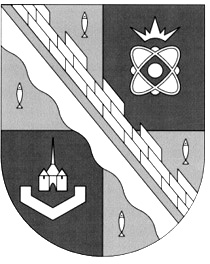 СОВЕТ ДЕПУТАТОВ МУНИЦИПАЛЬНОГО ОБРАЗОВАНИЯ СОСНОВОБОРСКИЙ ГОРОДСКОЙ ОКРУГ ЛЕНИНГРАДСКОЙ ОБЛАСТИ (ТРЕТИЙ СОЗЫВ)Р Е Ш Е Н И Еот 02.12.2015 г.  № 179Рассмотрев проект бюджета Сосновоборского городского округа на 2016 год и на плановый период 2017 и 2018 годов, совет депутатов Сосновоборского городского округаР Е Ш И Л:Статья 1. Основные характеристики бюджета Сосновоборского городского округа на 2016 год и на плановый период 2017 и 2018 годов.1. Утвердить основные характеристики бюджета Сосновоборского городского округа  на 2016 год:прогнозируемый общий объем доходов бюджета Сосновоборского городского округа в сумме 2 233 898,4 тысяч рублей;общий объем расходов бюджета Сосновоборского городского округа в сумме 2 233 898,4 тысяч рублей;прогнозируемый дефицит бюджета Сосновоборского городского округа в сумме 0 тысяч рублей.2. Утвердить основные характеристики бюджета Сосновоборского городского округа на 2017 год и на 2018 год:- прогнозируемый общий объем доходов бюджета Сосновоборского городского округа на 2017 год в сумме 2 316 858,6 тысяч  рублей и на 2018 год в сумме 2 332 724,7 тысяч рублей; - общий объем расходов бюджета Сосновоборского городского округа на 2017 год в сумме 2 316 858,6 тысяч  рублей и на 2018 год в сумме 2 332 724,7 тысяч рублей;- прогнозируемый дефицит бюджета Сосновоборского городского округа на 2017 год в сумме 0 тысяч рублей и на 2018 год в сумме 0 тысяч рублей.3. Утвердить источники внутреннего финансирования дефицита бюджета Сосновоборского городского округа на 2016 год согласно приложению N 1.4. Утвердить источники внутреннего финансирования дефицита бюджета Сосновоборского городского округа на 2017 год и на 2018 год согласно приложению N 2.Статья 2. Доходы бюджета Сосновоборского городского округа на 2016 год и на плановый период 2017 и 2018 годов1. Утвердить в пределах общего объема доходов бюджета Сосновоборского городского округа, утвержденного статьей 1 настоящего решения прогнозируемые поступления доходов на 2016 год согласно приложению N 3, прогнозируемые поступления доходов на плановый период 2017 и 2018 годов согласно приложению N 4.2. Утвердить в пределах общего объема доходов бюджета Сосновоборского городского округа, утвержденного статьей 1 настоящего решения, в бюджете Сосновоборского городского округа объем межбюджетных трансфертов, получаемых из других бюджетов, на 2016  год в общей сумме 960 149,4 тысяч  рублей согласно приложению N 5, на плановый период 2017 и 2018 годов согласно приложению N 6, в общих суммах 972 547,6 тысяч  рублей и 950 006,7 тысяч рублей соответственно.Статья 3. Нормативы распределения доходов между бюджетами на 2016 год и на плановый период 2017 и 2018 годов1. Учесть, что доходы местного бюджета, поступающие в 2016 году и плановом периоде 2017 -2018 годов, формируются за счет доходов от уплаты федеральных, региональных и местных налогов по нормативам, установленным законодательными актами Российской Федерации, субъекта Российской Федерации:- налог на доходы физических лиц - по нормативу 28 процентов;- единый налог на вмененный доход для отдельных видов деятельности - по нормативу 100 процентов;           - налог, взимаемый в связи с применением упрощенной системы налогообложения – по нормативу 100 процентов;           - налог, взимаемый в связи с применением патентной системы налогообложения - по нормативу 100 процентов;-  единый сельскохозяйственный налог - по нормативу 100 процентов;- земельный налог - по нормативу 100 процентов;-  налог на имущество физических лиц - по нормативу 100 процентов;- государственная пошлина, подлежащая уплате по месту регистрации - по нормативу 100 процентов; - доходы от сдачи в аренду земельных участков, государственная собственность на которые не разграничена  - по нормативу 100 процентов;- доходы от сдачи в аренду земельных участков, находящихся в собственности городского округа – по нормативу 100 процентов;- доходы от сдачи в аренду имущества, находящегося в муниципальной собственности – по нормативу 100 процентов;- доходы от использования имущества (оплата найма жилых помещений) - по нормативу 100 процентов;- плата за негативное воздействие на окружающую среду - по нормативу 55 процентов;- доходы от оказания платных услуг и компенсации затрат государства по нормативу 100 процентов;- доходы от продажи имущества, находящегося в муниципальной собственности – 100 процентов;- доходы от продажи земельных участков, государственная собственность на которые не разграничена – 100 процентов;- доходы от продажи земельных участков, находящихся в собственности городских округов – по нормативу 100 процентов;          - штрафные санкции, административные платежи - по нормативу 100 процентов; - задолженность и перерасчеты по отмененным налогам, сборам и иным обязательным платежам – по нормативу 100 процентов;- невыясненные поступления – по нормативу 100 процентов;- прочие неналоговые доходы – по нормативу 100 процентов;-акцизы на автомобильный и прямогонный бензин, дизельное топливо, масла для дизельных и (или) карбюраторных (инжекторных) двигателей, производимых на территории Ленинградской области – по нормативу 0,04481 процента.2. Установить, что 50 процентов прибыли муниципальных унитарных предприятий, остающейся после уплаты налогов и иных обязательных платежей, зачисляются в бюджет Сосновоборского городского округа.Статья 4. Главные администраторы доходов  бюджета Сосновоборского городского округа и главные администраторы источников финансирования дефицита бюджета Сосновоборского городского округа1. Утвердить перечень главных администраторов доходов  бюджета Сосновоборского городского округа согласно приложению N 7.2. Утвердить перечень главных администраторов источников внутреннего финансирования дефицита бюджета Сосновоборского городского округа согласно приложению N 8.Статья 5. Бюджетные ассигнования бюджета Сосновоборского городского округа на 2016  год и на плановый период 2017 и 2018 годов1. Утвердить в пределах общего объема расходов, утвержденного статьей 1 настоящего решения:1) распределение бюджетных ассигнований по целевым статьям (муниципальным программам и непрограммным направлениям деятельности), группам и подгруппам видов расходов классификации расходов бюджетов, а также по разделам и подразделам классификации расходов бюджетов:- на 2016 год – согласно приложению N 9;- на 2017 - 2018 годы – согласно приложению N 10;2) распределение бюджетных ассигнований по разделам, подразделам, целевым статьям (муниципальным программам и непрограммным направлениям деятельности), группам и подгруппам видов расходов классификации расходов бюджетов:- на 2016 год – согласно приложению N 11;- на 2017 - 2018 годы – согласно приложению N 12;3) ведомственную структуру расходов:- на 2016 год – согласно приложению N 13;- на 2017 - 2018 годы – согласно приложению N 14;2. Утвердить общий объем бюджетных ассигнований на исполнение публичных нормативных обязательств:- на 2016 год в сумме 284 348,83 тысяч рублей;- на 2017 год в сумме 286 401,968 тысяч рублей;- на 2018 год в сумме 197 661,614 тысяч рублей.3. Утвердить условно утвержденные расходы:- на 2017 в сумме 34 470 тысяч рублей;- на 2018 в сумме 72 735 тысяч рублей.4. Утвердить резервный фонд администрации Сосновоборского городского округа:на 2016 год в сумме  17 895,068 тысяч рублей;на 2017 год в сумме  10 936,388 тысяч рублей;на 2018 год в сумме    2 646,515тысяч рублей.5.  Установить, что в порядке, установленном нормативными правовыми актами администрации Сосновоборского городского округа, предоставляются:а) субсидии юридическим лицам (за исключением субсидий государственным (муниципальным) учреждениям), индивидуальным предпринимателям, а также физическим лицам - производителям товаров, работ, услуг в случаях, установленных настоящим решением, а именно:5.1. в целях реализации муниципальной программы Сосновоборского городского округа «Стимулирование экономической активности малого и среднего предпринимательства»:5.1.1. субсидии на компенсацию части затрат на развитие производственной материально-технической базы субъектов хозяйственной деятельности в сфере АПК округа;5.1.2. субсидии на компенсацию части затрат на участие в ярмарочных, выставочных мероприятиях субъектов хозяйственной деятельности в сфере АПК округа;5.1.3 субсидия субъектам малого предпринимательства, действующим менее одного года, на организацию предпринимательской деятельности;5.2. в целях реализации муниципальной программы Сосновоборского городского округа «Управление муниципальным имуществом»:5.2.1. субсидии на частичное возмещение арендаторам затрат при проведении ими капитального ремонта и иных неотделимых улучшений переданных в аренду объектов муниципального нежилого фонда Сосновоборского городского округа5.2.2. субсидии на возмещение расходов управляющих и ресурсоснабжающих организаций за периоды простоя помещений муниципального жилищного фонда Сосновоборского городского округа;5.2.3. субсидии на возмещение расходов управляющих и ресурсоснабжающих организаций за периоды простоя помещений муниципального нежилого фонда Сосновоборского городского округа;5.2.4. субсидии на частичное возмещение арендаторам затрат при оплате арендной платы за земельные участки, находящиеся в государственной собственности до разграничения государственной собственности на землю, предоставленные под строительство многоквартирного жилья, индивидуального жилищного строительства;5.2.5. субсидии муниципальным унитарным предприятиям для пополнения уставного фонда предприятия.5.3 в целях реализации муниципальной программы Сосновоборского городского округа «Городское хозяйство»:5.3.1. субсидии на возмещение затрат в связи с содержанием системы дренажно-ливневой канализации и обслуживанием насосной станции по перекачке дренажных и ливневых вод;5.3.2. субсидии на возмещение затрат в связи с капитальным ремонтом системы дренажно-ливневой канализации;5.3.3. субсидии на частичное возмещение недополученных доходов предприятиям от предоставления проездных билетов льготным категориям граждан;5.3.4. субсидии на возмещение затрат по выполнению отдельных мероприятий, направленных на безаварийную работу объектов коммунального хозяйства;5.3.5. субсидии на частичное возмещение предприятиям недополученных доходов от перевозки пассажиров и багажа общественным транспортом;5.3.6. субсидии на возмещение затрат в связи с техническим обслуживанием  бесхозяйных объектов коммунального хозяйства на период оформления бесхозяйного имущества в муниципальную собственность;5.3.7. субсидии на возмещение затрат на проведение капитального ремонта общего имущества многоквартирных домов, в части доли муниципального образования Сосновоборский городской округ в праве общей долевой собственности на общее имущество  в многоквартирном доме;5.4. в целях реализации муниципальной программы Сосновоборского городского округа «Безопасность  жизнедеятельности населения»:5.4.1. субсидии на возмещение затрат в связи с текущим обслуживанием и капитальным ремонтом пожарных гидрантов;б) субсидии иным некоммерческим организациям, не являющимися государственными (муниципальными) учреждениями: 5.5. в целях реализации муниципальной программы Сосновоборского городского округа «Стимулирование экономической активности малого и среднего предпринимательства»:5.5.1. субсидии Сосновоборскому муниципальному фонду поддержки малого предпринимательства;5.6. в целях реализации муниципальной программы Сосновоборского городского округа «Развитие информационного общества»:5.6.1. субсидии автономным некоммерческим организациям на возмещение выпадающих доходов, возникающих при опубликовании муниципальных правовых актов и иной официальной информации в средствах массовой информации;5.6.2. гранты в форме субсидии (в том числе предоставляемые по результатам конкурсов) для средств массовой информации муниципального образования Сосновоборский городской округ Ленинградской области;5.7. в целях реализации муниципальной программы Сосновоборского городского округа «Медико - социальная поддержка отдельных категорий граждан»:5.7.1. субсидии на финансовую поддержку общественным организациям ветеранов и инвалидов;5.8.  в целях реализации муниципальной программы Сосновоборского городского округа «Городское хозяйство»:5.8.1. субсидии некоммерческой организации «Фонд капитального ремонта общего имущества многоквартирных домов Ленинградской области» на обеспечение мероприятий по капитальному ремонту общего имущества многоквартирных домов, расположенных на территории Сосновоборского городского округа;5.9. в целях реализации мероприятий непрограммной части бюджета Сосновоборского городского округа: 5.9.1.  гранты в форме субсидии (в том числе предоставляемые по результатам конкурсов) для целевого финансирования отдельных общественно - полезных программ (проектов) общественных объединений.6. Установить, что в порядке, установленном настоящим решением, в целях реализации муниципальной программы Сосновоборского городского округа «Городское хозяйство» предоставляется субсидия на частичное возмещение затрат по уплате процентов и основного долга по кредитам, полученным в инвестиционных целях, в соответствии с приложением 23 к настоящему решению.	7. Установить допустимый предел использования собственных финансовых средств бюджета городского округа для осуществления органами местного самоуправления городского округа отдельных государственных полномочий в 2016 году 44 663 тысячи рублей, в 2017 году 43 390,8 тысяч рублей, в 2018 году – 22 122,2 тысячи рублей. 8. Утвердить объем бюджетных ассигнований муниципального дорожного фонда Сосновоборского городского округа:на 2016 год в сумме 172 892,36561 тысяч рублей;на 2017 год в сумме 174 571,769 тысяч рублей;на 2018 год в сумме 181 649,418 тысяч рублей.Статья 6. Особенности установления отдельных расходных обязательств и использования бюджетных ассигнований по обеспечению деятельности органов местного самоуправления и муниципальных учреждений Сосновоборского городского округа1. Утвердить расходы на обеспечение деятельности совета депутатов:на 2016 год в сумме 11 202,476 тысяч рублей;на 2017 год в сумме 11 378,375 тысяч рублей;на 2018 год в сумме 11 969,676 тысяч рублей.2. Утвердить расходы на обеспечение деятельности администрации с учетом комитетов, входящих в состав администрации на 2016 год в сумме 123 614,044 тысяч рублей;на 2017 год в сумме 130 173,890 тысяч рублей;на 2018 год в сумме 136 925,118 тысяч рублей.3. Установить, что для расчета должностных окладов (окладов, ставок заработной платы для педагогических работников) работников муниципальных учреждений за календарный месяц или за выполнение установленной нормы труда (нормы часов педагогической работы за ставку заработной платы) в порядке, установленном постановлением администрации, с 1 января 2016 года применяется расчетная величина в размере 7800 рублей,  с 1 апреля 2016 года применяется расчетная величина в размере 8050 рублей, с 1 сентября 2016 года - в размере 8350 рублей.4. Утвердить размер  индексации  месячного должностного оклада  лиц, замещающих выборные муниципальные должности, месячного должностного оклада  и ежемесячной надбавки за классный чин лиц, замещающих должности  муниципальной службы, а также месячного должностного оклада лиц, замещающих должности, не являющиеся должностями муниципальной службы,  с 1 апреля 2016 года  в 1,032 раза  и с 1 сентября 2016 года в 1,037 раза.Статья 7. Особенности использования бюджетных ассигнований в сфере образования, культуры и социального обеспечения населения 1.Утвердить нормативы расходов на обеспечение муниципальных услуг согласно приложению № 15.           2.  Установить размер единовременного пособия при рождении ребенка в сумме 5 000 рублей. 3. Установить размер именной стипендии особо одаренным, успешно обучающимся студентам - выпускникам общеобразовательных организаций города Сосновый Бор в сумме  1575 рублей в месяц.            4. Установить размер разового  пособия молодым специалистам – работникам муниципальных учреждений Сосновоборского городского округа и ФГУЗ «ЦМСЧ № 38 ФМБА России» в сумме 11865 рублей.            5. Установить размер именной стипендии студентам, выпускникам общеобразовательных организаций  города Сосновый Бор, заключившим договор о целевом образовании в государственных бюджетных образовательных учреждениях среднего профессионального образования: «Санкт-Петербургский медико-технический колледж федерального медико-биологического агентства» или «Выборгский медицинский колледж», в сумме 1575 рублей в месяц.Статья 8. Муниципальные внутренние заимствования и муниципальный внутренний долг Сосновоборского городского округа на 2016 год и на плановый период 2017 и 2018 годов1. Установить верхний предел муниципального внутреннего долга Сосновоборского городского округа в течение 2016 года в сумме 2 000 тысяч рублей, в течение 2017 года в сумме  2 000 тысяч рублей и в течение 2018 года в сумме 2 000 тысяч рублей.2. Установить верхний предел муниципального внутреннего долга Сосновоборского городского округа на 1 января 2017 года в сумме 0 тысяч рублей, на 1 января 2018 года в сумме 0 тысяч рублей и на 1 января 2019 года в сумме 0 тысяч рублей.3. Утвердить Программу муниципальных внутренних заимствований Сосновоборского городского округа на 2016 год согласно приложению N 16.4. Утвердить Программу муниципальных внутренних заимствований Сосновоборского городского округа на 2017 и 2018 годы согласно приложению N 17.5. Установить предельный объем расходов на обслуживание муниципального долга Сосновоборского городского округа на 2016 год в сумме 0 тысяч рублей, на 2017 год в сумме 0 тысяч рублей и на 2018 год в сумме 0 тысяч рублей.6. Предоставить право комитету финансов Сосновоборского городского округа осуществлять в 2016 - 2018 годах заимствования, право администрации предоставлять муниципальные гарантии Сосновоборского городского округа в порядке, установленном бюджетным законодательством Российской Федерации и Ленинградской области, и в соответствии с Программой муниципальных внутренних заимствований Сосновоборского городского округа на 2016 год и Программой муниципальных внутренних заимствований Сосновоборского городского округа на 2017 и 2018 годы с учетом предельной величины муниципального долга Сосновоборского городского округа.7. Установить, что привлекаемые в 2016 - 2018 годах заемные средства направляются для покрытия временных кассовых разрывов по исполнению бюджета, для покрытия дефицита местного бюджета, для осуществления мероприятий, связанных с ликвидацией последствий стихийных бедствий, если иное не предусмотрено федеральным и областным законодательством.Статья 9. Предоставление муниципальных гарантий1. Установить верхний предел муниципального долга Сосновоборского городского округа по муниципальным гарантиям в течение 2016 года в сумме 2000 тысяч  рублей, в течение 2017 года в сумме 2000 тысяч рублей и в течение 2018 года в сумме 2000 тысяч рублей.2. Установить верхний предел муниципального долга Сосновоборского городского округа по муниципальным гарантиям на 1 января 2017 года в сумме 0 тысяч рублей, на 1 января 2018 года в сумме 0 тысяч рублей и на 1 января 2019 года в сумме 0 тысяч рублей.3. Утвердить Программу муниципальных гарантий на 2016 год согласно приложению N 18 и Программу муниципальных гарантий на 2017 – 2018 годы согласно приложению N 19.4.  Установить, что предоставление в 2016 – 2018 годах муниципальных гарантий Сосновоборского городского округа юридическим лицам по заимствованиям на реализацию инвестиционных проектов осуществляется с взиманием платы в размере 0,2 процента от суммы обязательств, обеспечиваемых гарантией.5. Установить, что предоставление муниципальных гарантий Сосновоборского городского округа в течение 2016 - 2018 годов на сумму, превышающую 100 тысяч рублей, осуществляется только в случае внесения соответствующих изменений в настоящее решение с указанием перечня предоставляемых гарантий в соответствии с бюджетным законодательством Российской Федерации.Статья 10. Бюджетные инвестиции в объекты капитального строительства муниципальной собственности1.Утвердить адресную инвестиционную программу за счет средств местного бюджета:в сумме 64 538,624 тысяч рублей на 2016 год согласно приложению № 20;в сумме 64 538,625 тысяч рублей  на 2017 год согласно приложению № 21;в сумме 64 538,624 тысяч рублей  на 2018 год согласно приложению № 22.2. Установить, что бюджетные ассигнования на осуществление бюджетных инвестиций в объекты капитального строительства  муниципальной собственности, включенные в адресную инвестиционную программу, отражаются  в решении о бюджете и в составе сводной бюджетной росписи  бюджета Сосновоборского городского округа в соответствии с порядком, утвержденным администрацией Сосновоборского городского округа.3.Установить, что реализация адресной инвестиционной программы за счет средств бюджета Сосновоборского городского округа осуществляется в соответствии с  Положением о формировании и реализации адресной инвестиционной  программы, утвержденным постановлением администрации Сосновоборского городского округа.Статья 11. Особенности исполнения бюджета Сосновоборского городского округа  в 2016 году 1. Установить, что в ходе исполнения бюджета Комитет финансов Сосновоборского городского округа вправе изменять показатели сводной бюджетной росписи с последующим внесением  изменений в решение о бюджете в случаях, предусмотренных решением совета депутатов.2. Установить, что комитет финансов Сосновоборского городского округа вправе использовать в полном объеме остаток средств на счете местного бюджета на начало текущего финансового года для финансирования временных кассовых разрывов, возникающих при исполнении местного бюджета.         3. Установить, что к приоритетным расходам местного бюджета относятся:расходы на обслуживание муниципального долга;расходы, осуществляемые во исполнение публичных нормативных обязательств;расходы  на предоставление субсидий для выполнения муниципальных заданий муниципальных учреждений. Статья 12. Вступление в силу настоящего решенияНастоящее решение вступает в силу с 1 января 2016 года.Статья 13. Настоящее решение опубликовать в  газете «Маяк». Разместить (обнародовать) настоящее решение и приложения №№ 1-23 на электронном сайте городской газеты «Маяк» в сети «Интернет» (www.mayak.sbor.net).Глава Сосновоборского городского округа                                                            Д.В. Пуляевский          УТВЕРЖДЕНЫрешением совета депутатов    от 02.12.2015 г. № 179    Приложение № 1Источникивнутреннего финансирования дефицита бюджета Сосновоборского городского округа на 2016  год                                                                                                                                                                 (тыс. руб.)                                                                                                УТВЕРЖДЕНЫ:                                                                                                 решением совета депутатов                                                                                                 от 02.12.2015 г.  № 179                                                                                                                     Приложение № 2Источникивнутреннего финансирования дефицита бюджета Сосновоборского городского округана плановый период 2017 и 2018 годов                                                                                                                                     (тыс. руб.)                                                                                                                                                                                                                                             УТВЕРЖДЕНЫ:                                                                                                         решением совета депутатов                                                                                                        от 02.12.2015 г.  № 179                                                                                                                                                                                                                                    Приложение № 3Прогнозируемые поступления доходов в бюджет Сосновоборского городского округа на 2016 год(тыс.руб.)                                                                                              УТВЕРЖДЕНЫ:                                                                                              решением совета депутатов                                                                                              от 02.12.2015 г. № 179                                                                                                                                                                                                          Приложение № 4Прогнозируемые поступления доходов в бюджет Сосновоборского городского округана плановый период 2017 и 2018 годов(тыс.руб.)                                                                                                 УТВЕРЖДЕНЫ:                                                                                                 решением совета депутатов                                                                                                 от  02.12.2015 г. № 179                                                                                                                                                                                                                Приложение № 5Межбюджетные трансферты, получаемые из других бюджетовв 2016 году                                                                                       					      (тыс. руб.)                                                                                                   УТВЕРЖДЕНЫ:                                                                                                   решением совета депутатов                                                                                                   от  02.12.2015 г. №179                                                                                                         Приложение № 6Межбюджетные трансферты, получаемые из других бюджетовв плановом периоде 2017 и 2018 годов(тыс. руб.)                                                                                                                                                                                     УТВЕРЖДЕН:                                                                                                                                                                                     решением совета депутатов                                                                                                                                                                                     от 02.12.2015 г.  № 179                                                                                                                                                                                            Приложение № 7ПЕРЕЧЕНЬглавных администраторов доходов в бюджет Сосновоборского городского округа на 2016 год и плановый период 2017 и 2018 годов                                                                                                                                              			 УТВЕРЖДЕН:               решением совета депутатов       от 02.12.2015 г. № 179	                                                                                                                                                                                    Приложение № 8Перечень главных администраторов источников внутреннего финансирования дефицита бюджета Сосновоборского городского округа на 2016 год ина плановый период 2017 и 2018 годов                                                                                  УТВЕРЖДЕНО:                                                                                       решением совета депутатов                                                                              от 02.12.2015 г. № 179                                                                     Приложение № 9Распределение бюджетных ассигнований по целевым статьям (муниципальным программам и непрограммным направлениям деятельности), группам и подгруппам видов расходов классификации расходов бюджетов, а также по разделам и подразделам классификации расходов бюджетов на 2016 год                                                      (руб.)                                                                                                                               УТВЕРЖДЕНО:  решением совета депутатов                                                                                                  от 02.12.2015 г.  № 179                                                                                             Приложение № 10 Распределение бюджетных ассигнований по целевым статьям (муниципальным программам и непрограммным направлениям деятельности), группам и подгруппам видов расходов классификации расходов бюджетов, а также по разделам и подразделам классификации расходов бюджетов на 2017-2018 годы                                                            УТВЕРЖДЕНА:                                                                                 решением совета депутатов							              от 02.12.2015  г. № 179                                                                                                                                                                                           							             Приложение № 13 Ведомственная структура расходов бюджета Сосновоборского  городского округа на 2016 год                                                                                                                                            (руб.)                                                                                                        УТВЕРЖДЕНА:                                                                                                          решением совета депутатов                                                                                       								          от 02.12.2015 г. № 179                                                                                         									Приложение № 14 Ведомственная структура расходов бюджета Сосновоборского городского округа на 2017-2018 годы                                                                                       УТВЕРЖДЕНЫрешением совета депутатов                                                                                              от 02.12.2015 г. № 179                                                                                           Приложение № 15Нормативы расходов на обеспечение муниципальных услугв 2016 году                                                                                                                                    (руб.)                                                                                                                                                                                                 УТВЕРЖДЕНА:решением совета депутатов                                                                                                                                                                                       от 02.12.2015 г.  № 179       Приложение № 16                                                                                                                                                                                                 УТВЕРЖДЕНА:решением совета депутатов                                                                                                                                                                                                 от  02.12.2015 г. №  179                                                                                                                                                                                                  Приложение № 18ПРОГРАММАобязательств Сосновоборского городского округа по муниципальным  гарантиямна 1 января 2017 года                                                                                                                                                                               УТВЕРЖДЕНА:решением совета депутатов                                                                                                                                                                                                                                                                                                              от 02.12.2015 г. № 179                                                                                                                                                                                                  Приложение № 19ПРОГРАММАобязательств Сосновоборского городского округа по муниципальным гарантиями ранее выданным поручительствам на 1 января 2018 года и 1 января 2019 года «О бюджете Сосновоборского городского округа на 2016 год и на плановый период 2017 и 2018 годов» Код НаименованиеПлан 000  01 03 00 00 00 0000 000Бюджетные кредиты от других бюджетов бюджетной системы Российской Федерации в валюте Российской Федерации0000 01 03 00 00 04 0000 710Получение кредитов от других бюджетов бюджетной системы бюджетом городского округа в валюте Российской Федерации0000 01 03 00 00 04 0000 810Погашение кредитов, полученных от других бюджетов бюджетной системы бюджетом городского округа в валюте Российской Федерации0000 01 05 00 00 00 0000 000000 01 05 02 01 04 0000 510000 01 05 02 01 04 0000 610Изменение остатков средств на счетах по учету средств бюджетаУвеличение прочих остатков денежных средств бюджета городского округаУменьшение прочих остатков денежных средств бюджета городского округа000000 01 06 00 00 00 0000 000Иные источники внутреннего финансирования дефицитов бюджетов0000 01 06 04 01 04 0000 810Исполнение муниципальных гарантий городских округов в валюте Российской Федерации в случае, если исполнение гарантом муниципальных гарантий ведет к возникновению права регрессного требования гаранта к принципиалу либо обусловлено уступкой гаранту прав требования бенефициара к принципиалу-2 000,0000 01 06 08 00 04 0000 640Возврат прочих бюджетных кредитов (ссуд), предоставленных бюджетами городских округов внутри страны2 000,0Всего источников внутреннего финансирования0КодНаименование2017 год 2018 год000 01 02 00 00 00 0000 000Кредиты кредитных организаций в валюте Российской Федерации00000 01 03 00 00 00 0000 000Бюджетные кредиты от других бюджетов бюджетной системы Российской Федерации 00000 01 05 0000 00 0000 000Изменение остатков средств на счетах по учету средств бюджета00Всего источников внутреннего финансирования00Код бюджетнойклассификацииНаименование доходного источникаСумма2016 год1 00 00000 00 0000 000Налоговые и неналоговые доходы1 273 7491 01 00000 00 0000 000Налоги на прибыль, доходы811 0531 01 02000 01 0000 110Налог на доходы физических лиц811 0531 03 00000 00 0000 000НАЛОГИ НА ТОВАРЫ (РАБОТЫ, УСЛУГИ), РЕАЛИЗУЕММЫЕ НА ТЕРРИТОРИИ РОССИЙСКОЙ ФЕДЕРАЦИИ2 6341 03 02000 01 0000 110Акцизы по подакцизным товарам (продукции), производимым на территории Российской Федерации2 6341 05 00000 00 0000 000Налоги на совокупный доход114 2101 05 01000 00 0000 110Налог, взимаемый в связи с применением упрощенной системы налогообложения82 7641 05 02000 02 0000 110Единый налог на вмененный доход для отдельных видов деятельности31 0341 05 03000 01 0000 110Единый сельскохозяйственный налог1841 05 04010 02 0000 110 Налог, взимаемый в связи с применением патентной системы налогообложения, зачисляемый в бюджеты городских округов2281 06 00000 00 0000 000Налоги на имущество123 7781 06 01020 04 0000 110Налог на имущество физических лиц, взимаемый по ставкам, применяемым к объектам налогообложения, расположенным в границах городских округов2 4881 06 06032 04 0000 1101 06 06042 04 0000 110Земельный налог с организаций, обладающих земельным участком, расположенным в границах городских округовЗемельный налог с физических лиц, обладающих земельным участком, расположенным в границах городских округов121 2901 08 00000 00 0000 000Государственная пошлина4 8151 09 00000 00 0000 000Задолженность и перерасчеты по отмененным налогам, сборам и иным обязательным платежам 91 11 00000 00 0000 000Доходы от использования имущества, находящегося в государственной и муниципальной собственности177 7981 11 01040 04 0000 120Доходы в виде прибыли, приходящейся на доли в уставных (складочных) капиталах хозяйственных товариществ и обществ, или дивидендов по акциям, принадлежащим городским округам3931 11 05012 04 0000 120Доходы, получаемые в виде арендной платы за земельные участки, государственная собственность на которые не разграничена и которые расположены в границах городских округов, а также средства от продажи права на заключение договоров аренды указанных земельных участков105 0241 11 05024 04 0000 120Доходы,  получаемые  в   виде   арендной  платы, а также средства от продажи права на заключение договоров аренды за земли, находящиеся  в  собственности  городских округов   (за   исключением    земельных участков   муниципальных   бюджетных   и автономных учреждений)2 1251 11 05074 04 0000 120Доходы от сдачи в аренду имущества, составляющего казну городских округов (за исключением земельных участков)57 5881 11 07014 04 0000 120 Доходы от перечисления части прибыли, остающейся после уплаты налогов и иных обязательных платежей муниципальных унитарных предприятий, созданных городскими округами6811 11 09044 04 0000 120Прочие поступления от использования имущества, находящегося в собственности городских округов (за исключением имущества муниципальных бюджетных и автономных учреждений, а также имущества муниципальных унитарных предприятий, в том числе казенных)11 9871 12 00000 00 0000 000Платежи при пользовании природными ресурсами3 0681 12 01000 01 0000 120Плата за негативное воздействие на окружающую среду3 0681 13 00000 00 0000 000Доходы от оказания платных услуг (работ) и компенсации затрат государства3 4531 14 00000 00 0000 000Доходы от продажи материальных и нематериальных активов24 7531 14 02040 04 0000 410 Доходы от реализации имущества, находящегося в собственности городских округов (за исключением имущества муниципальных бюджетных и автономных учреждений, а также имущества муниципальных унитарных предприятий, в том числе казенных), в части реализации основных средств по указанному имуществу9 7531 14 06012 04 0000 430 Доходы от продажи земельных участков, государственная собственность на которые не разграничена и которые расположены в границах городских округов15 0001 14 06024 04 0000 430 Доходы от продажи земельных участков, находящихся в собственности городских округов (за исключением земельных участков муниципальных бюджетных и автономных учреждений)01 16 00000 00 0000 000Штрафы, санкции, возмещение ущерба5 5961 17 00000 00 0000 000Прочие неналоговые доходы2 5822 00 00000 00 0000 000Безвозмездные поступления960 149,4ИТОГО ДОХОДОВ2 233 898,4Код бюджетнойклассификацииНаименование доходного источникаСумма2017 годСумма 2018 год1 00 00000 00 0000 000Налоговые и неналоговые доходы1 344 3111 382 7181 01 00000 00 0000 000Налоги на прибыль, доходы866 205916 4451 01 02000 01 0000 110Налог на доходы физических лиц866 205916 4451 03 00000 00 0000 000НАЛОГИ НА ТОВАРЫ (РАБОТЫ, УСЛУГИ), РЕАЛИЗУЕММЫЕ НА ТЕРРИТОРИИ РОССИЙСКОЙ ФЕДЕРАЦИИ2 6342 6341 03 02000 01 0000 110Акцизы по подакцизным товарам (продукции), производимым на территории Российской Федерации2 6342 6341 05 00000 00 0000 000Налоги на совокупный доход116 78095 6751 05 01000 00 0000 110Налог, взимаемый в связи с применением упрощенной системы налогообложения84 99987 3791 05 02000 02 0000 110Единый налог на вмененный доход для отдельных видов деятельности31 3447 8361 05 03000 01 0000 110Единый сельскохозяйственный налог1952051 05 04010 02 0000 110 Налог, взимаемый в связи с применением патентной системы налогообложения, зачисляемый в бюджеты городских округов2422551 06 00000 00 0000 000Налоги на имущество127 607127 7381 06 01020 04 0000 110Налог на имущество физических лиц, взимаемый по ставкам, применяемым к объектам налогообложения, расположенным в границах городских округов2 6122 7431 06 06032 04 0000 1101 06 06042 04 0000 110Земельный налог с организаций, обладающих земельным участком, расположенным в границах городских округовЗемельный налог с физических лиц, обладающих земельным участком, расположенным в границах городских округов124 995124 9951 08 00000 00 0000 000Государственная пошлина4 8154 8151 09 00000 00 0000 000Задолженность и перерасчеты по отмененным налогам, сборам и иным обязательным платежам991 11 00000 00 0000 000Доходы от использования имущества, находящегося в государственной и муниципальной собственности189 687200 8731 11 01040 04 0000 120Доходы в виде прибыли, приходящейся на доли в уставных (складочных) капиталах хозяйственных товариществ и обществ, или дивидендов по акциям, принадлежащим городским округам4174381 11 05012 04 0000 120Доходы, получаемые в виде арендной платы за земельные участки, государственная собственность на которые не разграничена и которые расположены в границах городских округов, а также средства от продажи права на заключение договоров аренды указанных земельных участков112 375120 2421 11 05024 04 0000 120Доходы,  получаемые  в   виде   арендной  платы, а также средства от продажи права на заключение договоров аренды за земли, находящиеся  в  собственности  городских округов   (за   исключением    земельных участков   муниципальных   бюджетных   и автономных учреждений)2 1252 1251 11 05074 04 0000 120Доходы от сдачи в аренду имущества, составляющего казну городских округов (за исключением земельных участков)61 80365 0631 11 07014 04 0000 120 Доходы от перечисления части прибыли, остающейся после уплаты налогов и иных обязательных платежей муниципальных унитарных предприятий, созданных городскими округами7227601 11 09044 04 0000 120Прочие поступления от использования имущества, находящегося в собственности городских округов (за исключением имущества муниципальных бюджетных и автономных учреждений, а также имущества муниципальных унитарных предприятий, в том числе казенных)12 24512 2451 12 00000 00 0000 000Платежи при пользовании природными ресурсами3 0683 0681 12 01000 01 0000 120Плата за негативное воздействие на окружающую среду3 0683 0681 13 00000 00 0000 000Доходы от оказания платных услуг (работ) и компенсации затрат государства3 6643 8551 14 00000 00 0000 000Доходы от продажи материальных и нематериальных активов21 66319 4261 14 02040 04 0000 410 Доходы от реализации имущества, находящегося в собственности городских округов (за исключением имущества муниципальных бюджетных и автономных учреждений, а также имущества муниципальных унитарных предприятий, в том числе казенных), в части реализации основных средств по указанному имуществу6 6634 4261 14 06012 04 0000 430 Доходы от продажи земельных участков, государственная собственность на которые не разграничена и которые расположены в границах городских округов15 00015 0001 14 06024 04 0000 430 Доходы от продажи земельных участков, находящихся в собственности городских округов (за исключением земельных участков муниципальных бюджетных и автономных учреждений)001 16 00000 00 0000 000Штрафы, санкции, возмещение ущерба5 5965 5961 17 00000 00 0000 000Прочие неналоговые доходы2 5832 5842 00 00000 00 0000 000Безвозмездные поступления972 547,6950 006,7ИТОГО ДОХОДОВ2 316 858,62 332 724,7КБКНаименование КБКСумма2 00 00000 00 0000 000Безвозмездные поступления960 149,42 02 01000 00 0000 151Дотации бюджетам субъектов Российской Федерации и муниципальных образований02 02 02000 00 0000 151Субсидии бюджетам бюджетной системы Российской Федерации (межбюджетные субсидии)2 416,4001 2 02 02999 04 0000 151Субсидии бюджетам муниципальных образований Ленинградской области на обеспечение деятельности информационно-консультативных центров для потребителей84,3001 2 02 02999 04 0000 151Субсидии бюджетам муниципальных образований Ленинградской области на софинансирование мероприятий по организации мониторинга социально-экономического развития233,3007 2 02 02999 04 0000 151Субсидии бюджетам муниципальных образований Ленинградской области на организацию отдыха и оздоровления детей и подростков20,0001 2 02 02999 04 0000 151Субсидии бюджетам муниципальных образований Ленинградской области на мероприятия по организации библиотечного обслуживания населения, созданию условий для организации досуга, развития местного традиционного народного художественного творчества, сохранения, возрождения и развития народных художественных промыслов716,9001 2 02 02216 04 0000 151Субсидии бюджетам муниципальных образований  Ленинградской области на капитальный ремонт и ремонт  автомобильных дорог общего пользования местного значения, предоставляемых за счет средств дорожного фонда Ленинградской области1 361,92 02 03000 00 0000 151Субвенции бюджетам субъектов Российской Федерации и муниципальных образований957 733,0001 2 02 03024 04 0000 151Субвенции бюджетам муниципальных образований на осуществление отдельных государственных полномочий Ленинградской области в области архивного дела  167,0001 2 02 03003 04 0000 151Субвенции бюджетам муниципальных образований на осуществление отдельных государственных полномочий Ленинградской области в сфере государственной регистрации актов гражданского состояния2 588,2001 2 02 03007 04 0000 151Субвенции бюджетам муниципальных образованийна осуществление отдельных государственных полномочий Ленинградской области по составлению (изменению) списков кандидатов в присяжные заседатели федеральных судов общей юрисдикции в Российской Федерации145,8001 2 02 03024 04 0000 151Субвенции бюджетам муниципальных образований (городского округа) на осуществление отдельных государственных полномочий Ленинградской области в сфере административных правоотношений 668,3001 2 02 03024 04 0000 151Субвенции бюджетам муниципальных образований (городского округа) на осуществление отдельных государственных полномочий Ленинградской области в сфере профилактики безнадзорности и правонарушений несовершеннолетних1 302,5007 2 02 03024 04 0000 151Субвенции бюджетам муниципальных образований на осуществление отдельных государственных полномочий Ленинградской области на обеспечение государственных гарантий реализации прав на получение общедоступного и бесплатного начального общего, основного общего, среднего общего образования в муниципальных общеобразовательных организациях, обеспечение дополнительного образования детей в муниципальных общеобразовательных организациях, включая расходы на оплату труда, приобретение учебников и учебных пособий, средств обучения (за исключением расходов на содержание зданий и оплату коммунальных услуг274 617,5007 2 02 03024 04 0000 151Субвенции бюджетам муниципальных образований на осуществление отдельных государственных полномочий Ленинградской области на обеспечение государственных гарантий реализации прав на получение общедоступного и бесплатного дошкольного образования в муниципальных дошкольных образовательных организациях и муниципальных общеобразовательных организациях, включая расходы на оплату труда, приобретение учебных пособий, средств обучения, игр, игрушек (за исключением расходов на содержание зданий и оплату коммунальных услуг)289 686,1007 2 02 03024 04 0000 151Субвенции бюджетам муниципальных образований на осуществление отдельных государственных полномочий Ленинградской области по предоставлению питания на бесплатной основе (с частичной компенсацией его стоимости) обучающимся в муниципальных образовательных организациях, реализующих основные общеобразовательные программы, а также в частных общеобразовательных организациях по имеющим государственную аккредитацию основным общеобразовательным программам, расположенных на территории Ленинградской области15 007,2007 2 02 03024 04 0000 151Субвенции бюджетам муниципальных образований на осуществление отдельных государственных полномочий Ленинградской области по выплате компенсации части родительской платы за присмотр и уход за ребенком в образовательных организациях, реализующих образовательную программу дошкольного образования, в Ленинградской области9 484,6001 2 02 03024 04 0000 151Субвенции бюджетам муниципальных образований на осуществление отдельных государственных полномочий Ленинградской области по обеспечению постинтернатного сопровождения детей-сирот, детей, оставшихся без попечения родителей, лиц из числа детей-сирот и детей, оставшихся без попечения родителей, в Ленинградской области15,3001 2 02 03020 04 0000 151Субвенции бюджетам муниципальных образований на осуществление отдельных государственных полномочий Ленинградской области по назначению и выплате единовременного пособия при передаче ребенка на воспитание в семью в соответствии с федеральным законом от 19 мая 1995 года №81-ФЗ «О государственных пособиях гражданам, имеющим детей»422,9001 2 02 03024 04 0000 151Субвенции бюджетам муниципальных образований на осуществление отдельных государственных полномочий Ленинградской области по принятию решения об освобождении от платы за наем, содержание и ремонт жилого помещения, коммунальные услуги и определение технического состояния и оценку стоимости жилого помещения в случае передачи его в собственность детей-сирот и детей, оставшихся без попечения родителей, а также лиц из их числа, в случае если в жилом помещении не проживают другие члены семьи, на период пребывания их в организациях для детей-сирот и детей, оставшихся без попечения родителей, в иных образовательных организациях, на военной службе по призыву, отбывания срока наказания в виде лишения свободы, а также на период пребывания у опекунов (попечителей), в приемных семьях15,6001 2 02 03024 04 0000 151Субвенции бюджетам муниципальных образований на осуществление отдельных государственных полномочий Ленинградской области по аренде жилых помещений для детей-сирот и детей, оставшихся без попечения родителей, и лиц из числа детей-сирот и детей, оставшихся без попечения родителей, на период до обеспечения их жилыми помещениями86,7001 2 02 03024 04 0000 151Субвенции бюджетам муниципальных образований на осуществление отдельных государственных полномочий Ленинградской области по обеспечению бесплатного проезда детей-сирот и детей, оставшихся без попечения родителей, обучающихся за счет средств местных бюджетов по основным общеобразовательным программам, на городском, пригородном, в сельской местности – на внутрирайонном транспорте (кроме такси), а также бесплатного проезда один раз в год к месту жительства и обратно к месту учебы310,1010 2 02 03024 04 0000 151Субвенции бюджетам муниципальных образований на осуществление отдельных государственных полномочий Ленинградской области по подготовке граждан, желающих принять на воспитание в свою семью ребенка, оставшегося без попечения родителей1 340,4001 2 02 03027 04 0000 151Субвенции бюджетам муниципальных образований на осуществление отдельных государственных полномочий Ленинградской области по назначению и выплате денежных средств на содержание детей-сирот и детей, оставшихся без попечения родителей, в семьях опекунов (попечителей) и приемных семьях10 592,2001 2 02 03027 04 0000 151Субвенции бюджетам муниципальных образований на осуществление отдельных государственных полномочий Ленинградской области по организации выплаты вознаграждения, причитающегося приемным родителям5 247,7001 2 02 03024 04 0000 151Субвенции бюджетам муниципальных образований на осуществление отдельных государственных полномочий Ленинградской области по организации и осуществлению деятельности по опеке и попечительству4 482,4001 2 02 03119 04 0000 151Субвенции бюджетам муниципальных образований на осуществление отдельных государственных полномочий Ленинградской области по предоставлению жилых помещений детям-сиротам и детям, оставшимся без попечения родителей, лицам из их числа по договорам найма специализированных жилых помещений11 456,4001 2 02 03024 04 0000 151Субвенции бюджетам муниципальных образований на осуществление отдельных государственных полномочий Ленинградской области в сфере обращения с безнадзорными животными на территории Ленинградской области705,9001 2 02 03024 04 0000 151Субвенции бюджетам муниципальных образований на осуществление отдельных государственных полномочий Ленинградской области по предоставлению гражданам единовременной денежной выплаты на проведение капитального ремонта индивидуальных жилых домов335,0001 2 02 03024 04 0000 151Субвенции бюджетам муниципальных образований на осуществление отдельных государственных полномочий Ленинградской области в сфере жилищных отношений492,7010 2 02 03024 04 0000 151Субвенции бюджетам муниципальных образований на осуществление отдельных государственных полномочий Ленинградской области по предоставлению ежемесячной денежной выплаты гражданам, родившимся в период с 3 сентября 1927 года по 2 сентября 1945 года1 065,8010 2 02 03024 04 0000 151Субвенции бюджетам муниципальных образований на осуществление отдельных государственных полномочий Ленинградской области по предоставлению ежемесячной денежной компенсации расходов на автомобильное топливо отдельным категориям инвалидов121,8010 2 02 03123 04 0000 151Субвенции бюджетам муниципальных образований на осуществление отдельных государственных полномочий Ленинградской области по предоставлению отдельных мер социальной поддержки граждан, подвергшихся воздействию радиации19 112,3010 2 02 03004 04 0000 151Субвенции бюджетам муниципальных образований на осуществление отдельных государственных полномочий Ленинградской области по осуществлению ежегодной денежной выплаты лицам, награжденным нагрудным знаком "Почетный донор России"3 974,6010 2 02 03122 04 0000 151Субвенции бюджетам муниципальных образований на осуществление отдельных государственных полномочий Ленинградской области на выплату государственных пособий лицам, не подлежащим обязательному социальному страхованию на случай временной нетрудоспособности и в связи с материнством7 378,5010 2 02 03024 04 0000 151Субвенции бюджетам муниципальных образований на осуществление отдельных государственных полномочий Ленинградской области по предоставлению ежемесячной денежной выплаты семьям в случае рождения (усыновления (удочерения) третьего ребенка и последующих детей8 594,2010 2 02 03024 04 0000 151Субвенции бюджетам муниципальных образований на осуществление отдельных государственных полномочий Ленинградской области  по предоставлению материнского капитала при рождении (усыновлении) третьего и последующего ребенка (детей)5 450,5010 2 02 03001 04 0000 151Субвенции бюджетам муниципальных образований на осуществление отдельных государственных полномочий Ленинградской области по оплате жилищно-коммунальных услуг отдельным категориям граждан58 203,2010 2 02 03024 04 0000 151Субвенции бюджетам муниципальных образований на осуществление отдельных государственных полномочий Ленинградской области  по предоставлению ежегодной денежной компенсации расходов на бензин, ремонт, техническое обслуживание транспортных средств и запасные части к ним отдельным категориям инвалидов8,8010 2 02 03024 04 0000 151Субвенции бюджетам муниципальных образований на осуществление отдельных государственных полномочий Ленинградской области по предоставлению ежемесячного денежного вознаграждения лицам, удостоенным звания "Ветеран труда Ленинградской области"10 425,1010 2 02 03024 04 0000 151Субвенции бюджетам муниципальных образований на осуществление отдельных государственных полномочий Ленинградской области по предоставлению субсидий на оплату жилого помещения и коммунальных услуг483,0010 2 02 03024 04 0000 151Субвенции бюджетам муниципальных образований на осуществление отдельных государственных полномочий Ленинградской области по предоставлению мер социальной поддержки многодетным и приемным семьям в виде: ежемесячной денежной компенсации на оплату жилого помещения и коммунальных услуг; ежегодной денежной компенсации на каждого из детей, обучающихся в общеобразовательных организациях; бесплатного проезда на внутригородском транспорте (кроме такси)9 400,5010 2 02 03024 04 0000 151Субвенции бюджетам муниципальных образований на осуществление отдельных государственных полномочий Ленинградской области  по предоставлению государственной социальной помощи918,2010 2 02 03024 04 0000 151Субвенции бюджетам муниципальных образований на осуществление отдельных государственных полномочий Ленинградской области по предоставлению социального пособия на погребение и возмещению стоимости услуг специализированной службе294,6010 2 02 03024 04 0000 151Субвенции бюджетам муниципальных образований на осуществление отдельных государственных полномочий Ленинградской области по предоставлению ежемесячной компенсации на полноценное питание беременным женщинам, кормящим матерям, а также детям в возрасте до трех лет со среднедушевым доходом, размер которого не превышает величины прожиточного минимума на душу населения, установленной в Ленинградской области; мер социальной поддержки семьям с детьми, проживающим в Ленинградской области, в виде ежемесячных пособий  на детей и единовременных пособий при рождении детей17 989,5010 2 02 03024 04 0000 151Субвенции бюджетам муниципальных образований на осуществление отдельных государственных полномочий Ленинградской области по предоставлению единовременной выплаты лицам, постоянно проживающим на территории Ленинградской области и состоящим в браке 50, 60, 70 и 75 лет2 070,6010 2 02 03024 04 0000 151Субвенции бюджетам муниципальных образований  на осуществление отдельных государственных полномочий Ленинградской области по предоставлению мер социальной поддержки в виде ежемесячных денежных  выплат ветеранам труда, жертвам политических репрессий, труженикам тыла65 328,7010 2 02 03024 04 0000 151Субвенции бюджетам муниципальных образований на осуществление отдельных государственных полномочий Ленинградской области по предоставлению мер социальной поддержки в виде: ежемесячной денежной компенсации части расходов по оплате жилого помещения и коммунальных услуг ветеранам труда, денежных компенсаций части расходов по оплате жилого помещения и коммунальных услуг жертвам политических репрессий, ежемесячной денежной компенсации расходов или части расходов по оплате жилья и коммунальных услуг специалистам, проживающим и работающим в сельской местности и поселках городского типа в Ленинградской области52 916,6010 2 02 03024 04 0000 151Субвенции бюджетам муниципальных образований на осуществление отдельных государственных полномочий Ленинградской области по организации и осуществлению деятельности по реализации отдельных государственных полномочий в сфере социальной защиты населения19 198,9010 2 02 03024 04 0000 151Субвенции бюджетам муниципальных образований на осуществление отдельных государственных полномочий Ленинградской области по предоставлению социального обслуживания гражданам пожилого возраста, инвалидам и гражданам, находящимся в трудной жизненной ситуации, детям – инвалидам, детям с ограниченными возможностями, несовершеннолетним детям и семьям с детьми, находящимся в трудной жизненной ситуации39 913,1010 2 02 03024 04 0000 151Субвенции бюджетам муниципальных образований на осуществление отдельных государственных полномочий Ленинградской области по обеспечению бесплатного изготовления и ремонта зубных протезов ветеранам труда, труженикам тыла, жертвам политических репрессий5 714,02 02 04000 00 0000 151Иные межбюджетные трансферты0КБКНаименование КБК2017 год 2018 год2 00 00000 00 0000 000Безвозмездные поступления972 547,6950 006,72 02 01000 00 0000 151Дотации бюджетам субъектов Российской Федерации и муниципальных образований002 02 02000 00 0000 151Субсидии бюджетам бюджетной системы Российской Федерации (межбюджетные субсидии)736,9736,92 02 03000 00 0000 151Субвенции бюджетам субъектов Российской Федерации и муниципальных образований971 810,7949 269,82 02 04000 00 0000 151Иные межбюджетные трансферты00Код  главногоадминист-ратораКБК доходаНаименование КБКНаименование главного администратора.Наименование доходного источника001Администрация Сосновоборского городского округаИНН 4714011083   КПП 4726010010011 08 07150 01 1000 110Государственная пошлина за выдачу разрешения на установку рекламной конструкцииГосударственная пошлина за выдачу разрешения на установку рекламной конструкции (сумма платежа)0011 08 07173 01 1000 110Государственная пошлина за выдачу органом местного самоуправления городского округа специального разрешения на движение по автомобильным дорогам транспортных средств, осуществляющих перевозки опасных, тяжеловесных и (или) крупногабаритных грузов, зачисляемая в бюджеты городских округовГосударственная пошлина за выдачу органом местного самоуправления городского округа специального разрешения на движение по автомобильным дорогам транспортных средств, осуществляющих перевозки опасных, тяжеловесных и (или) крупногабаритных грузов, зачисляемая в бюджеты городских округов (сумма платежа)0011 11 05027 04 0000 120Доходы, получаемые в виде арендной платы за земельные участки, расположенные в полосе отвода автомобильных дорог общего пользования местного значения, находящихся в собственности муниципальных районовДоходы, получаемые в виде арендной платы за земельные участки, расположенные в полосе отвода автомобильных дорог общего пользования местного значения, находящихся в собственности городских округов0011 11 05092 04 0000 120Доходы от предоставления на платной основе парковок (парковочных мест), расположенных на автомобильных дорогах общего пользования местного значения и местах внеуличной дорожной сети, относящихся к собственности городских округовДоходы от предоставления на платной основе парковок (парковочных мест), расположенных на автомобильных дорогах общего пользования местного значения и местах внеуличной дорожной сети, относящихся к собственности городских округов0011 11 09034 04 1000 120Доходы от эксплуатации и использования имущества автомобильных дорог, находящихся в собственности городских округовДоходы от эксплуатации и использования имущества автомобильных дорог, находящихся в собственности городских округов (сумма платежа)0011 11 09044 04 1000 120Прочие поступления от использования имущества, находящегося в собственности городских округов (за исключением имущества муниципальных бюджетных и автономных учреждений, а также имущества муниципальных унитарных предприятий, в том числе казенных)Прочие поступления от использования имущества, находящегося в муниципальной собственности (сумма платежа)0011 11 09044 04 1001 120Прочие поступления от использования имущества, находящегося в собственности городских округов (за исключением имущества муниципальных бюджетных и автономных учреждений, а также имущества муниципальных унитарных предприятий, в том числе казенных)Плата за пользование жилым помещением (плата за наем)0011 11 09044 04 1002 120Прочие поступления от использования имущества, находящегося в собственности городских округов (за исключением имущества муниципальных бюджетных и автономных учреждений, а также имущества муниципальных унитарных предприятий, в том числе казенных)Поступления от управляющих компаний платы за наем жилых помещений0011 11 09044 04 2003 120Прочие поступления от использования имущества, находящегося в собственности городских округов (за исключением имущества муниципальных бюджетных и автономных учреждений, а также имущества муниципальных унитарных предприятий, в том числе казенных)Прочие поступления от использования имущества (пени по долгам социального найма)0011 11 09044 04 2004 120Прочие поступления от использования имущества, находящегося в собственности городских округов (за исключением имущества муниципальных бюджетных и автономных учреждений, а также имущества муниципальных унитарных предприятий, в том числе казенных)Прочие поступления от использования имущества, находящегося в муниципальной собственности (пени по долгам коммерческого найма)0011 13 01530 04 0000 130Плата за оказание услуг по присоединению объектов дорожного сервиса к автомобильным дорогам общего пользования местного значения, зачисляемая в бюджеты городских округовПлата за оказание услуг по присоединению объектов дорожного сервиса к автомобильным дорогам общего пользования местного значения, зачисляемая в бюджеты городских округов0011 13 02994 04 0064 130Прочие доходы от компенсации затрат  бюджетов городских округовПрочие доходы от компенсации затрат  бюджетов городских округов (МКУ «ЦАХО»)0011 16 30013 01 0000 140Денежные взыскания (штрафы) за нарушение правил перевозки крупногабаритных и тяжеловесных грузов по автомобильным дорогам общего пользования местного значения городских округовДенежные взыскания (штрафы) за нарушение правил перевозки крупногабаритных и тяжеловесных грузов по автомобильным дорогам общего пользования местного значения городских округов0011 16 30030 01 0000 140Прочие денежные взыскания (штрафы) за правонарушения в области дорожного движенияПрочие денежные взыскания (штрафы) за правонарушения в области дорожного движения0011 16 37030 04 0000 140Поступления сумм в возмещение вреда, причиняемого автомобильным дорогам местного значения транспортными средствами, осуществляющими перевозки тяжеловесных и (или) крупногабаритных грузов, зачисляемые в бюджеты городских округовПоступления сумм в возмещение вреда, причиняемого автомобильным дорогам местного значения транспортными средствами, осуществляющими перевозки тяжеловесных и (или) крупногабаритных грузов, зачисляемые в бюджеты городских округов0011 16 46000 04 0000 140Поступления сумм в возмещение ущерба в связи с нарушением исполнителем (подрядчиком) условий государственных контрактов или иных договоров, финансируемых за счет средств муниципальных дорожных фондов городских округов, либо в связи с уклонением от заключения таких контрактов или иных договоровПоступления сумм в возмещение ущерба в связи с нарушением исполнителем (подрядчиком) условий государственных контрактов или иных договоров, финансируемых за счет средств муниципальных дорожных фондов городских округов, либо в связи с уклонением от заключения таких контрактов или иных договоров0011 16 90040 04 0000 140Прочие поступления от денежных взысканий (штрафов) и иных сумм в возмещение ущерба, зачисляемые в бюджеты городских округовШтраф комиссии по делам несовершеннолетних и защите их прав0011 16 21040 04 0000 140Денежные взыскания (штрафы) и иные суммы, взыскиваемые с лиц, виновных в совершении преступлений, и в возмещение ущерба имуществу, зачисляемые в бюджеты городских округовДенежные  взыскания  (штрафы)  и   иные   суммы, взыскиваемые  с  лиц,  виновных   в   совершении  преступлений, и в возмещение  ущерба  имуществу, зачисляемые в бюджеты городских округов0011 16 35020 04 0000 140Суммы по искам о возмещении вреда, причиненного окружающей среде, подлежащие зачислению в бюджеты городских округовСуммы по искам о возмещении вреда, причиненного окружающей  среде,   подлежащие   зачислению   в  бюджеты городских округов0011 16 51020 02 0000 140Денежные взыскания (штрафы), установленные законами субъектов Российской Федерации за несоблюдение муниципальных правовых актов, зачисляемые в бюджеты городских округовДенежные взыскания (штрафы), установленные законами субъектов Российской Федерации за несоблюдение муниципальных правовых актов, зачисляемые в бюджеты городских округов (Административный штраф по решению административной комиссии)0011 17 01040 04 0000 180Невыясненные поступления, зачисляемые в бюджеты городских округовНевыясненные поступления0011 17 05040 04 1000 180Прочие неналоговые доходы бюджетов городских округовПоступления от уплаты восстановительной стоимости зеленых насаждений (сумма платежа)0011 1705040 04 0015 180Прочие неналоговые доходы бюджетов городских округовПрочие безвозмездные поступления муниципальным учреждениям, находящимся в ведении органов местного самоуправления городских округов (Администрация Сосновоборского городского округа)0011 1705040 04 0064 180Прочие неналоговые доходы бюджетов городских округовПрочие безвозмездные поступления муниципальным учреждениям, находящимся в ведении органов местного самоуправления городских округов (МКУ«ЦАХО»)0012 02 01009 04 0000 151Дотации бюджетам городских округов на поощрение достижения наилучших показателей деятельности органов местного самоуправленияДотации бюджетам на поощрение достижения наилучших показателей деятельности органов исполнительной власти субъектов Российской Федерации и органов местного самоуправления0012 02 02008 04 0000 151Субсидии бюджетам городских округов на обеспечение жильем молодых семейСубсидии за счет средств областного бюджета для предоставления социальных выплат на приобретение (строительство) жилья молодым семьям – участникам подпрограммы «Жилье для молодежи» Государственной программы «Обеспечение качественным жильем граждан на территории ЛО»0012 02 02009 04 0000 151Субсидии бюджетам городских округов на государственную поддержку малого и среднего предпринимательства, включая крестьянские (фермерские) хозяйстваСубсидии бюджетам городских округов на государственную поддержку малого и среднего предпринимательства, включая крестьянские (фермерские) хозяйства0012 02 02051 04 0000 151Субсидии бюджетам городских округов на реализацию федеральных целевых программСубсидии федерального бюджета для предоставления социальных выплат на приобретение (строительство) жилья молодым семьям – участникам подпрограммы «Обеспечение жильем молодых семей «ФЦП «Жилище»0012 02 02051 04 0000 151Субсидии бюджетам городских округов на реализацию федеральных целевых программСубсидии на мероприятия государственной программы Российской Федерации «Доступная среда» в рамках подпрограммы «Формирование доступной среды жизнедеятельности для инвалидов в Ленинградской области» государственной программы Ленинградской области «Социальная поддержка отдельных категорий граждан в Ленинградской области0012 02 02051 04 0000 151Субсидии бюджетам городских округов на реализацию федеральных целевых программСубсидии на реализацию мероприятий, направленных на повышение уровня доступности приоритетных объектов и услуг в приоритетных сферах жизнедеятельности в муниципальных образованиях, подпрограммы «Формирование доступной среды жизнедеятельности для инвалидов в Ленинградской области» государственной программы Ленинградской области «Социальная поддержка отдельных категорий граждан в Ленинградской области» (за счет средств федерального бюджета)0012 02 02077 04 0000 151Субсидии бюджетам городских округов на софинансирование капитальных вложений в объекты муниципальной собственностиСубсидии бюджетам городских округов на софинансирование объектов капитального строительства муниципальной собственности0012 02 02077 04 0000 151Субсидии бюджетам городских округов на софинансирование капитальных вложений в объекты муниципальной собственности   -Субсидии на строительство транспортной инфраструктуры на земельных участках, предоставленных членам многодетных семей, молодым специалистам, членам молодых семей в рамках подпрограммы «Развитие инженерной и социальной инфраструктуры в районах массовой жилой застройки» ГП «Обеспечение качественным жильем граждан на территории Ленинградской области»0012 02 02077 04 0000 151Субсидии бюджетам городских округов на софинансирование капитальных вложений в объекты муниципальной собственностиСубсидии на строительство коммунальной  инфраструктуры на земельных участках, предоставленных членам многодетных семей, молодым специалистам, членам молодых семей в рамках подпрограммы «Развитие инженерной и социальной инфраструктуры в районах массовой жилой застройки» ГП «Обеспечение качественным жильем граждан на территории Ленинградской области»0012 02 02216 04 0000 151Субсидии бюджетам городских округов на осуществление дорожной деятельности в отношении автомобильных дорог общего пользования, а также капитального ремонта и ремонта дворовых территорий многоквартирных домов, проездов к дворовым территориям многоквартирных домов населенных пунктовСубсидии бюджетам городских округов на осуществление дорожной деятельности в отношении автомобильных дорог общего пользования, а также капитального ремонта и ремонта дворовых территорий многоквартирных домов, проездов к дворовым территориям многоквартирных домов населенных пунктов0012 02 02999 04 0000 151Прочие субсидии бюджетам городских округовСубсидии на обеспечение мероприятий по внедрению коллективных (общедомовых) приборов учета потребления коммунальных ресурсов0012 02 02999 04 0000 151Прочие субсидии бюджетам городских округовПрочие субсидии бюджетам городских округов на долгосрочную целевую программу «Культура Ленинградской области»0012 02 02999 04 0000 151Прочие субсидии бюджетам городских округовПрочие субсидии бюджетам городских округов на долгосрочную целевую программу «О поддержке граждан, нуждающихся в улучшении жилищных условий, на основе принципов ипотечного кредитования в Ленинградской области»0012 02 02999 04 0000 151Прочие субсидии бюджетам городских округовПрочие субсидии бюджетам городских округов на долгосрочную целевую программу «Жилье для молодежи»0012 02 02999 04 0000 151Прочие субсидии бюджетам городских округовПрочие субсидии бюджетам городских округов на финансирование расходов в рамках ДЦП «Развитие системы защиты прав потребителей в Ленинградской области»0012 02 02999 04 0000 151Прочие субсидии бюджетам городских округовСубсидии бюджетам городских округов на долгосрочную целевую программу «Молодежь Ленинградской области»0012 02 02999 04 0000 151Прочие субсидии бюджетам городских округовСубсидии на осуществление мероприятий по проведению мониторинга социально-экономического развития0012 02 02999 04 0000 151Прочие субсидии бюджетам городских округовСубсидии на обеспечение выплат стимулирующего характера основному персоналу муниципальных музеев и библиотек0012 02 02999 04 0000 151Прочие субсидии бюджетам городских округовСубсидии на финансирование расходов в рамках Государственной программы "Безопасность Ленинградской области"0012 02 02999 04 0000 151Прочие субсидии бюджетам городских округовСубсидия на софинансирование подпрограммы "Профилактика ассо-циального поведения в молодежной среде» Государственной программы «Устойчивое общественное развитие в ЛО»0012 02 02999 04 0000 151Прочие субсидии бюджетам городских округовСубсидии на реализацию мероприятий, направленных на безаварийную работу объектов водоснабжения и водоотведения в осенне-зимний период на территории Ленинградской области0012 02 02999 04 0000 151Прочие субсидии бюджетам городских округовСубсидии на обеспечение выплат стимулирующего характера работ-никам муниципальных учреждений культуры Ленинградской области0012 02 02999 04 0000 151Прочие субсидии бюджетам городских округовСубсидии на реализацию подпрограммы «Молодежь Ленинградской области» Государственной программы «Устойчивое общественное развитие в ЛО»0012 02 02999 04 0000 151Прочие субсидии бюджетам городских округовСубсидии на реализацию ДЦП «Энергосбережение и повышение энергетической эффективности ЛО и на перспективу до 2020 года»0012 02 02999 04 0000 151Прочие субсидии бюджетам городских округовСубсидии на реализацию подпрограммы «Энергосбережение и повышение энергетической эффективности на территории ЛО» Государственной программы ЛО «Обеспечение устойчивого функционирования и развития коммунальной и инженерной инфраструктуры и повышение энергоэффективности в ЛО»0012 02 02999 04 0000 151Прочие субсидии бюджетам городских округовСубсидии на мероприятия по формированию доступной среды жизнедеятельности для инвалидов в Ленинградской области в рамках подпрограммы «Формирование доступной среды жизнедеятельности для инвалидов в Ленинградской области» государственной программы Ленинградской области «Социальная поддержка отдельных категорий граждан в Ленинградской области»0012 02 02999 04 0000 151Прочие субсидии бюджетам городских округовСубсидии на реализацию мероприятий, направленных на повышение уровня доступности приоритетных объектов и услуг в приоритетных сферах жизнедеятельности в муниципальных образованиях, подпрограммы «Формирование доступной среды жизнедеятельности для инвалидов в Ленинградской области» государственной программы Ленинградской области «Социальная поддержка отдельных категорий граждан в Ленинградской области» (за счет средств областного бюджета)0012 02 02999 04 0000 151Прочие субсидии бюджетам городских округовСубсидии на поддержку декоративно-прикладного искусства и народных художественных промыслов в рамках подпрограммы «Сохранение и развитие народной культуры и самодеятельного творчества» государственной программы Ленинградской области «Развитие культуры в Ленинградской области»0012 02 02999 04 0000 151Прочие субсидии бюджетам городских округовСубсидии на поддержку дополнительного образования в сфере культуры в рамках подпрограммы «Сохранение и развитие народной культуры и самодеятельного творчества» государственной программы Ленинградской области «Развитие культуры в Ленинградской области»0012 02 02999 04 0000 151Прочие субсидии бюджетам городских округовСубсидии на поддержку творческих проектов в области культуры и искусства в рамках подпрограммы «Сохранение и развитие народной культуры и самодеятельного творчества» государственной программы Ленинградской области «Развитие культуры в Ленинградской области»0012 02 02999 04 0000 151Прочие субсидии бюджетам городских округовСубсидии на мероприятия по созданию условий для организации досуга, развития местного традиционного народного художественного творчества, сохранения, возрождения и развития народных художественных промыслов в рамках подпрограммы "Сохранение и развитие народной культуры и самодеятельного творчества" государственной программы Ленинградской области "Развитие культуры в Ленинградской области"0012 02 02999 04 0000 151Прочие субсидии бюджетам городских округовСубсидии бюджетам на государственную поддержку малого и среднего предпринимательства, включая крестьянские (фермерские) хозяйства0012 02 02999 04 0000 151Прочие субсидии бюджетам городских округовСубсидии на реализацию мероприятия "Предоставление субсидий субъектам малого предпринимательства, действующим менее одного года, на организацию предпринимательской деятельности", в рамках подпрограммы "Развитие малого, среднего предпринимательства и потребительского рынка Ленинградской области" ГП ЛО "Стимулирование экономической активности ЛО"0012 02 03002 04 0000 151Субвенции бюджетам городских округов на осуществление полномочий по подготовке проведения статистических переписейСубвенции бюджетам городских округов на осуществление полномочий по подготовке проведения статистических переписей0012 02 03003 04 0000 151Субвенции бюджетам городских округов на государственную регистрацию актов гражданского состоянияСубвенции бюджетам городских округов на осуществление полномочий по государственной регистрации актов гражданского состояния0012 02 03007 04 0000 151Субвенции бюджетам городских округов на составление (изменение) списков кандидатов в присяжные заседатели федеральных судов общей юрисдикции в Российской ФедерацииСубвенции бюджетам городских округов на составление (изменение и дополнение) списков кандидатов в присяжные заседатели федеральных судов общей юрисдикции в Российской федерации0012 02 03020 04 0000 151Субвенции бюджетам городских округов на выплату единовременного пособия при всех формах устройства детей, лишенных родительского попечения, в семьюСубвенции бюджетам городских округов  на осуществление передаваемых органам местного самоуправления отдельных государственных полномочий Ленинградской области на выплату единовременного пособия при всех формах устройства детей, лишенных родительского попечения,  в семью (за счет средств областного бюджета)0012 02 03020 04 0000 151Субвенции бюджетам городских округов на выплату единовременного пособия при всех формах устройства детей, лишенных родительского попечения, в семьюСубвенции бюджетам городских округов  на осуществление передаваемых органам местного самоуправления отдельных государственных полномочий Ленинградской области на выплату единовременного пособия при всех формах устройства детей, лишенных родительского попечения,  в семью (за счет средств федерального бюджета)0012 02 03024 04 0000 151Субвенции бюджетам городских округов на выполнение передаваемых полномочий субъектов Российской ФедерацииСубвенции бюджетам городских округов на осуществление отдельного государственного полномочия в сфере архивного дела0012 02 03024 04 0000 151Субвенции бюджетам городских округов на выполнение передаваемых полномочий субъектов Российской ФедерацииСубвенции бюджетам городских округов на осуществление отдельных государственных полномочий в сфере профилактики безнадзорности и правонарушений несовершеннолетних0012 02 03024 04 0000 151Субвенции бюджетам городских округов на выполнение передаваемых полномочий субъектов Российской ФедерацииСубвенции бюджетам городских округов на осуществление отдельного государственного полномочия Ленинградской области в сфере административных правонарушений0012 02 03024 04 0000 151Субвенции бюджетам городских округов на выполнение передаваемых полномочий субъектов Российской ФедерацииСубвенции бюджетам городских округов на осуществление отдельного государственного полномочия Ленинградской области по организации и осуществлению деятельности по опеке и попечительству0012 02 03024 04 0000 151Субвенции бюджетам городских округов на выполнение передаваемых полномочий субъектов Российской ФедерацииСубвенции бюджетам городских округов  на осуществления передаваемых органам местного самоуправления отдельных государственных полномочий Ленинградской области по принятию решения об освобождении детей-сирот и детей, оставшихся без попечения родителей, а также лиц из числа детей-сирот и детей, оставшихся без попечения родителей, на период пребывания в учреждениях для детей-сирот и детей, оставшихся без попечения родителей, в иных образовательных учреждениях, на военной службе по призыву, отбывающих срок наказания в виде лишения свободы, а также на период пребывания у опекунов (попечителей), в приемных семьях, в случае если в жилом помещении не проживают другие члены семьи, от платы за пользование жилым помещением (платы за наем), от платы за содержание и ремонт жилого помещения, включающей в себя плату за услуги и работы по управлению многоквартирным домом, содержанию и текущему ремонту общего имущества в многоквартирном доме, от платы за коммунальные услуги, от оплаты за определение технического состояния и оценку стоимости жилого помещения в случае передачи его в собственность0012 02 03024 04 0000 151Субвенции бюджетам городских округов на выполнение передаваемых полномочий субъектов Российской ФедерацииСубвенции бюджетам городских округов на осуществление отдельного государственного полномочия Ленинградской области по обеспечению бесплатного проезда детей – сирот и детей, оставшихся без попечения родителей, обучающихся в муниципальных образовательных учреждениях Ленинградской области, на городском, пригородном транспорте (кроме такси)0012 02 03024 04 0000 151Субвенции бюджетам городских округов на выполнение передаваемых полномочий субъектов Российской ФедерацииСубвенции на исполнение органами местного самоуправления отдельных государственных полномочий Ленинградской области в сфере жилищных отношений0012 02 03024 04 0000 151Субвенции бюджетам городских округов на выполнение передаваемых полномочий субъектов Российской ФедерацииСубвенции бюджетам городских округов на осуществление государственных полномочий Ленинградской области по осуществлению государственного контроля в области долевого строительства многоквартирных домов и (или) иных объектов недвижимости0012 02 03024 04 0000 151Субвенции бюджетам городских округов на выполнение передаваемых полномочий субъектов Российской ФедерацииСубвенции бюджетам городских округов на осуществление отдельного государственного полномочия Ленинградской области по предоставлению мер социальной поддержки по аренде жилых помещений для детей- сирот и детей, оставшимися без попечения родителей, и лиц из числа детей-сирот и детей, оставшихся без попечения родителей, на период до обеспечения их жилыми помещениями0012 02 03024 04 0000 151Субвенции бюджетам городских округов на выполнение передаваемых полномочий субъектов Российской ФедерацииСубвенции бюджетам городских округов на обеспечение текущего ремонта жилых помещений, находящихся в собственности у детей-сирот и детей, оставшихся без попечения родителей, лиц из числа детей-сирот и детей, оставшихся без попечения родителей, или предоставленных им по договору социального найма0012 02 03024 04 0000 151Субвенции бюджетам городских округов на выполнение передаваемых полномочий субъектов Российской ФедерацииСубвенции на осуществление отдельных государственных полномочий Ленинградской области в сфере обращения с безнадзорными животными на территории Ленинградской области0012 02 03024 04 0000 151Субвенции бюджетам городских округов на выполнение передаваемых полномочий субъектов Российской ФедерацииСубвенции бюджетам муниципальных образований на осуществление отдельных государственных полномочий Ленинградской области по обеспечению однократно благоустроенным жилым помещением специализированного жилищного фонда по договорам найма специализированных жилых помещений детей-сирот и детей, оставшихся без попечения родителей, а также лиц из числа детей-сирот и детей, оставшихся без попечения родителей, которые не являются нанимателями жилых помещений по договорам социального найма или членами семьи нанимателя жилого помещения по договору социального найма либо собственникам жилых помещений, также детей – сирот и детей, оставшихся без попечения родителей, которые являются нанимателями жилых помещений по договорам социального найма или членами семьи нанимателя жилого помещения по договору социального найма либо собственниками жилых помещений, в случае. Если их проживание в ранее занимаемых жилых помещениях признается невозможным0012 02 03024 04 0000 151Субвенции бюджетам городских округов на выполнение передаваемых полномочий субъектов Российской ФедерацииСубвенции бюджетам муниципальных образований на осуществление отдельных государственных полномочий Ленинградской области по предоставлению гражданам единовременной денежной выплаты на проведение капитального ремонта индивидуальных жилых домов на 2015 год0012 02 03026 04 0000 151Субвенции бюджетам городских округов на обеспечение жилыми помещениями детей-сирот, детей, оставшихся без попечения родителей, а также детей, находящихся под опекой (попечительством), не имеющих закрепленного жилого помещенияСубвенции на осуществление отдельного государственного полномочия Ленинградской области по обеспечению жильем детей – сирот и детей, оставшихся без попечения родителей, а также детей, находящихся под опекой (попечительством), не имеющих закрепленного жилого помещения (за счет средств областного бюджета)0012 02 03026 04 0000 151Субвенции бюджетам городских округов на обеспечение жилыми помещениями детей-сирот, детей, оставшихся без попечения родителей, а также детей, находящихся под опекой (попечительством), не имеющих закрепленного жилого помещенияСубвенции на осуществление отдельного государственного полномочия Ленинградской области по обеспечению жильем детей – сирот и детей, оставшихся без попечения родителей, а также детей, находящихся под опекой (попечительством), не имеющих закрепленного жилого помещения (за счет средств федерального бюджета)0012 02 03027 04 0000 151Субвенции бюджетам городских округов на содержание ребенка в семье опекуна и приемной семье, а также вознаграждение, причитающееся приемному родителюСубвенции бюджетам городских округов на содержание ребенка в семье опекуна и приемной семье0012 02 03027 04 0000 151Субвенции бюджетам городских округов на содержание ребенка в семье опекуна и приемной семье, а также вознаграждение, причитающееся приемному родителюСубвенции бюджетам городских округов на вознаграждение, причитающееся приемному родителю0012 02 03069 04 0000 151Субвенции бюджетам городских округов на обеспечение жильем отдельных категорий граждан, установленных Федеральным законом от 12 января 1995 года N 5-ФЗ "О ветеранах", в соответствии с Указом Президента Российской Федерации от 7 мая 2008 года N 714 "Об обеспечении жильем ветеранов Великой Отечественной войны 1941 - 1945 годов"Субвенции бюджетам городских округов на обеспечение жильем отдельных категорий граждан, установленных Федеральными законами от 12 января 1995 года №5-ФЗ «О ветеранах», в соответствии с Указом Президента Российской Федерации от 7 мая 2008 года № 714 «Об обеспечении жильем ветеранов ВОВ 1941-1945 годов» (за счет средств федерального бюджета)0012 02 03069 04 0000 151Субвенции бюджетам городских округов на обеспечение жильем отдельных категорий граждан, установленных Федеральным законом от 12 января 1995 года N 5-ФЗ "О ветеранах", в соответствии с Указом Президента Российской Федерации от 7 мая 2008 года N 714 "Об обеспечении жильем ветеранов Великой Отечественной войны 1941 - 1945 годов"Субвенции бюджетам городских округов на обеспечение жильем отдельных категорий граждан, установленных Федеральными законами от 12 января 1995 года №5-ФЗ «О ветеранах», в соответствии с Указом Президента Российской Федерации от 7 мая 2008 года № 714 «Об обеспечении жильем ветеранов ВОВ 1941-1945 годов» (за счет средств областного бюджета)0012 02 03070 04 0000 151Субвенции бюджетам городских округов на обеспечение жильем отдельных категорий граждан, установленных Федеральными законами от 12 января 1995 года N 5-ФЗ "О ветеранах" и от 24 ноября 1995 года N 181-ФЗ "О социальной защите инвалидов в Российской Федерации"Субвенции бюджетам городских округов на обеспечение жильем отдельных категорий граждан, установленных Федеральными законами от 12 января 1995 года №5-ФЗ «О ветеранах» и от 24 ноября 1995 года № 181-ФЗ «О социальной защите инвалидов в Российской Федерации» (за счет средств федерального бюджета)0012 02 03070 04 0000 151Субвенции бюджетам городских округов на обеспечение жильем отдельных категорий граждан, установленных Федеральными законами от 12 января 1995 года N 5-ФЗ "О ветеранах" и от 24 ноября 1995 года N 181-ФЗ "О социальной защите инвалидов в Российской Федерации"Субвенции бюджетам городских округов на обеспечение жильем отдельных категорий граждан, установленных Федеральными законами от 12 января 1995 года №5-ФЗ «О ветеранах» и от 24 ноября 1995 года № 181-ФЗ «О социальной защите инвалидов в Российской Федерации» (за счет средств областного бюджета)0012 02 03077 04 0000 151Субвенции бюджетам городских округов на обеспечение жильем граждан, уволенных с военной службы (службы), и приравненных к ним лицСубвенции бюджетам городских округов на осуществление отдельных государственных полномочий РФ, переданных для осуществления органами государственной власти ЛО, по обеспечению жилыми помещениями отдельных категорий граждан (уволенных с военной службы и приравненных к ним лицам)0012 02 03119 04 0000 151Субвенции бюджетам городских округов на предоставление жилых помещений детям-сиротам и детям, оставшимся без попечения родителей, лицам из их числа по договорам найма специализированных жилых помещенийСубвенции бюджетам городских округов на обеспечение предоставления жилых помещений детям-сиротам и детям, оставшимся без попечения родителей, лицам из их числа по договорам найма специализированных жилых помещений (за счет средств областного бюджета)0012 02 03119 04 0000 151Субвенции бюджетам городских округов на предоставление жилых помещений детям-сиротам и детям, оставшимся без попечения родителей, лицам из их числа по договорам найма специализированных жилых помещенийСубвенции бюджетам городских округов на обеспечение предоставления жилых помещений детям-сиротам и детям, оставшимся без попечения родителей, лицам из их числа по договорам найма специализированных жилых помещений (за счет средств федерального бюджета)0012 02 04012 04 0000 151Межбюджетные трансферты, передаваемые бюджетам городских округов для компенсации дополнительных расходов, возникших в результате решений, принятых органами власти другого уровняМежбюджетные трансферты, передаваемые бюджетам муниципальных образований на премирование победителей Ленинградского областного ежегодного конкурса профессионального мастерства «Звезда культуры»0012 02 04012 04 0000 151Межбюджетные трансферты, передаваемые бюджетам городских округов для компенсации дополнительных расходов, возникших в результате решений, принятых органами власти другого уровняМежбюджетные трансферты муниципальным образованиям за счет средств Резервного фонда Правительства Ленинградской области (на приобретение автономных источников электроснабжения)0012 02 04999 04 0000 151Прочие межбюджетные трансферты, передаваемые бюджетам городских округовПрочие межбюджетные трансферты, передаваемые бюджетам городских округов0012 02 04025 04 0000 151Межбюджетные трансферты, передаваемые бюджетам городских округов на комплектование книжных фондов библиотек муниципальных образованийМежбюджетные трансферты, передаваемые бюджетам городских округов на комплектование книжных фондов библиотек муниципальных образований0012 04 04099 04 0000 180Прочие безвозмездные поступления от негосударственных организаций в бюджеты городских округовПрочие безвозмездные поступления от негосударственных организаций в бюджеты городских округов0012 19 04000 04 0000 151Возврат остатков субсидий, субвенций и иных межбюджетных трансфертов, имеющих целевое назначение, прошлых лет из бюджетов городских округовВозврат остатков субсидий, субвенций и иных межбюджетных трансфертов, имеющих целевое назначение, прошлых лет, из бюджетов городских округов003Комитет по управлению муниципальным имуществомСосновоборского городского округаИНН  4714003646     КПП  472601001003 1 11 01040 04 1000 120Доходы в виде прибыли, приходящейся на доли в уставных (складочных) капиталах хозяйственных товариществ и обществ или дивидендов по акциям, принадлежащим городским округамДивиденды по акциям (сумма платежа) 003 1 11 05012 04 1000 120Доходы, получаемые в виде   
арендной платы за земельные  
участки, государственная    
собственность на которые не  
разграничена и которые     
расположены в границах     
городских округов, а также   
средства от продажи права на  
заключение договоров аренды  
указанных земельных участков  Арендная плата за земельные участки (сумма платежа) 003 1 11 05012 04 2000 120Доходы, получаемые в виде   
арендной платы за земельные  
участки, государственная    
собственность на которые не  
разграничена и которые     
расположены в границах     
городских округов, а также   
средства от продажи права на  
заключение договоров аренды  
указанных земельных участков  Арендная плата за земельные участки (пени и проценты) 003 1 11 05012 04 3000 120Доходы, получаемые в виде   
арендной платы за земельные  
участки, государственная    
собственность на которые не  
разграничена и которые     
расположены в границах     
городских округов, а также   
средства от продажи права на  
заключение договоров аренды  
указанных земельных участков  Арендная плата за земельные участки (суммы денежных взысканий (штрафов))0031 11 05024 04 1000 120Доходы, полученные в виде арендной платы, а также средства от продажи права на заключение договоров аренды за земли, находящиеся в собственности городских округов (за исключением земельных участков муниципальных бюджетных и автономных учреждений)Арендная плата за земельные участки, доходы от продажи права на заключение договоров аренды земли (сумма платежа)0031 11 05024 04 2000 120Доходы, полученные в виде арендной платы, а также средства от продажи права на заключение договоров аренды за земли, находящиеся в собственности городских округов (за исключением земельных участков муниципальных бюджетных и автономных учреждений)Арендная плата за земельные участки, доходы от продажи права на заключение договоров аренды земли (пени и проценты)0031 11 05024 04 3000 120Доходы, полученные в виде арендной платы, а также средства от продажи права на заключение договоров аренды за земли, находящиеся в собственности городских округов (за исключением земельных участков муниципальных бюджетных и автономных учреждений)Арендная плата за земельные участки, доходы от продажи права на заключение договоров аренды земли (суммы денежных взысканий (штрафов))0031 11 05074 04 1000 120Доходы от сдачи в аренду имущества, составляющего казну городских округов (за исключением земельных участков)Доходы от сдачи в аренду имущества, составляющего казну городских округов (сумма платежа)0031 11 05074 04 2000 120Доходы от сдачи в аренду имущества, составляющего казну городских округов (за исключением земельных участков)Доходы от сдачи в аренду имущества, составляющего казну городских округов (пени и проценты)0031 11 05074 04 3000 120Доходы от сдачи в аренду имущества, составляющего казну городских округов (за исключением земельных участков)Доходы от сдачи в аренду имущества, составляющего казну городских округов (суммы денежных взысканий (штрафов))0031 11 07014 04 1000 120Доходы от перечисления части прибыли, остающейся после уплаты налогов и иных обязательных платежей муниципальных унитарных предприятий, созданных городскими округамиПлатежи от муниципальных унитарных предприятий (сумма платежа)0031 11 07014 04 2000 120Доходы от перечисления части прибыли, остающейся после уплаты налогов и иных обязательных платежей муниципальных унитарных предприятий, созданных городскими округамиПлатежи от муниципальных унитарных предприятий (пени и проценты)0031 11 07014 04 3000 120Доходы от перечисления части прибыли, остающейся после уплаты налогов и иных обязательных платежей муниципальных унитарных предприятий, созданных городскими округамиПлатежи от муниципальных унитарных предприятий (суммы денежных взысканий (штрафов))0031 11 09044 04 1000 120Прочие поступления от использования имущества, находящегося в собственности городских округов (за исключением имущества муниципальных бюджетных и автономных учреждений, а также имущества муниципальных унитарных предприятий, в том числе казенных)Плата за право заключения инвестиционного договора (сумма платежа)0031 14 01040 04 1000 410Доходы от продажи квартир, находящихся в собственности городских округовДоходы бюджетов городских округов от продажи квартир (сумма платежа)0031 14 02042 04 1000 410Доходы от реализации имущества,
находящегося в оперативном   
управлении учреждений,     
находящихся в ведении органов 
управления городских округов  
(за исключением имущества   
муниципальных бюджетных и   
автономных учреждений), в части
реализации основных средств по 
указанному имуществу      Доходы от продажи недвижимого имущества (сумма платежа)0031 14 02042 04 1000 440Доходы от реализации имущества, находящегося в оперативном управлении учреждений, находящихся в ведении органов управления городских округов (за исключением имущества муниципальных бюджетных и автономных учреждений), в части реализации материальных запасов по указанному имуществу Доходы от продажи материальных запасов (сумма платежа)0031 14 02043 04 1000 410Доходы от реализации иного имущества, находящегося в собственности городских округов (за исключением имущества муниципальных бюджетных и автономных учреждений, а также имущества муниципальных унитарных предприятий, в том числе казенных), в части реализации основных средств по указанному имуществуДоходы от продажи иного имущества (сумма платежа)0031 14 02043 04 2000 410Доходы от реализации иного имущества, находящегося в собственности городских округов (за исключением имущества муниципальных бюджетных и автономных учреждений, а также имущества муниципальных унитарных предприятий, в том числе казенных), в части реализации основных средств по указанному имуществуДоходы от продажи иного имущества (пени и проценты)0031 14 02043 04 3000 410Доходы от реализации иного имущества, находящегося в собственности городских округов (за исключением имущества муниципальных бюджетных и автономных учреждений, а также имущества муниципальных унитарных предприятий, в том числе казенных), в части реализации основных средств по указанному имуществуДоходы от продажи иного имущества (суммы денежных взысканий (штрафов))0031 14 02043 04 1000 440Доходы от реализации иного  
имущества, находящегося в   
собственности городских    
округов (за исключением    
имущества муниципальных    
бюджетных и автономных    
учреждений, а также имущества 
муниципальных унитарных    
предприятий, в том числе   
казенных), в части реализации 
материальных запасов по    
указанному имуществу      Доходы от продажи материальных запасов (сумма платежа)0031 14 03040 04 1000 410Средства от распоряжения и реализации конфискованного и иного имущества, обращенного в доходы городских округов (в части реализации основных средств по указанному имуществу)Доходы от продажи конфискованного имущества (сумма платежа)0031 14 03040 04 1000 440Средства от распоряжения и реализации конфискованного и иного имущества, обращенного в доходы городских округов (в части реализации материальных запасов по указанному имуществу)Доходы от продажи материальных запасов конфискованного имущества (сумма платежа)0031 14 04040 04 1000 420Доходы от продажи нематериальных активов, находящиеся в собственности городских округовДоходы от продажи нематериальных активов (сумма платежа)0031 14 06012 04 1000 430Доходы от продажи земельных участков государственная собственность на которые не разграничена и которые расположены в границах городских округов.Доходы от продажи земельных участков (сумма платежа)0031 14 06012 04 2000 430Доходы от продажи земельных участков государственная собственность на которые не разграничена и которые расположены в границах городских округов.Доходы от продажи земельных участков (пени и проценты)0031 14 06012 04 3000 430Доходы от продажи земельных участков государственная собственность на которые не разграничена и которые расположены в границах городских округов.Доходы от продажи земельных участков (суммы денежных взысканий (штрафов))0031 14 06024 04 1000 430Доходы от продажи земельных участков, находящихся в собственности городских округов (за исключением земельных участков муниципальных бюджетных и автономных учреждений)Доходы от продажи земельных участков (сумма платежа)0031 14 06024 04 2000 430Доходы от продажи земельных участков, находящихся в собственности городских округов (за исключением земельных участков муниципальных бюджетных и автономных учреждений)Доходы от продажи земельных участков (пени и проценты)0031 14 06024 04 3000 430Доходы от продажи земельных участков, находящихся в собственности городских округов (за исключением земельных участков муниципальных бюджетных и автономных учреждений)Доходы от продажи земельных участков (суммы денежных взысканий (штрафов))0031 15 02040 04 1000 140Платежи, взимаемые органами  
местного самоуправления    
(организациями) городских   
округов за выполнение     
определенных функций     Доходы  за выполнение определенных функций (сумма платежа)0031 16 21040 04 0000 140Денежные взыскания (штрафы) и иные суммы, взыскиваемые с лиц, виновных в совершении преступлений, и в возмещение ущерба имуществу, зачисляемые в бюджеты городских округовДенежные взыскания (штрафы) и иные суммы, взыскиваемые с лиц, виновных в совершении преступлений, и в возмещение ущерба имуществу, зачисляемые в бюджеты городских округов (сумма платежа)0031 17 01040 04 0000 180Невыясненные поступления, зачисляемые в бюджеты городских округовНевыясненные поступления0032 02 02077 04 0000 151Субсидии бюджетам городских округов на софинансирование капитальных вложений в объекты муниципальной собственностиСубсидии бюджетам городских округов0032 19 04000 04 0000 151Возврат остатков субсидий, субвенций и иных межбюджетных трансфертов, имеющих целевое назначение, прошлых лет из бюджетов городских округовВозврат остатков субсидий007Комитет образования Сосновоборского городского округаИНН 4714000483    КПП 4726010010071 17 01040 04 0000 180Невыясненные поступления, зачисляемые в бюджеты городских округовНевыясненные поступления0071 17 05040 04 0047 180Прочие неналоговые доходы бюджетов городских округовПрочие безвозмездные поступления муниципальным учреждениям, находящимся в ведении органов местного самоуправления городских округов (Комитет образования Сосновоборского городского округа)0072 02 02077 04 0000 151Субсидии бюджетам городских округов на софинансирование капитальных вложений в объекты муниципальной собственностиСубсидии бюджетам городских округов на софинансирование капитальных вложений в объекты муниципальной собственности0072 02 02999 04 0000 151Прочие субсидии бюджетам городских округовСубсидии на развитие системы дополнительного образования0072 02 02204 04 0000 151Субсидии бюджетам городских округов на модернизацию региональных систем дошкольного образованияСубсидии на строительство, реконструкцию и приобретение объектов для организации дошкольного образования0072 02 02999 04 0000 151Прочие субсидии бюджетам городских округовСубсидии на реализацию "Развитие физической культуры и спорта в ЛО" в рамках программы "Развитие объектов физической культуры и спорта в Ленинградской области"0072 02 02999 04 0000 151Прочие субсидии бюджетам городских округовСубсидии на укрепление материально-технической базы организаций общего образования0072 02 02999 04 0000 151Прочие субсидии бюджетам городских округовСубсидии на реновацию организаций общего образования0072 02 02999 04 0000 151Прочие субсидии бюджетам городских округовСубсидии на укрепление материально-технической базы организаций дошкольного образования0072 02 02999 04 0000 151Прочие субсидии бюджетам городских округовСубсидии на укрепление материально-технической базы организаций дополнительного образования.0072 02 02999 04 0000 151Прочие субсидии бюджетам городских округовСубсидии на строительство и капитальный ремонт плоскостных спортивных сооружений и стадионов (Общее образование)0072 02 02999 04 0000 151Прочие субсидии бюджетам городских округовСубсидии на организацию отдыха и оздоровления детей и подростков0072 02 02999 04 0000 151Прочие субсидии бюджетам городских округовСубсидии на обновление содержания общего образования, создание современной образовательной среды и развитие сети общеобразовательных организаций0072 02 02999 04 0000 151Прочие субсидии бюджетам городских округовСубсидии на развитие кадрового потенциала системы дошкольного, общего и дополнительного образования0072 02 03024 04 0000 151Субвенции бюджетам городских округов на выполнение передаваемых полномочий субъектов Российской ФедерацииСубвенции на обеспечение государственных гарантий реализации прав на получение общедоступного и бесплатного дошкольного образования0072 02 03024 04 0000 151Субвенции бюджетам городских округов на выполнение передаваемых полномочий субъектов Российской ФедерацииСубвенции по предоставлению питания на бесплатной основе (с частичной компенсацией его стоимости)0072 02 03024 04 0000 151Субвенции бюджетам городских округов на выполнение передаваемых полномочий субъектов Российской ФедерацииСубвенции на обеспечение государственных гарантий реализации прав на получение общедоступного и бесплатного начального общего, основного общего, среднего общего образования в муниципальных общеобразовательных организациях0072 02 03024 04 0000 151Субвенции бюджетам городских округов на выполнение передаваемых полномочий субъектов Российской ФедерацииСубвенции по выплате компенсации части родительской платы за присмотр и уход за ребенком в образовательных организациях, реализующих образовательную программу дошкольного образования, в Ленинградской области0072 02 04012 04 0000 151Межбюджетные трансферты, передаваемые бюджетам городских округов для компенсации дополнительных расходов, возникших в результате решений, принятых органами власти другого уровняИные межбюджетные трансферты на поощрение победителей и лауреатов областных конкурсов в области образования007219 04000 04 0000 151Возврат остатков субсидий, субвенций и иных межбюджетных трансфертов, имеющих целевое назначение,  прошлых лет из бюджетов городских округовВозврат остатков субсидий, субвенций и иных межбюджетных трансфертов, имеющих целевое назначение,  прошлых лет из бюджетов городских округов010Комитет социальной защиты населенияСосновоборского          городского округаИНН 4714014550      КПП 4726010010101 17 01040 04 0000 180Невыясненные поступления, зачисляемые в бюджеты городских округовНевыясненные поступления0101 17 05040 04 0037 180Прочие неналоговые доходы бюджетов городских округовПрочие безвозмездные поступления муниципальным учреждениям, находящимся в ведении органов местного самоуправления городских округов (КСЗН Сосновоборского городского округа)0102 02 02051 04 0000 151Субсидии бюджетам городских округов на реализацию федеральных целевых программСубсидии бюджетам муниципальных образований на реализацию ФЦП «Доступная среда»0102 02 02999 04 0000 151Прочие субсидии бюджетам городских округовСубсидии бюджетам муниципальных образований на реализацию мероприятий долгосрочной целевой программы «Социальная поддержка граждан пожилого возраста и инвалидов в Ленинградской области»0102 02 02999 04 0000 151Прочие субсидии бюджетам городских округовСубсидии бюджетам муниципальных образований на реализацию мероприятий долгосрочной целевой программы «Дети Ленинградской области»0102 02 02999 04 0000 151Прочие субсидии бюджетам городских округовСубсидии бюджетам муниципальных образований на развитие системы социального обслуживания несовершеннолетних детей, находящихся в трудной жизненной ситуации 0102 02 02999 04 0000 151Прочие субсидии бюджетам городских округовСубсидии бюджетам муниципальных образований на реализацию мероприятий долгосрочной целевой программы «Улучшение качества жизни детей-инвалидов и детей с ограниченными возможностями в Ленинградской области»0102 02 02999 04 0000 151Прочие субсидии бюджетам городских округовСубсидии бюджетам муниципальных образований на реализацию мероприятий долгосрочной целевой программы «Формирование доступной среды жизнедеятельности для инвалидов в Ленинградской области»0102 02 03001 04 0000 151Субвенции бюджетам городских округов на оплату жилищно-коммунальных услуг отдельным категориям гражданСубвенции бюджетам городских округов на обеспечение мер социальной поддержки по оплате жилищно-коммунальных услуг отдельным категориям граждан, оказание мер социальной поддержки которых относится к полномочиям Российской Федерации0102  02 03004 04 0000 151Субвенции бюджетам городских округов на осуществление переданного полномочия Российской Федерации по осуществлению ежегодной денежной выплаты лицам, награжденным нагрудным знаком "Почетный донор России"Субвенции бюджетам городских округов на осуществление переданного полномочия Российской Федерации по осуществлению ежегодной денежной выплаты лицам, награжденным нагрудным знаком "Почетный донор России"0102  02 03012 04 0000 151Субвенции бюджетам городских округов на выплаты инвалидам компенсаций страховых премий по договорам обязательного страхования гражданской ответственности владельцев транспортных средствСубвенции бюджетам городских округов на выплаты инвалидам компенсаций страховых премий по договорам обязательного страхования гражданской ответственности владельцев транспортных средств0102 02 03024 04 0000 151Субвенции бюджетам городских округов на обеспечение мер социальной поддержки реабилитированных лиц и лиц, признанных пострадавшими от политических репрессийСубвенции бюджетам городских округов на меры социальной поддержки жертв политических репрессий по предоставлению ежемесячной денежной выплаты0102 02 03024 04 0000 151Субвенции бюджетам городских округов на обеспечение мер социальной поддержки реабилитированных лиц и лиц, признанных пострадавшими от политических репрессийСубвенции бюджетам городских округов на меры социальной поддержки жертв политических репрессий по оплате жилья и коммунальных услуг0102 02 03024 04 0000 151Субвенции бюджетам городских округов на предоставление гражданам субсидий на оплату жилого помещения и коммунальных услугСубвенции бюджетам городских округов на осуществление отдельного государственного полномочия по предоставлению гражданам субсидий на оплату жилого помещения и коммунальных услуг0102 02 03024 04 0000 151Субвенции местным бюджетам на выполнение передаваемых полномочий субъектов Российской ФедерацииСубвенции бюджетам городских округов на обеспечение мер социальной поддержки ветеранам труда по оплате жилья и коммунальных услуг0102 02 03024 04 0000 151Субвенции местным бюджетам на выполнение передаваемых полномочий субъектов Российской ФедерацииСубвенции бюджетам городских округов на обеспечение мер социальной поддержки ветеранам труда по предоставлению ежемесячной денежной выплаты0102 02 03024 04 0000 151Субвенции местным бюджетам на выполнение передаваемых полномочий субъектов Российской ФедерацииСубвенции бюджетам городских округов на обеспечение мер социальной поддержки труженикам тыла  по предоставлению ежемесячной денежной выплаты0102 02 03024 04 0000 151Субвенции местным бюджетам на выполнение передаваемых полномочий субъектов Российской ФедерацииСубвенции бюджетам городских округов на  выплату ежемесячного пособия на ребенка0102 02 03024 04 0000 151Субвенции местным бюджетам на выполнение передаваемых полномочий субъектов Российской ФедерацииСубвенции бюджетам городских округов на предоставление социального обслуживания населению0102 02 03024  04 0000 151Субвенции местным бюджетам на выполнение передаваемых полномочий субъектов Российской ФедерацииСубвенции бюджетам городских округов на организацию социальной помощи и социальной защиты населения0102 02 03024 04 0000 151Субвенции местным бюджетам на выполнение передаваемых полномочий субъектов Российской ФедерацииСубвенции бюджетам городских округов на предоставление государственной социальной помощи в форме единовременной денежной выплаты или натуральной помощи0102 02 03024 04 0000 151Субвенции местным бюджетам на выполнение передаваемых полномочий субъектов Российской ФедерацииСубвенции бюджетам городских округов на меры социальной поддержки по предоставлению единовременного пособия при рождении ребенка0102 02 03024 04 0000 151Субвенции местным бюджетам на выполнение передаваемых полномочий субъектов Российской ФедерацииСубвенции бюджетам городских округов на меры социальной поддержки по предоставлению единовременной выплаты лицам, состоящим в браке 50,60,70,75 лет0102 02 03024 04 0000 151Субвенции местным бюджетам на выполнение передаваемых полномочий субъектов Российской ФедерацииСубвенции бюджетам городских округов на выплату социального пособия и возмещения расходов на погребение0102 02 03024 04 0000 151Субвенции бюджетам городских округов на выполнение передаваемых полномочий субъектов Российской ФедерацииСубвенции бюджетам городских округов на меры социальной  поддержки многодетных семей по оплате жилья и коммунальных услуг0102 02 03024 04 0000 151Субвенции бюджетам городских округов на выполнение передаваемых полномочий субъектов Российской ФедерацииСубвенции бюджетам городских округов на меры социальной поддержки многодетных семей по предоставлению ежегодной денежной выплаты0102 02 03024 04 0000 151Субвенции бюджетам городских округов на выполнение передаваемых полномочий субъектов Российской ФедерацииСубвенции бюджетам городских округов на меры социальной поддержки многодетных семей по предоставлению бесплатного проезда детям0102 02 03024 04 0000 151Субвенции бюджетам городских округов на выполнение передаваемых полномочий субъектов Российской ФедерацииСубвенции бюджетам городских округов на обеспечение мер социальной поддержки лиц, удостоенных звания «Ветеран труда Ленинградской области»0102 02 03024 04 0000 151Субвенции бюджетам городских округов на выполнение передаваемых полномочий субъектов Российской ФедерацииСубвенции бюджетам городских округов на меры социальной поддержки по предоставлению ежемесячной компенсации на полноценное питание беременным женщинам, кормящим матерям, детям в возрасте до трех  лет0102 02 03024 04 0000 151Субвенции бюджетам городских округов на выполнение передаваемых полномочий субъектов Российской ФедерацииСубвенции бюджетам городских округов на меры социальной поддержки инвалидам, получившим транспортные средства бесплатно или приобретшим его на льготных условиях; инвалидам войны I и II групп, приобретшим транспортные средства за полную стоимость; инвалидам вследствие общего заболевания; инвалидам с детства, детям-инвалидам, имеющим медицинские показания на обеспечение транспортным средством и приобретшим его самостоятельно в части выплаты денежной компенсации расходов на бензин, ремонт, техническое обслуживание транспортных средств и запасных частей к ним0102 02 03024 04 0000 151Субвенции бюджетам городских округов на выполнение передаваемых полномочий субъектов Российской ФедерацииСубвенции бюджетам городских округов на предоставление материнского капитала на третьего и последующих детей0102 02 03024 04 0000 151Субвенции бюджетам городских округов на выполнение передаваемых полномочий субъектов Российской ФедерацииСубвенции на подготовку граждан, желающих принять на воспитание в свою семью ребенка, оставшегося без попечения родителей, в рамках подпрограммы «Совершенствование социальной поддержки семьи и детей»  государственной программы Ленинградской области «Социальная поддержка отдельных категорий граждан в Ленинградской области»0102 02 03024  04 0000 151Субвенции бюджетам городских округов на выполнение передаваемых полномочий субъектов Российской ФедерацииСубвенции бюджетам городских округов на предоставление мер социальной поддержки в части изготовления и ремонта зубных протезов отдельным категориям граждан, проживающих в Ленинградской области0102 02 03024 04 0000 151Субвенции бюджетам городских округов на выполнение передаваемых полномочий субъектов Российской ФедерацииСубвенции бюджетам муниципальных образований на предоставление ежемесячной денежной компенсации расходов на автомобильное топливо отдельным категориям инвалидов0102 02 03024 04 0000 151Субвенции бюджетам городских округов на выполнение передаваемых полномочий субъектов Российской ФедерацииСубвенции бюджетам муниципальных образований по предоставлению ежемесячной денежной выплаты гражданам, родившимся в период с 03.09.1927 года по 02.09.1945 года0102 02 03024 04 0000 151Субвенции бюджетам городских округов на выполнение передаваемых полномочий субъектов Российской ФедерацииСубвенции бюджетам муниципальных образований на реализацию мероприятий долгосрочной целевой программы «Улучшение качества жизни детей-инвалидов и детей с ограниченными возможностями в Ленинградской области»0102 02 03024 04 0000 151Субвенции бюджетам городских округов на выполнение передаваемых полномочий субъектов Российской ФедерацииСубвенции бюджетам муниципальных образований на реализацию мероприятий долгосрочной целевой программы «Формирование доступной среды жизнедеятельности для инвалидов в Ленинградской области»0102 02 03122 04 0000 151Субвенции бюджетам городских округов на выплату государственных пособий лицам, не подлежащим обязательному социальному страхованию на случай временной нетрудоспособности и в связи с материнством, и лицам, уволенным в связи с ликвидацией организаций (прекращением деятельности, полномочий физическими лицами)Пособие по уходу за ребенком до достижения им возраста полутора лет гражданам, не подлежащим обязательному социальному страхованию на случай временной нетрудоспособности и в связи с материнством0102 02 03122 04 0000 151Субвенции бюджетам городских округов на выплату государственных пособий лицам, не подлежащим обязательному социальному страхованию на случай временной нетрудоспособности и в связи с материнством, и лицам, уволенным в связи с ликвидацией организаций (прекращением деятельности, полномочий физическими лицами)Пособие при рождении ребенка гражданам, не подлежащим обязательному социальному страхованию на случай временной нетрудоспособности и в связи с материнством0102 02 03123 04 0000 151Субвенции бюджетам городских округов на осуществление переданных полномочий Российской Федерации по предоставлению отдельных мер социальной поддержки граждан, подвергшихся воздействию радиацииСубвенции бюджетам городских округов на осуществление переданных полномочий Российской Федерации по предоставлению отдельных мер социальной поддержки граждан, подвергшихся воздействию радиации0102 02 03024 04 0000 151Субвенции бюджетам городских округов на выполнение передаваемых полномочий субъектов Российской ФедерацииСубвенции на подготовку граждан, желающих принять на воспитание в свою семью ребенка, оставшегося без попечения родителей, в рамках подпрограммы «Совершенствование социальной поддержки семьи и детей»  государственной программы Ленинградской области «Социальная поддержка отдельных категорий граждан в Ленинградской области»0102 02 03024 04 0000 151Субвенции бюджетам городских округов на выполнение передаваемых полномочий субъектов Российской ФедерацииСубвенции бюджетам городских округов на осуществление ежемесячной денежной выплаты, назначаемой в случае рождения третьего ребенка или последующих детей до достижения ребенком возраста трех лет0102 02 03090 04 0000 151Субвенции бюджетам городских округов на осуществление ежемесячной денежной выплаты, назначаемой в случае рождения третьего ребенка или последующих детей до достижения ребенком возраста трех летСубвенции бюджетам городских округов на осуществление ежемесячной денежной выплаты, назначаемой в случае рождения третьего ребенка или последующих детей до достижения ребенком возраста трех лет0102 02 04012 04 0000 151Межбюджетные трансферты, передаваемые бюджетам городских округов для компенсации дополнительных расходов, возникших в результате решений, принятых органами власти другого уровняМежбюджетные трансферты бюджетам городских округов на оказание финансовой помощи советам ветеранов войны, труда, Вооруженных сил, правоохранительных органов, жителей блокадного Ленинграда и бывших малолетних узников фашистских лагерей0102 02 04012 04 0000 151Межбюджетные трансферты, передаваемые бюджетам городских округов для компенсации дополнительных расходов, возникших в результате решений, принятых органами власти другого уровняИные межбюджетные трансферты на обеспечение равной доступности услуг общественного транспорта на территории Ленинградской области для отдельных категорий граждан, оказание мер социальной поддержки которым осуществляется за счет средств бюджета Санкт-Петербурга, в рамках непрограммных расходов органов исполнительной власти Ленинградской области»0102 02 04999 04 0000 151Прочие межбюджетные трансферты, передаваемые бюджетам городских округовМежбюджетные трансферты на обеспечение равной доступности услуг общественного транспорта на территории Ленинградской области для отдельных категорий граждан, в отношении которых оказание мер социальной поддержки относится к ведению Ленинградской области и Санкт - Петербурга0102 02 04999 04 0000 151Прочие межбюджетные трансферты, передаваемые бюджетам городских округовМежбюджетные трансферты на предоставление бесплатного проезда в автомобильном транспорте общего пользования городского и пригородного сообщения инвалидам по зрению, имеющим ограничение способности к трудовой деятельности 2 и 3 степени0102 02 04999 04 0000 151Прочие межбюджетные трансферты, передаваемые бюджетам городских округовМежбюджетные трансферты на обеспечение равной доступности услуг общественного транспорта на территории Ленинградской области для отдельных категорий граждан, в отношении которых оказание мер социальной поддержки относится к ведению Ленинградской области (за счёт средств бюджета Санкт - Петербурга)012Комитет финансов Сосновоборского городского округаИНН  4714017293   КПП 472601001012111 02032 04 1000 120  Доходы от размещения временно свободных средств бюджетов городских округовДоходы от размещения временно свободных средств бюджетов городских округов (сумма платежа)0121 13 02994 04 0000 130Прочие доходы от компенсации затрат бюджетов городских округовВозврат дебиторской задолженности прошлых лет012116 18040 04 0000 140Денежные взыскания (штрафы) за нарушение бюджетного законодательства (в части бюджетов городских округов)Штрафы по результатам проверок012116 21040 04 0000 140Денежные взыскания (штрафы) и иные суммы, взыскиваемые с лиц, виновных в совершении преступлений, и в возмещение ущерба имуществу, зачисляемые в бюджеты городских округовДенежные взыскания (штрафы) и иные суммы, взыскиваемые с лиц, виновных в совершении преступлений, и в возмещении ущерба имуществу, зачисляемые в бюджеты городских округов012116 32000 04 0000 140Денежные взыскания, налагаемые в возмещение ущерба, причиненного в результате незаконного или нецелевого использования бюджетных средств (в части бюджетов городских округов)Возмещение сумм, израсходованных незаконно012116 33040 04 0000 140Денежные взыскания (штрафы) за нарушение законодательства Российской Федерации о контрактной системе в сфере закупок товаров, работ, услуг для обеспечения государственных и муниципальных нужд для нужд городских округовШтрафы, взысканные за нарушение обязательств по муниципальным контрактам012116 33040 04 0000 140Денежные взыскания (штрафы) за нарушение законодательства Российской Федерации о контрактной системе в сфере закупок товаров, работ, услуг для обеспечения государственных и муниципальных нужд для нужд городских округовДенежные средства участников размещения заказа по обеспечению заявок на участие в торгах, которые отказались от заключения контракта0121 17 01040 04 0000 180Невыясненные поступления, зачисляемые в бюджеты городских округовНевыясненные поступления0121 17 05040 04 0000 180Невыясненные поступления, зачисляемые в бюджеты городских округовПени и штрафы, взысканные за нарушения обязательств по муниципальным контрактам0121 17 05040 04 0000 180Невыясненные поступления, зачисляемые в бюджеты городских округовПрочие неналоговые доходы0121 17 05040 04 0000 180Невыясненные поступления, зачисляемые в бюджеты городских округовДенежные средства участников размещения заказа по обеспечению заявок на участие в торгах, которые отказались от заключения контракта0122 02 01003 04 0000 151Дотации бюджетам городских округов на поддержку мер по обеспечению сбалансированности бюджетовДотации бюджетам городских округов на поддержку мер по обеспечению сбалансированности бюджетов0122 02 02999 04 0000 151Прочие субсидии бюджетам городских округовСубсидии бюджетам городских округов на развитие и поддержку информационных технологий, обеспечивающих бюджетный процесс0122 02 03024 04 0000 151Субвенции бюджетам городских округов на выполнение передаваемых полномочий субъектов Российской ФедерацииСубвенции бюджетам городских округов на осуществление отдельных государственных полномочий по исполнению органами местного самоуправления Ленинградской области части функций по исполнению областного бюджета  Ленинградской области0122 02 04012 04 0000 151Межбюджетные трансферты, передаваемые бюджетам городских округов для компенсации дополнительных расходов, возникших в результате решений, принятых органами власти другого уровняСредства на поддержку муниципальных образований Ленинградской области по развитию общественной инфраструктуры муниципального значения в Ленинградской области0122 02 04999 04 0000 151Прочие межбюджетные трансферты, передаваемые бюджетам городских округовСредства бюджетам муниципальных образований на подготовку и проведение мероприятий, посвященных Дню образования Ленинградской области0122 03 04099 04 0000  180Прочие безвозмездные поступления от государственных (муниципальных) организаций в бюджеты городских округовПрочие безвозмездные поступления от государственных (муниципальных) организаций в бюджеты городских округов0122 04 04099 04 0000  180Прочие безвозмездные поступления от негосударственных организаций в бюджеты городских округовПрочие безвозмездные поступления от негосударственных организаций в бюджеты городских округов0122 08 04000 04 0000 180Перечисления из бюджетов городских округов (в бюджеты городских округов) для осуществления возврата (зачета) излишне уплаченных или излишне взысканных сумм налогов, сборов и иных платежей, а также сумм процентов за несвоевременное осуществление такого возврата и процентов, начисленных на излишне взысканные суммыПеречисления из бюджетов городских округов (в бюджеты городских округов) для осуществления возврата (зачета) излишне взысканных сумм налогов, сборов и иных платежей, а также сумм процентов за несвоевременное осуществление такого возврата и процентов, начисленных на излишне взысканные суммы0122 18 04000 04 0000 151Доходы бюджетов городских округов от возврата бюджетами бюджетной системы Российской Федерации остатков субсидий, субвенций и иных межбюджетных трансфертов, имеющих целевое назначение, прошлых летНеиспользованные остатки субсидий прошлых лет бюджетных и автономных учреждений0122 19 04000 04 0000 151Возврат остатков субсидий, субвенций и иных межбюджетных трансфертов, имеющих целевое назначение, прошлых лет из бюджетов городских округовВозврат остатков субсидий, субвенций и иных межбюджетных трансфертов, имеющих целевое назначение, прошлых лет, из бюджетов городских округов015Совет депутатов  Сосновоборского городского округа                    ИНН4714018949  КПП4726010010151 16 21040 04 0000 140Денежные взыскания (штрафы) и иные суммы, взыскиваемые с лиц, виновных в совершении преступлений, и в возмещение ущерба имуществу, зачисляемые в бюджеты городских округовДенежные  взыскания  (штрафы)  и   иные   суммы, взыскиваемые  с  лиц,  виновных   в   совершении  преступлений, и в возмещение  ущерба  имуществу, зачисляемые в бюджеты городских округов0151 16 21040 04 0000 140Денежные взыскания (штрафы) и иные суммы, взыскиваемые с лиц, виновных в совершении преступлений, и в возмещение ущерба имуществу, зачисляемые в бюджеты городских округовДенежные  взыскания  (штрафы)  и   иные   суммы, взыскиваемые  с  лиц,  виновных   в   совершении  преступлений, и в возмещение  ущерба  имуществу, зачисляемые в бюджеты городских округов0151 16 51020 02 0000 140Денежные взыскания (штрафы), установленные законами субъектов Российской Федерации за несоблюдение муниципальных правовых актов, зачисляемые в бюджеты городских округовДенежные взыскания (штрафы), установленные законами субъектов Российской Федерации за несоблюдение муниципальных правовых актов, зачисляемые в бюджеты городских округов0151 16 51020 02 0000 140Денежные взыскания (штрафы), установленные законами субъектов Российской Федерации за несоблюдение муниципальных правовых актов, зачисляемые в бюджеты городских округовДенежные взыскания (штрафы), установленные законами субъектов Российской Федерации за несоблюдение муниципальных правовых актов, зачисляемые в бюджеты городских округовКод бюджетной классификацииКод бюджетной классификацииНаименование главного администратора источников внутреннего дефицита бюджета и наименования источников внутреннего дефицита бюджетаадминистратораисточников внутреннего дефицита бюджетаНаименование главного администратора источников внутреннего дефицита бюджета и наименования источников внутреннего дефицита бюджета123001Администрация Сосновоборского городского округа00101 06 00 00 00 0000 000Иные источники внутреннего финансирования дефицита бюджетов00101 06 06 00 00 0000 550Увеличение стоимости иных финансовых активов00101 06 06 00 00 0000 650Уменьшение стоимости иных финансовых активов003Комитет по управлению муниципальным имуществом Сосновоборского городского округа00301 06 00 00 00 0000 000Иные источники внутреннего финансирования дефицита бюджетов00301 06 06 00 00 0000 550Увеличение стоимости иных финансовых активов00301 06 06 00 00 0000 650Уменьшение стоимости иных финансовых активов007Комитет образования Сосновоборского городского округа00701 06 00 00 00 0000 000Иные источники внутреннего финансирования дефицита бюджетов00701 06 06 00 00 0000 550Увеличение стоимости иных финансовых активов00701 06 06 00 00 0000 650Уменьшение стоимости иных финансовых активов010Комитет социальной защиты населения Сосновоборского городского округа01001 06 00 00 00 0000 000 Иные источники внутреннего финансирования дефицита бюджетов01001 06 06 00 00 0000 550Увеличение стоимости иных финансовых активов01001 06 06 00 00 0000 650Уменьшение стоимости иных финансовых активов012Комитет финансов Сосновоборского городского округа01201 02 0000 00 0000 000Кредиты кредитных организаций в валюте Российской Федерации01201 02 00 00 04 0000 710Получение кредитов от кредитных организаций бюджетом городского округа в валюте Российской Федерации01201 02 00 00 04 0000 810Погашение бюджетом городского округа кредитов, полученных от кредитных организаций в валюте Российской Федерации01201 03 00 00 00 0000 000Бюджетные кредиты от других бюджетов бюджетной системы Российской Федерации01201 03 00 00 04 0000 710Получение кредитов от других бюджетов бюджетной системы бюджетом городского округа в валюте Российской Федерации01201 03 00 00 04 0000 810Погашение кредитов, полученных от других бюджетов бюджетной системы бюджетом городского округа в валюте Российской Федерации01201 05 0000 00 0000 000Изменение остатков средств на счетах по учету средств бюджета01201 05 02 01 04 0000 510Увеличение прочих остатков денежных средств бюджета городского округа01201 05 02 01 04 0000 610Уменьшение прочих остатков денежных средств бюджета городского округа01201 06 00 00 00 0000 000Иные источники внутреннего финансирования дефицита бюджетов01201 06 06 00 00 0000 550Увеличение стоимости иных финансовых активов01201 06 06 00 00 0000 550Уменьшение стоимости иных финансовых активовНаименование КЦСРКФСРКВРПлан годМуниципальная программа Сосновоборского городского округа «Жилище» 01 0 00 000009 404 845,00Подпрограмма "Обеспечение жильем молодежи" муниципальной программы "Жилище"01 1 00 000001 774 962,00Мероприятия по предоставлению молодым семьям социальных выплат на приобретение жилья или строительство индивидуального жилого дома в рамках подпрограммы обеспечение жильем молодежи МП «Жилище»01 1 00 6001010033221 123 560,00Мероприятия по софинансированию при предоставлении социальной выплаты в рамках подпрограммы обеспечение жильем молодежи МП «Жилище» (фед. бюджет)01 1 00 600201003322325 701,00Мероприятия по софинансированию при предоставлении социальной выплаты в рамках подпрограммы обеспечение жильем молодежи МП «Жилище» (обл. бюджет)01 1 00 600301003322325 701,00Подпрограмма "Поддержка граждан, нуждающихся в улучшении жилищных условий, на основе принципов ипотечного кредитования" МП "Жилище"01 2 00 000003 148 443,00Мероприятия по софинансированию при предоставлении гражданам социальных выплат на строительство (приобретение) жилья в рамках подпрограммы поддержка граждан, нуждающихся в улучшении жилищных условий, на основе принципов ипотечного кредитования муниципальной программы «Жилище»01 2 00 6003010033223 039 876,00Мероприятия по софинансированию при предоставлении гражданам социальных выплат на строительство (приобретение) жилья в рамках подпрограммы поддержка граждан, нуждающихся в улучшении жилищных условий, на основе принципов ипотечного кредитования муниципальной программы «Жилище»01 2 00 600401003322108 567,00Подпрограмма "Обеспечение жилыми помещениями работников бюджетной сферы" по МП «Жилище»01 3 00 000004 481 440,00Мероприятия по ВЦП «Обеспечение специалистов бюджетной сферы жилыми помещениями  специализированного  жилищного фонда и жилищного фонда коммерческого  использования» в рамках подпрограммы "Обеспечение жилыми помещениями раб-ов бюдж. сферы" по МП "Жилище"01 3 00 600600113244252 000,00Мероприятия по ВЦП «Обеспечение специалистов бюджетной сферы жилыми помещениями  специализированного  жилищного фонда и жилищного фонда коммерческого  использования» в рамках подпрограммы "Обеспечение жилыми помещениями раб-ов бюдж. сферы" по МП "Жилище"01 3 00 600600709360336 000,00Мероприятия по ВЦП «Обеспечение жилыми помещениями работников бюджетной сфер» в рамках подпрограммы Обеспечение жилыми помещениями работников бюджетной сферы по МП «Жилище»01 3 00 6007010033222 200 000,00Мероприятия по предоставлению молодым педагогам социальных выплат на приобретение жилья в рамках подпрограммы Обеспечение жилыми помещениями работников бюджетной сферы по МП «Жилище»01 3 00 6008010033221 693 440,00Муниципальная программа "Стимулирование экономической активности малого и среднего предпринимательства в Сосновоборском городском округе" 02 0 00 00000 2  246 503,00Подпрограмма "Развитие и поддержка малого и среднего предпринимательства и потребительского рынка" по МП Стимулирование экономической активности малого и среднего предпринимательства"02 1 00 000001 896 503,00Субсидии Сосновоборскому муниципальному фонду поддержки малого предпринимательства02 1 00 071100412810822 675,00Мероприятия по финансовой поддержке в рамках подпрограммы Поддержка малого бизнеса по МП Стимулирование предпринимательства02 1 00 600900412810100 000,00Мероприятия по информационной поддержке в рамках подпрограммы Поддержка малого бизнеса по МП Стимулирование предпринимательства02 1 00 601000412244197 700,00Мероприятия по поддержке молодежи в рамках подпрограммы Поддержка малого бизнеса по МП Стимулирование предпринимательства02 1 00 60110041224430 500,00Мероприятия по поддержке в сфере культуры в рамках подпрограммы Поддержка малого бизнеса по МП Стимулирование предпринимательства02 1 00 601200412622233 028,00Мероприятия по защите прав потребителей в рамках подпрограммы Поддержка малого бизнеса по МП Стимулирование предпринимательства02 1 00 6015004122445 000,00Мероприятия по сбору стат. информации в рамках подпрограммы Поддержка малого бизнеса по МП Стимулирование предпринимательства02 1 00 601600113244190 000,00Субсидия на мониторинг социально-экономического развития МП Стимулирование предпринимательства02 1 00 702200113244233 300,00Субсидия из областного бюджета ЛО бюджетам МО ЛО на обеспечение деятельности информационно-консультационных центров для потребителей02 1 00 70860011324484 300,00Подпрограмма "Поддержка товаропроизводителей в сфере агропромышленного и рыбохозяйственного комплекса" МП "Стимулирование экономической активности малого и среднего предпринимательства"02 2 00 00000350 000,00Субсидия на развитие в АПК в рамках подпрограммы Поддержка товаропроизводителей в АПК по МП Стимулирование предпринимательства02 2 00 070900412810300 000,00Субсидия на ярмарки, выставки в рамках подпрограммы Поддержка товаропроизводителей в АПК по МП Стимулирование предпринимательства02 2 00 07100041281050 000,00Муниципальная программа "Управление муниципальным имуществом Сосновоборского городского округа" 03 0 00 00000 20 060 283,00Подпрограмма "Постановка на кадастровый учет и оценка объектов муниципальной собственности" МП "Управление муниципальным имуществом"03 1 00 000002 515 652,00Мероприятия по инвентаризации объектов муниципального недвижимого имущества в рамках подпрограммы постановка на кадастровый учет и оценка объектов муниципальной собственности по МП Управление муниципальным имуществом03 1 00 6101001132441 095 206,00Мероприятия по оценке рыночной стоимости объектов недвижимости для учета в казне в рамках подпрограммы постановка на кадастровый учет и оценка объектов муниципальной собственности по МП Управление муниципальным имуществом03 1 00 610200113244317 400,00Мероприятия по оценке рыночной стоимости объектов недвижимости для продажи в рамках подпрограммы постановка на кадастровый учет и оценка объектов муниципальной собственности по МП Управление муниципальным имуществом03 1 00 610300113244423 200,00Мероприятия по оценке арендной платы объектов с целью передачи их в аренду с торгов в рамках подпрограммы постановка на кадастровый учет и оценка объектов муниципальной собственности по МП Управление муниципальным имуществом03 1 00 610400113244457 030,00Мероприятия по установке межевых знаков при предоставлении земельных участков в рамках подпрограммы "Постановка на кадастровый учет и оценка объектов муниципальной собственности" по МП "Управление муниципальным имуществом"03 1 00 610500113244222 816,00Подпрограмма "Передача в пользование и продажа объектов муниципальной собственности Сосновоборского городского округа и земельных участков, собственность на которые не разграничена" МП "Управление муниципальным имуществом"03 2 00 000006 099 725,00Мероприятия по муниципальному заданию МБУ "СФИ" в рамках подпрограммы передача в пользование и продажа объектов муниципальной собственности Сосновоборского городского округа и земельных участков, собственность на которые не разграничена по МП Управление муниципальным имуществом03 2 00 6105001136116 099 725,00Подпрограмма "Капитальный ремонт, содержание и создание инфраструктуры объектов муниципальной собственности" МП "Управление муниципальным имуществом"03 3 00 0000011 444 906,00Мероприятия по предоставлению субсидий на возмещение арендаторам затрат по капитальному ремонту нежилого фонда в рамках подпрограммы Капитальный ремонт, содержание и создание инфраструктуры объектов муниципальной собственности по МП Управление муниципальным имуществом03 3 00 070600113810231 548,00Субсидии на возмещение расходов ресурсоснабжающим организациям за период простоя жилищного фонда в рамках подпрограммы Капитальный ремонт, содержание и создание инфраструктуры объектов муниципальной собственности по МП Управление муниципальным имуществом03 3 00 07070011381038 358,00Субсидии на оплату услуг ресурсоснабжающим организациям и управляющим организациям за период простоя нежилого фонда в рамках подпрограммы Капитальный ремонт, содержание и создание инфраструктуры объектов муниципальной собственности по МП Управление муниципальным имуществом03 3 00 070800113810100 000,00Мероприятия по капитальному ремонту нежилого фонда в рамках подпрограммы Капитальный ремонт, содержание и создание инфраструктуры объектов муниципальной собственности по МП Управление муниципальным имуществом03 3 00 6106001132435 000 000,00Мероприятия по капитальному ремонту квартир муниципального жилищного фонда в рамках подпрограммы Капитальный ремонт, содержание и создание инфраструктуры объектов муниципальной собственности по МП Управление муниципальным имуществом03 3 00 6107005012431 075 000,00Мероприятия по пополнению уставного фонда СМУПов в рамках подпрограммы Капитальный ремонт, содержание и создание инфраструктуры объектов муниципальной собственности по МП Управление муниципальным имуществом03 3 00 6108001138105 000 000,00Муниципальная программа "Медико-социальная поддержка отдельных категорий граждан в Сосновоборском городском округе" 04 0 00 00000 334 305 011,00Подпрограмма "Защита" МП "Медико-социальная поддержка отдельных категорий граждан"04 1 00 000008 222 145,00Мероприятия Старшее поколение в рамках подпрограммы Защита по МП Медико-социальная поддержка отдельных категорий граждан04 1 00 615101003244115 000,00Мероприятия Старшее поколение в рамках подпрограммы Защита по МП Медико-социальная поддержка отдельных категорий граждан04 1 00 615101003321342 000,00Мероприятия Старшее поколение в рамках подпрограммы Защита по МП Медико-социальная поддержка отдельных категорий граждан04 1 00 6151010033231 408 402,00Мероприятия Старшее поколение в рамках подпрограммы Защита по МП Медико-социальная поддержка отдельных категорий граждан04 1 00 61510100336031 920,00Мероприятия Старшее поколение в рамках подпрограммы Защита по МП Медико-социальная поддержка отдельных категорий граждан04 1 00 61510100362171 288,00Мероприятия по социальной поддержке инвалидов в рамках подпрограммы Защита по МП Медико-социальная поддержка отдельных категорий граждан04 1 00 61520100324415 000,00Мероприятия по социальной поддержке инвалидов в рамках подпрограммы Защита по МП Медико-социальная поддержка отдельных категорий граждан04 1 00 615201003321658 616,00Мероприятия по социальной поддержке инвалидов в рамках подпрограммы Защита по МП Медико-социальная поддержка отдельных категорий граждан04 1 00 615201003323285 778,00Мероприятия по социальной поддержке инвалидов в рамках подпрограммы Защита по МП Медико-социальная поддержка отдельных категорий граждан04 1 00 61520100336034 335,00Мероприятия по социальной поддержке семей и детей находящихся в трудной жизненной ситуации в рамках подпрограммы Защита по МП Медико-социальная поддержка отдельных категорий граждан04 1 00 6153010033133 530 000,00Мероприятия по социальной поддержке семей и детей находящихся в трудной жизненной ситуации в рамках подпрограммы Защита по МП Медико-социальная поддержка отдельных категорий граждан04 1 00 615301003321734 123,00Мероприятия по социальной поддержке семей и детей находящихся в трудной жизненной ситуации в рамках подпрограммы Защита по МП Медико-социальная поддержка отдельных категорий граждан04 1 00 615301003323620 555,00Мероприятия по социальной поддержке семей и детей находящихся в трудной жизненной ситуации в рамках подпрограммы Защита по МП Медико-социальная поддержка отдельных категорий граждан04 1 00 615301003340113 400,00Мероприятия по социальной поддержке семей и детей находящихся в трудной жизненной ситуации в рамках подпрограммы Защита по МП Медико-социальная поддержка отдельных категорий граждан04 1 00 615301003360261 728,00Подпрограмма "Организация работы с детьми, находящимися в социально опасном положении" МП "Медико-социальная поддержка отдельных категорий граждан"04 2 00 000003 639 434,00Мероприятия по работе с семьями, находящимися в социально опасном положении в рамках подпрограммы Организация работы с детьми, находящимися в социально опасном положении по МП Медико-социальная поддержка отдельных категорий граждан04 2 00 61540100324413 442,00Мероприятия по работе с семьями, находящимися в социально опасном положении в рамках подпрограммы Организация работы с детьми, находящимися в социально опасном положении по МП Медико-социальная поддержка отдельных категорий граждан04 2 00 615401003323271 528,00Мероприятия по работе с семьями, находящимися в социально опасном положении в рамках подпрограммы Организация работы с детьми, находящимися в социально опасном положении по МП Медико-социальная поддержка отдельных категорий граждан04 2 00 61540100336051 080,00Мероприятия по работе с семьями, находящимися в социально опасном положении в рамках подпрограммы Организация работы с детьми, находящимися в социально опасном положении по МП Медико-социальная поддержка отдельных категорий граждан04 2 00 6154010036211 962 984,00Субвенции на подготовку граждан, желающих принять на воспитание в свою семью ребенка, оставшегося без попечения родителей04 2 00 7145010036211 340 400,00Подпрограмма "Формирование доступной среды жизнедеятельности для инвалидов и других маломобильных групп населения" МП "Медико-социальная поддержка отдельных категорий граждан"04 3 00 000008 080 900,00Мероприятия по обеспечению объектов социальной инфраструктуры специальными приспособлениями для инвалидов в рамках подпрограммы формирование доступной среды жизнедеятельности для инвалидов и других маломобильных групп населения по МП Медико-социальная поддержка отдельных категорий граждан04 3 00 6156010033231 014 400,00Мероприятия по обеспечению объектов социальной инфраструктуры специальными приспособлениями для инвалидов в рамках подпрограммы формирование доступной среды жизнедеятельности для инвалидов и других маломобильных групп населения по МП Медико-социальная поддержка отдельных категорий граждан04 3 00 6156010036222 410 500,00мероприятий по  приспособлению транспортной инфраструктуры для обслуживания маломобильных групп населения в рамках подпрограммы формирование доступной среды жизнедеятельности для инвалидов и других маломобильных групп населения по МП Медико-социальная поддержка отдельных категорий граждан04 3 00 6157004082444 020 000,00мероприятий по  приспособлению транспортной инфраструктуры для обслуживания маломобильных групп населения в рамках подпрограммы формирование доступной среды жизнедеятельности для инвалидов и других маломобильных групп населения по МП Медико-социальная поддержка отдельных категорий граждан04 3 00 615701003621636 000,00Подпрограмма "Здравоохранение" МП  "Медико-социальная поддержка"04 4 00 000004 000 000,00Мероприятия по медицинским услугам, направленным на профилактику социально- значимых заболеваний в рамках подпрограммы здравоохранение по МП  Медико-социальная поддержка04 4 00 6158010032442 063 170,00Мероприятия по медицинским услугам, направленным на профилактику социально- значимых заболеваний в рамках подпрограммы здравоохранение по МП  Медико-социальная поддержка04 4 00 61580100362213 530,00Мероприятия по медицинским услугам по защите и укреплению здоровья беременных женщин в рамках подпрограммы здравоохранение по МП  Медико-социальная поддержка04 4 00 6159010032441 492 870,00Мероприятия по формированию здорового образа жизни в рамках подпрограммы здравоохранение по МП Медико-социальная поддержка04 4 00 616001003244415 430,00Мероприятия посвещенные дню медеицинского работника04 4 00 61610100336015 000,00Подпрограмма "Развитие мер социальной поддержки отдельных категорий граждан"04 5 00 00000310 362 532,00Субсидии на финансовую поддержку общественным организациям ветеранов и инвалидов04 5 00 070101006630998 932,00Субвенции бюджетам городских округов на осуществление переданных полномочий Российской Федерации по предоставлению отдельных мер социальной поддержки граждан, подвергшихся воздействию радиации04 5 00 51370100331319 112 300,00Субвенции бюджетам муниципальных образований на обеспечение мер социальной поддержки для лиц, награжденных нагрудным знаком "Почетный донор России"04 5 00 5220010033133 974 600,00Субвенции на оплату жилищно-коммунальных услуг отдельным категориям граждан в рамках подпрограммы "Развитие мер социальной поддержки отдельных категорий граждан" государственной программы Ленинградской области "Социальная поддержка отдельных категорий граждан в Ленинградской области"04 5 00 525001003244400 000,00Субвенции на оплату жилищно-коммунальных услуг отдельным категориям граждан в рамках подпрограммы "Развитие мер социальной поддержки отдельных категорий граждан" государственной программы Ленинградской области "Социальная поддержка отдельных категорий граждан в Ленинградской области"04 5 00 52500100331357 803 200,00Субвенции на выплату пособий при рождении ребенка гражданам, не подлежащим обязательному социальному страхованию на случай временной нетрудоспособности и в связи с материнством04 5 00 5380010033137 378 500,00Субвенции на предоставление государственной социальной помощи в форме единовременной денежной выплаты или натуральной помощи в рамках подпрограммы "Развитие мер социальной поддержки отдельных категорий граждан" государственной программы Ленинградской области "Социальная поддержка отдельных категорий граждан в Ленинградской области"04 5 00 710701003313918 200,00Субвенции на меры социальной поддержки лиц, удостоенных звания "Ветеран труда Ленинградской области" в рамках подпрограммы "Развитие мер социальной поддержки отдельных категорий граждан" государственной программы Ленинградской области "Социальная поддержка отдельных категорий граждан в Ленинградской области"04 5 00 710901003244150 000,00Субвенции на меры социальной поддержки лиц, удостоенных звания "Ветеран труда Ленинградской области" в рамках подпрограммы "Развитие мер социальной поддержки отдельных категорий граждан" государственной программы Ленинградской области "Социальная поддержка отдельных категорий граждан в Ленинградской области"04 5 00 71090100331310 275 100,00Субвенции на предоставление гражданам субсидий на оплату жилого помещения и коммунальных услуг в рамках подпрограммы "Развитие мер социальной поддержки отдельных категорий граждан" государственной программы Ленинградской области "Социальная поддержка отдельных категорий граждан в Ленинградской области"04 5 00 7113010032442 000,00Субвенции на предоставление гражданам субсидий на оплату жилого помещения и коммунальных услуг в рамках подпрограммы "Развитие мер социальной поддержки отдельных категорий граждан" государственной программы Ленинградской области "Социальная поддержка отдельных категорий граждан в Ленинградской области"04 5 00 711301003313481 000,00Субвенции на предоставление мер социальной поддержки в части изготовления и ремонта зубных протезов отдельным категориям граждан, проживающих в Ленинградской области04 5 00 7115010033215 714 000,00Субвенции на выплату социального пособия и возмещение расходов на погребение в рамках подпрограммы "Развитие мер социальной поддержки отдельных категорий граждан" государственной программы Ленинградской области "Социальная поддержка отдельных категорий граждан в Ленинградской области"04 5 00 7116010032444 600,00Субвенции на выплату социального пособия и возмещение расходов на погребение в рамках подпрограммы "Развитие мер социальной поддержки отдельных категорий граждан" государственной программы Ленинградской области "Социальная поддержка отдельных категорий граждан в Ленинградской области"04 5 00 711601003313290 000,00Субвенция на меры социальной поддержки инвалидов, получивших транспортные средства бесплатно или приобретших их на льготных условиях, инвалидов войны I и II групп, приобретших транспортные средства за полную стоимость, инвалидов вследствие общего заболевания, инвалидов с детства, детей-инвалидов, имеющих медицинские показания на обеспечение транспортными средствами и приобретших их самостоятельно, в части выплаты денежной компенсации расходов на бензин, ремонт, техническое обслуживание транспортных средств и запасные части к ним в рамках подпрограммы "Развитие мер социальной поддержки отдельных категорий граждан" государственной программы Ленинградской области "Социальная поддержка отдельных категорий граждан в Ленинградской области"04 5 00 7117010033138 800,00Субвенции на меры социальной поддержки по предоставлению единовременной выплаты лицам, состоящим в браке 50, 60, 70 и 75 лет, в рамках подпрограммы "Развитие мер социальной поддержки отдельных категорий граждан" государственной программы Ленинградской области "Социальная поддержка отдельных категорий граждан в Ленинградской области"04 5 00 7118010033132 070 600,00Субвенция на предоставление социального обслуживания населению в рамках подпрограммы "Модернизация и развитие социального обслуживания населения" государственной программы Ленинградской области "Социальная поддержка отдельных категорий граждан в Ленинградской области"04 5 00 71200100262139 913 100,00Субвенции на меры социальной поддержки многодетных семей по предоставлению материнского капитала на третьего ребенка и последующих детей в рамках подпрограммы "Совершенствование социальной поддержки семьи и детей" государственной программы Ленинградской области "Социальная поддержка отдельных категорий граждан в Ленинградской области"04 5 00 7130010033135 450 500,00Субвенции на предоставление ежемесячной денежной выплаты семьям в случае рождения третьего ребенка и последующих детей в рамках подпрограммы "Совершенствование социальной поддержки семьи и детей" государственной программы Ленинградской области "Социальная поддержка отдельных категорий граждан в Ленинградской области"04 5 00 7131010043138 594 200,00Субвенции бюджетам муниципальных образований на меры социальной поддержки жертв политических репрессий04 5 00 715501003244506 000,00Субвенции бюджетам муниципальных образований на меры социальной поддержки жертв политических репрессий04 5 00 71550100331364 822 700,00Субвенции бюджетам муниципальных образований на обеспечение мер социальной поддержки ветеранов труда и тружеников тыла04 5 00 715601003244457 000,00Субвенции бюджетам муниципальных образований на обеспечение мер социальной поддержки ветеранов труда и тружеников тыла04 5 00 71560100331352 459 600,00Субвенции бюджетам муниципальных образований на выплату ежемесячного пособия на ребенка,единовременного пособия при рождении ребенка ,ЕДК на полноценное питание беременным ,кормящим и детям до 3-х лет04 5 00 7157010032442 000,00Субвенции бюджетам муниципальных образований на выплату ежемесячного пособия на ребенка,единовременного пособия при рождении ребенка ,ЕДК на полноценное питание беременным ,кормящим и детям до 3-х лет04 5 00 71570100331317 987 500,00Субвенции бюджетам муниципальных образований на меры социальной поддержки многодетных семей04 5 00 7158010033139 260 500,00Субвенции бюджетам муниципальных образований на меры социальной поддержки многодетных семей04 5 00 715801003321140 000,00Субвенции бюджетам муниципальных образований на предоставление ежемесячной денежной компенсации расходов на автомобильное топливо отдельным категориям инвалидов04 5 00 716501003313121 800,00Субвенции бюджетам муниципальных образований по предоставлению ежемесячной донежной выплаты гражданам, родившимся в период с 03.09.1927 по 02.09.194504 5 00 71660100324415 000,00Субвенции бюджетам муниципальных образований по предоставлению ежемесячной донежной выплаты гражданам, родившимся в период с 03.09.1927 по 02.09.194504 5 00 7166010033131 050 800,00Муниципальная программа "Современное образование в Сосновоборском городском округе" 05 0 00 00000 952 258 026,00Подпрограмма "Развитие дошкольного образования" МП "Современное образование "05 1 00 00000414 294 650,00Мероприятия по реализации муниципального задания МБДОУ, в рамках подпрограммы развитие дошкольного образования по МП Современное образование05 1 00 620100701611103 999 400,00Мероприятия по реализации муниципального задания МБДОУ, в рамках подпрограммы развитие дошкольного образования по МП Современное образование05 1 00 6201007016122 937 150,00Мероприятия по предоставлению мер социальной поддержки родителям (законным представителям) в рамках подпрограммы развитие дошкольного образования по МП Современное образование05 1 00 6202007016115 692 000,00Мероприятия по развитию материально-технической базы дошкольных образовательных учреждений в рамках подпрограммы развитие дошкольного образования по МП Современное образование05 1 00 62030070961211 980 000,00на реализацию программ дошкольного образования в рамках подпрограммы "Развитие дошкольного образования детей Ленинградской области" государственной программы Ленинградской области "Современное образование в Ленинградской области"05 1 00 713500701611289 686 100,00Подпрограмма "Развития общего образования детей" МП "Современное образование"05 2 00 00000381 319 315,00Мероприятия по реализации муниципального задания МОУ в рамках подпрограммы развития общего образования детей по МП Современное образование05 2 00 62040070261164 126 950,00Мероприятия по реализации муниципального задания МОУ в рамках подпрограммы развития общего образования детей по МП Современное образование05 2 00 6204007026122 301 375,00Мероприятия по совершенствованию материально-технической базы общего образования в рамках подпрограммы развития общего образования детей по МП Современное образование05 2 00 6205007093212 460 000,00Мероприятия по совершенствованию материально-технической базы общего образования в рамках подпрограммы развития общего образования детей по МП Современное образование05 2 00 6205007096126 749 890,00Мероприятия по организации питания школьников в рамках подпрограммы развития общего образования детей по МП Современное образование05 2 00 62060070262116 710 000,00на питание обучающихся в общеобразовательных учреждениях, расположенных на территории Ленинградской области, в рамках подпрограммы "Развитие мер социальной поддержки отдельных категорий граждан" государственной программы Ленинградской области "Социальная поддержка отдельных категорий граждан в Ленинградской области"05 2 00 71440100362114 163 600,00на питание обучающихся в общеобразовательных учреждениях, расположенных на территории Ленинградской области, в рамках подпрограммы "Развитие мер социальной поддержки отдельных категорий граждан" государственной программы Ленинградской области "Социальная поддержка отдельных категорий граждан в Ленинградской области"05 2 00 714401003630190 000,00на реализацию программ начального общего, основного общего, среднего общего образования в общеобразовательных организациях в рамках подпрограммы "Развитие начального общего, основного общего и среднего общего образования детей Ленинградской области" государственной программы Ленинградской области "Современное образование в Ленинградской области"05 2 00 715300702611274 617 500,00Подпрограмма "Развитие дополнительного образования детей" МП "Современное образование"05 3 00 0000087 101 485,00Мероприятия по реализации муниципального задания учреждениями дополнительного образования в рамках подпрограммы развитие дополнительного образования детей по МП Современное образование05 3 00 62070070261175 521 680,00Мероприятия по реализации муниципального задания учреждениями дополнительного образования в рамках подпрограммы развитие дополнительного образования детей по МП Современное образование05 3 00 620700702612153 105,00Мероприятия по реализации муниципального задания учреждениями дополнительного образования в рамках подпрограммы развитие дополнительного образования детей по МП Современное образование05 3 00 6207007026217 133 700,00Мероприятия по развитию учреждений дополнительного образования в рамках подпрограммы развитие дополнительного образования детей по МП Современное образование05 3 00 6208007096124 293 000,00Подпрограмма "Информатизация системы образования" МП "Современное образовани"05 4 00 000003 716 754,00Мероприятия по информатизации системы образования в рамках подпрограммы информатизация системы образования по МП Современное образование05 4 00 620900709242213 000,00Мероприятия по информатизации системы образования в рамках подпрограммы информатизация системы образования по МП Современное образование05 4 00 6209007096122 977 754,00Мероприятия по информатизации системы образования в рамках подпрограммы информатизация системы образования по МП Современное образование05 4 00 620900709622526 000,00Подпрограмма "Развитие системы отдыха, оздоровления, занятости детей, подростков и молодёжи" МП "Современное образование"05 5 00 0000013 175 172,00Мероприятия по организации оздоровления детей и подростков в рамках подпрограммы Развитие системы отдыха, оздоровления, занятости детей, подростков и молодёжи по МП Современное образование05 5 00 62100070724413 155 172,00Мероприятия на организацию отдыха и оздоровления детей и подростков в рамках подпрограммы "Развитие системы отдыха, оздоровления, занятости детей, подростков и молодежи" государственной программы Ленинградской области "Современное образование в Ленинградсой области"05 5 00 70600070762220 000,00Подпрограмма "Укрепление материально – технической базы муниципальных образовательных организаций" МП "Современное образование"05 6 00 0000035 934 250,00Мероприятия по проведению текущих и капитальных ремонтов образовательных учреждений, разработка проектно-сметной документации на проведение работ, в рамках подпрограммы Укрепление материально – технической базы муниципальных образовательных организаций по МП Современное образование05 6 00 62110070961235 862 250,00Мероприятия по проведению текущих и капитальных ремонтов образовательных учреждений, разработка проектно-сметной документации на проведение работ, в рамках подпрограммы Укрепление материально – технической базы муниципальных образовательных организаций по МП Современное образование05 6 00 62110070962272 000,00Подпрограмма "Обеспечение содержания зданий и сооружений муниципальных образовательных организаций" МП "Современное образование"05 7 00 0000016 716 400,00Мероприятия по ремонту ограждений, наружного освещения, обустройство территорий образовательных учреждений,  в рамках подпрограммы Обеспечение содержания зданий и сооружений муниципальных образовательных организаций по МП Современное образование05 7 00 62120070961216 716 400,00Муниципальная программа "Культура Сосновоборского городского округа" 06 0 00 00000 171 945 272,00Подпрограмма «Развитие сферы культуры СГО» МП «Культура СГО»06 1 00 00000140 168 572,00Мероприятия по развитию и поддержке приоритетных направлений в области культуры (в рамках подпрограммы «Развитие сферы культуры СГО» по МП «Культура СГО»)06 1 00 6251008012443 650 160,00Мероприятия по развитию и поддержке приоритетных направлений в области культуры (в рамках подпрограммы «Развитие сферы культуры СГО» по МП «Культура СГО»)06 1 00 6251008016122 588 314,00Мероприятия по развитию и поддержке приоритетных направлений в области культуры (в рамках подпрограммы «Развитие сферы культуры СГО» по МП «Культура СГО»)06 1 00 6251008016224 781 667,00Мероприятия по обеспечению деятельности учреждений культуры в рамках муниципального задания (в рамках подпрограммы «Развитие сферы культуры СГО» по МП «Культура СГО»)06 1 00 62520070261157 995 338,00Мероприятия по обеспечению деятельности учреждений культуры в рамках муниципального задания (в рамках подпрограммы «Развитие сферы культуры СГО» по МП «Культура СГО»)06 1 00 625200702612189 113,00Мероприятия по обеспечению деятельности учреждений культуры в рамках муниципального задания (в рамках подпрограммы «Развитие сферы культуры СГО» по МП «Культура СГО»)06 1 00 62520080161135 531 062,00Мероприятия по обеспечению деятельности учреждений культуры в рамках муниципального задания (в рамках подпрограммы «Развитие сферы культуры СГО» по МП «Культура СГО»)06 1 00 62520080161211 608,00Мероприятия по обеспечению деятельности учреждений культуры в рамках муниципального задания (в рамках подпрограммы «Развитие сферы культуры СГО» по МП «Культура СГО»)06 1 00 62520080162134 490 868,00Мероприятия по обеспечению деятельности учреждений культуры в рамках муниципального задания (в рамках подпрограммы «Развитие сферы культуры СГО» по МП «Культура СГО»)06 1 00 625200801622213 542,00Субсидии на поддержку декоративно-прикладного искусства и народных художественных промыслов в рамках подпрограммы "Сохранение и развитие народной культуры и самодеятельного творчества" государственной программы Ленинградской области "Развитие культуры в Ленинградской области"06 1 00 703300801612716 900,00Подпрограмма «Капитальный ремонт и оснащение объектов учреждений культуры» по МП «Культура СГО»06 2 00 0000031 776 700,00Мероприятия по капитальному ремонту и оснащению объектов учреждений культуры (в рамках подпрограммы «Капитальный ремонт и оснащение объектов учреждений культуры» по МП «Культура СГО»06 2 00 6253008046124 031 000,00Мероприятия по капитальному ремонту и оснащению объектов учреждений культуры (в рамках подпрограммы «Капитальный ремонт и оснащение объектов учреждений культуры» по МП «Культура СГО»06 2 00 6253008046223 450 000,00Мероприятия по капитальному ремонту и оснащению объектов школ искусств (в рамках подпрограммы «Капитальный ремонт и оснащение объектов учреждений культуры» по МП «Культура СГО»06 2 00 62540070941423 125 700,00Мероприятия по капитальному ремонту и оснащению объектов школ искусств (в рамках подпрограммы «Капитальный ремонт и оснащение объектов учреждений культуры» по МП «Культура СГО»06 2 00 6254007096121 170 000,00Муниципальная программа "Физическая культура, спорт и молодежная политика Сосновоборского городского округа"  07 0 00 0000046 671 409,00Подпрограмма "Физическая культура и спорт" МП "Физическая культура, спорт и молодежная политика"07 1 00 0000037 543 770,00Мероприятия по повышению эффективности физкультурно-оздоровительной и спортивно-массовой работе в рамках подпрограммы Физическая культура и спорт по МП Физическая культура, спорт и молодежная политика07 1 00 6302011056211 086 214,00Мероприятия по спортивно – массовым мероприятиям в рамках подпрограммы Физическая культура и спорт по МП Физическая культура, спорт и молодежная политика07 1 00 6303011056213 048 505,00Мероприятия по развитию материально технической базы в рамках подпрограммы Физическая культура и спорт по МП Физическая культура, спорт и молодежная политика07 1 00 630501105621111 831,00Мероприятия по развитию материально технической базы в рамках подпрограммы Физическая культура и спорт по МП Физическая культура, спорт и молодежная политика07 1 00 6305011056226 327 977,00Мероприятия по финансовому обеспечению муниципального задания МАОУ ДО СКК «Малахит» в рамках подпрограммы "Физическая культура и спорт" по МП "Физическая культура, спорт и молодежная политика"07 1 00 63060070262121 837 068,00Мероприятия по финансовому обеспечению муниципального задания МАОУ ДО СКК «Малахит» в рамках подпрограммы "Физическая культура и спорт" по МП "Физическая культура, спорт и молодежная политика"07 1 00 6306007026225 132 175,00Подпрограмма "Молодежная политика" МП "Физическая культура, спорт и молодежная политика"07 2 00 000009 127 639,00Мероприятия по работе с подростками и молодежью по месту жительства МП "Физическая культура, спорт и молодежная политика"07 2 00 630200707621565 772,00Мероприятия по развитию материально технической базы подпрограммы «Молодежная политика» МП "Физическая культура, спорт и молодежная политика"07 2 00 63050070762127 555,00Мероприятия по организации работы с подростками и молодежью в рамках подпрограммы молодежная политика по МП Физическая культура, спорт и молодежная политика07 2 00 6307007076215 533 304,00Мероприятия по организации работы с подростками и молодежью в рамках подпрограммы молодежная политика по МП Физическая культура, спорт и молодежная политика07 2 00 630700707622150 000,00Мероприятия по предоставлению субсидий МАУ «СГМСЦ» в рамках подпрограммы молодежная политика по МП Физическая культура, спорт и молодежная политика07 2 00 6315007076212 834 958,00Мероприятия по предоставлению субсидий МАУ «СГМСЦ» в рамках подпрограммы молодежная политика по МП Физическая культура, спорт и молодежная политика07 2 00 63150070762216 050,00Муниципальная программа "Городское хозяйство Сосновоборского городского округа" 09 0 00 00000 313 364 675,00Подпрограмма "Содержание территорий общего пользования" МП "Городское хозяйство"09 1 00 00000176 060 562,61Мероприятия по Обеспечению санитарного содержания  территорий общего пользования в рамках подпрограммы Содержание территорий общего пользования по МП Городское хозяйство09 1 00 64010040961170 678 675,00Мероприятия по Обеспечению санитарного содержания  территорий общего пользования в рамках подпрограммы Содержание территорий общего пользования по МП Городское хозяйство09 1 00 64010040961239 600,00Мероприятия по Обеспечению санитарного содержания  территорий общего пользования в рамках подпрограммы Содержание территорий общего пользования по МП Городское хозяйство09 1 00 6401005032443 397 497,00Мероприятия по ВЦП «Ремонт улично-дорожной сети Сосновоборского городского округа» в рамках подпрограммы Содержание территорий общего пользования по МП Городское хозяйство09 1 00 64020040924451 503 906,00Мероприятия по ВЦП «Ремонт улично-дорожной сети Сосновоборского городского округа» в рамках подпрограммы Содержание территорий общего пользования по МП Городское хозяйство09 1 00 6402004094149 726 534,61Мероприятия по ВЦП «Ремонт улично-дорожной сети Сосновоборского городского округа» в рамках подпрограммы Содержание территорий общего пользования по МП Городское хозяйство09 1 00 6402004096113 476 055,00Мероприятия по ВЦП «Ремонт улично-дорожной сети Сосновоборского городского округа» в рамках подпрограммы Содержание территорий общего пользования по МП Городское хозяйство09 1 00 640200412244105 700,00Мероприятия по ВЦП «Обеспечение безопасности дорожного движения Сосновоборского городского округа» в рамках подпрограммы Содержание территорий общего пользования по МП Городское хозяйство09 1 00 64030040924427 760 325,00Мероприятия по ВЦП «Обеспечение безопасности дорожного движения Сосновоборского городского округа» в рамках подпрограммы Содержание территорий общего пользования по МП Городское хозяйство09 1 00 6403004096118 010 370,00Субсидии на капитальный ремонт и ремонт автомобильных дорог общего пользования местного значения, в т.ч. в населенных пунктах Ленинградской области в рамках подпрограммы " Поддержание существующей сети автомобильных дорог общего пользования".09 1 00 7014004092441 361 900,00Подпрограмма "Содержание и ремонт объектов  благоустройства" МП "Городское хозяйство"09 2 00 0000037 454 755,39Мероприятия по содержанию и ремонту объектов  благоустройства в рамках подпрограммы содержание и ремонт объектов  благоустройства по МП Городское хозяйство09 2 00 6404004124141 160 000,00Мероприятия по содержанию и ремонту объектов  благоустройства в рамках подпрограммы содержание и ремонт объектов  благоустройства по МП Городское хозяйство09 2 00 6404005024147 370 063,78Мероприятия по содержанию и ремонту объектов  благоустройства в рамках подпрограммы содержание и ремонт объектов  благоустройства по МП Городское хозяйство09 2 00 6404005032445 096 568,00Мероприятия по содержанию и ремонту объектов  благоустройства в рамках подпрограммы содержание и ремонт объектов  благоустройства по МП Городское хозяйство09 2 00 64040050341423 156 325,61Мероприятия по содержанию и ремонту объектов  благоустройства в рамках подпрограммы содержание и ремонт объектов  благоустройства по МП Городское хозяйство09 2 00 640400505611671 798,00Подпрограмма  "Обращение с отходами" МП "Городское хозяйство"09 3 00 0000010 041 248,00Мероприятия по обращению с отходами в рамках подпрограммы  обращение с отходами по МП Городское хозяйство09 3 00 640500113244651 535,00Мероприятия по обращению с отходами в рамках подпрограммы  обращение с отходами по МП Городское хозяйство09 3 00 6405005032448 769 481,00Мероприятия по обращению с отходами в рамках подпрограммы  обращение с отходами по МП Городское хозяйство09 3 00 640500505611620 232,00Подпрограмма "Содержание системы дренажно-ливневой канализации" МП "Городское хозяйство"09 4 00 000009 927 902,00Субсидии по содержанию системы дренажно-ливневой канализации в рамках подпрограммы содержание системы дренажно-ливневой канализации по МП Городское хозяйство09 4 00 0704005038108 668 465,00Субсидии по капитальному ремонту системы дренажно-ливневой канализации в рамках подпрограммы содержание системы дренажно-ливневой канализации по МП Городское хозяйство09 4 00 0705005038101 259 437,00Подпрограмма "Содержание и уход за зелеными насаждениями" МП "Городское хозяйство"09 5 00 0000019 216 602,00Мероприятия по содержанию и уходу за зелеными насаждениями в рамках подпрограммы содержание и уход за зелеными насаждениями по МП Городское хозяйство09 5 00 6408005032443 594 552,00Мероприятия по содержанию и уходу за зелеными насаждениями в рамках подпрограммы содержание и уход за зелеными насаждениями по МП Городское хозяйство09 5 00 64080050561115 622 050,00Подпрограмма "Развитие градостроительной деятельности" МП "Городское хозяйство"09 6 00 0000022 296 816,00Мероприятия в области градостроительной деятельности в рамках подпрограммы развитие градостроительной деятельности по МП городское хозяйство09 6 00 6409001136118 257 516,00Мероприятия в области градостроительной деятельности в рамках подпрограммы развитие градостроительной деятельности по МП городское хозяйство09 6 00 64090041224414 039 300,00Подпрограмма "Энергосбережение и повышение энергетической эффективности, повышение эффективности функционирования городского хозяйства" МП "Городское хозяйство"09 7 00 0000021 101 069,00Субсидии на частичное возмещение недополученных доходов предприятиям от предоставления проездных билетов льготным категориям граждан в рамках подпрограммы Энергосбережение и повышение энергетической эффективности, повышение эффективности функционирования городского хозяйства по МП Городское хозяйство09 7 00 0702004088101 011 236,00Мероприятия по капитальному ремонту тепловых и водопроводных сетей в рамках подпрограммы Энергосбережение и повышение энергетической эффективности, повышение эффективности функционирования городского хозяйства по МП Городское хозяйство09 7 00 6411005028108 400 000,00Мероприятия по замене приборов учета тепловой энергии в бюджетных учреждениях в рамках подпрограммы Энергосбережение и повышение энергетической эффективности, повышение эффективности функционирования городского хозяйства по МП Городское хозяйство09 7 00 6412007096121 520 000,00Мероприятия по замене приборов учета тепловой энергии в бюджетных учреждениях в рамках подпрограммы Энергосбережение и повышение энергетической эффективности, повышение эффективности функционирования городского хозяйства по МП Городское хозяйство09 7 00 641200804612287 000,00Мероприятия по оплате доли муниципального имущества в части обязательств по капитальному ремонту многоквартирных домов в рамках подпрограммы Энергосбережение и повышение энергетической эффективности, повышение эффективности функционирования городского хозяйства по МП Городское хозяйство09 7 00 6414005012436 600 000,00Мероприятия по доставке питьевой воды в бывшие деревни в рамках подпрограммы Энергосбережение и повышение энергетической эффективности, повышение эффективности функционирования городского хозяйства по МП Городское хозяйство09 7 00 641600113244925 810,00Мероприятия по софинансированию программ капитального ремонта общего имущества многоквартирных домов в рамках подпрограммы "Энергосбережение и повышение энергетической эффективности, повышение эффективности функционирования городского хозяйства" по МП "Городское хозяйство"09 7 00 641700501243890 630,00Мероприятия по содержанию бесхозяйных объектов в рамках подпрограммы "Энергосбережение и повышение энергетической эффективности, повышение эффективности функционирования городского хозяйства" по МП "Городское хозяйство"09 7 00 6421005028101 131 393,00Субвенции по предоставлению гражданам единовременной денежнойвыплаты на проведение капитального ремонта индивидуальных жилых домов в рамках подпрограммы "Обеспечение мероприятий по капитальному ремонту индивидуальных жилых домов отдельных категорий граждан" государственной программы ЛО "Обеспечение качественным жильем граждан на территории Ленинградской области"09 7 00 716400409321335 000,00Подпрограмма "Организация мероприятий по охране окружающей среды" МП "Городское хозяйство"09 8 00 000001 980 000,00Мероприятия по охране окружающей среды в рамках подпрограммы "Организация мероприятий по охране окружающей среды" по МП "Городское хозяйство"09 8 00 050700502414500 000,00Мероприятия по охране окружающей среды
в рамках подпрограммы Организация мероприятий по охране окружающей среды по МП Городское хозяйство09 8 00 6417006052441 480 000,00Финансовая поддержка бюджетных учреждений на оказание муниципальных услуг09 9 00 0000015 285 720,00Субсидии на исполнение муниципального задания СМБУ "Эзра" МП "Городское хозяйство"09 9 00 64200050561115 285 720,00Муниципальная программа "Развитие информационного общества в Сосновоборском городском округе" 10 0 00 00000 14 202 094,00Подпрограмма "Электронный муниципалитет" МП "Развитие информационного общества"10 1 00 000002 555 017,00Мероприятия по приобретению и обслуживанию информационно-аналитических систем в рамках подпрограммы электронный муниципалитет по МП Развитие информационного общества10 1 00 6501004102421 610 257,00Мероприятия по развитию технологической инфраструктуры электронного муниципалитета в рамках подпрограммы электронный муниципалитет по МП Развитие информационного общества10 1 00 650400410242944 760,00Подпрограмма "Власть и общество" МП "Развитие информационного общества"10 2 00 000009 727 077,00Субсидии на возмещение выпадающих доходов официального издания (газеты) в рамках подпрограммы власть и общество по МП Развитие информационного общества10 2 00 0712012028103 000 000,00Мероприятия по организации освещения в печатных и электронных СМИ в рамках подпрограммы власть и общество по МП Развитие информационного общества10 2 00 6505012018102 157 875,00Мероприятия по организации освещения в печатных и электронных СМИ в рамках подпрограммы власть и общество по МП Развитие информационного общества10 2 00 650501202810275 523,00Мероприятия по организации публикаций в федеральных, региональных, областных печатных и электронных СМИ в рамках подпрограммы власть и общество по МП Развитие информационного общества10 2 00 65060011324499 000,00Мероприятия по расширению информационного пространства и каналов коммуникации органов местного самоуправления в рамках подпрограммы власть и общество по МП Развитие информационного общества10 2 00 650900113242295 499,00Мероприятия по организации выпуска и распространения полиграфической продукции в рамках подпрограммы власть и общество по МП Развитие информационного общества10 2 00 651000113244223 219,00Мероприятия по обеспечению деятельности подведомственных учреждений в сфере радиовещания в рамках подпрограммы власть и общество по МП Развитие информационного общества10 2 00 6512012016113 675 961,00Подпрограмма "Управление муниципальными финансами " МП "Развитие информационного общества"10 3 00 000001 920 000,00Мероприятия по формированию единого информационного пространства, применению информационных и телекоммуникационных технологий в сфере управления муниципальными финансами в рамках подпрограммы "Управление муниципальными финансами " МП "Развитие информационного общества"10 3 00 6515001062421 920 000,00Муниципальная программа "Безопасность жизнедеятельности населения в Сосновоборском городском округе" 11 0 00 00000 6 332 214,00Подпрограмма "Усиление борьбы с преступностью и правонарушениями в муниципальном образовании Сосновоборский городской округ Ленинградской области" МП "Безопасность  жизнедеятельности населения"11 1 00 000002 695 230,00Мероприятия по аренде каналов связи в рамках подпрограммы Усиление борьбы с преступностью и правонарушениями по МП Безопасность  жизнедеятельности населения11 1 00 6551003142421 002 670,00Мероприятия по выполнению технического обслуживания автоматизированной системы в рамках подпрограммы Усиление борьбы с преступностью и правонарушениями по МП Безопасность  жизнедеятельности населения11 1 00 655200314244906 637,00Мероприятия по круглосуточному мониторингу территорий находящихся в зоне охвата камер в рамках подпрограммы Усиление борьбы с преступностью и правонарушениями по МП Безопасность  жизнедеятельности населения11 1 00 655300314244334 223,00Мероприятия по приобретению ЗИП в рамках подпрограммы Усиление борьбы с преступностью и правонарушениями по МП Безопасность  жизнедеятельности населения11 1 00 655400314244162 990,00Мероприятия по привлечению организаций по охране и функционирование добровольных народных дружин в рамках подпрограммы Усиление борьбы с преступностью и правонарушениями по МП Безопасность жизнедеятельности населения;11 1 00 655500314244288 710,00Подпрограмма «Совершенствование и развитие системы оповещения и информирования населения в муниципальном образовании Сосновоборский городской округ Ленинградской области» МП "Безопасность  жизнедеятельности населения"11 2 00 00000550 000,00Мероприятия по приобретению средств защиты в рамках подпрограммы о создании в целях гражданской обороны запасов материально-технических, медицинских и иных средств в рамках подпрограммы "Совершенствование и развитие системы оповещения и информирования населения" по МП "Безопасность жизнедеятельности населения"11 2 00 65600030924250 000,00Мероприятия по приобретению средств защиты в рамках подпрограммы о создании в целях гражданской обороны запасов материально-технических, медицинских и иных средств в рамках подпрограммы "Совершенствование и развитие системы оповещения и информирования населения" по МП "Безопасность жизнедеятельности населения"11 2 00 656000309244500 000,00Подпрограмма «Пожарная безопасность на территории муниципального образования Сосновоборский городской округ» МП "Безопасность  жизнедеятельности населения"11 3 00 000001 062 390,00Субсидии на возмещение затрат в связи с техническим обслуживанием и ремонтом источников противопожарного водоснабжения в рамках подпрограммы Пожарная безопасность по МП Безопасность жизнедеятельности населения11 3 00 0703003148101 012 183,00Мероприятия по созданию резерва пожарно-технического воо¬ружения, финансирование деятельности по осуществлению общественного и муниципального контроля за соблюдением требований пожарной безопасности, участие граждан и организаций в добровольной пожарной дружине в рамках подпрограммы Пожарная безопасность по МП Безопасность жизнедеятельности населения11 3 00 65610031424450 207,00Подпрограмма «О создании в целях гражданской обороны запасов материально-технических, медицинских и иных средств на 2014 – 2020 годы» МП "Безопасность жизнедеятельности населения"11 4 00 000001 124 594,00Мероприятия по приобретению средств защиты работникам администрации и муниципальных учреждений, приборов радиационной, химической разведки, дозиметрического контроля, индивидуальных медицинских комплектов гражданской защиты, оснащение нештатных аварийно-спасательных формирований в рамках подпрограммы "Создание в целях гражданской обороны запасов материально-технических, медицинских и иных средств" по МП "Безопасность жизнедеятельности населения"11 4 00 6563003092441 000 000,00Мероприятия по ликвидации чрезвычайных ситуаций в рамках подпрограммы о создании  в целях гражданской обороны запасов материально-технических, медицинских и иных средств по МП Безопасность  жизнедеятельности населения11 4 00 657100309244124 594,00Подпрограмма "Обеспечение безопасности людей на водных объектах муниципального образования Сосновоборский городской округ МП "Безопасность жизнедеятельности населения"11 5 00 00000900 000,00Мероприятия по обеспечению безопасности людей на водных объектах в рамках Подпрограммы "Обеспечение безопасности людей на водных объектах муниципального образования Сосновоборский городской округ МП "Безопасность жизнедеятельности населения"11 5 00 658000309244900 000,00Непрограммая часть363 108 068,00Софинансирование социальных программ субъектов Российской Федерации, связанных с предоставлением субсидий бюджетам субъектов Российской Федерации на социальные программы субъектов Российской Федерации, связанные с укреплением материально-технической базы учреждений социального обслуживания населения и оказанием адресной социальной помощи неработающим пенсионерам52 1 00 0000015 300,00Осуществление отдельного государственного полномочия Ленинградской области на обеспечение текущего ремонта жилых помещений, находящихся в собственности у детей-сирот и детей, оставшихся без попечения родителей, лиц из числа детей-сирот и детей, оставшихся без попечения родителей, и или предоставленных им по договору социального найма52 1 00 02500100332115 300,00Доставка квитанций87 1 00 00000442 564,00Доставка квитанций87 1 00 007000501244307 564,00Выполнение других обязательств87 1 00 00710011324435 000,00Выполнение других обязательств87 1 00 007100113853100 000,00Доплата к пенсии87 3 00 0000010 329 174,00Доплата к пенсии (ПНО)87 3 00 02010100632110 329 174,00Средства на выплату разового пособия молодым специалистам87 4 00 00000261 030,00Средства на выплату разового пособия молодым специалистам (ПНО)87 4 00 020201003313261 030,00Непрограммные расходы за счет средств бюджетов других уровней88 0 00 0000068 021 500,00Предоставление жилых помещений детям-сиротам и детям, оставшимся без попечения родителей, лицам из их числа по договорам найма специализированных жилых помещений в рамках подпрограммы "Обеспечение жилыми помещениями специализированного жилищного фонда по договорам найма специализированных жилых помещений детей-сирот, детей, оставшихся без попечения родителей, лиц из числа детей-сирот и детей, оставшихся без попечения родителей" государственной программы Ленинградской области "Обеспечение качественным жильем граждан на территории Ленинградской области"88 0 00 508201004414443 300,00на осуществление гос.полномочий по составлению(изменению) списков кандидатов в присяжные заседатели Федеральных судов общей юрисдикции88 0 00 512000105244145 800,00Выплата единовременного пособия при всех формах устройства детей, лишенных родительского попечения, в семью в рамках подпрограммы "Совершенствование социальной поддержки семьи и детей" государственной программы Ленинградской области "Социальная поддержка отдельных категорий граждан в Ленинградской области"88 0 00 526001004313422 900,00на осуществление полномочий по государственной регистрации актов граждан-ского состояния88 0 00 5930001131212 560 200,00на осуществление полномочий по государственной регистрации актов граждан-ского состояния88 0 00 5930001131225 000,00на осуществление полномочий по государственной регистрации актов граждан-ского состояния88 0 00 59300011324213 000,00на осуществление полномочий по государственной регистрации актов граждан-ского состояния88 0 00 59300011324410 000,00на организацию социальной помощи и социальной защиты населения в рамках подпрограммы "Обеспечение реализации государственной программы" государственной программы Ленинградской области "Социальная поддержка отдельных категорий граждан в Ленинградской области"88 0 00 71320100612116 869 600,00на организацию социальной помощи и социальной защиты населения в рамках подпрограммы "Обеспечение реализации государственной программы" государственной программы Ленинградской области "Социальная поддержка отдельных категорий граждан в Ленинградской области"88 0 00 713201006122133 000,00на организацию социальной помощи и социальной защиты населения в рамках подпрограммы "Обеспечение реализации государственной программы" государственной программы Ленинградской области "Социальная поддержка отдельных категорий граждан в Ленинградской области"88 0 00 7132010062421 325 900,00на организацию социальной помощи и социальной защиты населения в рамках подпрограммы "Обеспечение реализации государственной программы" государственной программы Ленинградской области "Социальная поддержка отдельных категорий граждан в Ленинградской области"88 0 00 713201006244867 400,00на организацию социальной помощи и социальной защиты населения в рамках подпрограммы "Обеспечение реализации государственной программы" государственной программы Ленинградской области "Социальная поддержка отдельных категорий граждан в Ленинградской области"88 0 00 7132010068523 000,00на обеспечение выполнения органами местного самоуправления муниципальных образований отдельных государственных полномочий Ленинградской области в сфере профилактики безнадзорности и правонарушений несовершеннолетних88 0 00 7133001131211 252 110,00на обеспечение выполнения органами местного самоуправления муниципальных образований отдельных государственных полномочий Ленинградской области в сфере профилактики безнадзорности и правонарушений несовершеннолетних88 0 00 7133001131224 000,00на обеспечение выполнения органами местного самоуправления муниципальных образований отдельных государственных полномочий Ленинградской области в сфере профилактики безнадзорности и правонарушений несовершеннолетних88 0 00 71330011324225 000,00на обеспечение выполнения органами местного самоуправления муниципальных образований отдельных государственных полномочий Ленинградской области в сфере профилактики безнадзорности и правонарушений несовершеннолетних88 0 00 71330011324421 390,00на обеспечение выполнения органами местного самоуправления муниципальных образований отдельных государственных полномочий Ленинградской области в сфере администра-тивных правоотношений88 0 00 713400113121626 100,00на обеспечение выполнения органами местного самоуправления муниципальных образований отдельных государственных полномочий Ленинградской области в сфере администра-тивных правоотношений88 0 00 7134001131225 000,00на обеспечение выполнения органами местного самоуправления муниципальных образований отдельных государственных полномочий Ленинградской области в сфере администра-тивных правоотношений88 0 00 7134001132427 000,00на обеспечение выполнения органами местного самоуправления муниципальных образований отдельных государственных полномочий Ленинградской области в сфере администра-тивных правоотношений88 0 00 71340011324430 200,00на выплату компенсации части родительской платы в рамках подпрограммы "Развитие дошкольного образования детей Ленинградской области" государственной программы Ленинградской области "Современное образование в Ленинградской области"88 0 00 713601004121545 000,00на выплату компенсации части родительской платы в рамках подпрограммы "Развитие дошкольного образования детей Ленинградской области" государственной программы Ленинградской области "Современное образование в Ленинградской области"88 0 00 713601004242109 000,00на выплату компенсации части родительской платы в рамках подпрограммы "Развитие дошкольного образования детей Ленинградской области" государственной программы Ленинградской области "Современное образование в Ленинградской области"88 0 00 71360100431350 000,00на выплату компенсации части родительской платы в рамках подпрограммы "Развитие дошкольного образования детей Ленинградской области" государственной программы Ленинградской области "Современное образование в Ленинградской области"88 0 00 7136010046128 780 600,00На организацию и осуществление деятельности по опеке и попечительству88 0 00 7138001131213 735 300,00На организацию и осуществление деятельности по опеке и попечительству88 0 00 7138001131227 000,00На организацию и осуществление деятельности по опеке и попечительству88 0 00 71380011324260 000,00На организацию и осуществление деятельности по опеке и попечительству88 0 00 713800113244680 100,00на обеспечение жильем сирот и детей, оставшихся без попечения родителей и лиц из числа детей-сирот или детей, оставшихся без попечения родителей жилыми помещениями по договорам специализированного найма88 0 00 71390100441411 013 100,00на исполнение органами местного самоуправления отдельных государственных полномочий Ленинградской области в сфере жилищных отношений88 0 00 714200113121432 609,00на исполнение органами местного самоуправления отдельных государственных полномочий Ленинградской области в сфере жилищных отношений88 0 00 7142001131225 000,00на исполнение органами местного самоуправления отдельных государственных полномочий Ленинградской области в сфере жилищных отношений88 0 00 7142001132425 000,00на исполнение органами местного самоуправления отдельных государственных полномочий Ленинградской области в сфере жилищных отношений88 0 00 71420011324450 091,00на вознаграждение, причитающиеся приемному родителю88 0 00 7143010043235 247 700,00на питание обучающихся в общеобразовательных учреждениях, расположенных на территории Ленинградской области, в рамках подпрограммы "Развитие мер социальной поддержки отдельных категорий граждан" государственной программы Ленинградской области "Социальная поддержка отдельных категорий граждан в Ленинградской области"88 0 00 714401003121544 700,00на питание обучающихся в общеобразовательных учреждениях, расположенных на территории Ленинградской области, в рамках подпрограммы "Развитие мер социальной поддержки отдельных категорий граждан" государственной программы Ленинградской области "Социальная поддержка отдельных категорий граждан в Ленинградской области"88 0 00 714401003244108 900,00на содержание детей-сирот и детей, оставшихся без попечения родителей, в семьях опекунов (попечителей) и приемных семьях88 0 00 71460100431310 592 200,00на обеспечение бесплатного проезда детей-сирот и детей, оставшихся без попечения родителей, обучающихся в муниципальных образовательных учреждениях Ленинградской области, на городском, пригородном (в сель-ской местности - на внутрирайонном) транс-порте (кроме такси), а также  бесплатного про-езда один раз в год к месту жительства и обрат-но к месту учебы88 0 00 714701004313310 100,00Субвенции бюджетам МО на осущ.отд. гос.полномочия ЛО по аренде жилых помещ.для детей-сирот и детей, оставшихся без попечения родителей, и лиц из числа детей-сирот и детей, ост. без попеч. родителей, на период до обеспеч. их жил.пом.88 0 00 71490100332186 700,00на освобождение детей-сирот и детей, оставшихся без попечения родителей, а также лиц из числа детей-сирот и детей, оставшихся без попечения родителей, на период пре-бывания в учреждениях для детей-сирот и де-тей, оставшихся без попечения родителей, в иных образовательных учреждениях, на воен-ной службе по призыву, отбывающих срок на-казания в виде лишения свободы, а также на период пребывания у опекунов (попечителей), в приемных семьях, в случае если в жилом по-мещении не проживают другие члены семьи, от платы за пользование жилым помещением (платы за наем), от платы за содержание и ре-монт жилого помещения, включающей в себя плату за услуги и работы по управлению мно-гоквартирным домом, содержанию и текущему ремонту общего имущества в многоквартирном доме, от платы за коммунальные услуги, от оплаты за определение технического состояния и оценку стоимости жилого помещения в случае передачи его в собственность88 0 00 71500100332115 600,00на осуществление отдельных государственных полномочий Ленинградской области в области архивного дела88 0 00 715100113121167 000,00Субвенции на осуществление отдельных государственных полномочий Лен.обл. в сфере обращения с безнадзорными животными на территории Ленинградской области в рамках непрограммных расходов органов исполнительной власти Лен.обл.88 0 00 715900505121152 466,24Субвенции на осуществление отдельных государственных полномочий Лен.обл. в сфере обращения с безнадзорными животными на территории Ленинградской области в рамках непрограммных расходов органов исполнительной власти Лен.обл.88 0 00 715900505244553 433,76Расходы на обеспечение деятельности главы муниципального образования Сосновоборский городской округ88 1 00 000001 958 800,00Расходы на обеспечение деятельности главы муниципального образования Сосновоборский городской округ88 1 00 0011001021211 731 400,00Расходы на обеспечение деятельности главы муниципального образования Сосновоборский городской округ88 1 00 001100102122227 400,00Расходы на обеспечение деятельности заместителя председателя совета депутатов88 2 00 000001 512 000,00Расходы на обеспечение деятельности заместителя председателя совета депутатов88 2 00 0011001031211 462 000,00Расходы на обеспечение деятельности заместителя председателя совета депутатов88 2 00 00110010312250 000,00Расходы на обеспечение деятельности аппарата Совета депутатов88 3 00 000006 115 500,00Расходы на обеспечение деятельности аппарата Совета депутатов88 3 00 0011001031216 115 500,00Другие расходы Совета депутатов88 4 00 000001 616 176,00Другие расходы Совета депутатов88 4 00 00190010312239 246,00Другие расходы Совета депутатов88 4 00 001900103123752 288,00Другие расходы Совета депутатов88 4 00 001900103242326 097,00Другие расходы Совета депутатов88 4 00 001900103244496 345,00Другие расходы Совета депутатов88 4 00 0019001038522 200,00Расходы на обеспечение деятельности главы администрации Сосновоборского городского округа88 6 00 000002 101 756,00Расходы на обеспечение деятельности главы администрации Сосновоборского городского округа88 6 00 0011001041211 788 200,00Расходы на обеспечение деятельности главы администрации Сосновоборского городского округа88 6 00 001100104122313 556,00Расходы на обеспечение деятельности работников органов местного самоуправления Сосновоборского городского округа88 7 00 00000121 512 288,00Расходы на обеспечение деятельности работников органов местного самоуправления Сосновоборского городского округа88 7 00 00110010412164 102 100,00Расходы на обеспечение деятельности работников органов местного самоуправления Сосновоборского городского округа88 7 00 00110010612113 236 339,00Расходы на обеспечение деятельности работников органов местного самоуправления Сосновоборского городского округа88 7 00 00110011312113 580 882,00Расходы на обеспечение деятельности работников органов местного самоуправления Сосновоборского городского округа88 7 00 00110070912112 484 380,00Расходы на обеспечение деятельности работников органов местного самоуправления Сосновоборского городского округа88 7 00 0011010061211 463 160,00Расходы на обеспечение деятельности работников органов местного самоуправления Сосновоборского городского округа88 7 00 0011010061223 420,00Другие расходы органов местного самоуправления Сосновоборского городского округа88 7 00 0019001041222 158 473,00Другие расходы органов местного самоуправления Сосновоборского городского округа88 7 00 001900104242601 600,00Другие расходы органов местного самоуправления Сосновоборского городского округа88 7 00 0019001042441 645 591,00Другие расходы органов местного самоуправления Сосновоборского городского округа88 7 00 00190010485210 000,00Другие расходы органов местного самоуправления Сосновоборского городского округа88 7 00 001900106122215 058,00Другие расходы органов местного самоуправления Сосновоборского городского округа88 7 00 0019001062421 032 610,00Другие расходы органов местного самоуправления Сосновоборского городского округа88 7 00 001900106244389 243,00Другие расходы органов местного самоуправления Сосновоборского городского округа88 7 00 0019001068522 405,00Другие расходы органов местного самоуправления Сосновоборского городского округа88 7 00 00190011312248 411,00Другие расходы органов местного самоуправления Сосновоборского городского округа88 7 00 001900113242767 602,00Другие расходы органов местного самоуправления Сосновоборского городского округа88 7 00 0019001132448 506 378,00Другие расходы органов местного самоуправления Сосновоборского городского округа88 7 00 00190011385213 177,00Другие расходы органов местного самоуправления Сосновоборского городского округа88 7 00 001900709122258 000,00Другие расходы органов местного самоуправления Сосновоборского городского округа88 7 00 001900709242265 830,00Другие расходы органов местного самоуправления Сосновоборского городского округа88 7 00 001900709244683 254,00Другие расходы органов местного самоуправления Сосновоборского городского округа88 7 00 00190100624444 375,00Расходы на обеспечение деятельности МКУ "ЦАХО"88 8 00 00000129 804 096,00Расходы на обеспечение деятельности МКУ «ЦАХО»88 8 00 001100113111118 160 580,00Другие расходы МКУ "ЦАХО"88 8 00 001900113112101 920,00Другие расходы МКУ "ЦАХО"88 8 00 001900113242403 113,00Другие расходы МКУ "ЦАХО"88 8 00 00190011324411 090 873,00Другие расходы МКУ "ЦАХО"88 8 00 00190011385247 610,00Резервные фонды88 9 00 0000017 895 068,00Резервный фонд администрации Сосновоборского городского округа88 9 00 00010011187017 895 068,00Гранты общественным организациям89 1 00 00000100 000,00Гранты общественным организациям89 1 00 006000113630100 000,00Членские взносы89 3 00 00000380 000,00Членские взносы в организации межмуниципального сотрудничества89 3 00 006200113853380 000,00Изготовление медалей89 4 00 00000340 000,00Изготовление медалей для новорожденных89 4 00 006300113244340 000,00Грамоты главы администрации, совета депутатов89 6 00 00000100 000,00Грамоты главы администрации сосновоборского городского округа, главы администрации, Совета депутатов89 6 00 006500113360100 000,00Пособия почетным гражданам89 7 00 00000165 000,00Единовременные. пособия почетным гражданам89 7 00 006600113313165 000,00Представительские расходы89 8 00 00000437 816,00Представительские расходы (встречи делегаций), цветы, сувениры для поздравления юбиляров89 8 00 006700113244437 816,00ВСЕГО:2 233 898 400,00НаименованиеЦСРРзПРВР2017 г.2018 г.НаименованиеЦСРРзПРВР2017 г.2018 г.Муниципальная программа Сосновоборского городского округа «Жилище»01 0 00 0000028 113 367,007 884 907,00Мероприятия по предоставлению молодым семьям социальных выплат на приобретение жилья или строительство индивидуального жилого дома в рамках подпрограммы обеспечение жильем молодежи МП «Жилище»01 1 00 600101 123 560,001 123 560,00СОЦИАЛЬНАЯ ПОЛИТИКА01 1 00 6001010001 123 560,001 123 560,00Социальное обеспечение населения01 1 00 6001010031 123 560,001 123 560,00Субсидии гражданам на приобретение жилья01 1 00 6001010033221 123 560,001 123 560,00Мероприятия по софинансированию при предоставлении социальной выплаты в рамках подпрограммы обеспечение жильем молодежи МП «Жилище» (фед. бюджет)01 1 00 60020325 701,00325 701,00СОЦИАЛЬНАЯ ПОЛИТИКА01 1 00 600201000325 701,00325 701,00Социальное обеспечение населения01 1 00 600201003325 701,00325 701,00Субсидии гражданам на приобретение жилья01 1 00 600201003322325 701,00325 701,00Мероприятия по софинансированию при предоставлении социальной выплаты в рамках подпрограммы обеспечение жильем молодежи МП «Жилище» (обл. бюджет)01 1 00 60030325 701,00325 701,00СОЦИАЛЬНАЯ ПОЛИТИКА01 1 00 600301000325 701,00325 701,00Социальное обеспечение населения01 1 00 600301003325 701,00325 701,00Субсидии гражданам на приобретение жилья01 1 00 600301003322325 701,00325 701,00Мероприятия по софинансированию при предоставлении гражданам социальных выплат на строительство (приобретение) жилья в рамках подпрограммы поддержка граждан, нуждающихся в улучшении жилищных условий, на основе принципов ипотечного кредитования муниципальной программы «Жилище»01 2 00 600301 519 938,001 519 938,00СОЦИАЛЬНАЯ ПОЛИТИКА01 2 00 6003010001 519 938,001 519 938,00Социальное обеспечение населения01 2 00 6003010031 519 938,001 519 938,00Субсидии гражданам на приобретение жилья01 2 00 6003010033221 519 938,001 519 938,00Мероприятия по софинансированию при предоставлении гражданам социальных выплат на строительство (приобретение) жилья в рамках подпрограммы поддержка граждан, нуждающихся в улучшении жилищных условий, на основе принципов ипотечного кредитования муниципальной программы «Жилище»01 2 00 60040108 567,00108 567,00СОЦИАЛЬНАЯ ПОЛИТИКА01 2 00 600401000108 567,00108 567,00Социальное обеспечение населения01 2 00 600401003108 567,00108 567,00Субсидии гражданам на приобретение жилья01 2 00 600401003322108 567,00108 567,00Мероприятия по ВЦП «Обеспечение специалистов бюджетной сферы жилыми помещениями  специализированного  жилищного фонда и жилищного фонда коммерческого  использования» в рамках подпрограммы "Обеспечение жилыми помещениями раб-ов бюдж. сферы" по МП "Жилище"01 3 00 6006020 816 460,00588 000,00ОБЩЕГОСУДАРСТВЕННЫЕ ВОПРОСЫ01 3 00 600600100252 000,00252 000,00Другие общегосударственные вопросы01 3 00 600600113252 000,00252 000,00Прочая закупка товаров, работ и услуг для обеспечения государственных (муниципальных) нужд01 3 00 600600113244252 000,00252 000,00ОБРАЗОВАНИЕ01 3 00 600600700336 000,00336 000,00Другие вопросы в области образования01 3 00 600600709336 000,00336 000,00СОЦИАЛЬНАЯ ПОЛИТИКА01 3 00 60060100020 228 460,00Социальное обеспечение населения01 3 00 60060100320 228 460,00Бюджетные инвестиции в объекты капитального строительства государственной (муниципальной) собственности01 3 00 60060100341420 228 460,00Мероприятия по ВЦП «Обеспечение жилыми помещениями работников бюджетной сфер» в рамках подпрограммы Обеспечение жилыми помещениями работников бюджетной сферы по МП «Жилище»01 3 00 600702 200 000,002 200 000,00СОЦИАЛЬНАЯ ПОЛИТИКА01 3 00 6007010002 200 000,002 200 000,00Социальное обеспечение населения01 3 00 6007010032 200 000,002 200 000,00Субсидии гражданам на приобретение жилья01 3 00 6007010033222 200 000,002 200 000,00Мероприятия по предоставлению молодым педагогам социальных выплат на приобретение жилья в рамках подпрограммы Обеспечение жилыми помещениями работников бюджетной сферы по МП «Жилище»01 3 00 600801 693 440,001 693 440,00СОЦИАЛЬНАЯ ПОЛИТИКА01 3 00 6008010001 693 440,001 693 440,00Социальное обеспечение населения01 3 00 6008010031 693 440,001 693 440,00Субсидии гражданам на приобретение жилья01 3 00 6008010033221 693 440,001 693 440,00Муниципальная программа "Стимулирование экономической активности малого и среднего предпринимательства в Сосновоборском городском округе" 02 0 00 00000 2 044 976,002 151 315,00Субсидии Сосновоборскому муниципальному фонду поддержки малого предпринимательства02 1 00 07110884 500,00941 215,00НАЦИОНАЛЬНАЯ ЭКОНОМИКА02 1 00 071100400884 500,00941 215,00Другие вопросы в области национальной экономики02 1 00 071100412884 500,00941 215,00Мероприятия по финансовой поддержке в рамках подпрограммы Поддержка малого бизнеса по МП Стимулирование предпринимательства02 1 00 60090100 000,00100 000,00НАЦИОНАЛЬНАЯ ЭКОНОМИКА02 1 00 600900400100 000,00100 000,00Другие вопросы в области национальной экономики02 1 00 600900412100 000,00100 000,00Мероприятия по информационной поддержке в рамках подпрограммы Поддержка малого бизнеса по МП Стимулирование предпринимательства02 1 00 60100204 000,00209 400,00НАЦИОНАЛЬНАЯ ЭКОНОМИКА02 1 00 601000400204 000,00209 400,00Другие вопросы в области национальной экономики02 1 00 601000412204 000,00209 400,00Прочая закупка товаров, работ и услуг для обеспечения государственных (муниципальных) нужд02 1 00 601000412244204 000,00209 400,00Мероприятия по поддержке молодежи в рамках подпрограммы Поддержка малого бизнеса по МП Стимулирование предпринимательства02 1 00 6011032 300,0034 000,00НАЦИОНАЛЬНАЯ ЭКОНОМИКА02 1 00 60110040032 300,0034 000,00Другие вопросы в области национальной экономики02 1 00 60110041232 300,0034 000,00Прочая закупка товаров, работ и услуг для обеспечения государственных (муниципальных) нужд02 1 00 60110041224432 300,0034 000,00Мероприятия по поддержке в сфере культуры в рамках подпрограммы Поддержка малого бизнеса по МП Стимулирование предпринимательства02 1 00 60120269 176,00296 700,00НАЦИОНАЛЬНАЯ ЭКОНОМИКА02 1 00 601200400269 176,00296 700,00Другие вопросы в области национальной экономики02 1 00 601200412269 176,00296 700,00Субсидии автономным учреждениям на иные цели02 1 00 601200412622269 176,00296 700,00Мероприятия по защите прав потребителей в рамках подпрограммы Поддержка малого бизнеса по МП Стимулирование предпринимательства02 1 00 601505 000,005 000,00НАЦИОНАЛЬНАЯ ЭКОНОМИКА02 1 00 6015004005 000,005 000,00Другие вопросы в области национальной экономики02 1 00 6015004125 000,005 000,00Прочая закупка товаров, работ и услуг для обеспечения государственных (муниципальных) нужд02 1 00 6015004122445 000,005 000,00Мероприятия по сбору стат. информации в рамках подпрограммы Поддержка малого бизнеса по МП Стимулирование предпринимательства02 1 00 60160200 000,00215 000,00ОБЩЕГОСУДАРСТВЕННЫЕ ВОПРОСЫ02 1 00 601600100200 000,00215 000,00Другие общегосударственные вопросы02 1 00 601600113200 000,00215 000,00Прочая закупка товаров, работ и услуг для обеспечения государственных (муниципальных) нужд02 1 00 601600113244200 000,00215 000,00Субсидия на развитие в АПК в рамках подпрограммы Поддержка товаропроизводителей в АПК по МП Стимулирование предпринимательства02 2 00 07090300 000,00300 000,00НАЦИОНАЛЬНАЯ ЭКОНОМИКА02 2 00 070900400300 000,00300 000,00Другие вопросы в области национальной экономики02 2 00 070900412300 000,00300 000,00Субсидия на ярмарки, выставки в рамках подпрограммы Поддержка товаропроизводителей в АПК по МП Стимулирование предпринимательства02 2 00 0710050 000,0050 000,00НАЦИОНАЛЬНАЯ ЭКОНОМИКА02 2 00 07100040050 000,0050 000,00Другие вопросы в области национальной экономики02 2 00 07100041250 000,0050 000,00Муниципальная программа "Управление муниципальным имуществом Сосновоборского городского округа"  03 0 00 0000016 307 023,0016 701 572,00Мероприятия по инвентаризации объектов муниципального недвижимого имущества в рамках подпрограммы постановка на кадастровый учет и оценка объектов муниципальной собственности по МП Управление муниципальным имуществом03 1 00 610101 149 966,001 149 966,00ОБЩЕГОСУДАРСТВЕННЫЕ ВОПРОСЫ03 1 00 6101001001 149 966,001 149 966,00Другие общегосударственные вопросы03 1 00 6101001131 149 966,001 149 966,00Прочая закупка товаров, работ и услуг для обеспечения государственных (муниципальных) нужд03 1 00 6101001132441 149 966,001 149 966,00Мероприятия по оценке рыночной стоимости объектов недвижимости для учета в казне в рамках подпрограммы постановка на кадастровый учет и оценка объектов муниципальной собственности по МП Управление муниципальным имуществом03 1 00 61020333 900,00333 900,00ОБЩЕГОСУДАРСТВЕННЫЕ ВОПРОСЫ03 1 00 610200100333 900,00333 900,00Другие общегосударственные вопросы03 1 00 610200113333 900,00333 900,00Прочая закупка товаров, работ и услуг для обеспечения государственных (муниципальных) нужд03 1 00 610200113244333 900,00333 900,00Мероприятия по оценке рыночной стоимости объектов недвижимости для продажи в рамках подпрограммы постановка на кадастровый учет и оценка объектов муниципальной собственности по МП Управление муниципальным имуществом03 1 00 61030445 200,00445 200,00ОБЩЕГОСУДАРСТВЕННЫЕ ВОПРОСЫ03 1 00 610300100445 200,00445 200,00Другие общегосударственные вопросы03 1 00 610300113445 200,00445 200,00Прочая закупка товаров, работ и услуг для обеспечения государственных (муниципальных) нужд03 1 00 610300113244445 200,00445 200,00Мероприятия по оценке арендной платы объектов с целью передачи их в аренду с торгов в рамках подпрограммы постановка на кадастровый учет и оценка объектов муниципальной собственности по МП Управление муниципальным имуществом03 1 00 61040480 789,00480 789,00ОБЩЕГОСУДАРСТВЕННЫЕ ВОПРОСЫ03 1 00 610400100480 789,00480 789,00Другие общегосударственные вопросы03 1 00 610400113480 789,00480 789,00Прочая закупка товаров, работ и услуг для обеспечения государственных (муниципальных) нужд03 1 00 610400113244480 789,00480 789,00Мероприятия по установке межевых знаков при предоставлении земельных участков в рамках подпрограммы "Постановка на кадастровый учет и оценка объектов муниципальной собственности" по МП "Управление муниципальным имуществом"03 1 00 61050233 956,00233 956,00ОБЩЕГОСУДАРСТВЕННЫЕ ВОПРОСЫ03 1 00 610500100233 956,00233 956,00Другие общегосударственные вопросы03 1 00 610500113233 956,00233 956,00Прочая закупка товаров, работ и услуг для обеспечения государственных (муниципальных) нужд03 1 00 610500113244233 956,00233 956,00Мероприятия по муниципальному заданию МБУ "СФИ" в рамках подпрограммы передача в пользование и продажа объектов муниципальной собственности Сосновоборского городского округа и земельных участков, собственность на которые не разграничена по МП Управление муниципальным имуществом03 2 00 610506 471 808,006 808 341,00ОБЩЕГОСУДАРСТВЕННЫЕ ВОПРОСЫ03 2 00 6105001006 471 808,006 808 341,00Другие общегосударственные вопросы03 2 00 6105001136 471 808,006 808 341,00Субсидии бюджетным учреждениям на финансовое обеспечение государственного (муниципального) задания на оказание государственных (муниципальных) услуг (выполнение работ)03 2 00 6105001136116 471 808,006 808 341,00Мероприятия по предоставлению субсидий на возмещение арендаторам затрат по капитальному ремонту нежилого фонда в рамках подпрограммы Капитальный ремонт, содержание и создание инфраструктуры объектов муниципальной собственности по МП Управление муниципальным имуществом03 3 00 07060243 125,00243 125,00ОБЩЕГОСУДАРСТВЕННЫЕ ВОПРОСЫ03 3 00 070600100243 125,00243 125,00Другие общегосударственные вопросы03 3 00 070600113243 125,00243 125,00Субсидии на возмещение расходов ресурсоснабжающим организациям за период простоя жилищного фонда в рамках подпрограммы Капитальный ремонт, содержание и создание инфраструктуры объектов муниципальной собственности по МП Управление муниципальным имуществом03 3 00 0707040 698,0042 814,00ОБЩЕГОСУДАРСТВЕННЫЕ ВОПРОСЫ03 3 00 07070010040 698,0042 814,00Другие общегосударственные вопросы03 3 00 07070011340 698,0042 814,00Субсидии на оплату услуг ресурсоснабжающим организациям и управляющим организациям за период простоя нежилого фонда в рамках подпрограммы Капитальный ремонт, содержание и создание инфраструктуры объектов муниципальной собственности по МП Управление муниципальным имуществом03 3 00 07080105 000,00105 000,00ОБЩЕГОСУДАРСТВЕННЫЕ ВОПРОСЫ03 3 00 070800100105 000,00105 000,00Другие общегосударственные вопросы03 3 00 070800113105 000,00105 000,00Мероприятия по капитальному ремонту нежилого фонда в рамках подпрограммы Капитальный ремонт, содержание и создание инфраструктуры объектов муниципальной собственности по МП Управление муниципальным имуществом03 3 00 610605 250 000,005 250 000,00ОБЩЕГОСУДАРСТВЕННЫЕ ВОПРОСЫ03 3 00 6106001005 250 000,005 250 000,00Другие общегосударственные вопросы03 3 00 6106001135 250 000,005 250 000,00Закупка товаров, работ, услуг в целях капитального ремонта государственного (муниципального) имущества03 3 00 6106001132435 250 000,005 250 000,00Мероприятия по капитальному ремонту квартир муниципального жилищного фонда в рамках подпрограммы Капитальный ремонт, содержание и создание инфраструктуры объектов муниципальной собственности по МП Управление муниципальным имуществом03 3 00 610701 140 575,001 196 475,00ЖИЛИЩНО-КОММУНАЛЬНОЕ ХОЗЯЙСТВО03 3 00 6107005001 140 575,001 196 475,00Жилищное хозяйство03 3 00 6107005011 140 575,001 196 475,00Закупка товаров, работ, услуг в целях капитального ремонта государственного (муниципального) имущества03 3 00 6107005012431 140 575,001 196 475,00Мероприятия по пополнению уставного фонда СМУПов в рамках подпрограммы Капитальный ремонт, содержание и создание инфраструктуры объектов муниципальной собственности по МП Управление муниципальным имуществом03 3 00 61080412 006,00412 006,00ОБЩЕГОСУДАРСТВЕННЫЕ ВОПРОСЫ03 3 00 610800100412 006,00412 006,00Другие общегосударственные вопросы03 3 00 610800113412 006,00412 006,00Муниципальная программа "Медико-социальная поддержка отдельных категорий граждан в Сосновоборском городском округе" 04 0 00 00000 334 176 065,00252 470 783,00Мероприятия Старшее поколение в рамках подпрограммы Защита по МП Медико-социальная поддержка отдельных категорий граждан04 1 00 615102 088 695,002 197 307,00СОЦИАЛЬНАЯ ПОЛИТИКА04 1 00 6151010002 088 695,002 197 307,00Социальное обеспечение населения04 1 00 6151010032 088 695,002 197 307,00Прочая закупка товаров, работ и услуг для обеспечения государственных (муниципальных) нужд04 1 00 615101003244122 015,00128 360,00Пособия, компенсации и иные социальные выплаты гражданам, кроме публичных нормативных обязательств04 1 00 615101003321362 862,00381 731,00Приобретение товаров, работ, услуг в пользу граждан в целях их социального обеспечения04 1 00 6151010033231 494 314,001 572 019,00Субсидии автономным учреждениям на финансовое обеспечение государственного (муниципального) задания на оказание государственных (муниципальных) услуг (выполнение работ)04 1 00 61510100362175 637,0079 569,00Мероприятия по социальной поддержке инвалидов в рамках подпрограммы Защита по МП Медико-социальная поддержка отдельных категорий граждан04 1 00 615201 054 347,001 109 173,00СОЦИАЛЬНАЯ ПОЛИТИКА04 1 00 6152010001 054 347,001 109 173,00Социальное обеспечение населения04 1 00 6152010031 054 347,001 109 173,00Прочая закупка товаров, работ и услуг для обеспечения государственных (муниципальных) нужд04 1 00 61520100324415 915,0016 742,00Пособия, компенсации и иные социальные выплаты гражданам, кроме публичных нормативных обязательств04 1 00 615201003321698 792,00735 129,00Приобретение товаров, работ, услуг в пользу граждан в целях их социального обеспечения04 1 00 615201003323303 210,00318 978,00Мероприятия по социальной поддержке семей и детей находящихся в трудной жизненной ситуации в рамках подпрограммы Защита по МП Медико-социальная поддержка отдельных категорий граждан04 1 00 615305 358 407,005 447 587,00СОЦИАЛЬНАЯ ПОЛИТИКА04 1 00 6153010005 358 407,005 447 587,00Социальное обеспечение населения04 1 00 6153010035 358 407,005 447 587,00Пособия, компенсации, меры социальной поддержки по публичным нормативным обязательствам04 1 00 6153010033133 530 000,003 530 000,00Пособия, компенсации и иные социальные выплаты гражданам, кроме публичных нормативных обязательств04 1 00 615301003321778 905,00819 408,00Приобретение товаров, работ, услуг в пользу граждан в целях их социального обеспечения04 1 00 615301003323658 409,00692 646,00Мероприятия по работе с семьями, находящимися в социально опасном положении в рамках подпрограммы Организация работы с детьми, находящимися в социально опасном положении по МП Медико-социальная поддержка отдельных категорий граждан04 2 00 615402 439 275,002 566 117,00СОЦИАЛЬНАЯ ПОЛИТИКА04 2 00 6154010002 439 275,002 566 117,00Социальное обеспечение населения04 2 00 6154010032 439 275,002 566 117,00Прочая закупка товаров, работ и услуг для обеспечения государственных (муниципальных) нужд04 2 00 61540100324414 262,0015 004,00Приобретение товаров, работ, услуг в пользу граждан в целях их социального обеспечения04 2 00 615401003323288 091,00303 072,00Субсидии автономным учреждениям на финансовое обеспечение государственного (муниципального) задания на оказание государственных (муниципальных) услуг (выполнение работ)04 2 00 6154010036212 082 726,002 191 027,00Субвенции на подготовку граждан, желающих принять на воспитание в свою семью ребенка, оставшегося без попечения родителей04 2 00 714501 427 500,001 506 000,00СОЦИАЛЬНАЯ ПОЛИТИКА04 2 00 7145010001 427 500,001 506 000,00Социальное обеспечение населения04 2 00 7145010031 427 500,001 506 000,00Субсидии автономным учреждениям на финансовое обеспечение государственного (муниципального) задания на оказание государственных (муниципальных) услуг (выполнение работ)04 2 00 7145010036211 427 500,001 506 000,00Мероприятия по обеспечению объектов социальной инфраструктуры специальными приспособлениями для инвалидов в рамках подпрограммы формирование доступной среды жизнедеятельности для инвалидов и других маломобильных групп населения по МП Медико-социальная поддержка отдельных категорий граждан04 3 00 615602 026 278,001 132 245,00СОЦИАЛЬНАЯ ПОЛИТИКА04 3 00 6156010002 026 278,001 132 245,00Социальное обеспечение населения04 3 00 6156010032 026 278,001 132 245,00Приобретение товаров, работ, услуг в пользу граждан в целях их социального обеспечения04 3 00 6156010033231 076 278,001 132 245,00Субсидии автономным учреждениям на иные цели04 3 00 615601003622950 000,00мероприятий по  приспособлению транспортной инфраструктуры для обслуживания маломобильных групп населения в рамках подпрограммы формирование доступной среды жизнедеятельности для инвалидов и других маломобильных групп населения по МП Медико-социальная поддержка отдельных категорий граждан04 3 00 615702 807 396,001 709 885,00НАЦИОНАЛЬНАЯ ЭКОНОМИКА04 3 00 6157004002 132 600,001 000 000,00Транспорт04 3 00 6157004082 132 600,001 000 000,00Прочая закупка товаров, работ и услуг для обеспечения государственных (муниципальных) нужд04 3 00 6157004082442 132 600,001 000 000,00СОЦИАЛЬНАЯ ПОЛИТИКА04 3 00 615701000674 796,00709 885,00Социальное обеспечение населения04 3 00 615701003674 796,00709 885,00Субсидии автономным учреждениям на финансовое обеспечение государственного (муниципального) задания на оказание государственных (муниципальных) услуг (выполнение работ)04 3 00 615701003621674 796,00709 885,00Мероприятия по медицинским услугам, направленным на профилактику социально- значимых заболеваний в рамках подпрограммы здравоохранение по МП  Медико-социальная поддержка04 4 00 615802 203 379,002 317 955,00СОЦИАЛЬНАЯ ПОЛИТИКА04 4 00 6158010002 203 379,002 317 955,00Социальное обеспечение населения04 4 00 6158010032 203 379,002 317 955,00Прочая закупка товаров, работ и услуг для обеспечения государственных (муниципальных) нужд04 4 00 6158010032442 189 024,002 302 853,00Субсидии автономным учреждениям на иные цели04 4 00 61580100362214 355,0015 102,00Мероприятия по медицинским услугам по защите и укреплению здоровья беременных женщин в рамках подпрограммы здравоохранение по МП  Медико-социальная поддержка04 4 00 615901 583 935,001 666 300,00СОЦИАЛЬНАЯ ПОЛИТИКА04 4 00 6159010001 583 935,001 666 300,00Социальное обеспечение населения04 4 00 6159010031 583 935,001 666 300,00Прочая закупка товаров, работ и услуг для обеспечения государственных (муниципальных) нужд04 4 00 6159010032441 583 935,001 666 300,00Мероприятия по формированию здорового образа жизни в рамках подпрограммы здравоохранение по МП Медико-социальная поддержка04 4 00 61600440 771,00463 691,00СОЦИАЛЬНАЯ ПОЛИТИКА04 4 00 616001000440 771,00463 691,00Социальное обеспечение населения04 4 00 616001003440 771,00463 691,00Прочая закупка товаров, работ и услуг для обеспечения государственных (муниципальных) нужд04 4 00 616001003244440 771,00463 691,00Мероприятия, посвященные дню медицинского работника04 4 00 6161015 915,0016 743,00СОЦИАЛЬНАЯ ПОЛИТИКА04 4 00 61610100015 915,0016 743,00Социальное обеспечение населения04 4 00 61610100315 915,0016 743,00Субсидии на финансовую поддержку общественным организациям ветеранов и инвалидов04 5 00 070101 059 867,001 114 980,00СОЦИАЛЬНАЯ ПОЛИТИКА04 5 00 0701010001 059 867,001 114 980,00Другие вопросы в области социальной политики04 5 00 0701010061 059 867,001 114 980,00Субвенции бюджетам городских округов на осуществление переданных полномочий Российской Федерации по предоставлению отдельных мер социальной поддержки граждан, подвергшихся воздействию радиации04 5 00 5137019 876 800,00СОЦИАЛЬНАЯ ПОЛИТИКА04 5 00 51370100019 876 800,00Социальное обеспечение населения04 5 00 51370100319 876 800,00Пособия, компенсации, меры социальной поддержки по публичным нормативным обязательствам04 5 00 51370100331319 876 800,00Субвенции бюджетам муниципальных образований на обеспечение мер социальной поддержки для лиц, награжденных нагрудным знаком "Почетный донор России"04 5 00 522004 145 300,00СОЦИАЛЬНАЯ ПОЛИТИКА04 5 00 5220010004 145 300,00Социальное обеспечение населения04 5 00 5220010034 145 300,00Пособия, компенсации, меры социальной поддержки по публичным нормативным обязательствам04 5 00 5220010033134 145 300,00Субвенции на оплату жилищно-коммунальных услуг отдельным категориям граждан в рамках подпрограммы "Развитие мер социальной поддержки отдельных категорий граждан" государственной программы Ленинградской области "Социальная поддержка отдельных категорий граждан в Ленинградской области"04 5 00 5250060 148 300,00СОЦИАЛЬНАЯ ПОЛИТИКА04 5 00 52500100060 148 300,00Социальное обеспечение населения04 5 00 52500100360 148 300,00Прочая закупка товаров, работ и услуг для обеспечения государственных (муниципальных) нужд04 5 00 525001003244500 000,00Пособия, компенсации, меры социальной поддержки по публичным нормативным обязательствам04 5 00 52500100331359 648 300,00Субвенции на выплату пособий при рождении ребенка гражданам, не подлежащим обязательному социальному страхованию на случай временной нетрудоспособности и в связи с материнством04 5 00 538007 673 600,00СОЦИАЛЬНАЯ ПОЛИТИКА04 5 00 5380010007 673 600,00Социальное обеспечение населения04 5 00 5380010037 673 600,00Пособия, компенсации, меры социальной поддержки по публичным нормативным обязательствам04 5 00 5380010033137 673 600,00Субвенции на предоставление государственной социальной помощи в форме единовременной денежной выплаты или натуральной помощи в рамках подпрограммы "Развитие мер социальной поддержки отдельных категорий граждан" государственной программы Ленинградской области "Социальная поддержка отдельных категорий граждан в Ленинградской области"04 5 00 71070918 200,00918 200,00СОЦИАЛЬНАЯ ПОЛИТИКА04 5 00 710701000918 200,00918 200,00Социальное обеспечение населения04 5 00 710701003918 200,00918 200,00Пособия, компенсации, меры социальной поддержки по публичным нормативным обязательствам04 5 00 710701003313918 200,00918 200,00Субвенции на меры социальной поддержки лиц, удостоенных звания "Ветеран труда Ленинградской области" в рамках подпрограммы "Развитие мер социальной поддержки отдельных категорий граждан" государственной программы Ленинградской области "Социальная поддержка отдельных категорий граждан в Ленинградской области"04 5 00 7109010 425 100,0012 036 100,00СОЦИАЛЬНАЯ ПОЛИТИКА04 5 00 71090100010 425 100,0012 036 100,00Социальное обеспечение населения04 5 00 71090100310 425 100,0012 036 100,00Прочая закупка товаров, работ и услуг для обеспечения государственных (муниципальных) нужд04 5 00 710901003244150 000,00180 000,00Пособия, компенсации, меры социальной поддержки по публичным нормативным обязательствам04 5 00 71090100331310 275 100,0011 856 100,00Субвенции на предоставление гражданам субсидий на оплату жилого помещения и коммунальных услуг в рамках подпрограммы "Развитие мер социальной поддержки отдельных категорий граждан" государственной программы Ленинградской области "Социальная поддержка отдельных категорий граждан в Ленинградской области"04 5 00 71130483 000,00483 000,00СОЦИАЛЬНАЯ ПОЛИТИКА04 5 00 711301000483 000,00483 000,00Социальное обеспечение населения04 5 00 711301003483 000,00483 000,00Прочая закупка товаров, работ и услуг для обеспечения государственных (муниципальных) нужд04 5 00 7113010032442 000,002 000,00Пособия, компенсации, меры социальной поддержки по публичным нормативным обязательствам04 5 00 711301003313481 000,00481 000,00Субвенции на предоставление мер социальной поддержки в части изготовления и ремонта зубных протезов отдельным категориям граждан, проживающих в Ленинградской области04 5 00 711505 714 000,005 714 000,00СОЦИАЛЬНАЯ ПОЛИТИКА04 5 00 7115010005 714 000,005 714 000,00Социальное обеспечение населения04 5 00 7115010035 714 000,005 714 000,00Пособия, компенсации и иные социальные выплаты гражданам, кроме публичных нормативных обязательств04 5 00 7115010033215 714 000,005 714 000,00Субвенции на выплату социального пособия и возмещение расходов на погребение в рамках подпрограммы "Развитие мер социальной поддержки отдельных категорий граждан" государственной программы Ленинградской области "Социальная поддержка отдельных категорий граждан в Ленинградской области"04 5 00 71160294 600,00294 600,00СОЦИАЛЬНАЯ ПОЛИТИКА04 5 00 711601000294 600,00294 600,00Социальное обеспечение населения04 5 00 711601003294 600,00294 600,00Прочая закупка товаров, работ и услуг для обеспечения государственных (муниципальных) нужд04 5 00 7116010032444 600,004 600,00Пособия, компенсации, меры социальной поддержки по публичным нормативным обязательствам04 5 00 711601003313290 000,00290 000,00Субвенция на меры социальной поддержки инвалидов, получивших транспортные средства бесплатно или приобретших их на льготных условиях, инвалидов войны I и II групп, приобретших транспортные средства за полную стоимость, инвалидов вследствие общего заболевания, инвалидов с детства, детей-инвалидов, имеющих медицинские показания на обеспечение транспортными средствами и приобретших их самостоятельно, в части выплаты денежной компенсации расходов на бензин, ремонт, техническое обслуживание транспортных средств и запасные части к ним в рамках подпрограммы "Развитие мер социальной поддержки отдельных категорий граждан" государственной программы Ленинградской области "Социальная поддержка отдельных категорий граждан в Ленинградской области"04 5 00 711708 800,008 800,00СОЦИАЛЬНАЯ ПОЛИТИКА04 5 00 7117010008 800,008 800,00Социальное обеспечение населения04 5 00 7117010038 800,008 800,00Пособия, компенсации, меры социальной поддержки по публичным нормативным обязательствам04 5 00 7117010033138 800,008 800,00Субвенции на меры социальной поддержки по предоставлению единовременной выплаты лицам, состоящим в браке 50, 60, 70 и 75 лет, в рамках подпрограммы "Развитие мер социальной поддержки отдельных категорий граждан" государственной программы Ленинградской области "Социальная поддержка отдельных категорий граждан в Ленинградской области"04 5 00 711802 070 600,002 070 600,00СОЦИАЛЬНАЯ ПОЛИТИКА04 5 00 7118010002 070 600,002 070 600,00Социальное обеспечение населения04 5 00 7118010032 070 600,002 070 600,00Пособия, компенсации, меры социальной поддержки по публичным нормативным обязательствам04 5 00 7118010033132 070 600,002 070 600,00Субвенция на предоставление социального обслуживания населению в рамках подпрограммы "Модернизация и развитие социального обслуживания населения" государственной программы Ленинградской области "Социальная поддержка отдельных категорий граждан в Ленинградской области"04 5 00 7120041 255 700,0050 041 200,00СОЦИАЛЬНАЯ ПОЛИТИКА04 5 00 71200100041 255 700,0050 041 200,00Социальное обслуживание населения04 5 00 71200100241 255 700,0050 041 200,00Субсидии автономным учреждениям на финансовое обеспечение государственного (муниципального) задания на оказание государственных (муниципальных) услуг (выполнение работ)04 5 00 71200100262141 255 700,0050 041 200,00Субвенции на меры социальной поддержки многодетных семей по предоставлению материнского капитала на третьего ребенка и последующих детей в рамках подпрограммы "Совершенствование социальной поддержки семьи и детей" государственной программы Ленинградской области "Социальная поддержка отдельных категорий граждан в Ленинградской области"04 5 00 713005 450 500,005 450 500,00СОЦИАЛЬНАЯ ПОЛИТИКА04 5 00 7130010005 450 500,005 450 500,00Социальное обеспечение населения04 5 00 7130010035 450 500,005 450 500,00Пособия, компенсации, меры социальной поддержки по публичным нормативным обязательствам04 5 00 7130010033135 450 500,005 450 500,00Субвенции на предоставление ежемесячной денежной выплаты семьям в случае рождения третьего ребенка и последующих детей в рамках подпрограммы "Совершенствование социальной поддержки семьи и детей" государственной программы Ленинградской области "Социальная поддержка отдельных категорий граждан в Ленинградской области"04 5 00 713108 594 200,008 594 200,00СОЦИАЛЬНАЯ ПОЛИТИКА04 5 00 7131010008 594 200,008 594 200,00Охрана семьи и детства04 5 00 7131010048 594 200,008 594 200,00Пособия, компенсации, меры социальной поддержки по публичным нормативным обязательствам04 5 00 7131010043138 594 200,008 594 200,00Субвенции бюджетам муниципальных образований на меры социальной поддержки жертв политических репрессий04 5 00 7155065 328 700,0065 328 700,00СОЦИАЛЬНАЯ ПОЛИТИКА04 5 00 71550100065 328 700,0065 328 700,00Социальное обеспечение населения04 5 00 71550100365 328 700,0065 328 700,00Прочая закупка товаров, работ и услуг для обеспечения государственных (муниципальных) нужд04 5 00 715501003244506 000,00506 000,00Пособия, компенсации, меры социальной поддержки по публичным нормативным обязательствам04 5 00 71550100331364 822 700,0064 822 700,00Субвенции бюджетам муниципальных образований на обеспечение мер социальной поддержки ветеранов труда и тружеников тыла04 5 00 7156052 916 600,0052 916 600,00СОЦИАЛЬНАЯ ПОЛИТИКА04 5 00 71560100052 916 600,0052 916 600,00Социальное обеспечение населения04 5 00 71560100352 916 600,0052 916 600,00Прочая закупка товаров, работ и услуг для обеспечения государственных (муниципальных) нужд04 5 00 715601003244457 000,00457 000,00Пособия, компенсации, меры социальной поддержки по публичным нормативным обязательствам04 5 00 71560100331352 459 600,0052 459 600,00Субвенции бюджетам муниципальных образований на выплату ежемесячного пособия на ребенка, единовременного пособия при рождении ребенка ,ЕДК на полноценное питание беременным ,кормящим и детям до 3-х лет04 5 00 7157017 989 500,0017 989 500,00СОЦИАЛЬНАЯ ПОЛИТИКА04 5 00 71570100017 989 500,0017 989 500,00Социальное обеспечение населения04 5 00 71570100317 989 500,0017 989 500,00Прочая закупка товаров, работ и услуг для обеспечения государственных (муниципальных) нужд04 5 00 7157010032442 000,002 000,00Пособия, компенсации, меры социальной поддержки по публичным нормативным обязательствам04 5 00 71570100331317 987 500,0017 987 500,00Субвенции бюджетам муниципальных образований на меры социальной поддержки многодетных семей04 5 00 715807 189 200,008 189 200,00СОЦИАЛЬНАЯ ПОЛИТИКА04 5 00 7158010007 189 200,008 189 200,00Социальное обеспечение населения04 5 00 7158010037 189 200,008 189 200,00Пособия, компенсации, меры социальной поддержки по публичным нормативным обязательствам04 5 00 7158010033137 049 200,008 049 200,00Пособия, компенсации и иные социальные выплаты гражданам, кроме публичных нормативных обязательств04 5 00 715801003321140 000,00140 000,00Субвенции бюджетам муниципальных образований на предоставление ежемесячной денежной компенсации расходов на автомобильное топливо отдельным категориям инвалидов04 5 00 71650121 800,00121 800,00СОЦИАЛЬНАЯ ПОЛИТИКА04 5 00 716501000121 800,00121 800,00Социальное обеспечение населения04 5 00 716501003121 800,00121 800,00Пособия, компенсации, меры социальной поддержки по публичным нормативным обязательствам04 5 00 716501003313121 800,00121 800,00Субвенции бюджетам муниципальных образований по предоставлению ежемесячной донежной выплаты гражданам, родившимся в период с 03.09.1927 по 02.09.194504 5 00 716601 065 800,001 065 800,00СОЦИАЛЬНАЯ ПОЛИТИКА04 5 00 7166010001 065 800,001 065 800,00Социальное обеспечение населения04 5 00 7166010031 065 800,001 065 800,00Прочая закупка товаров, работ и услуг для обеспечения государственных (муниципальных) нужд04 5 00 71660100324415 000,0015 000,00Пособия, компенсации, меры социальной поддержки по публичным нормативным обязательствам04 5 00 7166010033131 050 800,001 050 800,00Муниципальная программа "Современное образование в Сосновоборском городском округе" 05 0 00 00000 982 144 974,001 033 823 193,00Мероприятия по реализации муниципального задания МБДОУ, в рамках подпрограммы развитие дошкольного образования по МП Современное образование05 1 00 62010114 259 563,00119 997 418,00ОБРАЗОВАНИЕ05 1 00 620100700114 259 563,00119 997 418,00Дошкольное образование05 1 00 620100701114 259 563,00119 997 418,00Субсидии бюджетным учреждениям на финансовое обеспечение государственного (муниципального) задания на оказание государственных (муниципальных) услуг (выполнение работ)05 1 00 620100701611110 343 363,00116 081 218,00Субсидии бюджетным учреждениям на иные цели05 1 00 6201007016123 916 200,003 916 200,00Мероприятия по предоставлению мер социальной поддержки родителям (законным представителям) в рамках подпрограммы развитие дошкольного образования по МП Современное образование05 1 00 620206 039 212,006 353 251,00ОБРАЗОВАНИЕ05 1 00 6202007006 039 212,006 353 251,00Дошкольное образование05 1 00 6202007016 039 212,006 353 251,00Субсидии бюджетным учреждениям на финансовое обеспечение государственного (муниципального) задания на оказание государственных (муниципальных) услуг (выполнение работ)05 1 00 6202007016116 039 212,006 353 251,00Мероприятия по развитию материально-технической базы дошкольных образовательных учреждений в рамках подпрограммы развитие дошкольного образования по МП Современное образование05 1 00 620308 480 000,008 480 000,00ОБРАЗОВАНИЕ05 1 00 6203007008 480 000,008 480 000,00Другие вопросы в области образования05 1 00 6203007098 480 000,008 480 000,00Субсидии бюджетным учреждениям на иные цели05 1 00 6203007096128 480 000,008 480 000,00на реализацию программ дошкольного образования в рамках подпрограммы "Развитие дошкольного образования детей Ленинградской области" государственной программы Ленинградской области "Современное образование в Ленинградской области"05 1 00 71350301 027 800,00342 390 400,00ОБРАЗОВАНИЕ05 1 00 713500700301 027 800,00342 390 400,00Дошкольное образование05 1 00 713500701301 027 800,00342 390 400,00Субсидии бюджетным учреждениям на финансовое обеспечение государственного (муниципального) задания на оказание государственных (муниципальных) услуг (выполнение работ)05 1 00 713500701611301 027 800,00342 390 400,00Мероприятия по реализации муниципального задания МОУ в рамках подпрограммы развития общего образования детей по МП Современное образование05 2 00 6204071 107 194,0053 581 925,00ОБРАЗОВАНИЕ05 2 00 62040070071 107 194,0053 581 925,00Общее образование05 2 00 62040070271 107 194,0053 581 925,00Субсидии бюджетным учреждениям на финансовое обеспечение государственного (муниципального) задания на оказание государственных (муниципальных) услуг (выполнение работ)05 2 00 62040070261168 038 694,0050 513 425,00Субсидии бюджетным учреждениям на иные цели05 2 00 6204007026123 068 500,003 068 500,00Мероприятия по совершенствованию материально-технической базы общего образования в рамках подпрограммы развития общего образования детей по МП Современное образование05 2 00 620509 209 890,009 209 890,00ОБРАЗОВАНИЕ05 2 00 6205007009 209 890,009 209 890,00Другие вопросы в области образования05 2 00 6205007099 209 890,009 209 890,00Пособия, компенсации и иные социальные выплаты гражданам, кроме публичных нормативных обязательств05 2 00 6205007093212 460 000,002 460 000,00Субсидии бюджетным учреждениям на иные цели05 2 00 6205007096126 749 890,006 749 890,00Мероприятия по организации питания школьников в рамках подпрограммы развития общего образования детей по МП Современное образование05 2 00 6206017 406 681,0018 036 800,00ОБРАЗОВАНИЕ05 2 00 62060070017 406 681,0018 036 800,00Общее образование05 2 00 62060070217 406 681,0018 036 800,00Субсидии автономным учреждениям на финансовое обеспечение государственного (муниципального) задания на оказание государственных (муниципальных) услуг (выполнение работ)05 2 00 62060070262117 406 681,0018 036 800,00на питание обучающихся в общеобразовательных учреждениях, расположенных на территории Ленинградской области, в рамках подпрограммы "Развитие мер социальной поддержки отдельных категорий граждан" государственной программы Ленинградской области "Социальная поддержка отдельных категорий граждан в Ленинградской области"05 2 00 7144015 982 700,0016 861 700,00СОЦИАЛЬНАЯ ПОЛИТИКА05 2 00 71440100015 982 700,0016 861 700,00Социальное обеспечение населения05 2 00 71440100315 982 700,0016 861 700,00Субсидии автономным учреждениям на финансовое обеспечение государственного (муниципального) задания на оказание государственных (муниципальных) услуг (выполнение работ)05 2 00 71440100362115 982 700,0016 861 700,00на реализацию программ начального общего, основного общего, среднего общего образования в общеобразовательных организациях в рамках подпрограммы "Развитие начального общего, основного общего и среднего общего образования детей Ленинградской области" государственной программы Ленинградской области "Современное образование в Ленинградской области"05 2 00 71530275 603 800,00290 155 700,00ОБРАЗОВАНИЕ05 2 00 715300700275 603 800,00290 155 700,00Общее образование05 2 00 715300702275 603 800,00290 155 700,00Субсидии бюджетным учреждениям на финансовое обеспечение государственного (муниципального) задания на оказание государственных (муниципальных) услуг (выполнение работ)05 2 00 715300702611275 603 800,00290 155 700,00Мероприятия по реализации муниципального задания учреждениями дополнительного образования в рамках подпрограммы развитие дополнительного образования детей по МП Современное образование05 3 00 6207087 901 498,0092 461 761,00ОБРАЗОВАНИЕ05 3 00 62070070087 901 498,0092 461 761,00Общее образование05 3 00 62070070287 901 498,0092 461 761,00Субсидии бюджетным учреждениям на финансовое обеспечение государственного (муниципального) задания на оказание государственных (муниципальных) услуг (выполнение работ)05 3 00 62070070261180 128 502,0084 295 184,00Субсидии бюджетным учреждениям на иные цели05 3 00 620700702612204 140,00204 140,00Субсидии автономным учреждениям на финансовое обеспечение государственного (муниципального) задания на оказание государственных (муниципальных) услуг (выполнение работ)05 3 00 6207007026217 568 856,007 962 437,00Мероприятия по развитию учреждений дополнительного образования в рамках подпрограммы развитие дополнительного образования детей по МП Современное образование05 3 00 620804 554 873,004 791 726,00ОБРАЗОВАНИЕ05 3 00 6208007004 554 873,004 791 726,00Другие вопросы в области образования05 3 00 6208007094 554 873,004 791 726,00Субсидии бюджетным учреждениям на иные цели05 3 00 6208007096124 554 873,004 791 726,00Мероприятия по информатизации системы образования в рамках подпрограммы информатизация системы образования по МП Современное образование05 4 00 620903 943 476,004 148 537,00ОБРАЗОВАНИЕ05 4 00 6209007003 943 476,004 148 537,00Другие вопросы в области образования05 4 00 6209007093 943 476,004 148 537,00Закупка товаров, работ, услуг в сфере информационно-коммуникационных технологий05 4 00 620900709242226 000,00238 000,00Субсидии бюджетным учреждениям на иные цели05 4 00 6209007096123 159 476,003 323 537,00Субсидии автономным учреждениям на иные цели05 4 00 620900709622558 000,00587 000,00Мероприятия по организации оздоровления детей и подростков в рамках подпрограммы Развитие системы отдыха, оздоровления, занятости детей, подростков и молодёжи по МП Современное образование05 5 00 6210013 957 637,0014 683 435,00ОБРАЗОВАНИЕ05 5 00 62100070013 957 637,0014 683 435,00Молодежная политика и оздоровление детей05 5 00 62100070713 957 637,0014 683 435,00Прочая закупка товаров, работ и услуг для обеспечения государственных (муниципальных) нужд05 5 00 62100070724413 957 637,0014 683 435,00Мероприятия на организацию отдыха и оздоровления детей и подростков в рамках подпрограммы "Развитие системы отдыха, оздоровления, занятости детей, подростков и молодежи" государственной программы Ленинградской области "Современное образование в Ленинградсой области"05 5 00 7060020 000,0020 000,00ОБРАЗОВАНИЕ05 5 00 70600070020 000,0020 000,00Молодежная политика и оздоровление детей05 5 00 70600070720 000,0020 000,00Субсидии автономным учреждениям на иные цели05 5 00 70600070762220 000,0020 000,00Мероприятия по проведению текущих и капитальных ремонтов образовательных учреждений, разработка проектно-сметной документации на проведение работ, в рамках подпрограммы Укрепление материально – технической базы муниципальных образовательных организаций по МП Современное образование05 6 00 6211035 934 250,0035 934 250,00ОБРАЗОВАНИЕ05 6 00 62110070035 934 250,0035 934 250,00Другие вопросы в области образования05 6 00 62110070935 934 250,0035 934 250,00Субсидии бюджетным учреждениям на иные цели05 6 00 62110070961235 862 250,0035 862 250,00Субсидии автономным учреждениям на иные цели05 6 00 62110070962272 000,0072 000,00Мероприятия по ремонту ограждений, наружного освещения, обустройство территорий образовательных учреждений,  в рамках подпрограммы Обеспечение содержания зданий и сооружений муниципальных образовательных организаций по МП Современное образование05 7 00 6212016 716 400,0016 716 400,00ОБРАЗОВАНИЕ05 7 00 62120070016 716 400,0016 716 400,00Другие вопросы в области образования05 7 00 62120070916 716 400,0016 716 400,00Субсидии бюджетным учреждениям на иные цели05 7 00 62120070961216 716 400,0016 716 400,00Муниципальная программа "Культура Сосновоборского городского округа" 06 0 00 00000 175 811 503,00174 617 021,00Мероприятия по развитию и поддержке приоритетных направлений в области культуры (в рамках подпрограммы «Развитие сферы культуры СГО» по МП «Культура СГО»)06 1 00 625108 403 270,008 840 238,00КУЛЬТУРА, КИНЕМАТОГРАФИЯ06 1 00 6251008008 403 270,008 840 238,00Культура06 1 00 6251008018 403 270,008 840 238,00Прочая закупка товаров, работ и услуг для обеспечения государственных (муниципальных) нужд06 1 00 625100801244583 720,00614 073,00Субсидии бюджетным учреждениям на иные цели06 1 00 6251008016122 746 201,002 889 003,00Субсидии автономным учреждениям на иные цели06 1 00 6251008016225 073 349,005 337 162,00Мероприятия по обеспечению деятельности учреждений культуры в рамках муниципального задания (в рамках подпрограммы «Развитие сферы культуры СГО» по МП «Культура СГО»)06 1 00 62520136 378 666,00143 441 638,00ОБРАЗОВАНИЕ06 1 00 62520070061 785 203,0064 984 922,00Общее образование06 1 00 62520070261 785 203,0064 984 922,00Субсидии бюджетным учреждениям на финансовое обеспечение государственного (муниципального) задания на оказание государственных (муниципальных) услуг (выполнение работ)06 1 00 62520070261161 533 053,0064 732 772,00Субсидии бюджетным учреждениям на иные цели06 1 00 625200702612252 150,00252 150,00КУЛЬТУРА, КИНЕМАТОГРАФИЯ06 1 00 62520080074 593 463,0078 456 716,00Культура06 1 00 62520080174 593 463,0078 456 716,00Субсидии бюджетным учреждениям на финансовое обеспечение государственного (муниципального) задания на оказание государственных (муниципальных) услуг (выполнение работ)06 1 00 62520080161137 698 455,0039 658 775,00Субсидии бюджетным учреждениям на иные цели06 1 00 62520080161215 470,0015 470,00Субсидии автономным учреждениям на финансовое обеспечение государственного (муниципального) задания на оказание государственных (муниципальных) услуг (выполнение работ)06 1 00 62520080162136 594 808,0038 497 741,00Субсидии автономным учреждениям на иные цели06 1 00 625200801622284 730,00284 730,00Субсидии на поддержку декоративно-прикладного искусства и народных художественных промыслов в рамках подпрограммы "Сохранение и развитие народной культуры и самодеятельного творчества" государственной программы Ленинградской области "Развитие культуры в Ленинградской области"06 1 00 70330716 900,00716 900,00КУЛЬТУРА, КИНЕМАТОГРАФИЯ06 1 00 703300800716 900,00716 900,00Культура06 1 00 703300801716 900,00716 900,00Субсидии бюджетным учреждениям на иные цели06 1 00 703300801612716 900,00716 900,00Мероприятия по капитальному ремонту и оснащению объектов учреждений культуры (в рамках подпрограммы «Капитальный ремонт и оснащение объектов учреждений культуры» по МП «Культура СГО»06 2 00 625306 952 500,006 411 250,00КУЛЬТУРА, КИНЕМАТОГРАФИЯ06 2 00 6253008006 952 500,006 411 250,00Другие вопросы в области культуры, кинематографии06 2 00 6253008046 952 500,006 411 250,00Субсидии бюджетным учреждениям на иные цели06 2 00 6253008046122 667 500,002 800 000,00Субсидии автономным учреждениям на иные цели06 2 00 6253008046224 285 000,003 611 250,00Мероприятия по капитальному ремонту и оснащению объектов школ искусств (в рамках подпрограммы «Капитальный ремонт и оснащение объектов учреждений культуры» по МП «Культура СГО»06 2 00 6254023 360 167,0015 206 995,00ОБРАЗОВАНИЕ06 2 00 62540070023 360 167,0015 206 995,00Другие вопросы в области образования06 2 00 62540070923 360 167,0015 206 995,00Бюджетные инвестиции в объекты капитального строительства государственной (муниципальной) собственности06 2 00 62540070941423 181 667,0014 487 245,00Субсидии бюджетным учреждениям на иные цели06 2 00 625400709612178 500,00719 750,00Муниципальная программа "Физическая культура, спорт и молодежная политика Сосновоборского городского округа" 07 0 00 00000 45 456 248,0047 463 028,00Мероприятия по повышению эффективности физкультурно-оздоровительной и спортивно-массовой работе в рамках подпрограммы Физическая культура и спорт по МП Физическая культура, спорт и молодежная политика07 1 00 630201 152 473,001 212 401,00ФИЗИЧЕСКАЯ КУЛЬТУРА И СПОРТ07 1 00 6302011001 152 473,001 212 401,00Другие вопросы в области физической культуры и спорта07 1 00 6302011051 152 473,001 212 401,00Субсидии автономным учреждениям на финансовое обеспечение государственного (муниципального) задания на оказание государственных (муниципальных) услуг (выполнение работ)07 1 00 6302011056211 152 473,001 212 401,00Мероприятия по спортивно – массовым мероприятиям в рамках подпрограммы Физическая культура и спорт по МП Физическая культура, спорт и молодежная политика07 1 00 630303 234 464,003 402 656,00ФИЗИЧЕСКАЯ КУЛЬТУРА И СПОРТ07 1 00 6303011003 234 464,003 402 656,00Другие вопросы в области физической культуры и спорта07 1 00 6303011053 234 464,003 402 656,00Субсидии автономным учреждениям на финансовое обеспечение государственного (муниципального) задания на оказание государственных (муниципальных) услуг (выполнение работ)07 1 00 6303011056213 234 464,003 402 656,00Мероприятия по развитию материально технической базы в рамках подпрограммы Физическая культура и спорт по МП Физическая культура, спорт и молодежная политика07 1 00 630501 527 636,001 607 073,00ФИЗИЧЕСКАЯ КУЛЬТУРА И СПОРТ07 1 00 6305011001 527 636,001 607 073,00Другие вопросы в области физической культуры и спорта07 1 00 6305011051 527 636,001 607 073,00Субсидии автономным учреждениям на финансовое обеспечение государственного (муниципального) задания на оказание государственных (муниципальных) услуг (выполнение работ)07 1 00 630501105621118 652,00124 822,00Субсидии автономным учреждениям на иные цели07 1 00 6305011056221 408 984,001 482 251,00Мероприятия по финансовому обеспечению муниципального задания МАОУ ДО СКК «Малахит» в рамках подпрограммы "Физическая культура и спорт" по МП "Физическая культура, спорт и молодежная политика"07 1 00 6306030 012 029,0031 216 823,00ОБРАЗОВАНИЕ07 1 00 63060070030 012 029,0031 216 823,00Общее образование07 1 00 63060070230 012 029,0031 216 823,00Субсидии автономным учреждениям на финансовое обеспечение государственного (муниципального) задания на оказание государственных (муниципальных) услуг (выполнение работ)07 1 00 63060070262123 169 129,0024 373 923,00Субсидии автономным учреждениям на иные цели07 1 00 6306007026226 842 900,006 842 900,00Мероприятия по работе с подростками и молодежью по месту жительства МП "Физическая культура, спорт и молодежная политика"07 2 00 63020600 284,00631 499,00ОБРАЗОВАНИЕ07 2 00 630200700600 284,00631 499,00Молодежная политика и оздоровление детей07 2 00 630200707600 284,00631 499,00Субсидии автономным учреждениям на финансовое обеспечение государственного (муниципального) задания на оказание государственных (муниципальных) услуг (выполнение работ)07 2 00 630200707621600 284,00631 499,00Мероприятия по развитию материально технической базы подпрограммы «Молодежная политика» МП "Физическая культура, спорт и молодежная политика"07 2 00 6305029 236,0030 756,00ОБРАЗОВАНИЕ07 2 00 63050070029 236,0030 756,00Молодежная политика и оздоровление детей07 2 00 63050070729 236,0030 756,00Субсидии автономным учреждениям на финансовое обеспечение государственного (муниципального) задания на оказание государственных (муниципальных) услуг (выполнение работ)07 2 00 63050070762129 236,0030 756,00Мероприятия по организации работы с подростками и молодежью в рамках подпрограммы молодежная политика по МП Физическая культура, спорт и молодежная политика07 2 00 630705 870 836,006 176 119,00ОБРАЗОВАНИЕ07 2 00 6307007005 870 836,006 176 119,00Молодежная политика и оздоровление детей07 2 00 6307007075 870 836,006 176 119,00Субсидии автономным учреждениям на финансовое обеспечение государственного (муниципального) задания на оказание государственных (муниципальных) услуг (выполнение работ)07 2 00 6307007076215 870 836,006 176 119,00Мероприятия по предоставлению субсидий МАУ «СГМСЦ» в рамках подпрограммы молодежная политика по МП Физическая культура, спорт и молодежная политика07 2 00 631503 029 290,003 185 701,00ОБРАЗОВАНИЕ07 2 00 6315007003 029 290,003 185 701,00Молодежная политика и оздоровление детей07 2 00 6315007073 029 290,003 185 701,00Субсидии автономным учреждениям на финансовое обеспечение государственного (муниципального) задания на оказание государственных (муниципальных) услуг (выполнение работ)07 2 00 6315007076213 007 890,003 164 301,00Субсидии автономным учреждениям на иные цели07 2 00 63150070762221 400,0021 400,00Муниципальная программа "Городское хозяйство Сосновоборского городского округа" 09 0 00 00000 311 864 718,00329 770 692,00Мероприятия по Обеспечению санитарного содержания  территорий общего пользования в рамках подпрограммы Содержание территорий общего пользования по МП Городское хозяйство09 1 00 6401078 545 808,0082 261 846,00НАЦИОНАЛЬНАЯ ЭКОНОМИКА09 1 00 64010040075 042 874,0078 942 359,00Дорожное хозяйство (дорожные фонды)09 1 00 64010040975 042 874,0078 942 359,00Субсидии бюджетным учреждениям на финансовое обеспечение государственного (муниципального) задания на оказание государственных (муниципальных) услуг (выполнение работ)09 1 00 64010040961174 990 074,0078 889 559,00Субсидии бюджетным учреждениям на иные цели09 1 00 64010040961252 800,0052 800,00ЖИЛИЩНО-КОММУНАЛЬНОЕ ХОЗЯЙСТВО09 1 00 6401005003 502 934,003 319 487,00Благоустройство09 1 00 6401005033 502 934,003 319 487,00Прочая закупка товаров, работ и услуг для обеспечения государственных (муниципальных) нужд09 1 00 6401005032443 502 934,003 319 487,00Мероприятия по ВЦП «Ремонт улично-дорожной сети Сосновоборского городского округа» в рамках подпрограммы Содержание территорий общего пользования по МП Городское хозяйство09 1 00 6402062 753 266,0065 489 482,00НАЦИОНАЛЬНАЯ ЭКОНОМИКА09 1 00 64020040062 753 266,0065 489 482,00Дорожное хозяйство (дорожные фонды)09 1 00 64020040962 647 566,0065 383 782,00Прочая закупка товаров, работ и услуг для обеспечения государственных (муниципальных) нужд09 1 00 64020040924451 503 906,0051 503 906,00Бюджетные инвестиции в объекты капитального строительства государственной (муниципальной) собственности09 1 00 6402004094147 455 565,0010 000 000,00Субсидии бюджетным учреждениям на финансовое обеспечение государственного (муниципального) задания на оказание государственных (муниципальных) услуг (выполнение работ)09 1 00 6402004096113 688 095,003 879 876,00Другие вопросы в области национальной экономики09 1 00 640200412105 700,00105 700,00Прочая закупка товаров, работ и услуг для обеспечения государственных (муниципальных) нужд09 1 00 640200412244105 700,00105 700,00Мероприятия по ВЦП «Обеспечение безопасности дорожного движения Сосновоборского городского округа» в рамках подпрограммы Содержание территорий общего пользования по МП Городское хозяйство09 1 00 6403036 259 329,0036 701 277,00НАЦИОНАЛЬНАЯ ЭКОНОМИКА09 1 00 64030040036 259 329,0036 701 277,00Дорожное хозяйство (дорожные фонды)09 1 00 64030040936 259 329,0036 701 277,00Прочая закупка товаров, работ и услуг для обеспечения государственных (муниципальных) нужд09 1 00 64030040924427 760 325,0027 760 325,00Субсидии бюджетным учреждениям на финансовое обеспечение государственного (муниципального) задания на оказание государственных (муниципальных) услуг (выполнение работ)09 1 00 6403004096118 499 004,008 940 952,00Мероприятия по содержанию и ремонту объектов  благоустройства в рамках подпрограммы содержание и ремонт объектов  благоустройства по МП Городское хозяйство09 2 00 6404039 655 585,0046 104 787,00НАЦИОНАЛЬНАЯ ЭКОНОМИКА09 2 00 6404004001 218 000,00Другие вопросы в области национальной экономики09 2 00 6404004121 218 000,00Бюджетные инвестиции в объекты капитального строительства государственной (муниципальной) собственности09 2 00 6404004124141 218 000,00ЖИЛИЩНО-КОММУНАЛЬНОЕ ХОЗЯЙСТВО09 2 00 64040050038 437 585,0046 104 787,00Коммунальное хозяйство09 2 00 6404005025 051 379,00Бюджетные инвестиции в объекты капитального строительства государственной (муниципальной) собственности09 2 00 6404005024145 051 379,00Благоустройство09 2 00 64040050337 724 807,0040 303 567,00Прочая закупка товаров, работ и услуг для обеспечения государственных (муниципальных) нужд09 2 00 6404005032445 041 414,005 303 567,00Бюджетные инвестиции в объекты капитального строительства государственной (муниципальной) собственности09 2 00 64040050341432 683 393,0035 000 000,00Другие вопросы в области жилищно-коммунального хозяйства09 2 00 640400505712 778,00749 841,00Субсидии бюджетным учреждениям на финансовое обеспечение государственного (муниципального) задания на оказание государственных (муниципальных) услуг (выполнение работ)09 2 00 640400505611712 778,00749 841,00Мероприятия по обращению с отходами в рамках подпрограммы  обращение с отходами по МП Городское хозяйство09 3 00 6405010 527 757,0011 075 200,00ОБЩЕГОСУДАРСТВЕННЫЕ ВОПРОСЫ09 3 00 640500100565 273,00594 667,00Другие общегосударственные вопросы09 3 00 640500113565 273,00594 667,00Прочая закупка товаров, работ и услуг для обеспечения государственных (муниципальных) нужд09 3 00 640500113244565 273,00594 667,00ЖИЛИЩНО-КОММУНАЛЬНОЕ ХОЗЯЙСТВО09 3 00 6405005009 962 484,0010 480 533,00Благоустройство09 3 00 6405005039 304 419,009 788 249,00Прочая закупка товаров, работ и услуг для обеспечения государственных (муниципальных) нужд09 3 00 6405005032449 304 419,009 788 249,00Другие вопросы в области жилищно-коммунального хозяйства09 3 00 640500505658 065,00692 284,00Субсидии бюджетным учреждениям на финансовое обеспечение государственного (муниципального) задания на оказание государственных (муниципальных) услуг (выполнение работ)09 3 00 640500505611658 065,00692 284,00Субсидии по содержанию системы дренажно-ливневой канализации в рамках подпрограммы содержание системы дренажно-ливневой канализации по МП Городское хозяйство09 4 00 070409 197 241,009 675 498,00ЖИЛИЩНО-КОММУНАЛЬНОЕ ХОЗЯЙСТВО09 4 00 0704005009 197 241,009 675 498,00Благоустройство09 4 00 0704005039 197 241,009 675 498,00Субсидии по капитальному ремонту системы дренажно-ливневой канализации в рамках подпрограммы содержание системы дренажно-ливневой канализации по МП Городское хозяйство09 4 00 070501 336 263,001 405 748,00ЖИЛИЩНО-КОММУНАЛЬНОЕ ХОЗЯЙСТВО09 4 00 0705005001 336 263,001 405 748,00Благоустройство09 4 00 0705005031 336 263,001 405 748,00Мероприятия по содержанию и уходу за зелеными насаждениями в рамках подпрограммы содержание и уход за зелеными насаждениями по МП Городское хозяйство09 5 00 6408020 388 813,0021 449 033,00ЖИЛИЩНО-КОММУНАЛЬНОЕ ХОЗЯЙСТВО09 5 00 64080050020 388 813,0021 449 033,00Благоустройство09 5 00 6408005033 813 819,004 012 138,00Прочая закупка товаров, работ и услуг для обеспечения государственных (муниципальных) нужд09 5 00 6408005032443 813 819,004 012 138,00Другие вопросы в области жилищно-коммунального хозяйства09 5 00 64080050516 574 994,0017 436 895,00Субсидии бюджетным учреждениям на финансовое обеспечение государственного (муниципального) задания на оказание государственных (муниципальных) услуг (выполнение работ)09 5 00 64080050561116 574 994,0017 436 895,00Мероприятия в области градостроительной деятельности в рамках подпрограммы развитие градостроительной деятельности по МП городское хозяйство09 6 00 6409016 760 422,0017 631 964,00ОБЩЕГОСУДАРСТВЕННЫЕ ВОПРОСЫ09 6 00 6409001008 761 225,009 216 808,00Другие общегосударственные вопросы09 6 00 6409001138 761 225,009 216 808,00Субсидии бюджетным учреждениям на финансовое обеспечение государственного (муниципального) задания на оказание государственных (муниципальных) услуг (выполнение работ)09 6 00 6409001136118 761 225,009 216 808,00НАЦИОНАЛЬНАЯ ЭКОНОМИКА09 6 00 6409004007 999 197,008 415 156,00Другие вопросы в области национальной экономики09 6 00 6409004127 999 197,008 415 156,00Прочая закупка товаров, работ и услуг для обеспечения государственных (муниципальных) нужд09 6 00 6409004122447 999 197,008 415 156,00Субсидии на частичное возмещение недополученных доходов предприятиям от предоставления проездных билетов льготным категориям граждан в рамках подпрограммы Энергосбережение и повышение энергетической эффективности, повышение эффективности функционирования городского хозяйства по МП Городское хозяйство09 7 00 070201 072 922,001 128 714,00НАЦИОНАЛЬНАЯ ЭКОНОМИКА09 7 00 0702004001 072 922,001 128 714,00Транспорт09 7 00 0702004081 072 922,001 128 714,00Мероприятия по капитальному ремонту тепловых и водопроводных сетей в рамках подпрограммы Энергосбережение и повышение энергетической эффективности, повышение эффективности функционирования городского хозяйства по МП Городское хозяйство09 7 00 641106 000 000,006 000 000,00ЖИЛИЩНО-КОММУНАЛЬНОЕ ХОЗЯЙСТВО09 7 00 6411005006 000 000,006 000 000,00Коммунальное хозяйство09 7 00 6411005026 000 000,006 000 000,00Мероприятия по замене приборов учета тепловой энергии в бюджетных учреждениях в рамках подпрограммы Энергосбережение и повышение энергетической эффективности, повышение эффективности функционирования городского хозяйства по МП Городское хозяйство09 7 00 641201 899 720,001 983 581,00ОБРАЗОВАНИЕ09 7 00 6412007001 612 720,001 696 581,00Другие вопросы в области образования09 7 00 6412007091 612 720,001 696 581,00Субсидии бюджетным учреждениям на иные цели09 7 00 6412007096121 612 720,001 696 581,00КУЛЬТУРА, КИНЕМАТОГРАФИЯ09 7 00 641200800287 000,00287 000,00Другие вопросы в области культуры, кинематографии09 7 00 641200804287 000,00287 000,00Субсидии бюджетным учреждениям на иные цели09 7 00 641200804612287 000,00287 000,00Мероприятия по оплате доли муниципального имущества в части обязательств по капитальному ремонту многоквартирных домов в рамках подпрограммы Энергосбережение и повышение энергетической эффективности, повышение эффективности функционирования городского хозяйства по МП Городское хозяйство09 7 00 641407 002 600,007 366 735,00ЖИЛИЩНО-КОММУНАЛЬНОЕ ХОЗЯЙСТВО09 7 00 6414005007 002 600,007 366 735,00Жилищное хозяйство09 7 00 6414005017 002 600,007 366 735,00Закупка товаров, работ, услуг в целях капитального ремонта государственного (муниципального) имущества09 7 00 6414005012437 002 600,007 366 735,00Мероприятия по доставке питьевой воды в бывшие деревни в рамках подпрограммы Энергосбережение и повышение энергетической эффективности, повышение эффективности функционирования городского хозяйства по МП Городское хозяйство09 7 00 64160982 285,001 033 363,00ОБЩЕГОСУДАРСТВЕННЫЕ ВОПРОСЫ09 7 00 641600100982 285,001 033 363,00Другие общегосударственные вопросы09 7 00 641600113982 285,001 033 363,00Прочая закупка товаров, работ и услуг для обеспечения государственных (муниципальных) нужд09 7 00 641600113244982 285,001 033 363,00Мероприятия по софинансированию программ капитального ремонта общего имущества многоквартирных домов в рамках подпрограммы "Энергосбережение и повышение энергетической эффективности, повышение эффективности функционирования городского хозяйства" по МП "Городское хозяйство"09 7 00 64170944 959,00994 096,00ЖИЛИЩНО-КОММУНАЛЬНОЕ ХОЗЯЙСТВО09 7 00 641700500944 959,00994 096,00Жилищное хозяйство09 7 00 641700501944 959,00994 096,00Закупка товаров, работ, услуг в целях капитального ремонта государственного (муниципального) имущества09 7 00 641700501243944 959,00994 096,00Субвенции по предоставлению гражданам единовременной денежнойвыплаты на проведение капитального ремонта индивидуальных жилых домов в рамках подпрограммы "Обеспечение мероприятий по капитальному ремонту индивидуальных жилых домов отдельных категорий граждан" государственной программы ЛО "Обеспечение качественным жильем граждан на территории Ленинградской области"09 7 00 71640622 000,00622 000,00НАЦИОНАЛЬНАЯ ЭКОНОМИКА09 7 00 716400400622 000,00622 000,00Дорожное хозяйство (дорожные фонды)09 7 00 716400409622 000,00622 000,00Пособия, компенсации и иные социальные выплаты гражданам, кроме публичных нормативных обязательств09 7 00 716400409321622 000,00622 000,00Мероприятия по охране окружающей среды в рамках подпрограммы "Организация мероприятий по охране окружающей среды" по МП "Городское хозяйство"09 8 00 05070530 500,00ЖИЛИЩНО-КОММУНАЛЬНОЕ ХОЗЯЙСТВО09 8 00 050700500530 500,00Коммунальное хозяйство09 8 00 050700502530 500,00Бюджетные инвестиции в объекты капитального строительства государственной (муниципальной) собственности09 8 00 050700502414530 500,00Мероприятия по охране окружающей среды
в рамках подпрограммы Организация мероприятий по охране окружающей среды по МП Городское хозяйство09 8 00 641701 167 100,001 785 875,00ОХРАНА ОКРУЖАЮЩЕЙ СРЕДЫ09 8 00 6417006001 167 100,001 785 875,00Другие вопросы в области охраны окружающей среды09 8 00 6417006051 167 100,001 785 875,00Прочая закупка товаров, работ и услуг для обеспечения государственных (муниципальных) нужд09 8 00 6417006052441 167 100,001 227 789,00Бюджетные инвестиции в объекты капитального строительства государственной (муниципальной) собственности09 8 00 641700605414558 086,00Субсидии на исполнение муниципального задания СМБУ "Эзра" МП "Городское хозяйство"09 9 00 6420016 218 148,0017 061 493,00ЖИЛИЩНО-КОММУНАЛЬНОЕ ХОЗЯЙСТВО09 9 00 64200050016 218 148,0017 061 493,00Другие вопросы в области жилищно-коммунального хозяйства09 9 00 64200050516 218 148,0017 061 493,00Субсидии бюджетным учреждениям на финансовое обеспечение государственного (муниципального) задания на оказание государственных (муниципальных) услуг (выполнение работ)09 9 00 64200050561116 218 148,0017 061 493,00Муниципальная программа "Развитие информационного общества в Сосновоборском городском округе" 10 0 00 00000 12 970 831,0013 592 013,00Мероприятия по приобретению и обслуживанию информационно-аналитических систем в рамках подпрограммы электронный муниципалитет по МП Развитие информационного общества10 1 00 650101 694 702,001 783 321,00НАЦИОНАЛЬНАЯ ЭКОНОМИКА10 1 00 6501004001 694 702,001 783 321,00Связь и информатика10 1 00 6501004101 694 702,001 783 321,00Закупка товаров, работ, услуг в сфере информационно-коммуникационных технологий10 1 00 6501004102421 694 702,001 783 321,00Мероприятия по развитию технологической инфраструктуры электронного муниципалитета в рамках подпрограммы электронный муниципалитет по МП Развитие информационного общества10 1 00 650401 011 800,001 063 219,00НАЦИОНАЛЬНАЯ ЭКОНОМИКА10 1 00 6504004001 011 800,001 063 219,00Связь и информатика10 1 00 6504004101 011 800,001 063 219,00Закупка товаров, работ, услуг в сфере информационно-коммуникационных технологий10 1 00 6504004102421 011 800,001 063 219,00Субсидии на возмещение выпадающих доходов официального издания (газеты) в рамках подпрограммы власть и общество по МП Развитие информационного общества10 2 00 071203 183 000,003 348 516,00СРЕДСТВА МАССОВОЙ ИНФОРМАЦИИ10 2 00 0712012003 183 000,003 348 516,00Периодическая печать и издательства10 2 00 0712012023 183 000,003 348 516,00Мероприятия по организации освещения в печатных и электронных СМИ в рамках подпрограммы власть и общество по МП Развитие информационного общества10 2 00 650502 581 835,002 716 090,00СРЕДСТВА МАССОВОЙ ИНФОРМАЦИИ10 2 00 6505012002 581 835,002 716 090,00Телевидение и радиовещание10 2 00 6505012012 289 505,002 408 559,00Периодическая печать и издательства10 2 00 650501202292 330,00307 531,00Мероприятия по организации публикаций в федеральных, региональных, областных печатных и электронных СМИ в рамках подпрограммы власть и общество по МП Развитие информационного общества10 2 00 65060105 039,00110 501,00ОБЩЕГОСУДАРСТВЕННЫЕ ВОПРОСЫ10 2 00 650600100105 039,00110 501,00Другие общегосударственные вопросы10 2 00 650600113105 039,00110 501,00Прочая закупка товаров, работ и услуг для обеспечения государственных (муниципальных) нужд10 2 00 650600113244105 039,00110 501,00Мероприятия по расширению информационного пространства и каналов коммуникации органов местного самоуправления в рамках подпрограммы власть и общество по МП Развитие информационного общества10 2 00 65090313 525,00329 828,00ОБЩЕГОСУДАРСТВЕННЫЕ ВОПРОСЫ10 2 00 650900100313 525,00329 828,00Другие общегосударственные вопросы10 2 00 650900113313 525,00329 828,00Закупка товаров, работ, услуг в сфере информационно-коммуникационных технологий10 2 00 650900113242313 525,00329 828,00Мероприятия по организации выпуска и распространения полиграфической продукции в рамках подпрограммы власть и общество по МП Развитие информационного общества10 2 00 65100130 735,00137 533,00ОБЩЕГОСУДАРСТВЕННЫЕ ВОПРОСЫ10 2 00 651000100130 735,00137 533,00Другие общегосударственные вопросы10 2 00 651000113130 735,00137 533,00Прочая закупка товаров, работ и услуг для обеспечения государственных (муниципальных) нужд10 2 00 651000113244130 735,00137 533,00Мероприятия по обеспечению деятельности подведомственных учреждений в сфере радиовещания в рамках подпрограммы власть и общество по МП Развитие информационного общества10 2 00 651203 900 195,004 103 005,00СРЕДСТВА МАССОВОЙ ИНФОРМАЦИИ10 2 00 6512012003 900 195,004 103 005,00Телевидение и радиовещание10 2 00 6512012013 900 195,004 103 005,00Субсидии бюджетным учреждениям на финансовое обеспечение государственного (муниципального) задания на оказание государственных (муниципальных) услуг (выполнение работ)10 2 00 6512012016113 900 195,004 103 005,00Мероприятия по формированию единого информационного пространства, применению информационных и телекоммуникационных технологий в сфере управления муниципальными финансами в рамках подпрограммы "Управление муниципальными финансами " МП "Развитие информационного общества"10 3 00 6515050 000,00ОБЩЕГОСУДАРСТВЕННЫЕ ВОПРОСЫ10 3 00 65150010050 000,00Обеспечение деятельности финансовых, налоговых и таможенных органов и органов финансового (финансово-бюджетного) надзора10 3 00 65150010650 000,00Закупка товаров, работ, услуг в сфере информационно-коммуникационных технологий10 3 00 65150010624250 000,00Муниципальная программа "Безопасность жизнедеятельности населения в Сосновоборском городском округе" 11 0 00 00000 6 369 029,006 583 219,00Мероприятия по аренде каналов связи в рамках подпрограммы Усиление борьбы с преступностью и правонарушениями по МП Безопасность  жизнедеятельности населения11 1 00 655101 073 926,001 129 770,00НАЦИОНАЛЬНАЯ БЕЗОПАСНОСТЬ И ПРАВООХРАНИТЕЛЬНАЯ ДЕЯТЕЛЬНОСТЬ11 1 00 6551003001 073 926,001 129 770,00Другие вопросы в области национальной безопасности и правоохранительной деятельности11 1 00 6551003141 073 926,001 129 770,00Закупка товаров, работ, услуг в сфере информационно-коммуникационных технологий11 1 00 6551003142421 073 926,001 129 770,00Мероприятия по выполнению технического обслуживания автоматизированной системы в рамках подпрограммы Усиление борьбы с преступностью и правонарушениями по МП Безопасность  жизнедеятельности населения11 1 00 65520971 068,001 021 564,00НАЦИОНАЛЬНАЯ БЕЗОПАСНОСТЬ И ПРАВООХРАНИТЕЛЬНАЯ ДЕЯТЕЛЬНОСТЬ11 1 00 655200300971 068,001 021 564,00Другие вопросы в области национальной безопасности и правоохранительной деятельности11 1 00 655200314971 068,001 021 564,00Прочая закупка товаров, работ и услуг для обеспечения государственных (муниципальных) нужд11 1 00 655200314244971 068,001 021 564,00Мероприятия по круглосуточному мониторингу территорий находящихся в зоне охвата камер в рамках подпрограммы Усиление борьбы с преступностью и правонарушениями по МП Безопасность  жизнедеятельности населения11 1 00 65530357 975,00376 590,00НАЦИОНАЛЬНАЯ БЕЗОПАСНОСТЬ И ПРАВООХРАНИТЕЛЬНАЯ ДЕЯТЕЛЬНОСТЬ11 1 00 655300300357 975,00376 590,00Другие вопросы в области национальной безопасности и правоохранительной деятельности11 1 00 655300314357 975,00376 590,00Прочая закупка товаров, работ и услуг для обеспечения государственных (муниципальных) нужд11 1 00 655300314244357 975,00376 590,00Мероприятия по приобретению ЗИП в рамках подпрограммы Усиление борьбы с преступностью и правонарушениями по МП Безопасность  жизнедеятельности населения11 1 00 65540174 572,00183 650,00НАЦИОНАЛЬНАЯ БЕЗОПАСНОСТЬ И ПРАВООХРАНИТЕЛЬНАЯ ДЕЯТЕЛЬНОСТЬ11 1 00 655400300174 572,00183 650,00Другие вопросы в области национальной безопасности и правоохранительной деятельности11 1 00 655400314174 572,00183 650,00Прочая закупка товаров, работ и услуг для обеспечения государственных (муниципальных) нужд11 1 00 655400314244174 572,00183 650,00Мероприятия по привлечению организаций по охране и функционирование добровольных народных дружин в рамках подпрограммы Усиление борьбы с преступностью и правонарушениями по МП Безопасность жизнедеятельности населения;11 1 00 65550282 098,00296 766,00НАЦИОНАЛЬНАЯ БЕЗОПАСНОСТЬ И ПРАВООХРАНИТЕЛЬНАЯ ДЕЯТЕЛЬНОСТЬ11 1 00 655500300282 098,00296 766,00Другие вопросы в области национальной безопасности и правоохранительной деятельности11 1 00 655500314282 098,00296 766,00Прочая закупка товаров, работ и услуг для обеспечения государственных (муниципальных) нужд11 1 00 655500314244282 098,00296 766,00Мероприятия по приобретению средств защиты в рамках подпрограммы о создании в целях гражданской обороны запасов материально-технических, медицинских и иных средств в рамках подпрограммы "Совершенствование и развитие системы оповещения и информирования населения" по МП "Безопасность жизнедеятельности населения"11 2 00 65600550 000,00550 000,00НАЦИОНАЛЬНАЯ БЕЗОПАСНОСТЬ И ПРАВООХРАНИТЕЛЬНАЯ ДЕЯТЕЛЬНОСТЬ11 2 00 656000300550 000,00550 000,00Защита населения и территории от чрезвычайных ситуаций природного и техногенного характера, гражданская оборона11 2 00 656000309550 000,00550 000,00Закупка товаров, работ, услуг в сфере информационно-коммуникационных технологий11 2 00 65600030924250 000,0050 000,00Прочая закупка товаров, работ и услуг для обеспечения государственных (муниципальных) нужд11 2 00 656000309244500 000,00500 000,00Субсидии на возмещение затрат в связи с техническим обслуживанием и ремонтом источников противопожарного водоснабжения в рамках подпрограммы Пожарная безопасность по МП Безопасность жизнедеятельности населения11 3 00 070301 073 926,001 129 770,00НАЦИОНАЛЬНАЯ БЕЗОПАСНОСТЬ И ПРАВООХРАНИТЕЛЬНАЯ ДЕЯТЕЛЬНОСТЬ11 3 00 0703003001 073 926,001 129 770,00Другие вопросы в области национальной безопасности и правоохранительной деятельности11 3 00 0703003141 073 926,001 129 770,00Мероприятия по созданию резерва пожарно-технического воо¬ружения, финансирование деятельности по осуществлению общественного и муниципального контроля за соблюдением требований пожарной безопасности, участие граждан и организаций в добровольной пожарной дружине в рамках подпрограммы Пожарная безопасность по МП Безопасность жизнедеятельности населения11 3 00 6561053 270,0056 041,00НАЦИОНАЛЬНАЯ БЕЗОПАСНОСТЬ И ПРАВООХРАНИТЕЛЬНАЯ ДЕЯТЕЛЬНОСТЬ11 3 00 65610030053 270,0056 041,00Другие вопросы в области национальной безопасности и правоохранительной деятельности11 3 00 65610031453 270,0056 041,00Прочая закупка товаров, работ и услуг для обеспечения государственных (муниципальных) нужд11 3 00 65610031424453 270,0056 041,00Мероприятия по приобретению средств защиты работникам администрации и муниципальных учреждений, приборов радиационной, химической разведки, дозиметрического контроля, индивидуальных медицинских комплектов гражданской защиты, оснащение нештатных аварийно-спасательных формирований в рамках подпрограммы "Создание в целях гражданской обороны запасов материально-технических, медицинских и иных средств" по МП "Безопасность жизнедеятельности населения"11 4 00 65630800 000,00800 000,00НАЦИОНАЛЬНАЯ БЕЗОПАСНОСТЬ И ПРАВООХРАНИТЕЛЬНАЯ ДЕЯТЕЛЬНОСТЬ11 4 00 656300300800 000,00800 000,00Защита населения и территории от чрезвычайных ситуаций природного и техногенного характера, гражданская оборона11 4 00 656300309800 000,00800 000,00Прочая закупка товаров, работ и услуг для обеспечения государственных (муниципальных) нужд11 4 00 656300309244800 000,00800 000,00Мероприятия по ликвидации чрезвычайных ситуаций в рамках подпрограммы о создании  в целях гражданской обороны запасов материально-технических, медицинских и иных средств по МП Безопасность  жизнедеятельности населения11 4 00 65710132 194,00139 068,00НАЦИОНАЛЬНАЯ БЕЗОПАСНОСТЬ И ПРАВООХРАНИТЕЛЬНАЯ ДЕЯТЕЛЬНОСТЬ11 4 00 657100300132 194,00139 068,00Защита населения и территории от чрезвычайных ситуаций природного и техногенного характера, гражданская оборона11 4 00 657100309132 194,00139 068,00Прочая закупка товаров, работ и услуг для обеспечения государственных (муниципальных) нужд11 4 00 657100309244132 194,00139 068,00Мероприятия по обеспечению безопасности людей на водных объектах в рамках Подпрограммы "Обеспечение безопасности людей на водных объектах муниципального образования Сосновоборский городской округ МП "Безопасность жизнедеятельности населения"11 5 00 65800900 000,00900 000,00НАЦИОНАЛЬНАЯ БЕЗОПАСНОСТЬ И ПРАВООХРАНИТЕЛЬНАЯ ДЕЯТЕЛЬНОСТЬ11 5 00 658000300900 000,00900 000,00Защита населения и территории от чрезвычайных ситуаций природного и техногенного характера, гражданская оборона11 5 00 658000309900 000,00900 000,00Прочая закупка товаров, работ и услуг для обеспечения государственных (муниципальных) нужд11 5 00 658000309244900 000,00900 000,00Непрограммная часть401 599 866,00447 666 957,00Осуществление отдельного государственного полномочия Ленинградской области на обеспечение текущего ремонта жилых помещений, находящихся в собственности у детей-сирот и детей, оставшихся без попечения родителей, лиц из числа детей-сирот и детей, оставшихся без попечения родителей, и или предоставленных им по договору социального найма52 1 00 0250016 300,0017 200,00СОЦИАЛЬНАЯ ПОЛИТИКА52 1 00 02500100016 300,0017 200,00Социальное обеспечение населения52 1 00 02500100316 300,0017 200,00Пособия, компенсации и иные социальные выплаты гражданам, кроме публичных нормативных обязательств52 1 00 02500100332116 300,0017 200,00Доставка квитанций87 1 00 00700326 325,00343 294,00ЖИЛИЩНО-КОММУНАЛЬНОЕ ХОЗЯЙСТВО87 1 00 007000500326 325,00343 294,00Жилищное хозяйство87 1 00 007000501326 325,00343 294,00Прочая закупка товаров, работ и услуг для обеспечения государственных (муниципальных) нужд87 1 00 007000501244326 325,00343 294,00Выполнение других обязательств87 1 00 00710143 100,00154 200,00ОБЩЕГОСУДАРСТВЕННЫЕ ВОПРОСЫ87 1 00 007100100143 100,00154 200,00Другие общегосударственные вопросы87 1 00 007100113143 100,00154 200,00Прочая закупка товаров, работ и услуг для обеспечения государственных (муниципальных) нужд87 1 00 00710011324437 100,0039 000,00Уплата иных платежей87 1 00 007100113853106 000,00115 200,00Доплата к пенсии (ПНО)87 3 00 0201010 959 254,0011 529 135,00СОЦИАЛЬНАЯ ПОЛИТИКА87 3 00 02010100010 959 254,0011 529 135,00Другие вопросы в области социальной политики87 3 00 02010100610 959 254,0011 529 135,00Пособия, компенсации и иные социальные выплаты гражданам, кроме публичных нормативных обязательств87 3 00 02010100632110 959 254,0011 529 135,00Средства на выплату разового пособия молодым специалистам (ПНО)87 4 00 02020268 268,00274 814,00СОЦИАЛЬНАЯ ПОЛИТИКА87 4 00 020201000268 268,00274 814,00Социальное обеспечение населения87 4 00 020201003268 268,00274 814,00Пособия, компенсации, меры социальной поддержки по публичным нормативным обязательствам87 4 00 020201003313268 268,00274 814,00Предоставление жилых помещений детям-сиротам и детям, оставшимся без попечения родителей, лицам из их числа по договорам найма специализированных жилых помещений в рамках подпрограммы "Обеспечение жилыми помещениями специализированного жилищного фонда по договорам найма специализированных жилых помещений детей-сирот, детей, оставшихся без попечения родителей, лиц из числа детей-сирот и детей, оставшихся без попечения родителей" государственной программы Ленинградской области "Обеспечение качественным жильем граждан на территории Ленинградской области"88 0 00 50820343 800,00СОЦИАЛЬНАЯ ПОЛИТИКА88 0 00 508201000343 800,00Охрана семьи и детства88 0 00 508201004343 800,00Бюджетные инвестиции в объекты капитального строительства государственной (муниципальной) собственности88 0 00 508201004414343 800,00Выплата единовременного пособия при всех формах устройства детей, лишенных родительского попечения, в семью в рамках подпрограммы "Совершенствование социальной поддержки семьи и детей" государственной программы Ленинградской области "Социальная поддержка отдельных категорий граждан в Ленинградской области"88 0 00 52600459 900,00СОЦИАЛЬНАЯ ПОЛИТИКА88 0 00 526001000459 900,00Охрана семьи и детства88 0 00 526001004459 900,00Пособия, компенсации, меры социальной поддержки по публичным нормативным обязательствам88 0 00 526001004313459 900,00на осуществление полномочий по государственной регистрации актов граждан-ского состояния88 0 00 593002 795 300,00ОБЩЕГОСУДАРСТВЕННЫЕ ВОПРОСЫ88 0 00 5930001002 795 300,00Другие общегосударственные вопросы88 0 00 5930001132 795 300,00Фонд оплаты труда государственных (муниципальных) органов и взносы по обязательному социальному страхованию88 0 00 5930001131212 765 060,00Иные выплаты персоналу государственных (муниципальных) органов, за исключением фонда оплаты труда88 0 00 5930001131225 400,00Закупка товаров, работ, услуг в сфере информационно-коммуникационных технологий88 0 00 59300011324214 040,00Прочая закупка товаров, работ и услуг для обеспечения государственных (муниципальных) нужд88 0 00 59300011324410 800,00на организацию социальной помощи и социальной защиты населения в рамках подпрограммы "Обеспечение реализации государственной программы" государственной программы Ленинградской области "Социальная поддержка отдельных категорий граждан в Ленинградской области"88 0 00 7132019 198 900,0019 198 900,00СОЦИАЛЬНАЯ ПОЛИТИКА88 0 00 71320100019 198 900,0019 198 900,00Другие вопросы в области социальной политики88 0 00 71320100619 198 900,0019 198 900,00Фонд оплаты труда государственных (муниципальных) органов и взносы по обязательному социальному страхованию88 0 00 71320100612116 869 600,0016 869 600,00Иные выплаты персоналу государственных (муниципальных) органов, за исключением фонда оплаты труда88 0 00 713201006122133 000,00133 000,00Закупка товаров, работ, услуг в сфере информационно-коммуникационных технологий88 0 00 7132010062421 325 900,001 325 900,00Прочая закупка товаров, работ и услуг для обеспечения государственных (муниципальных) нужд88 0 00 713201006244867 400,00867 400,00Уплата прочих налогов, сборов и иных платежей88 0 00 7132010068523 000,003 000,00на обеспечение выполнения органами местного самоуправления муниципальных образований отдельных государственных полномочий Ленинградской области в сфере профилактики безнадзорности и правонарушений несовершеннолетних88 0 00 713301 302 500,001 302 500,00ОБЩЕГОСУДАРСТВЕННЫЕ ВОПРОСЫ88 0 00 7133001001 302 500,001 302 500,00Другие общегосударственные вопросы88 0 00 7133001131 302 500,001 302 500,00Фонд оплаты труда государственных (муниципальных) органов и взносы по обязательному социальному страхованию88 0 00 7133001131211 252 110,001 252 110,00Иные выплаты персоналу государственных (муниципальных) органов, за исключением фонда оплаты труда88 0 00 7133001131224 000,004 000,00Закупка товаров, работ, услуг в сфере информационно-коммуникационных технологий88 0 00 71330011324225 000,0025 000,00Прочая закупка товаров, работ и услуг для обеспечения государственных (муниципальных) нужд88 0 00 71330011324421 390,0021 390,00на обеспечение выполнения органами местного самоуправления муниципальных образований отдельных государственных полномочий Ленинградской области в сфере администра-тивных правоотношений88 0 00 71340668 300,00668 300,00ОБЩЕГОСУДАРСТВЕННЫЕ ВОПРОСЫ88 0 00 713400100668 300,00668 300,00Другие общегосударственные вопросы88 0 00 713400113668 300,00668 300,00Фонд оплаты труда государственных (муниципальных) органов и взносы по обязательному социальному страхованию88 0 00 713400113121626 100,00626 100,00Иные выплаты персоналу государственных (муниципальных) органов, за исключением фонда оплаты труда88 0 00 7134001131225 000,005 000,00Закупка товаров, работ, услуг в сфере информационно-коммуникационных технологий88 0 00 7134001132427 000,007 000,00Прочая закупка товаров, работ и услуг для обеспечения государственных (муниципальных) нужд88 0 00 71340011324430 200,0030 200,00на выплату компенсации части родительской платы в рамках подпрограммы "Развитие дошкольного образования детей Ленинградской области" государственной программы Ленинградской области "Современное образование в Ленинградской области"88 0 00 7136010 101 100,0010 656 700,00СОЦИАЛЬНАЯ ПОЛИТИКА88 0 00 71360100010 101 100,0010 656 700,00Охрана семьи и детства88 0 00 71360100410 101 100,0010 656 700,00Субсидии бюджетным учреждениям на иные цели88 0 00 71360100461210 101 100,0010 656 700,00На организацию и осуществление деятельности по опеке и попечительству88 0 00 713804 773 800,005 036 400,00ОБЩЕГОСУДАРСТВЕННЫЕ ВОПРОСЫ88 0 00 7138001004 773 800,005 036 400,00Другие общегосударственные вопросы88 0 00 7138001134 773 800,005 036 400,00Фонд оплаты труда государственных (муниципальных) органов и взносы по обязательному социальному страхованию88 0 00 7138001131213 978 094,004 196 889,00Иные выплаты персоналу государственных (муниципальных) органов, за исключением фонда оплаты труда88 0 00 7138001131227 450,007 860,00Закупка товаров, работ, услуг в сфере информационно-коммуникационных технологий88 0 00 71380011324263 950,0067 467,00Прочая закупка товаров, работ и услуг для обеспечения государственных (муниципальных) нужд88 0 00 713800113244724 306,00764 184,00на обеспечение жильем сирот и детей, оставшихся без попечения родителей и лиц из числа детей-сирот или детей, оставшихся без попечения родителей жилыми помещениями по договорам специализированного найма88 0 00 713907 037 400,009 899 200,00СОЦИАЛЬНАЯ ПОЛИТИКА88 0 00 7139010007 037 400,009 899 200,00Охрана семьи и детства88 0 00 7139010047 037 400,009 899 200,00Бюджетные инвестиции в объекты капитального строительства государственной (муниципальной) собственности88 0 00 7139010044147 037 400,009 899 200,00на исполнение органами местного самоуправления отдельных государственных полномочий Ленинградской области в сфере жилищных отношений88 0 00 71420492 700,00492 700,00ОБЩЕГОСУДАРСТВЕННЫЕ ВОПРОСЫ88 0 00 714200100492 700,00492 700,00Другие общегосударственные вопросы88 0 00 714200113492 700,00492 700,00Фонд оплаты труда государственных (муниципальных) органов и взносы по обязательному социальному страхованию88 0 00 714200113121432 609,00432 609,00Иные выплаты персоналу государственных (муниципальных) органов, за исключением фонда оплаты труда88 0 00 7142001131225 000,005 000,00Закупка товаров, работ, услуг в сфере информационно-коммуникационных технологий88 0 00 7142001132425 000,005 000,00Прочая закупка товаров, работ и услуг для обеспечения государственных (муниципальных) нужд88 0 00 71420011324450 091,0050 091,00на вознаграждение, причитающиеся приемному родителю88 0 00 714305 588 800,005 896 200,00СОЦИАЛЬНАЯ ПОЛИТИКА88 0 00 7143010005 588 800,005 896 200,00Охрана семьи и детства88 0 00 7143010045 588 800,005 896 200,00Приобретение товаров, работ, услуг в пользу граждан в целях их социального обеспечения88 0 00 7143010043235 588 800,005 896 200,00на содержание детей-сирот и детей, оставшихся без попечения родителей, в семьях опекунов (попечителей) и приемных семьях88 0 00 7146011 280 700,0011 901 100,00СОЦИАЛЬНАЯ ПОЛИТИКА88 0 00 71460100011 280 700,0011 901 100,00Охрана семьи и детства88 0 00 71460100411 280 700,0011 901 100,00Пособия, компенсации, меры социальной поддержки по публичным нормативным обязательствам88 0 00 71460100431311 280 700,0011 901 100,00на обеспечение бесплатного проезда детей-сирот и детей, оставшихся без попечения родителей, обучающихся в муниципальных образовательных учреждениях Ленинградской области, на городском, пригородном (в сель-ской местности - на внутрирайонном) транс-порте (кроме такси), а также  бесплатного про-езда один раз в год к месту жительства и обрат-но к месту учебы88 0 00 71470330 300,00348 500,00СОЦИАЛЬНАЯ ПОЛИТИКА88 0 00 714701000330 300,00348 500,00Охрана семьи и детства88 0 00 714701004330 300,00348 500,00Пособия, компенсации, меры социальной поддержки по публичным нормативным обязательствам88 0 00 714701004313330 300,00348 500,00Субвенции бюджетам МО на осущ.отд. гос.полномочия ЛО по аренде жилых помещ.для детей-сирот и детей, оставшихся без попечения родителей, и лиц из числа детей-сирот и детей, ост. без попеч. родителей, на период до обеспеч. их жил.пом.88 0 00 7149092 300,0097 400,00СОЦИАЛЬНАЯ ПОЛИТИКА88 0 00 71490100092 300,0097 400,00Социальное обеспечение населения88 0 00 71490100392 300,0097 400,00Пособия, компенсации и иные социальные выплаты гражданам, кроме публичных нормативных обязательств88 0 00 71490100332192 300,0097 400,00на освобождение детей-сирот и детей, оставшихся без попечения родителей, а также лиц из числа детей-сирот и детей, оставшихся без попечения родителей, на период пре-бывания в учреждениях для детей-сирот и де-тей, оставшихся без попечения родителей, в иных образовательных учреждениях, на воен-ной службе по призыву, отбывающих срок на-казания в виде лишения свободы, а также на период пребывания у опекунов (попечителей), в приемных семьях, в случае если в жилом по-мещении не проживают другие члены семьи, от платы за пользование жилым помещением (платы за наем), от платы за содержание и ре-монт жилого помещения, включающей в себя плату за услуги и работы по управлению мно-гоквартирным домом, содержанию и текущему ремонту общего имущества в многоквартирном доме, от платы за коммунальные услуги, от оплаты за определение технического состояния и оценку стоимости жилого помещения в случае передачи его в собственность88 0 00 7150016 800,0018 000,00СОЦИАЛЬНАЯ ПОЛИТИКА88 0 00 71500100016 800,0018 000,00Социальное обеспечение населения88 0 00 71500100316 800,0018 000,00Пособия, компенсации и иные социальные выплаты гражданам, кроме публичных нормативных обязательств88 0 00 71500100332116 800,0018 000,00на осуществление отдельных государственных полномочий Ленинградской области в области архивного дела88 0 00 71510167 000,00167 400,00ОБЩЕГОСУДАРСТВЕННЫЕ ВОПРОСЫ88 0 00 715100100167 000,00167 400,00Другие общегосударственные вопросы88 0 00 715100113167 000,00167 400,00Фонд оплаты труда государственных (муниципальных) органов и взносы по обязательному социальному страхованию88 0 00 715100113121167 000,00167 400,00Субвенции на осуществление отдельных государственных полномочий Лен.обл. в сфере обращения с безнадзорными животными на территории Ленинградской области в рамках непрограммных расходов органов исполнительной власти Лен.обл.88 0 00 71590810 700,00810 700,00ЖИЛИЩНО-КОММУНАЛЬНОЕ ХОЗЯЙСТВО88 0 00 715900500810 700,00810 700,00Другие вопросы в области жилищно-коммунального хозяйства88 0 00 715900505810 700,00810 700,00Фонд оплаты труда государственных (муниципальных) органов и взносы по обязательному социальному страхованию88 0 00 715900505121175 101,00175 101,00Прочая закупка товаров, работ и услуг для обеспечения государственных (муниципальных) нужд88 0 00 715900505244635 599,00635 599,00Расходы на обеспечение деятельности главы муниципального образования Сосновоборский городской округ88 1 00 001101 984 012,002 087 075,00ОБЩЕГОСУДАРСТВЕННЫЕ ВОПРОСЫ88 1 00 0011001001 984 012,002 087 075,00Функционирование высшего должностного лица субъекта Российской Федерации и муниципального образования88 1 00 0011001021 984 012,002 087 075,00Фонд оплаты труда государственных (муниципальных) органов и взносы по обязательному социальному страхованию88 1 00 0011001021211 742 741,001 833 365,00Иные выплаты персоналу государственных (муниципальных) органов, за исключением фонда оплаты труда88 1 00 001100102122241 271,00253 710,00Расходы на обеспечение деятельности заместителя председателя совета депутатов88 2 00 001101 524 555,001 603 807,00ОБЩЕГОСУДАРСТВЕННЫЕ ВОПРОСЫ88 2 00 0011001001 524 555,001 603 807,00Функционирование законодательных (представительных) органов государственной власти и представительных органов муниципальных образований88 2 00 0011001031 524 555,001 603 807,00Фонд оплаты труда государственных (муниципальных) органов и взносы по обязательному социальному страхованию88 2 00 0011001031211 471 505,001 548 023,00Иные выплаты персоналу государственных (муниципальных) органов, за исключением фонда оплаты труда88 2 00 00110010312253 050,0055 784,00Расходы на обеспечение деятельности аппарата Совета депутатов88 3 00 001106 155 300,006 475 376,00ОБЩЕГОСУДАРСТВЕННЫЕ ВОПРОСЫ88 3 00 0011001006 155 300,006 475 376,00Функционирование законодательных (представительных) органов государственной власти и представительных органов муниципальных образований88 3 00 0011001036 155 300,006 475 376,00Фонд оплаты труда государственных (муниципальных) органов и взносы по обязательному социальному страхованию88 3 00 0011001031216 155 300,006 475 376,00Другие расходы Совета депутатов88 4 00 001901 714 508,001 803 418,00ОБЩЕГОСУДАРСТВЕННЫЕ ВОПРОСЫ88 4 00 0019001001 714 508,001 803 418,00Функционирование законодательных (представительных) органов государственной власти и представительных органов муниципальных образований88 4 00 0019001031 714 508,001 803 418,00Иные выплаты персоналу государственных (муниципальных) органов, за исключением фонда оплаты труда88 4 00 00190010312241 601,0043 756,00Иные выплаты, за исключением фонда оплаты труда государственных (муниципальных) органов, лицам, привлекаемым согласно законодательству для выполнения отдельных полномочий88 4 00 001900103123798 053,00839 470,00Закупка товаров, работ, услуг в сфере информационно-коммуникационных технологий88 4 00 001900103242345 973,00363 857,00Прочая закупка товаров, работ и услуг для обеспечения государственных (муниципальных) нужд88 4 00 001900103244526 576,00553 910,00Уплата прочих налогов, сборов и иных платежей88 4 00 0019001038522 305,002 425,00Расходы на обеспечение деятельности главы администрации Сосновоборского городского округа88 6 00 001102 230 762,002 346 760,00ОБЩЕГОСУДАРСТВЕННЫЕ ВОПРОСЫ88 6 00 0011001002 230 762,002 346 760,00Функционирование Правительства Российской Федерации, высших исполнительных органов государственной власти субъектов Российской Федерации, местных администраций88 6 00 0011001042 230 762,002 346 760,00Фонд оплаты труда государственных (муниципальных) органов и взносы по обязательному социальному страхованию88 6 00 0011001041211 897 279,001 995 937,00Иные выплаты персоналу государственных (муниципальных) органов, за исключением фонда оплаты труда88 6 00 001100104122333 483,00350 823,00Расходы на обеспечение деятельности работников органов местного самоуправления Сосновоборского городского округа88 7 00 00110110 408 341,00116 133 318,00ОБЩЕГОСУДАРСТВЕННЫЕ ВОПРОСЫ88 7 00 00110010096 370 336,00101 365 337,00Функционирование Правительства Российской Федерации, высших исполнительных органов государственной власти субъектов Российской Федерации, местных администраций88 7 00 00110010468 012 329,0071 548 971,00Фонд оплаты труда государственных (муниципальных) органов и взносы по обязательному социальному страхованию88 7 00 00110010412168 012 329,0071 548 971,00Обеспечение деятельности финансовых, налоговых и таможенных органов и органов финансового (финансово-бюджетного) надзора88 7 00 00110010614 043 757,0014 774 030,00Фонд оплаты труда государственных (муниципальных) органов и взносы по обязательному социальному страхованию88 7 00 00110010612114 043 757,0014 774 030,00Другие общегосударственные вопросы88 7 00 00110011314 314 250,0015 042 336,00Фонд оплаты труда государственных (муниципальных) органов и взносы по обязательному социальному страхованию88 7 00 00110011312114 314 250,0015 042 336,00ОБРАЗОВАНИЕ88 7 00 00110070012 482 000,0013 131 064,00Другие вопросы в области образования88 7 00 00110070912 482 000,0013 131 064,00Фонд оплаты труда государственных (муниципальных) органов и взносы по обязательному социальному страхованию88 7 00 00110070912112 482 000,0013 131 064,00СОЦИАЛЬНАЯ ПОЛИТИКА88 7 00 0011010001 556 005,001 636 917,00Другие вопросы в области социальной политики88 7 00 0011010061 556 005,001 636 917,00Фонд оплаты труда государственных (муниципальных) органов и взносы по обязательному социальному страхованию88 7 00 0011010061211 552 413,001 633 138,00Иные выплаты персоналу государственных (муниципальных) органов, за исключением фонда оплаты труда88 7 00 0011010061223 592,003 779,00Другие расходы органов местного самоуправления Сосновоборского городского округа88 7 00 0019017 534 787,0018 445 040,00ОБЩЕГОСУДАРСТВЕННЫЕ ВОПРОСЫ88 7 00 00190010016 207 644,0017 048 885,00Функционирование Правительства Российской Федерации, высших исполнительных органов государственной власти субъектов Российской Федерации, местных администраций88 7 00 0019001044 563 293,004 799 026,00Иные выплаты персоналу государственных (муниципальных) органов, за исключением фонда оплаты труда88 7 00 0019001041222 289 503,002 408 100,00Закупка товаров, работ, услуг в сфере информационно-коммуникационных технологий88 7 00 001900104242638 200,00671 200,00Прочая закупка товаров, работ и услуг для обеспечения государственных (муниципальных) нужд88 7 00 0019001042441 624 990,001 708 576,00Уплата прочих налогов, сборов и иных платежей88 7 00 00190010485210 600,0011 150,00Обеспечение деятельности финансовых, налоговых и таможенных органов и органов финансового (финансово-бюджетного) надзора88 7 00 0019001061 739 313,001 829 760,00Иные выплаты персоналу государственных (муниципальных) органов, за исключением фонда оплаты труда88 7 00 001900106122228 176,00240 040,00Закупка товаров, работ, услуг в сфере информационно-коммуникационных технологий88 7 00 0019001062421 095 601,001 152 573,00Прочая закупка товаров, работ и услуг для обеспечения государственных (муниципальных) нужд88 7 00 001900106244412 984,00434 463,00Уплата прочих налогов, сборов и иных платежей88 7 00 0019001068522 552,002 684,00Другие общегосударственные вопросы88 7 00 0019001139 905 038,0010 420 099,00Иные выплаты персоналу государственных (муниципальных) органов, за исключением фонда оплаты труда88 7 00 00190011312251 364,0054 034,00Закупка товаров, работ, услуг в сфере информационно-коммуникационных технологий88 7 00 001900113242814 426,00856 776,00Прочая закупка товаров, работ и услуг для обеспечения государственных (муниципальных) нужд88 7 00 0019001132449 025 267,009 494 581,00Уплата прочих налогов, сборов и иных платежей88 7 00 00190011385213 981,0014 708,00ОБРАЗОВАНИЕ88 7 00 0019007001 280 062,001 346 625,00Другие вопросы в области образования88 7 00 0019007091 280 062,001 346 625,00Иные выплаты персоналу государственных (муниципальных) органов, за исключением фонда оплаты труда88 7 00 001900709122275 050,00289 937,00Закупка товаров, работ, услуг в сфере информационно-коммуникационных технологий88 7 00 001900709242282 743,00297 657,00Прочая закупка товаров, работ и услуг для обеспечения государственных (муниципальных) нужд88 7 00 001900709244722 269,00759 031,00СОЦИАЛЬНАЯ ПОЛИТИКА88 7 00 00190100047 081,0049 530,00Другие вопросы в области социальной политики88 7 00 00190100647 081,0049 530,00Прочая закупка товаров, работ и услуг для обеспечения государственных (муниципальных) нужд88 7 00 00190100624447 081,0049 530,00Расходы на обеспечение деятельности МКУ «ЦАХО»88 8 00 00110125 368 375,00131 887 530,00ОБЩЕГОСУДАРСТВЕННЫЕ ВОПРОСЫ88 8 00 001100100125 368 375,00131 887 530,00Другие общегосударственные вопросы88 8 00 001100113125 368 375,00131 887 530,00Фонд оплаты труда казенных учреждений и взносы по обязательному социальному страхованию88 8 00 001100113111125 368 375,00131 887 530,00Другие расходы МКУ "ЦАХО"88 8 00 0019010 465 353,0011 009 551,00ОБЩЕГОСУДАРСТВЕННЫЕ ВОПРОСЫ88 8 00 00190010010 465 353,0011 009 551,00Другие общегосударственные вопросы88 8 00 00190011310 465 353,0011 009 551,00Иные выплаты персоналу казенных учреждений, за исключением фонда оплаты труда88 8 00 001900113112108 210,00113 957,00Закупка товаров, работ, услуг в сфере информационно-коммуникационных технологий88 8 00 001900113242427 687,00450 146,00Прочая закупка товаров, работ и услуг для обеспечения государственных (муниципальных) нужд88 8 00 0019001132449 878 942,0010 392 307,00Уплата прочих налогов, сборов и иных платежей88 8 00 00190011385250 514,0053 141,00Резервный фонд администрации Сосновоборского городского округа88 9 00 0001010 936 388,002 646 515,00ОБЩЕГОСУДАРСТВЕННЫЕ ВОПРОСЫ88 9 00 00010010010 936 388,002 646 515,00Резервные фонды88 9 00 00010011110 936 388,002 646 515,00Гранты общественным организациям89 1 00 00600100 000,00100 000,00ОБЩЕГОСУДАРСТВЕННЫЕ ВОПРОСЫ89 1 00 006000100100 000,00100 000,00Другие общегосударственные вопросы89 1 00 006000113100 000,00100 000,00Членские взносы в организации межмуниципального сотрудничества89 3 00 00620403 200,00424 100,00ОБЩЕГОСУДАРСТВЕННЫЕ ВОПРОСЫ89 3 00 006200100403 200,00424 100,00Другие общегосударственные вопросы89 3 00 006200113403 200,00424 100,00Уплата иных платежей89 3 00 006200113853403 200,00424 100,00Изготовление медалей для новорожденных89 4 00 00630350 000,00350 000,00ОБЩЕГОСУДАРСТВЕННЫЕ ВОПРОСЫ89 4 00 006300100350 000,00350 000,00Другие общегосударственные вопросы89 4 00 006300113350 000,00350 000,00Прочая закупка товаров, работ и услуг для обеспечения государственных (муниципальных) нужд89 4 00 006300113244350 000,00350 000,00Грамоты главы администрации сосновоборского городского округа, главы администрации, Совета депутатов89 6 00 00650100 000,00100 000,00ОБЩЕГОСУДАРСТВЕННЫЕ ВОПРОСЫ89 6 00 006500100100 000,00100 000,00Другие общегосударственные вопросы89 6 00 006500113100 000,00100 000,00Единовременные. пособия почетным гражданам89 7 00 00660210 000,00210 000,00ОБЩЕГОСУДАРСТВЕННЫЕ ВОПРОСЫ89 7 00 006600100210 000,00210 000,00Другие общегосударственные вопросы89 7 00 006600113210 000,00210 000,00Пособия, компенсации, меры социальной поддержки по публичным нормативным обязательствам89 7 00 006600113313210 000,00210 000,00Представительские расходы (встречи делегаций), цветы, сувениры для поздравления юбиляров89 8 00 00670470 738,00496 824,00ОБЩЕГОСУДАРСТВЕННЫЕ ВОПРОСЫ89 8 00 006700100470 738,00496 824,00Другие общегосударственные вопросы89 8 00 006700113470 738,00496 824,00Прочая закупка товаров, работ и услуг для обеспечения государственных (муниципальных) нужд89 8 00 006700113244470 738,00496 824,00Условно утвержденные расходы99 9 00 0000034 470 000,0072 735 000,0099 9 00 00000990034 470 000,0072 735 000,00Условно утвержденные расходы99 9 00 00000999934 470 000,0072 735 000,00Условно утвержденные расходы99 9 00 00000999999934 470 000,0072 735 000,00Всего2 316 858 600,002 332 724 700,00                                                                     УТВЕРЖДЕНО:                                                                                          решением  совета депутатов                                                                               от 02.12.2015 г. № 179                                                                        Приложение № 11                                                                     УТВЕРЖДЕНО:                                                                                          решением  совета депутатов                                                                               от 02.12.2015 г. № 179                                                                        Приложение № 11                                                                     УТВЕРЖДЕНО:                                                                                          решением  совета депутатов                                                                               от 02.12.2015 г. № 179                                                                        Приложение № 11                                                                     УТВЕРЖДЕНО:                                                                                          решением  совета депутатов                                                                               от 02.12.2015 г. № 179                                                                        Приложение № 11                                                                     УТВЕРЖДЕНО:                                                                                          решением  совета депутатов                                                                               от 02.12.2015 г. № 179                                                                        Приложение № 11                                                                     УТВЕРЖДЕНО:                                                                                          решением  совета депутатов                                                                               от 02.12.2015 г. № 179                                                                        Приложение № 11                                                                     УТВЕРЖДЕНО:                                                                                          решением  совета депутатов                                                                               от 02.12.2015 г. № 179                                                                        Приложение № 11Распределение бюджетных ассигнований по разделам, подразделам, целевым статьям (муниципальным программам и непрограммным направлениям деятельности), группам и подгруппам видов расходов классификации расходов бюджетов Сосновоборского городского округа на 2016  годРаспределение бюджетных ассигнований по разделам, подразделам, целевым статьям (муниципальным программам и непрограммным направлениям деятельности), группам и подгруппам видов расходов классификации расходов бюджетов Сосновоборского городского округа на 2016  годРаспределение бюджетных ассигнований по разделам, подразделам, целевым статьям (муниципальным программам и непрограммным направлениям деятельности), группам и подгруппам видов расходов классификации расходов бюджетов Сосновоборского городского округа на 2016  годРаспределение бюджетных ассигнований по разделам, подразделам, целевым статьям (муниципальным программам и непрограммным направлениям деятельности), группам и подгруппам видов расходов классификации расходов бюджетов Сосновоборского городского округа на 2016  годРаспределение бюджетных ассигнований по разделам, подразделам, целевым статьям (муниципальным программам и непрограммным направлениям деятельности), группам и подгруппам видов расходов классификации расходов бюджетов Сосновоборского городского округа на 2016  годРаспределение бюджетных ассигнований по разделам, подразделам, целевым статьям (муниципальным программам и непрограммным направлениям деятельности), группам и подгруппам видов расходов классификации расходов бюджетов Сосновоборского городского округа на 2016  годРаспределение бюджетных ассигнований по разделам, подразделам, целевым статьям (муниципальным программам и непрограммным направлениям деятельности), группам и подгруппам видов расходов классификации расходов бюджетов Сосновоборского городского округа на 2016  год (руб.)Наименование показателяКФСРКСЦРКВР2016 годНаименование показателяКФСРКСЦРКВР2016 годОБЩЕГОСУДАРСТВЕННЫЕ ВОПРОСЫ0100310 935 443,00ФУНКЦИОНИРОВАНИЕ ВЫСШЕГО ДОЛЖНОСТНОГО ЛИЦА СУБЪЕКТА РОССИЙСКОЙ ФЕДЕРАЦИИ И МУНИЦИПАЛЬНОГО ОБРАЗОВАНИЯ01021 958 800,00Расходы на обеспечение деятельности главы муниципального образования Сосновоборский городской округ010288 1 00 001101 958 800,00Расходы на выплаты персоналу в целях обеспечения выполнения функций государственными (муниципальными) органами, казенными учреждениями, органами управления государственными внебюджетными фондами010288 1 00 001101001 958 800,00ФУНКЦИОНИРОВАНИЕ ЗАКОНОДАТЕЛЬНЫХ (ПРЕДСТАВИТЕЛЬНЫХ) ОРГАНОВ ГОСУДАРСТВЕННОЙ ВЛАСТИ И ПРЕДСТАВИТЕЛЬНЫХ ОРГАНОВ МУНИЦИПАЛЬНЫХ ОБРАЗОВАНИЙ01039 243 676,00Расходы на обеспечение деятельности заместителя председателя совета депутатов010388 2 00 001101 512 000,00Расходы на выплаты персоналу в целях обеспечения выполнения функций государственными (муниципальными) органами, казенными учреждениями, органами управления государственными внебюджетными фондами010388 2 00 001101001 512 000,00Расходы на обеспечение деятельности аппарата Совета депутатов010388 3 00 001106 115 500,00Расходы на выплаты персоналу в целях обеспечения выполнения функций государственными (муниципальными) органами, казенными учреждениями, органами управления государственными внебюджетными фондами010388 3 00 001101006 115 500,00Другие расходы Совета депутатов010388 4 00 001901 616 176,00Расходы на выплаты персоналу в целях обеспечения выполнения функций государственными (муниципальными) органами, казенными учреждениями, органами управления государственными внебюджетными фондами010388 4 00 00190100791 534,00Закупка товаров, работ и услуг для обеспечения государственных (муниципальных) нужд010388 4 00 00190200822 442,00Иные бюджетные ассигнования010388 4 00 001908002 200,00ФУНКЦИОНИРОВАНИЕ ПРАВИТЕЛЬСТВА РОССИЙСКОЙ ФЕДЕРАЦИИ, ВЫСШИХ ИСПОЛНИТЕЛЬНЫХ ОРГАНОВ ГОСУДАРСТВЕННОЙ ВЛАСТИ СУБЪЕКТОВ РОССИЙСКОЙ ФЕДЕРАЦИИ, МЕСТНЫХ АДМИНИСТРАЦИЙ010470 619 520,00Расходы на обеспечение деятельности главы администрации Сосновоборского городского округа010488 6 00 001102 101 756,00Расходы на выплаты персоналу в целях обеспечения выполнения функций государственными (муниципальными) органами, казенными учреждениями, органами управления государственными внебюджетными фондами010488 6 00 001101002 101 756,00Расходы на обеспечение деятельности работников органов местного самоуправления Сосновоборского городского округа010488 7 00 0011064 102 100,00Расходы на выплаты персоналу в целях обеспечения выполнения функций государственными (муниципальными) органами, казенными учреждениями, органами управления государственными внебюджетными фондами010488 7 00 0011010064 102 100,00Другие расходы органов местного самоуправления Сосновоборского городского округа010488 7 00 001904 415 664,00Расходы на выплаты персоналу в целях обеспечения выполнения функций государственными (муниципальными) органами, казенными учреждениями, органами управления государственными внебюджетными фондами010488 7 00 001901002 158 473,00Закупка товаров, работ и услуг для обеспечения государственных (муниципальных) нужд010488 7 00 001902002 247 191,00Иные бюджетные ассигнования010488 7 00 0019080010 000,00СУДЕБНАЯ СИСТЕМА0105145 800,00на осуществление гос.полномочий по составлению(изменению) списков кандидатов в присяжные заседатели Федеральных судов общей юрисдикции010588 0 00 51200145 800,00Закупка товаров, работ и услуг для обеспечения государственных (муниципальных) нужд010588 0 00 51200200145 800,00ОБЕСПЕЧЕНИЕ ДЕЯТЕЛЬНОСТИ ФИНАНСОВЫХ, НАЛОГОВЫХ И ТАМОЖЕННЫХ ОРГАНОВ И ОРГАНОВ ФИНАНСОВОГО (ФИНАНСОВО-БЮДЖЕТНОГО) НАДЗОРА010616 795 655,00Мероприятия по формированию единого информационного пространства, применению информационных и телекоммуникационных технологий в сфере управления муниципальными финансами в рамках подпрограммы "Управление муниципальными финансами " МП "Развитие информационного общества"010610 3 00 651501 920 000,00Закупка товаров, работ и услуг для обеспечения государственных (муниципальных) нужд010610 3 00 651502001 920 000,00Расходы на обеспечение деятельности работников органов местного самоуправления Сосновоборского городского округа010688 7 00 0011013 236 339,00Расходы на выплаты персоналу в целях обеспечения выполнения функций государственными (муниципальными) органами, казенными учреждениями, органами управления государственными внебюджетными фондами010688 7 00 0011010013 236 339,00Другие расходы органов местного самоуправления Сосновоборского городского округа010688 7 00 001901 639 316,00Расходы на выплаты персоналу в целях обеспечения выполнения функций государственными (муниципальными) органами, казенными учреждениями, органами управления государственными внебюджетными фондами010688 7 00 00190100215 058,00Закупка товаров, работ и услуг для обеспечения государственных (муниципальных) нужд010688 7 00 001902001 421 853,00Иные бюджетные ассигнования010688 7 00 001908002 405,00РЕЗЕРВНЫЕ ФОНДЫ011117 895 068,00Резервный фонд администрации Сосновоборского городского округа011188 9 00 0001017 895 068,00Иные бюджетные ассигнования011188 9 00 0001080017 895 068,00ДРУГИЕ ОБЩЕГОСУДАРСТВЕННЫЕ ВОПРОСЫ0113194 276 924,00Мероприятия по ВЦП «Обеспечение специалистов бюджетной сферы жилыми помещениями  специализированного  жилищного фонда и жилищного фонда коммерческого  использования» в рамках подпрограммы "Обеспечение жилыми помещениями раб-ов бюдж. сферы" по МП "Жилище"011301 3 00 60060252 000,00Закупка товаров, работ и услуг для обеспечения государственных (муниципальных) нужд011301 3 00 60060200252 000,00Мероприятия по сбору стат. информации в рамках подпрограммы Поддержка малого бизнеса по МП Стимулирование предпринимательства011302 1 00 60160190 000,00Закупка товаров, работ и услуг для обеспечения государственных (муниципальных) нужд011302 1 00 60160200190 000,00Субсидия на мониторинг социально-экономического развития МП Стимулирование предпринимательства011302 1 00 70220233 300,00Закупка товаров, работ и услуг для обеспечения государственных (муниципальных) нужд011302 1 00 70220200233 300,00Субсидия из областного бюджета ЛО бюджетам МО ЛО на обеспечение деятельности информационно-консультационных центров для потребителей011302 1 00 7086084 300,00Закупка товаров, работ и услуг для обеспечения государственных (муниципальных) нужд011302 1 00 7086020084 300,00Мероприятия по инвентаризации объектов муниципального недвижимого имущества в рамках подпрограммы постановка на кадастровый учет и оценка объектов муниципальной собственности по МП Управление муниципальным имуществом011303 1 00 610101 095 206,00Закупка товаров, работ и услуг для обеспечения государственных (муниципальных) нужд011303 1 00 610102001 095 206,00Мероприятия по оценке рыночной стоимости объектов недвижимости для учета в казне в рамках подпрограммы постановка на кадастровый учет и оценка объектов муниципальной собственности по МП Управление муниципальным имуществом011303 1 00 61020317 400,00Закупка товаров, работ и услуг для обеспечения государственных (муниципальных) нужд011303 1 00 61020200317 400,00Мероприятия по оценке рыночной стоимости объектов недвижимости для продажи в рамках подпрограммы постановка на кадастровый учет и оценка объектов муниципальной собственности по МП Управление муниципальным имуществом011303 1 00 61030423 200,00Закупка товаров, работ и услуг для обеспечения государственных (муниципальных) нужд011303 1 00 61030200423 200,00Мероприятия по оценке арендной платы объектов с целью передачи их в аренду с торгов в рамках подпрограммы постановка на кадастровый учет и оценка объектов муниципальной собственности по МП Управление муниципальным имуществом011303 1 00 61040457 030,00Закупка товаров, работ и услуг для обеспечения государственных (муниципальных) нужд011303 1 00 61040200457 030,00Мероприятия по установке межевых знаков при предоставлении земельных участков в рамках подпрограммы "Постановка на кадастровый учет и оценка объектов муниципальной собственности" по МП "Управление муниципальным имуществом"011303 1 00 61050222 816,00Закупка товаров, работ и услуг для обеспечения государственных (муниципальных) нужд011303 1 00 61050200222 816,00Мероприятия по муниципальному заданию МБУ "СФИ" в рамках подпрограммы передача в пользование и продажа объектов муниципальной собственности Сосновоборского городского округа и земельных участков, собственность на которые не разграничена по МП Управление муниципальным имуществом011303 2 00 610506 099 725,00Предоставление субсидий бюджетным, автономным учреждениям и иным некоммерческим организациям011303 2 00 610506006 099 725,00Мероприятия по предоставлению субсидий на возмещение арендаторам затрат по капитальному ремонту нежилого фонда в рамках подпрограммы Капитальный ремонт, содержание и создание инфраструктуры объектов муниципальной собственности по МП Управление муниципальным имуществом011303 3 00 07060231 548,00Иные бюджетные ассигнования011303 3 00 07060800231 548,00Субсидии на возмещение расходов ресурсоснабжающим организациям за период простоя жилищного фонда в рамках подпрограммы Капитальный ремонт, содержание и создание инфраструктуры объектов муниципальной собственности по МП Управление муниципальным имуществом011303 3 00 0707038 358,00Иные бюджетные ассигнования011303 3 00 0707080038 358,00Субсидии на оплату услуг ресурсоснабжающим организациям и управляющим организациям за период простоя нежилого фонда в рамках подпрограммы Капитальный ремонт, содержание и создание инфраструктуры объектов муниципальной собственности по МП Управление муниципальным имуществом011303 3 00 07080100 000,00Иные бюджетные ассигнования011303 3 00 07080800100 000,00Мероприятия по капитальному ремонту нежилого фонда в рамках подпрограммы Капитальный ремонт, содержание и создание инфраструктуры объектов муниципальной собственности по МП Управление муниципальным имуществом011303 3 00 610605 000 000,00Закупка товаров, работ и услуг для обеспечения государственных (муниципальных) нужд011303 3 00 610602005 000 000,00Мероприятия по пополнению уставного фонда СМУПов в рамках подпрограммы Капитальный ремонт, содержание и создание инфраструктуры объектов муниципальной собственности по МП Управление муниципальным имуществом011303 3 00 610805 000 000,00Иные бюджетные ассигнования011303 3 00 610808005 000 000,00Мероприятия по обращению с отходами в рамках подпрограммы  обращение с отходами по МП Городское хозяйство011309 3 00 64050651 535,00Закупка товаров, работ и услуг для обеспечения государственных (муниципальных) нужд011309 3 00 64050200651 535,00Мероприятия в области градостроительной деятельности в рамках подпрограммы развитие градостроительной деятельности по МП городское хозяйство011309 6 00 640908 257 516,00Предоставление субсидий бюджетным, автономным учреждениям и иным некоммерческим организациям011309 6 00 640906008 257 516,00Мероприятия по доставке питьевой воды в бывшие деревни в рамках подпрограммы Энергосбережение и повышение энергетической эффективности, повышение эффективности функционирования городского хозяйства по МП Городское хозяйство011309 7 00 64160925 810,00Закупка товаров, работ и услуг для обеспечения государственных (муниципальных) нужд011309 7 00 64160200925 810,00Мероприятия по организации публикаций в федеральных, региональных, областных печатных и электронных СМИ в рамках подпрограммы власть и общество по МП Развитие информационного общества011310 2 00 6506099 000,00Закупка товаров, работ и услуг для обеспечения государственных (муниципальных) нужд011310 2 00 6506020099 000,00Мероприятия по расширению информационного пространства и каналов коммуникации органов местного самоуправления в рамках подпрограммы власть и общество по МП Развитие информационного общества011310 2 00 65090295 499,00Закупка товаров, работ и услуг для обеспечения государственных (муниципальных) нужд011310 2 00 65090200295 499,00Мероприятия по организации выпуска и распространения полиграфической продукции в рамках подпрограммы власть и общество по МП Развитие информационного общества011310 2 00 65100223 219,00Закупка товаров, работ и услуг для обеспечения государственных (муниципальных) нужд011310 2 00 65100200223 219,00Выполнение других обязательств011387 1 00 00710135 000,00Закупка товаров, работ и услуг для обеспечения государственных (муниципальных) нужд011387 1 00 0071020035 000,00Иные бюджетные ассигнования011387 1 00 00710800100 000,00на осуществление полномочий по государственной регистрации актов граждан-ского состояния011388 0 00 593002 588 200,00Расходы на выплаты персоналу в целях обеспечения выполнения функций государственными (муниципальными) органами, казенными учреждениями, органами управления государственными внебюджетными фондами011388 0 00 593001002 565 200,00Закупка товаров, работ и услуг для обеспечения государственных (муниципальных) нужд011388 0 00 5930020023 000,00на обеспечение выполнения органами местного самоуправления муниципальных образований отдельных государственных полномочий Ленинградской области в сфере профилактики безнадзорности и правонарушений несовершеннолетних011388 0 00 713301 302 500,00Расходы на выплаты персоналу в целях обеспечения выполнения функций государственными (муниципальными) органами, казенными учреждениями, органами управления государственными внебюджетными фондами011388 0 00 713301001 256 110,00Закупка товаров, работ и услуг для обеспечения государственных (муниципальных) нужд011388 0 00 7133020046 390,00на обеспечение выполнения органами местного самоуправления муниципальных образований отдельных государственных полномочий Ленинградской области в сфере администра-тивных правоотношений011388 0 00 71340668 300,00Расходы на выплаты персоналу в целях обеспечения выполнения функций государственными (муниципальными) органами, казенными учреждениями, органами управления государственными внебюджетными фондами011388 0 00 71340100631 100,00Закупка товаров, работ и услуг для обеспечения государственных (муниципальных) нужд011388 0 00 7134020037 200,00На организацию и осуществление деятельности по опеке и попечительству011388 0 00 713804 482 400,00Расходы на выплаты персоналу в целях обеспечения выполнения функций государственными (муниципальными) органами, казенными учреждениями, органами управления государственными внебюджетными фондами011388 0 00 713801003 742 300,00Закупка товаров, работ и услуг для обеспечения государственных (муниципальных) нужд011388 0 00 71380200740 100,00на исполнение органами местного самоуправления отдельных государственных полномочий Ленинградской области в сфере жилищных отношений011388 0 00 71420492 700,00Расходы на выплаты персоналу в целях обеспечения выполнения функций государственными (муниципальными) органами, казенными учреждениями, органами управления государственными внебюджетными фондами011388 0 00 71420100437 609,00Закупка товаров, работ и услуг для обеспечения государственных (муниципальных) нужд011388 0 00 7142020055 091,00на осуществление отдельных государственных полномочий Ленинградской области в области архивного дела011388 0 00 71510167 000,00Расходы на выплаты персоналу в целях обеспечения выполнения функций государственными (муниципальными) органами, казенными учреждениями, органами управления государственными внебюджетными фондами011388 0 00 71510100167 000,00Расходы на обеспечение деятельности работников органов местного самоуправления Сосновоборского городского округа011388 7 00 0011013 580 882,00Расходы на выплаты персоналу в целях обеспечения выполнения функций государственными (муниципальными) органами, казенными учреждениями, органами управления государственными внебюджетными фондами011388 7 00 0011010013 580 882,00Другие расходы органов местного самоуправления Сосновоборского городского округа011388 7 00 001909 335 568,00Расходы на выплаты персоналу в целях обеспечения выполнения функций государственными (муниципальными) органами, казенными учреждениями, органами управления государственными внебюджетными фондами011388 7 00 0019010048 411,00Закупка товаров, работ и услуг для обеспечения государственных (муниципальных) нужд011388 7 00 001902009 273 980,00Иные бюджетные ассигнования011388 7 00 0019080013 177,00Расходы на обеспечение деятельности МКУ «ЦАХО»011388 8 00 00110118 160 580,00Расходы на выплаты персоналу в целях обеспечения выполнения функций государственными (муниципальными) органами, казенными учреждениями, органами управления государственными внебюджетными фондами011388 8 00 00110100118 160 580,00Другие расходы МКУ "ЦАХО"011388 8 00 0019011 643 516,00Расходы на выплаты персоналу в целях обеспечения выполнения функций государственными (муниципальными) органами, казенными учреждениями, органами управления государственными внебюджетными фондами011388 8 00 00190100101 920,00Закупка товаров, работ и услуг для обеспечения государственных (муниципальных) нужд011388 8 00 0019020011 493 986,00Иные бюджетные ассигнования011388 8 00 0019080047 610,00Гранты общественным организациям011389 1 00 00600100 000,00Предоставление субсидий бюджетным, автономным учреждениям и иным некоммерческим организациям011389 1 00 00600600100 000,00Членские взносы в организации межмуниципального сотрудничества011389 3 00 00620380 000,00Иные бюджетные ассигнования011389 3 00 00620800380 000,00Изготовление медалей для новорожденных011389 4 00 00630340 000,00Закупка товаров, работ и услуг для обеспечения государственных (муниципальных) нужд011389 4 00 00630200340 000,00Грамоты главы администрации сосновоборского городского округа, главы администрации, Совета депутатов011389 6 00 00650100 000,00Социальное обеспечение и иные выплаты населению011389 6 00 00650300100 000,00Единовременные. пособия почетным гражданам011389 7 00 00660165 000,00Социальное обеспечение и иные выплаты населению011389 7 00 00660300165 000,00Представительские расходы (встречи делегаций), цветы, сувениры для поздравления юбиляров011389 8 00 00670437 816,00Закупка товаров, работ и услуг для обеспечения государственных (муниципальных) нужд011389 8 00 00670200437 816,00НАЦИОНАЛЬНАЯ БЕЗОПАСНОСТЬ И ПРАВООХРАНИТЕЛЬНАЯ ДЕЯТЕЛЬНОСТЬ03006 332 214,00ЗАЩИТА НАСЕЛЕНИЯ И ТЕРРИТОРИИ ОТ ЧРЕЗВЫЧАЙНЫХ СИТУАЦИЙ ПРИРОДНОГО И ТЕХНОГЕННОГО ХАРАКТЕРА, ГРАЖДАНСКАЯ ОБОРОНА03092 574 594,00Мероприятия по приобретению средств защиты в рамках подпрограммы о создании в целях гражданской обороны запасов материально-технических, медицинских и иных средств в рамках подпрограммы "Совершенствование и развитие системы оповещения и информирования населения" по МП "Безопасность жизнедеятельности населения"030911 2 00 65600550 000,00Закупка товаров, работ и услуг для обеспечения государственных (муниципальных) нужд030911 2 00 65600200550 000,00Мероприятия по приобретению средств защиты работникам администрации и муниципальных учреждений, приборов радиационной, химической разведки, дозиметрического контроля, индивидуальных медицинских комплектов гражданской защиты, оснащение нештатных аварийно-спасательных формирований в рамках подпрограммы "Создание в целях гражданской обороны запасов материально-технических, медицинских и иных средств" по МП "Безопасность жизнедеятельности населения"030911 4 00 656301 000 000,00Закупка товаров, работ и услуг для обеспечения государственных (муниципальных) нужд030911 4 00 656302001 000 000,00Мероприятия по ликвидации чрезвычайных ситуаций в рамках подпрограммы о создании  в целях гражданской обороны запасов материально-технических, медицинских и иных средств по МП Безопасность  жизнедеятельности населения030911 4 00 65710124 594,00Закупка товаров, работ и услуг для обеспечения государственных (муниципальных) нужд030911 4 00 65710200124 594,00Мероприятия по обеспечению безопасности людей на водных объектах в рамках Подпрограммы "Обеспечение безопасности людей на водных объектах муниципального образования Сосновоборский городской округ МП "Безопасность жизнедеятельности населения"030911 5 00 65800900 000,00Закупка товаров, работ и услуг для обеспечения государственных (муниципальных) нужд030911 5 00 65800200900 000,00ДРУГИЕ ВОПРОСЫ В ОБЛАСТИ НАЦИОНАЛЬНОЙ БЕЗОПАСНОСТИ И ПРАВООХРАНИТЕЛЬНОЙ ДЕЯТЕЛЬНОСТИ03143 757 620,00Мероприятия по аренде каналов связи в рамках подпрограммы Усиление борьбы с преступностью и правонарушениями по МП Безопасность  жизнедеятельности населения031411 1 00 655101 002 670,00Закупка товаров, работ и услуг для обеспечения государственных (муниципальных) нужд031411 1 00 655102001 002 670,00Мероприятия по выполнению технического обслуживания автоматизированной системы в рамках подпрограммы Усиление борьбы с преступностью и правонарушениями по МП Безопасность  жизнедеятельности населения031411 1 00 65520906 637,00Закупка товаров, работ и услуг для обеспечения государственных (муниципальных) нужд031411 1 00 65520200906 637,00Мероприятия по круглосуточному мониторингу территорий находящихся в зоне охвата камер в рамках подпрограммы Усиление борьбы с преступностью и правонарушениями по МП Безопасность  жизнедеятельности населения031411 1 00 65530334 223,00Закупка товаров, работ и услуг для обеспечения государственных (муниципальных) нужд031411 1 00 65530200334 223,00Мероприятия по приобретению ЗИП в рамках подпрограммы Усиление борьбы с преступностью и правонарушениями по МП Безопасность  жизнедеятельности населения031411 1 00 65540162 990,00Закупка товаров, работ и услуг для обеспечения государственных (муниципальных) нужд031411 1 00 65540200162 990,00Мероприятия по привлечению организаций по охране и функционирование добровольных народных дружин в рамках подпрограммы Усиление борьбы с преступностью и правонарушениями по МП Безопасность жизнедеятельности населения;031411 1 00 65550288 710,00Закупка товаров, работ и услуг для обеспечения государственных (муниципальных) нужд031411 1 00 65550200288 710,00Субсидии на возмещение затрат в связи с техническим обслуживанием и ремонтом источников противопожарного водоснабжения в рамках подпрограммы Пожарная безопасность по МП Безопасность жизнедеятельности населения031411 3 00 070301 012 183,00Иные бюджетные ассигнования031411 3 00 070308001 012 183,00Мероприятия по созданию резерва пожарно-технического воо¬ружения, финансирование деятельности по осуществлению общественного и муниципального контроля за соблюдением требований пожарной безопасности, участие граждан и организаций в добровольной пожарной дружине в рамках подпрограммы Пожарная безопасность по МП Безопасность жизнедеятельности населения031411 3 00 6561050 207,00Закупка товаров, работ и услуг для обеспечения государственных (муниципальных) нужд031411 3 00 6561020050 207,00НАЦИОНАЛЬНАЯ ЭКОНОМИКА0400197 522 521,61ТРАНСПОРТ04085 031 236,00мероприятий по  приспособлению транспортной инфраструктуры для обслуживания маломобильных групп населения в рамках подпрограммы формирование доступной среды жизнедеятельности для инвалидов и других маломобильных групп населения по МП Медико-социальная поддержка отдельных категорий граждан040804 3 00 615704 020 000,00Закупка товаров, работ и услуг для обеспечения государственных (муниципальных) нужд040804 3 00 615702004 020 000,00Субсидии на частичное возмещение недополученных доходов предприятиям от предоставления проездных билетов льготным категориям граждан в рамках подпрограммы Энергосбережение и повышение энергетической эффективности, повышение эффективности функционирования городского хозяйства по МП Городское хозяйство040809 7 00 070201 011 236,00Иные бюджетные ассигнования040809 7 00 070208001 011 236,00ДОРОЖНОЕ ХОЗЯЙСТВО (ДОРОЖНЫЕ ФОНДЫ)0409172 892 365,61Мероприятия по Обеспечению санитарного содержания  территорий общего пользования в рамках подпрограммы Содержание территорий общего пользования по МП Городское хозяйство040909 1 00 6401070 718 275,00Предоставление субсидий бюджетным, автономным учреждениям и иным некоммерческим организациям040909 1 00 6401060070 718 275,00Мероприятия по ВЦП «Ремонт улично-дорожной сети Сосновоборского городского округа» в рамках подпрограммы Содержание территорий общего пользования по МП Городское хозяйство040909 1 00 6402064 706 495,61Закупка товаров, работ и услуг для обеспечения государственных (муниципальных) нужд040909 1 00 6402020051 503 906,00Капитальные вложения в объекты государственной (муниципальной) собственности040909 1 00 640204009 726 534,61Предоставление субсидий бюджетным, автономным учреждениям и иным некоммерческим организациям040909 1 00 640206003 476 055,00Мероприятия по ВЦП «Обеспечение безопасности дорожного движения Сосновоборского городского округа» в рамках подпрограммы Содержание территорий общего пользования по МП Городское хозяйство040909 1 00 6403035 770 695,00Закупка товаров, работ и услуг для обеспечения государственных (муниципальных) нужд040909 1 00 6403020027 760 325,00Предоставление субсидий бюджетным, автономным учреждениям и иным некоммерческим организациям040909 1 00 640306008 010 370,00Субсидии на капитальный ремонт и ремонт автомобильных дорог общего пользования местного значения, в т.ч. в населенных пунктах Ленинградской области в рамках подпрограммы " Поддержание существующей сети автомобильных дорог общего пользования".040909 1 00 701401 361 900,00Закупка товаров, работ и услуг для обеспечения государственных (муниципальных) нужд040909 1 00 701402001 361 900,00Субвенции по предоставлению гражданам единовременной денежнойвыплаты на проведение капитального ремонта индивидуальных жилых домов в рамках подпрограммы "Обеспечение мероприятий по капитальному ремонту индивидуальных жилых домов отдельных категорий граждан" государственной программы ЛО "Обеспечение качественным жильем граждан на территории Ленинградской области"040909 7 00 71640335 000,00Социальное обеспечение и иные выплаты населению040909 7 00 71640300335 000,00СВЯЗЬ И ИНФОРМАТИКА04102 555 017,00Мероприятия по приобретению и обслуживанию информационно-аналитических систем в рамках подпрограммы электронный муниципалитет по МП Развитие информационного общества041010 1 00 650101 610 257,00Закупка товаров, работ и услуг для обеспечения государственных (муниципальных) нужд041010 1 00 650102001 610 257,00Мероприятия по развитию технологической инфраструктуры электронного муниципалитета в рамках подпрограммы электронный муниципалитет по МП Развитие информационного общества041010 1 00 65040944 760,00Закупка товаров, работ и услуг для обеспечения государственных (муниципальных) нужд041010 1 00 65040200944 760,00ДРУГИЕ ВОПРОСЫ В ОБЛАСТИ НАЦИОНАЛЬНОЙ ЭКОНОМИКИ041217 043 903,00Субсидии Сосновоборскому муниципальному фонду поддержки малого предпринимательства041202 1 00 07110822 675,00Иные бюджетные ассигнования041202 1 00 07110800822 675,00Мероприятия по финансовой поддержке в рамках подпрограммы Поддержка малого бизнеса по МП Стимулирование предпринимательства041202 1 00 60090100 000,00Иные бюджетные ассигнования041202 1 00 60090800100 000,00Мероприятия по информационной поддержке в рамках подпрограммы Поддержка малого бизнеса по МП Стимулирование предпринимательства041202 1 00 60100197 700,00Закупка товаров, работ и услуг для обеспечения государственных (муниципальных) нужд041202 1 00 60100200197 700,00Мероприятия по поддержке молодежи в рамках подпрограммы Поддержка малого бизнеса по МП Стимулирование предпринимательства041202 1 00 6011030 500,00Закупка товаров, работ и услуг для обеспечения государственных (муниципальных) нужд041202 1 00 6011020030 500,00Мероприятия по поддержке в сфере культуры в рамках подпрограммы Поддержка малого бизнеса по МП Стимулирование предпринимательства041202 1 00 60120233 028,00Предоставление субсидий бюджетным, автономным учреждениям и иным некоммерческим организациям041202 1 00 60120600233 028,00Мероприятия по защите прав потребителей в рамках подпрограммы Поддержка малого бизнеса по МП Стимулирование предпринимательства041202 1 00 601505 000,00Закупка товаров, работ и услуг для обеспечения государственных (муниципальных) нужд041202 1 00 601502005 000,00Субсидия на развитие в АПК в рамках подпрограммы Поддержка товаропроизводителей в АПК по МП Стимулирование предпринимательства041202 2 00 07090300 000,00Иные бюджетные ассигнования041202 2 00 07090800300 000,00Субсидия на ярмарки, выставки в рамках подпрограммы Поддержка товаропроизводителей в АПК по МП Стимулирование предпринимательства041202 2 00 0710050 000,00Иные бюджетные ассигнования041202 2 00 0710080050 000,00Мероприятия по ВЦП «Ремонт улично-дорожной сети Сосновоборского городского округа» в рамках подпрограммы Содержание территорий общего пользования по МП Городское хозяйство041209 1 00 64020105 700,00Закупка товаров, работ и услуг для обеспечения государственных (муниципальных) нужд041209 1 00 64020200105 700,00Мероприятия по содержанию и ремонту объектов  благоустройства в рамках подпрограммы содержание и ремонт объектов  благоустройства по МП Городское хозяйство041209 2 00 640401 160 000,00Капитальные вложения в объекты государственной (муниципальной) собственности041209 2 00 640404001 160 000,00Мероприятия в области градостроительной деятельности в рамках подпрограммы развитие градостроительной деятельности по МП городское хозяйство041209 6 00 6409014 039 300,00Закупка товаров, работ и услуг для обеспечения государственных (муниципальных) нужд041209 6 00 6409020014 039 300,00ЖИЛИЩНО-КОММУНАЛЬНОЕ ХОЗЯЙСТВО0500113 122 676,39ЖИЛИЩНОЕ ХОЗЯЙСТВО05018 873 194,00Мероприятия по капитальному ремонту квартир муниципального жилищного фонда в рамках подпрограммы Капитальный ремонт, содержание и создание инфраструктуры объектов муниципальной собственности по МП Управление муниципальным имуществом050103 3 00 610701 075 000,00Закупка товаров, работ и услуг для обеспечения государственных (муниципальных) нужд050103 3 00 610702001 075 000,00Мероприятия по оплате доли муниципального имущества в части обязательств по капитальному ремонту многоквартирных домов в рамках подпрограммы Энергосбережение и повышение энергетической эффективности, повышение эффективности функционирования городского хозяйства по МП Городское хозяйство050109 7 00 641406 600 000,00Закупка товаров, работ и услуг для обеспечения государственных (муниципальных) нужд050109 7 00 641402006 600 000,00Мероприятия по софинансированию программ капитального ремонта общего имущества многоквартирных домов в рамках подпрограммы "Энергосбережение и повышение энергетической эффективности, повышение эффективности функционирования городского хозяйства" по МП "Городское хозяйство"050109 7 00 64170890 630,00Закупка товаров, работ и услуг для обеспечения государственных (муниципальных) нужд050109 7 00 64170200890 630,00Доставка квитанций050187 1 00 00700307 564,00Закупка товаров, работ и услуг для обеспечения государственных (муниципальных) нужд050187 1 00 00700200307 564,00КОММУНАЛЬНОЕ ХОЗЯЙСТВО050217 401 456,78Мероприятия по содержанию и ремонту объектов  благоустройства в рамках подпрограммы содержание и ремонт объектов  благоустройства по МП Городское хозяйство050209 2 00 640407 370 063,78Капитальные вложения в объекты государственной (муниципальной) собственности050209 2 00 640404007 370 063,78Мероприятия по капитальному ремонту тепловых и водопроводных сетей в рамках подпрограммы Энергосбережение и повышение энергетической эффективности, повышение эффективности функционирования городского хозяйства по МП Городское хозяйство050209 7 00 641108 400 000,00Иные бюджетные ассигнования050209 7 00 641108008 400 000,00Мероприятия по содержанию бесхозяйных объектов в рамках подпрограммы "Энергосбережение и повышение энергетической эффективности, повышение эффективности функционирования городского хозяйства" по МП "Городское хозяйство"050209 7 00 642101 131 393,00Иные бюджетные ассигнования050209 7 00 642108001 131 393,00Мероприятия по охране окружающей среды в рамках подпрограммы "Организация мероприятий по охране окружающей среды" по МП "Городское хозяйство"050209 8 00 05070500 000,00Капитальные вложения в объекты государственной (муниципальной) собственности050209 8 00 05070400500 000,00БЛАГОУСТРОЙСТВО050353 942 325,61Мероприятия по Обеспечению санитарного содержания  территорий общего пользования в рамках подпрограммы Содержание территорий общего пользования по МП Городское хозяйство050309 1 00 640103 397 497,00Закупка товаров, работ и услуг для обеспечения государственных (муниципальных) нужд050309 1 00 640102003 397 497,00Мероприятия по содержанию и ремонту объектов  благоустройства в рамках подпрограммы содержание и ремонт объектов  благоустройства по МП Городское хозяйство050309 2 00 6404028 252 893,61Закупка товаров, работ и услуг для обеспечения государственных (муниципальных) нужд050309 2 00 640402005 096 568,00Капитальные вложения в объекты государственной (муниципальной) собственности050309 2 00 6404040023 156 325,61Мероприятия по обращению с отходами в рамках подпрограммы  обращение с отходами по МП Городское хозяйство050309 3 00 640508 769 481,00Закупка товаров, работ и услуг для обеспечения государственных (муниципальных) нужд050309 3 00 640502008 769 481,00Субсидии по содержанию системы дренажно-ливневой канализации в рамках подпрограммы содержание системы дренажно-ливневой канализации по МП Городское хозяйство050309 4 00 070408 668 465,00Иные бюджетные ассигнования050309 4 00 070408008 668 465,00Субсидии по капитальному ремонту системы дренажно-ливневой канализации в рамках подпрограммы содержание системы дренажно-ливневой канализации по МП Городское хозяйство050309 4 00 070501 259 437,00Иные бюджетные ассигнования050309 4 00 070508001 259 437,00Мероприятия по содержанию и уходу за зелеными насаждениями в рамках подпрограммы содержание и уход за зелеными насаждениями по МП Городское хозяйство050309 5 00 640803 594 552,00Закупка товаров, работ и услуг для обеспечения государственных (муниципальных) нужд050309 5 00 640802003 594 552,00ДРУГИЕ ВОПРОСЫ В ОБЛАСТИ ЖИЛИЩНО-КОММУНАЛЬНОГО ХОЗЯЙСТВА050532 905 700,00Мероприятия по содержанию и ремонту объектов  благоустройства в рамках подпрограммы содержание и ремонт объектов  благоустройства по МП Городское хозяйство050509 2 00 64040671 798,00Предоставление субсидий бюджетным, автономным учреждениям и иным некоммерческим организациям050509 2 00 64040600671 798,00Мероприятия по обращению с отходами в рамках подпрограммы  обращение с отходами по МП Городское хозяйство050509 3 00 64050620 232,00Предоставление субсидий бюджетным, автономным учреждениям и иным некоммерческим организациям050509 3 00 64050600620 232,00Мероприятия по содержанию и уходу за зелеными насаждениями в рамках подпрограммы содержание и уход за зелеными насаждениями по МП Городское хозяйство050509 5 00 6408015 622 050,00Предоставление субсидий бюджетным, автономным учреждениям и иным некоммерческим организациям050509 5 00 6408060015 622 050,00Субсидии на исполнение муниципального задания СМБУ "Эзра" МП "Городское хозяйство"050509 9 00 6420015 285 720,00Предоставление субсидий бюджетным, автономным учреждениям и иным некоммерческим организациям050509 9 00 6420060015 285 720,00Субвенции на осуществление отдельных государственных полномочий Лен.обл. в сфере обращения с безнадзорными животными на территории Ленинградской области в рамках непрограммных расходов органов исполнительной власти Лен.обл.050588 0 00 71590705 900,00Расходы на выплаты персоналу в целях обеспечения выполнения функций государственными (муниципальными) органами, казенными учреждениями, органами управления государственными внебюджетными фондами050588 0 00 71590100152 466,24Закупка товаров, работ и услуг для обеспечения государственных (муниципальных) нужд050588 0 00 71590200553 433,76ОХРАНА ОКРУЖАЮЩЕЙ СРЕДЫ06001 480 000,00ДРУГИЕ ВОПРОСЫ В ОБЛАСТИ ОХРАНЫ ОКРУЖАЮЩЕЙ СРЕДЫ06051 480 000,00Мероприятия по охране окружающей среды
в рамках подпрограммы Организация мероприятий по охране окружающей среды по МП Городское хозяйство060509 8 00 641701 480 000,00Закупка товаров, работ и услуг для обеспечения государственных (муниципальных) нужд060509 8 00 641702001 480 000,00ОБРАЗОВАНИЕ07001 072 028 923,00ДОШКОЛЬНОЕ ОБРАЗОВАНИЕ0701402 314 650,00Мероприятия по реализации муниципального задания МБДОУ, в рамках подпрограммы развитие дошкольного образования по МП Современное образование070105 1 00 62010106 936 550,00Предоставление субсидий бюджетным, автономным учреждениям и иным некоммерческим организациям070105 1 00 62010600106 936 550,00Мероприятия по предоставлению мер социальной поддержки родителям (законным представителям) в рамках подпрограммы развитие дошкольного образования по МП Современное образование070105 1 00 620205 692 000,00Предоставление субсидий бюджетным, автономным учреждениям и иным некоммерческим организациям070105 1 00 620206005 692 000,00на реализацию программ дошкольного образования в рамках подпрограммы "Развитие дошкольного образования детей Ленинградской области" государственной программы Ленинградской области "Современное образование в Ленинградской области"070105 1 00 71350289 686 100,00Предоставление субсидий бюджетным, автономным учреждениям и иным некоммерческим организациям070105 1 00 71350600289 686 100,00ОБЩЕЕ ОБРАЗОВАНИЕ0702525 718 004,00Мероприятия по реализации муниципального задания МОУ в рамках подпрограммы развития общего образования детей по МП Современное образование070205 2 00 6204066 428 325,00Предоставление субсидий бюджетным, автономным учреждениям и иным некоммерческим организациям070205 2 00 6204060066 428 325,00Мероприятия по организации питания школьников в рамках подпрограммы развития общего образования детей по МП Современное образование070205 2 00 6206016 710 000,00Предоставление субсидий бюджетным, автономным учреждениям и иным некоммерческим организациям070205 2 00 6206060016 710 000,00на реализацию программ начального общего, основного общего, среднего общего образования в общеобразовательных организациях в рамках подпрограммы "Развитие начального общего, основного общего и среднего общего образования детей Ленинградской области" государственной программы Ленинградской области "Современное образование в Ленинградской области"070205 2 00 71530274 617 500,00Предоставление субсидий бюджетным, автономным учреждениям и иным некоммерческим организациям070205 2 00 71530600274 617 500,00Мероприятия по реализации муниципального задания учреждениями дополнительного образования в рамках подпрограммы развитие дополнительного образования детей по МП Современное образование070205 3 00 6207082 808 485,00Предоставление субсидий бюджетным, автономным учреждениям и иным некоммерческим организациям070205 3 00 6207060082 808 485,00Мероприятия по обеспечению деятельности учреждений культуры в рамках муниципального задания (в рамках подпрограммы «Развитие сферы культуры СГО» по МП «Культура СГО»)070206 1 00 6252058 184 451,00Предоставление субсидий бюджетным, автономным учреждениям и иным некоммерческим организациям070206 1 00 6252060058 184 451,00Мероприятия по финансовому обеспечению муниципального задания МАОУ ДО СКК «Малахит» в рамках подпрограммы "Физическая культура и спорт" по МП "Физическая культура, спорт и молодежная политика"070207 1 00 6306026 969 243,00Предоставление субсидий бюджетным, автономным учреждениям и иным некоммерческим организациям070207 1 00 6306060026 969 243,00МОЛОДЕЖНАЯ ПОЛИТИКА И ОЗДОРОВЛЕНИЕ ДЕТЕЙ070722 302 811,00Мероприятия по организации оздоровления детей и подростков в рамках подпрограммы Развитие системы отдыха, оздоровления, занятости детей, подростков и молодёжи по МП Современное образование070705 5 00 6210013 155 172,00Закупка товаров, работ и услуг для обеспечения государственных (муниципальных) нужд070705 5 00 6210020013 155 172,00Мероприятия на организацию отдыха и оздоровления детей и подростков в рамках подпрограммы "Развитие системы отдыха, оздоровления, занятости детей, подростков и молодежи" государственной программы Ленинградской области "Современное образование в Ленинградсой области"070705 5 00 7060020 000,00Предоставление субсидий бюджетным, автономным учреждениям и иным некоммерческим организациям070705 5 00 7060060020 000,00Мероприятия по работе с подростками и молодежью по месту жительства МП "Физическая культура, спорт и молодежная политика"070707 2 00 63020565 772,00Предоставление субсидий бюджетным, автономным учреждениям и иным некоммерческим организациям070707 2 00 63020600565 772,00Мероприятия по развитию материально технической базы подпрограммы «Молодежная политика» МП "Физическая культура, спорт и молодежная политика"070707 2 00 6305027 555,00Предоставление субсидий бюджетным, автономным учреждениям и иным некоммерческим организациям070707 2 00 6305060027 555,00Мероприятия по организации работы с подростками и молодежью в рамках подпрограммы молодежная политика по МП Физическая культура, спорт и молодежная политика070707 2 00 630705 683 304,00Предоставление субсидий бюджетным, автономным учреждениям и иным некоммерческим организациям070707 2 00 630706005 683 304,00Мероприятия по предоставлению субсидий МАУ «СГМСЦ» в рамках подпрограммы молодежная политика по МП Физическая культура, спорт и молодежная политика070707 2 00 631502 851 008,00Предоставление субсидий бюджетным, автономным учреждениям и иным некоммерческим организациям070707 2 00 631506002 851 008,00ДРУГИЕ ВОПРОСЫ В ОБЛАСТИ ОБРАЗОВАНИЯ0709121 693 458,00Мероприятия по ВЦП «Обеспечение специалистов бюджетной сферы жилыми помещениями  специализированного  жилищного фонда и жилищного фонда коммерческого  использования» в рамках подпрограммы "Обеспечение жилыми помещениями раб-ов бюдж. сферы" по МП "Жилище"070901 3 00 60060336 000,00Социальное обеспечение и иные выплаты населению070901 3 00 60060300336 000,00Мероприятия по развитию материально-технической базы дошкольных образовательных учреждений в рамках подпрограммы развитие дошкольного образования по МП Современное образование070905 1 00 6203011 980 000,00Предоставление субсидий бюджетным, автономным учреждениям и иным некоммерческим организациям070905 1 00 6203060011 980 000,00Мероприятия по совершенствованию материально-технической базы общего образования в рамках подпрограммы развития общего образования детей по МП Современное образование070905 2 00 620509 209 890,00Социальное обеспечение и иные выплаты населению070905 2 00 620503002 460 000,00Предоставление субсидий бюджетным, автономным учреждениям и иным некоммерческим организациям070905 2 00 620506006 749 890,00Мероприятия по развитию учреждений дополнительного образования в рамках подпрограммы развитие дополнительного образования детей по МП Современное образование070905 3 00 620804 293 000,00Предоставление субсидий бюджетным, автономным учреждениям и иным некоммерческим организациям070905 3 00 620806004 293 000,00Мероприятия по информатизации системы образования в рамках подпрограммы информатизация системы образования по МП Современное образование070905 4 00 620903 716 754,00Закупка товаров, работ и услуг для обеспечения государственных (муниципальных) нужд070905 4 00 62090200213 000,00Предоставление субсидий бюджетным, автономным учреждениям и иным некоммерческим организациям070905 4 00 620906003 503 754,00Мероприятия по проведению текущих и капитальных ремонтов образовательных учреждений, разработка проектно-сметной документации на проведение работ, в рамках подпрограммы Укрепление материально – технической базы муниципальных образовательных организаций по МП Современное образование070905 6 00 6211035 934 250,00Предоставление субсидий бюджетным, автономным учреждениям и иным некоммерческим организациям070905 6 00 6211060035 934 250,00Мероприятия по ремонту ограждений, наружного освещения, обустройство территорий образовательных учреждений,  в рамках подпрограммы Обеспечение содержания зданий и сооружений муниципальных образовательных организаций по МП Современное образование070905 7 00 6212016 716 400,00Предоставление субсидий бюджетным, автономным учреждениям и иным некоммерческим организациям070905 7 00 6212060016 716 400,00Мероприятия по капитальному ремонту и оснащению объектов школ искусств (в рамках подпрограммы «Капитальный ремонт и оснащение объектов учреждений культуры» по МП «Культура СГО»070906 2 00 6254024 295 700,00Капитальные вложения в объекты государственной (муниципальной) собственности070906 2 00 6254040023 125 700,00Предоставление субсидий бюджетным, автономным учреждениям и иным некоммерческим организациям070906 2 00 625406001 170 000,00Мероприятия по замене приборов учета тепловой энергии в бюджетных учреждениях в рамках подпрограммы Энергосбережение и повышение энергетической эффективности, повышение эффективности функционирования городского хозяйства по МП Городское хозяйство070909 7 00 641201 520 000,00Предоставление субсидий бюджетным, автономным учреждениям и иным некоммерческим организациям070909 7 00 641206001 520 000,00Расходы на обеспечение деятельности работников органов местного самоуправления Сосновоборского городского округа070988 7 00 0011012 484 380,00Расходы на выплаты персоналу в целях обеспечения выполнения функций государственными (муниципальными) органами, казенными учреждениями, органами управления государственными внебюджетными фондами070988 7 00 0011010012 484 380,00Другие расходы органов местного самоуправления Сосновоборского городского округа070988 7 00 001901 207 084,00Расходы на выплаты персоналу в целях обеспечения выполнения функций государственными (муниципальными) органами, казенными учреждениями, органами управления государственными внебюджетными фондами070988 7 00 00190100258 000,00Закупка товаров, работ и услуг для обеспечения государственных (муниципальных) нужд070988 7 00 00190200949 084,00КУЛЬТУРА, КИНЕМАТОГРАФИЯ080089 752 121,00КУЛЬТУРА080181 984 121,00Мероприятия по развитию и поддержке приоритетных направлений в области культуры (в рамках подпрограммы «Развитие сферы культуры СГО» по МП «Культура СГО»)080106 1 00 6251011 020 141,00Закупка товаров, работ и услуг для обеспечения государственных (муниципальных) нужд080106 1 00 625102003 650 160,00Предоставление субсидий бюджетным, автономным учреждениям и иным некоммерческим организациям080106 1 00 625106007 369 981,00Мероприятия по обеспечению деятельности учреждений культуры в рамках муниципального задания (в рамках подпрограммы «Развитие сферы культуры СГО» по МП «Культура СГО»)080106 1 00 6252070 247 080,00Предоставление субсидий бюджетным, автономным учреждениям и иным некоммерческим организациям080106 1 00 6252060070 247 080,00Субсидии на поддержку декоративно-прикладного искусства и народных художественных промыслов в рамках подпрограммы "Сохранение и развитие народной культуры и самодеятельного творчества" государственной программы Ленинградской области "Развитие культуры в Ленинградской области"080106 1 00 70330716 900,00Предоставление субсидий бюджетным, автономным учреждениям и иным некоммерческим организациям080106 1 00 70330600716 900,00ДРУГИЕ ВОПРОСЫ В ОБЛАСТИ КУЛЬТУРЫ, КИНЕМАТОГРАФИИ08047 768 000,00Мероприятия по капитальному ремонту и оснащению объектов учреждений культуры (в рамках подпрограммы «Капитальный ремонт и оснащение объектов учреждений культуры» по МП «Культура СГО»080406 2 00 625307 481 000,00Предоставление субсидий бюджетным, автономным учреждениям и иным некоммерческим организациям080406 2 00 625306007 481 000,00Мероприятия по замене приборов учета тепловой энергии в бюджетных учреждениях в рамках подпрограммы Энергосбережение и повышение энергетической эффективности, повышение эффективности функционирования городского хозяйства по МП Городское хозяйство080409 7 00 64120287 000,00Предоставление субсидий бюджетным, автономным учреждениям и иным некоммерческим организациям080409 7 00 64120600287 000,00СОЦИАЛЬНАЯ ПОЛИТИКА1000423 040 615,00СОЦИАЛЬНОЕ ОБСЛУЖИВАНИЕ НАСЕЛЕНИЯ100239 913 100,00Субвенция на предоставление социального обслуживания населению в рамках подпрограммы "Модернизация и развитие социального обслуживания населения" государственной программы Ленинградской области "Социальная поддержка отдельных категорий граждан в Ленинградской области"100204 5 00 7120039 913 100,00Предоставление субсидий бюджетным, автономным учреждениям и иным некоммерческим организациям100204 5 00 7120060039 913 100,00СОЦИАЛЬНОЕ ОБЕСПЕЧЕНИЕ НАСЕЛЕНИЯ1003304 981 454,00Мероприятия по предоставлению молодым семьям социальных выплат на приобретение жилья или строительство индивидуального жилого дома в рамках подпрограммы обеспечение жильем молодежи МП «Жилище»100301 1 00 600101 123 560,00Социальное обеспечение и иные выплаты населению100301 1 00 600103001 123 560,00Мероприятия по софинансированию при предоставлении социальной выплаты в рамках подпрограммы обеспечение жильем молодежи МП «Жилище» (фед. бюджет)100301 1 00 60020325 701,00Социальное обеспечение и иные выплаты населению100301 1 00 60020300325 701,00Мероприятия по софинансированию при предоставлении социальной выплаты в рамках подпрограммы обеспечение жильем молодежи МП «Жилище» (обл. бюджет)100301 1 00 60030325 701,00Социальное обеспечение и иные выплаты населению100301 1 00 60030300325 701,00Мероприятия по софинансированию при предоставлении гражданам социальных выплат на строительство (приобретение) жилья в рамках подпрограммы поддержка граждан, нуждающихся в улучшении жилищных условий, на основе принципов ипотечного кредитования муниципальной программы «Жилище»100301 2 00 600303 039 876,00Социальное обеспечение и иные выплаты населению100301 2 00 600303003 039 876,00Мероприятия по софинансированию при предоставлении гражданам социальных выплат на строительство (приобретение) жилья в рамках подпрограммы поддержка граждан, нуждающихся в улучшении жилищных условий, на основе принципов ипотечного кредитования муниципальной программы «Жилище»100301 2 00 60040108 567,00Социальное обеспечение и иные выплаты населению100301 2 00 60040300108 567,00Мероприятия по ВЦП «Обеспечение жилыми помещениями работников бюджетной сфер» в рамках подпрограммы Обеспечение жилыми помещениями работников бюджетной сферы по МП «Жилище»100301 3 00 600702 200 000,00Социальное обеспечение и иные выплаты населению100301 3 00 600703002 200 000,00Мероприятия по предоставлению молодым педагогам социальных выплат на приобретение жилья в рамках подпрограммы Обеспечение жилыми помещениями работников бюджетной сферы по МП «Жилище»100301 3 00 600801 693 440,00Социальное обеспечение и иные выплаты населению100301 3 00 600803001 693 440,00Мероприятия Старшее поколение в рамках подпрограммы Защита по МП Медико-социальная поддержка отдельных категорий граждан100304 1 00 615101 968 610,00Закупка товаров, работ и услуг для обеспечения государственных (муниципальных) нужд100304 1 00 61510200115 000,00Социальное обеспечение и иные выплаты населению100304 1 00 615103001 782 322,00Предоставление субсидий бюджетным, автономным учреждениям и иным некоммерческим организациям100304 1 00 6151060071 288,00Мероприятия по социальной поддержке инвалидов в рамках подпрограммы Защита по МП Медико-социальная поддержка отдельных категорий граждан100304 1 00 61520993 729,00Закупка товаров, работ и услуг для обеспечения государственных (муниципальных) нужд100304 1 00 6152020015 000,00Социальное обеспечение и иные выплаты населению100304 1 00 61520300978 729,00Мероприятия по социальной поддержке семей и детей находящихся в трудной жизненной ситуации в рамках подпрограммы Защита по МП Медико-социальная поддержка отдельных категорий граждан100304 1 00 615305 259 806,00Социальное обеспечение и иные выплаты населению100304 1 00 615303005 259 806,00Мероприятия по работе с семьями, находящимися в социально опасном положении в рамках подпрограммы Организация работы с детьми, находящимися в социально опасном положении по МП Медико-социальная поддержка отдельных категорий граждан100304 2 00 615402 299 034,00Закупка товаров, работ и услуг для обеспечения государственных (муниципальных) нужд100304 2 00 6154020013 442,00Социальное обеспечение и иные выплаты населению100304 2 00 61540300322 608,00Предоставление субсидий бюджетным, автономным учреждениям и иным некоммерческим организациям100304 2 00 615406001 962 984,00Субвенции на подготовку граждан, желающих принять на воспитание в свою семью ребенка, оставшегося без попечения родителей100304 2 00 714501 340 400,00Предоставление субсидий бюджетным, автономным учреждениям и иным некоммерческим организациям100304 2 00 714506001 340 400,00Мероприятия по обеспечению объектов социальной инфраструктуры специальными приспособлениями для инвалидов в рамках подпрограммы формирование доступной среды жизнедеятельности для инвалидов и других маломобильных групп населения по МП Медико-социальная поддержка отдельных категорий граждан100304 3 00 615603 424 900,00Социальное обеспечение и иные выплаты населению100304 3 00 615603001 014 400,00Предоставление субсидий бюджетным, автономным учреждениям и иным некоммерческим организациям100304 3 00 615606002 410 500,00мероприятий по  приспособлению транспортной инфраструктуры для обслуживания маломобильных групп населения в рамках подпрограммы формирование доступной среды жизнедеятельности для инвалидов и других маломобильных групп населения по МП Медико-социальная поддержка отдельных категорий граждан100304 3 00 61570636 000,00Предоставление субсидий бюджетным, автономным учреждениям и иным некоммерческим организациям100304 3 00 61570600636 000,00Мероприятия по медицинским услугам, направленным на профилактику социально- значимых заболеваний в рамках подпрограммы здравоохранение по МП  Медико-социальная поддержка100304 4 00 615802 076 700,00Закупка товаров, работ и услуг для обеспечения государственных (муниципальных) нужд100304 4 00 615802002 063 170,00Предоставление субсидий бюджетным, автономным учреждениям и иным некоммерческим организациям100304 4 00 6158060013 530,00Мероприятия по медицинским услугам по защите и укреплению здоровья беременных женщин в рамках подпрограммы здравоохранение по МП  Медико-социальная поддержка100304 4 00 615901 492 870,00Закупка товаров, работ и услуг для обеспечения государственных (муниципальных) нужд100304 4 00 615902001 492 870,00Мероприятия по формированию здорового образа жизни в рамках подпрограммы здравоохранение по МП Медико-социальная поддержка100304 4 00 61600415 430,00Закупка товаров, работ и услуг для обеспечения государственных (муниципальных) нужд100304 4 00 61600200415 430,00Мероприятия, посвященные дню медицинского работника100304 4 00 6161015 000,00Социальное обеспечение и иные выплаты населению100304 4 00 6161030015 000,00Субвенции бюджетам городских округов на осуществление переданных полномочий Российской Федерации по предоставлению отдельных мер социальной поддержки граждан, подвергшихся воздействию радиации100304 5 00 5137019 112 300,00Социальное обеспечение и иные выплаты населению100304 5 00 5137030019 112 300,00Субвенции бюджетам муниципальных образований на обеспечение мер социальной поддержки для лиц, награжденных нагрудным знаком "Почетный донор России"100304 5 00 522003 974 600,00Социальное обеспечение и иные выплаты населению100304 5 00 522003003 974 600,00Субвенции на оплату жилищно-коммунальных услуг отдельным категориям граждан в рамках подпрограммы "Развитие мер социальной поддержки отдельных категорий граждан" государственной программы Ленинградской области "Социальная поддержка отдельных категорий граждан в Ленинградской области"100304 5 00 5250058 203 200,00Закупка товаров, работ и услуг для обеспечения государственных (муниципальных) нужд100304 5 00 52500200400 000,00Социальное обеспечение и иные выплаты населению100304 5 00 5250030057 803 200,00Субвенции на выплату пособий при рождении ребенка гражданам, не подлежащим обязательному социальному страхованию на случай временной нетрудоспособности и в связи с материнством100304 5 00 538007 378 500,00Социальное обеспечение и иные выплаты населению100304 5 00 538003007 378 500,00Субвенции на предоставление государственной социальной помощи в форме единовременной денежной выплаты или натуральной помощи в рамках подпрограммы "Развитие мер социальной поддержки отдельных категорий граждан" государственной программы Ленинградской области "Социальная поддержка отдельных категорий граждан в Ленинградской области"100304 5 00 71070918 200,00Социальное обеспечение и иные выплаты населению100304 5 00 71070300918 200,00Субвенции на меры социальной поддержки лиц, удостоенных звания "Ветеран труда Ленинградской области" в рамках подпрограммы "Развитие мер социальной поддержки отдельных категорий граждан" государственной программы Ленинградской области "Социальная поддержка отдельных категорий граждан в Ленинградской области"100304 5 00 7109010 425 100,00Закупка товаров, работ и услуг для обеспечения государственных (муниципальных) нужд100304 5 00 71090200150 000,00Социальное обеспечение и иные выплаты населению100304 5 00 7109030010 275 100,00Субвенции на предоставление гражданам субсидий на оплату жилого помещения и коммунальных услуг в рамках подпрограммы "Развитие мер социальной поддержки отдельных категорий граждан" государственной программы Ленинградской области "Социальная поддержка отдельных категорий граждан в Ленинградской области"100304 5 00 71130483 000,00Закупка товаров, работ и услуг для обеспечения государственных (муниципальных) нужд100304 5 00 711302002 000,00Социальное обеспечение и иные выплаты населению100304 5 00 71130300481 000,00Субвенции на предоставление мер социальной поддержки в части изготовления и ремонта зубных протезов отдельным категориям граждан, проживающих в Ленинградской области100304 5 00 711505 714 000,00Социальное обеспечение и иные выплаты населению100304 5 00 711503005 714 000,00Субвенции на выплату социального пособия и возмещение расходов на погребение в рамках подпрограммы "Развитие мер социальной поддержки отдельных категорий граждан" государственной программы Ленинградской области "Социальная поддержка отдельных категорий граждан в Ленинградской области"100304 5 00 71160294 600,00Закупка товаров, работ и услуг для обеспечения государственных (муниципальных) нужд100304 5 00 711602004 600,00Социальное обеспечение и иные выплаты населению100304 5 00 71160300290 000,00Субвенция на меры социальной поддержки инвалидов, получивших транспортные средства бесплатно или приобретших их на льготных условиях, инвалидов войны I и II групп, приобретших транспортные средства за полную стоимость, инвалидов вследствие общего заболевания, инвалидов с детства, детей-инвалидов, имеющих медицинские показания на обеспечение транспортными средствами и приобретших их самостоятельно, в части выплаты денежной компенсации расходов на бензин, ремонт, техническое обслуживание транспортных средств и запасные части к ним в рамках подпрограммы "Развитие мер социальной поддержки отдельных категорий граждан" государственной программы Ленинградской области "Социальная поддержка отдельных категорий граждан в Ленинградской области"100304 5 00 711708 800,00Социальное обеспечение и иные выплаты населению100304 5 00 711703008 800,00Субвенции на меры социальной поддержки по предоставлению единовременной выплаты лицам, состоящим в браке 50, 60, 70 и 75 лет, в рамках подпрограммы "Развитие мер социальной поддержки отдельных категорий граждан" государственной программы Ленинградской области "Социальная поддержка отдельных категорий граждан в Ленинградской области"100304 5 00 711802 070 600,00Социальное обеспечение и иные выплаты населению100304 5 00 711803002 070 600,00Субвенции на меры социальной поддержки многодетных семей по предоставлению материнского капитала на третьего ребенка и последующих детей в рамках подпрограммы "Совершенствование социальной поддержки семьи и детей" государственной программы Ленинградской области "Социальная поддержка отдельных категорий граждан в Ленинградской области"100304 5 00 713005 450 500,00Социальное обеспечение и иные выплаты населению100304 5 00 713003005 450 500,00Субвенции бюджетам муниципальных образований на меры социальной поддержки жертв политических репрессий100304 5 00 7155065 328 700,00Закупка товаров, работ и услуг для обеспечения государственных (муниципальных) нужд100304 5 00 71550200506 000,00Социальное обеспечение и иные выплаты населению100304 5 00 7155030064 822 700,00Субвенции бюджетам муниципальных образований на обеспечение мер социальной поддержки ветеранов труда и тружеников тыла100304 5 00 7156052 916 600,00Закупка товаров, работ и услуг для обеспечения государственных (муниципальных) нужд100304 5 00 71560200457 000,00Социальное обеспечение и иные выплаты населению100304 5 00 7156030052 459 600,00Субвенции бюджетам муниципальных образований на выплату ежемесячного пособия на ребенка,единовременного пособия при рождении ребенка ,ЕДК на полноценное питание беременным ,кормящим и детям до 3-х лет100304 5 00 7157017 989 500,00Закупка товаров, работ и услуг для обеспечения государственных (муниципальных) нужд100304 5 00 715702002 000,00Социальное обеспечение и иные выплаты населению100304 5 00 7157030017 987 500,00Субвенции бюджетам муниципальных образований на меры социальной поддержки многодетных семей100304 5 00 715809 400 500,00Социальное обеспечение и иные выплаты населению100304 5 00 715803009 400 500,00Субвенции бюджетам муниципальных образований на предоставление ежемесячной денежной компенсации расходов на автомобильное топливо отдельным категориям инвалидов100304 5 00 71650121 800,00Социальное обеспечение и иные выплаты населению100304 5 00 71650300121 800,00Субвенции бюджетам муниципальных образований по предоставлению ежемесячной донежной выплаты гражданам, родившимся в период с 03.09.1927 по 02.09.1945100304 5 00 716601 065 800,00Закупка товаров, работ и услуг для обеспечения государственных (муниципальных) нужд100304 5 00 7166020015 000,00Социальное обеспечение и иные выплаты населению100304 5 00 716603001 050 800,00на питание обучающихся в общеобразовательных учреждениях, расположенных на территории Ленинградской области, в рамках подпрограммы "Развитие мер социальной поддержки отдельных категорий граждан" государственной программы Ленинградской области "Социальная поддержка отдельных категорий граждан в Ленинградской области"100305 2 00 7144014 353 600,00Предоставление субсидий бюджетным, автономным учреждениям и иным некоммерческим организациям100305 2 00 7144060014 353 600,00Осуществление отдельного государственного полномочия Ленинградской области на обеспечение текущего ремонта жилых помещений, находящихся в собственности у детей-сирот и детей, оставшихся без попечения родителей, лиц из числа детей-сирот и детей, оставшихся без попечения родителей, и или предоставленных им по договору социального найма100352 1 00 0250015 300,00Социальное обеспечение и иные выплаты населению100352 1 00 0250030015 300,00Средства на выплату разового пособия молодым специалистам (ПНО)100387 4 00 02020261 030,00Социальное обеспечение и иные выплаты населению100387 4 00 02020300261 030,00на питание обучающихся в общеобразовательных учреждениях, расположенных на территории Ленинградской области, в рамках подпрограммы "Развитие мер социальной поддержки отдельных категорий граждан" государственной программы Ленинградской области "Социальная поддержка отдельных категорий граждан в Ленинградской области"100388 0 00 71440653 600,00Расходы на выплаты персоналу в целях обеспечения выполнения функций государственными (муниципальными) органами, казенными учреждениями, органами управления государственными внебюджетными фондами100388 0 00 71440100544 700,00Закупка товаров, работ и услуг для обеспечения государственных (муниципальных) нужд100388 0 00 71440200108 900,00Субвенции бюджетам МО на осущ.отд. гос.полномочия ЛО по аренде жилых помещ.для детей-сирот и детей, оставшихся без попечения родителей, и лиц из числа детей-сирот и детей, ост. без попеч. родителей, на период до обеспеч. их жил.пом.100388 0 00 7149086 700,00Социальное обеспечение и иные выплаты населению100388 0 00 7149030086 700,00на освобождение детей-сирот и детей, оставшихся без попечения родителей, а также лиц из числа детей-сирот и детей, оставшихся без попечения родителей, на период пребывания в учреждениях для детей-сирот и детей, оставшихся без попечения родителей, в иных образовательных учреждениях, на военной службе по призыву, отбывающих срок наказания в виде лишения свободы, а также на период пребывания у опекунов (попечителей), в приемных семьях, в случае если в жилом помещении не проживают другие члены семьи, от платы за пользование жилым помещением (платы за наем), от платы за содержание и ремонт жилого помещения, включающей в себя плату за услуги и работы по управлению многоквартирным домом, содержанию и текущему ремонту общего имущества в многоквартирном доме, от платы за коммунальные услуги, от оплаты за определение технического состояния и оценку стоимости жилого помещения в случае передачи его в собственность100388 0 00 7150015 600,00Социальное обеспечение и иные выплаты населению100388 0 00 7150030015 600,00ОХРАНА СЕМЬИ И ДЕТСТВА100446 108 100,00Субвенции на предоставление ежемесячной денежной выплаты семьям в случае рождения третьего ребенка и последующих детей в рамках подпрограммы "Совершенствование социальной поддержки семьи и детей" государственной программы Ленинградской области "Социальная поддержка отдельных категорий граждан в Ленинградской области"100404 5 00 713108 594 200,00Социальное обеспечение и иные выплаты населению100404 5 00 713103008 594 200,00Предоставление жилых помещений детям-сиротам и детям, оставшимся без попечения родителей, лицам из их числа по договорам найма специализированных жилых помещений в рамках подпрограммы "Обеспечение жилыми помещениями специализированного жилищного фонда по договорам найма специализированных жилых помещений детей-сирот, детей, оставшихся без попечения родителей, лиц из числа детей-сирот и детей, оставшихся без попечения родителей" государственной программы Ленинградской области "Обеспечение качественным жильем граждан на территории Ленинградской области"100488 0 00 50820443 300,00Капитальные вложения в объекты государственной (муниципальной) собственности100488 0 00 50820400443 300,00Выплата единовременного пособия при всех формах устройства детей, лишенных родительского попечения, в семью в рамках подпрограммы "Совершенствование социальной поддержки семьи и детей" государственной программы Ленинградской области "Социальная поддержка отдельных категорий граждан в Ленинградской области"100488 0 00 52600422 900,00Социальное обеспечение и иные выплаты населению100488 0 00 52600300422 900,00на выплату компенсации части родительской платы в рамках подпрограммы "Развитие дошкольного образования детей Ленинградской области" государственной программы Ленинградской области "Современное образование в Ленинградской области"100488 0 00 713609 484 600,00Расходы на выплаты персоналу в целях обеспечения выполнения функций государственными (муниципальными) органами, казенными учреждениями, органами управления государственными внебюджетными фондами100488 0 00 71360100545 000,00Закупка товаров, работ и услуг для обеспечения государственных (муниципальных) нужд100488 0 00 71360200109 000,00Социальное обеспечение и иные выплаты населению100488 0 00 7136030050 000,00Предоставление субсидий бюджетным, автономным учреждениям и иным некоммерческим организациям100488 0 00 713606008 780 600,00на обеспечение жильем сирот и детей, оставшихся без попечения родителей и лиц из числа детей-сирот или детей, оставшихся без попечения родителей жилыми помещениями по договорам специализированного найма100488 0 00 7139011 013 100,00Капитальные вложения в объекты государственной (муниципальной) собственности100488 0 00 7139040011 013 100,00на вознаграждение, причитающиеся приемному родителю100488 0 00 714305 247 700,00Социальное обеспечение и иные выплаты населению100488 0 00 714303005 247 700,00на содержание детей-сирот и детей, оставшихся без попечения родителей, в семьях опекунов (попечителей) и приемных семьях100488 0 00 7146010 592 200,00Социальное обеспечение и иные выплаты населению100488 0 00 7146030010 592 200,00на обеспечение бесплатного проезда детей-сирот и детей, оставшихся без попечения родителей, обучающихся в муниципальных образовательных учреждениях Ленинградской области, на городском, пригородном (в сельской местности - на внутрирайонном) транспорте (кроме такси), а также  бесплатного проезда один раз в год к месту жительства и обратно к месту учебы100488 0 00 71470310 100,00Социальное обеспечение и иные выплаты населению100488 0 00 71470300310 100,00ДРУГИЕ ВОПРОСЫ В ОБЛАСТИ СОЦИАЛЬНОЙ ПОЛИТИКИ100632 037 961,00Субсидии на финансовую поддержку общественным организациям ветеранов и инвалидов100604 5 00 07010998 932,00Предоставление субсидий бюджетным, автономным учреждениям и иным некоммерческим организациям100604 5 00 07010600998 932,00Доплата к пенсии (ПНО)100687 3 00 0201010 329 174,00Социальное обеспечение и иные выплаты населению100687 3 00 0201030010 329 174,00на организацию социальной помощи и социальной защиты населения в рамках подпрограммы "Обеспечение реализации государственной программы" государственной программы Ленинградской области "Социальная поддержка отдельных категорий граждан в Ленинградской области"100688 0 00 7132019 198 900,00Расходы на выплаты персоналу в целях обеспечения выполнения функций государственными (муниципальными) органами, казенными учреждениями, органами управления государственными внебюджетными фондами100688 0 00 7132010017 002 600,00Закупка товаров, работ и услуг для обеспечения государственных (муниципальных) нужд100688 0 00 713202002 193 300,00Иные бюджетные ассигнования100688 0 00 713208003 000,00Расходы на обеспечение деятельности работников органов местного самоуправления Сосновоборского городского округа100688 7 00 001101 466 580,00Расходы на выплаты персоналу в целях обеспечения выполнения функций государственными (муниципальными) органами, казенными учреждениями, органами управления государственными внебюджетными фондами100688 7 00 001101001 466 580,00Другие расходы органов местного самоуправления Сосновоборского городского округа100688 7 00 0019044 375,00Закупка товаров, работ и услуг для обеспечения государственных (муниципальных) нужд100688 7 00 0019020044 375,00ФИЗИЧЕСКАЯ КУЛЬТУРА И СПОРТ110010 574 527,00ДРУГИЕ ВОПРОСЫ В ОБЛАСТИ ФИЗИЧЕСКОЙ КУЛЬТУРЫ И СПОРТА110510 574 527,00Мероприятия по повышению эффективности физкультурно-оздоровительной и спортивно-массовой работе в рамках подпрограммы Физическая культура и спорт по МП Физическая культура, спорт и молодежная политика110507 1 00 630201 086 214,00Предоставление субсидий бюджетным, автономным учреждениям и иным некоммерческим организациям110507 1 00 630206001 086 214,00Мероприятия по спортивно – массовым мероприятиям в рамках подпрограммы Физическая культура и спорт по МП Физическая культура, спорт и молодежная политика110507 1 00 630303 048 505,00Предоставление субсидий бюджетным, автономным учреждениям и иным некоммерческим организациям110507 1 00 630306003 048 505,00Мероприятия по развитию материально технической базы в рамках подпрограммы Физическая культура и спорт по МП Физическая культура, спорт и молодежная политика110507 1 00 630506 439 808,00Предоставление субсидий бюджетным, автономным учреждениям и иным некоммерческим организациям110507 1 00 630506006 439 808,00СРЕДСТВА МАССОВОЙ ИНФОРМАЦИИ12009 109 359,00ТЕЛЕВИДЕНИЕ И РАДИОВЕЩАНИЕ12015 833 836,00Мероприятия по организации освещения в печатных и электронных СМИ в рамках подпрограммы власть и общество по МП Развитие информационного общества120110 2 00 650502 157 875,00Иные бюджетные ассигнования120110 2 00 650508002 157 875,00Мероприятия по обеспечению деятельности подведомственных учреждений в сфере радиовещания в рамках подпрограммы власть и общество по МП Развитие информационного общества120110 2 00 651203 675 961,00Предоставление субсидий бюджетным, автономным учреждениям и иным некоммерческим организациям120110 2 00 651206003 675 961,00ПЕРИОДИЧЕСКАЯ ПЕЧАТЬ И ИЗДАТЕЛЬСТВА12023 275 523,00Субсидии на возмещение выпадающих доходов официального издания (газеты) в рамках подпрограммы власть и общество по МП Развитие информационного общества120210 2 00 071203 000 000,00Иные бюджетные ассигнования120210 2 00 071208003 000 000,00Мероприятия по организации освещения в печатных и электронных СМИ в рамках подпрограммы власть и общество по МП Развитие информационного общества120210 2 00 65050275 523,00Иные бюджетные ассигнования120210 2 00 65050800275 523,00ИТОГО расходы2 233 898 400,00                                                                                                                                                   УТВЕРЖДЕНО:                                                                                    решением  совета депутатов                                                                                                                                                  от 02.12.2015 г. № 179                                                                                                                                                  Приложение № 12                                                                                                                                                   УТВЕРЖДЕНО:                                                                                    решением  совета депутатов                                                                                                                                                  от 02.12.2015 г. № 179                                                                                                                                                  Приложение № 12                                                                                                                                                   УТВЕРЖДЕНО:                                                                                    решением  совета депутатов                                                                                                                                                  от 02.12.2015 г. № 179                                                                                                                                                  Приложение № 12                                                                                                                                                   УТВЕРЖДЕНО:                                                                                    решением  совета депутатов                                                                                                                                                  от 02.12.2015 г. № 179                                                                                                                                                  Приложение № 12                                                                                                                                                   УТВЕРЖДЕНО:                                                                                    решением  совета депутатов                                                                                                                                                  от 02.12.2015 г. № 179                                                                                                                                                  Приложение № 12                                                                                                                                                   УТВЕРЖДЕНО:                                                                                    решением  совета депутатов                                                                                                                                                  от 02.12.2015 г. № 179                                                                                                                                                  Приложение № 12                                                                                                                                                   УТВЕРЖДЕНО:                                                                                    решением  совета депутатов                                                                                                                                                  от 02.12.2015 г. № 179                                                                                                                                                  Приложение № 12                                                                                                                                                   УТВЕРЖДЕНО:                                                                                    решением  совета депутатов                                                                                                                                                  от 02.12.2015 г. № 179                                                                                                                                                  Приложение № 12Распределение бюджетных ассигнований по разделам, подразделам, целевым статьям (муниципальным программам и непрограммным направлениям деятельности), группам и подгруппам видов расходов классификации расходов бюджетов Сосновоборского городскогоокруга на 2017-2018  годыРаспределение бюджетных ассигнований по разделам, подразделам, целевым статьям (муниципальным программам и непрограммным направлениям деятельности), группам и подгруппам видов расходов классификации расходов бюджетов Сосновоборского городскогоокруга на 2017-2018  годыРаспределение бюджетных ассигнований по разделам, подразделам, целевым статьям (муниципальным программам и непрограммным направлениям деятельности), группам и подгруппам видов расходов классификации расходов бюджетов Сосновоборского городскогоокруга на 2017-2018  годыРаспределение бюджетных ассигнований по разделам, подразделам, целевым статьям (муниципальным программам и непрограммным направлениям деятельности), группам и подгруппам видов расходов классификации расходов бюджетов Сосновоборского городскогоокруга на 2017-2018  годыРаспределение бюджетных ассигнований по разделам, подразделам, целевым статьям (муниципальным программам и непрограммным направлениям деятельности), группам и подгруппам видов расходов классификации расходов бюджетов Сосновоборского городскогоокруга на 2017-2018  годыРаспределение бюджетных ассигнований по разделам, подразделам, целевым статьям (муниципальным программам и непрограммным направлениям деятельности), группам и подгруппам видов расходов классификации расходов бюджетов Сосновоборского городскогоокруга на 2017-2018  годыРаспределение бюджетных ассигнований по разделам, подразделам, целевым статьям (муниципальным программам и непрограммным направлениям деятельности), группам и подгруппам видов расходов классификации расходов бюджетов Сосновоборского городскогоокруга на 2017-2018  годыРаспределение бюджетных ассигнований по разделам, подразделам, целевым статьям (муниципальным программам и непрограммным направлениям деятельности), группам и подгруппам видов расходов классификации расходов бюджетов Сосновоборского городскогоокруга на 2017-2018  годы (руб.)Наименование показателяКФСРКСЦРКВР2017 год2018 годНаименование показателяКФСРКСЦРКВР2017 год2018 годОБЩЕГОСУДАРСТВЕННЫЕ ВОПРОСЫ0100311 460 401,00315 171 475,00ФУНКЦИОНИРОВАНИЕ ВЫСШЕГО ДОЛЖНОСТНОГО ЛИЦА СУБЪЕКТА РОССИЙСКОЙ ФЕДЕРАЦИИ И МУНИЦИПАЛЬНОГО ОБРАЗОВАНИЯ01021 984 012,002 087 075,00Расходы на обеспечение деятельности главы муниципального образования Сосновоборский городской округ010288 1 00 001101 984 012,002 087 075,00Расходы на выплаты персоналу в целях обеспечения выполнения функций государственными (муниципальными) органами, казенными учреждениями, органами управления государственными внебюджетными фондами010288 1 00 001101001 984 012,002 087 075,00Фонд оплаты труда государственных (муниципальных) органов и взносы по обязательному социальному страхованию010288 1 00 001101211 742 741,001 833 365,00Иные выплаты персоналу государственных (муниципальных) органов, за исключением фонда оплаты труда010288 1 00 00110122241 271,00253 710,00ФУНКЦИОНИРОВАНИЕ ЗАКОНОДАТЕЛЬНЫХ (ПРЕДСТАВИТЕЛЬНЫХ) ОРГАНОВ ГОСУДАРСТВЕННОЙ ВЛАСТИ И ПРЕДСТАВИТЕЛЬНЫХ ОРГАНОВ МУНИЦИПАЛЬНЫХ ОБРАЗОВАНИЙ01039 394 363,009 882 601,00Расходы на обеспечение деятельности заместителя председателя совета депутатов010388 2 00 001101 524 555,001 603 807,00Расходы на выплаты персоналу в целях обеспечения выполнения функций государственными (муниципальными) органами, казенными учреждениями, органами управления государственными внебюджетными фондами010388 2 00 001101001 524 555,001 603 807,00Фонд оплаты труда государственных (муниципальных) органов и взносы по обязательному социальному страхованию010388 2 00 001101211 471 505,001 548 023,00Иные выплаты персоналу государственных (муниципальных) органов, за исключением фонда оплаты труда010388 2 00 0011012253 050,0055 784,00Расходы на обеспечение деятельности аппарата Совета депутатов010388 3 00 001106 155 300,006 475 376,00Расходы на выплаты персоналу в целях обеспечения выполнения функций государственными (муниципальными) органами, казенными учреждениями, органами управления государственными внебюджетными фондами010388 3 00 001101006 155 300,006 475 376,00Фонд оплаты труда государственных (муниципальных) органов и взносы по обязательному социальному страхованию010388 3 00 001101216 155 300,006 475 376,00Другие расходы Совета депутатов010388 4 00 001901 714 508,001 803 418,00Расходы на выплаты персоналу в целях обеспечения выполнения функций государственными (муниципальными) органами, казенными учреждениями, органами управления государственными внебюджетными фондами010388 4 00 00190100839 654,00883 226,00Иные выплаты персоналу государственных (муниципальных) органов, за исключением фонда оплаты труда010388 4 00 0019012241 601,0043 756,00Иные выплаты, за исключением фонда оплаты труда государственных (муниципальных) органов, лицам, привлекаемым согласно законодательству для выполнения отдельных полномочий010388 4 00 00190123798 053,00839 470,00Закупка товаров, работ и услуг для обеспечения государственных (муниципальных) нужд010388 4 00 00190200872 549,00917 767,00Закупка товаров, работ, услуг в сфере информационно-коммуникационных технологий010388 4 00 00190242345 973,00363 857,00Прочая закупка товаров, работ и услуг для обеспечения государственных (муниципальных) нужд010388 4 00 00190244526 576,00553 910,00Иные бюджетные ассигнования010388 4 00 001908002 305,002 425,00Уплата прочих налогов, сборов и иных платежей010388 4 00 001908522 305,002 425,00ФУНКЦИОНИРОВАНИЕ ПРАВИТЕЛЬСТВА РОССИЙСКОЙ ФЕДЕРАЦИИ, ВЫСШИХ ИСПОЛНИТЕЛЬНЫХ ОРГАНОВ ГОСУДАРСТВЕННОЙ ВЛАСТИ СУБЪЕКТОВ РОССИЙСКОЙ ФЕДЕРАЦИИ, МЕСТНЫХ АДМИНИСТРАЦИЙ010474 806 384,0078 694 757,00Расходы на обеспечение деятельности главы администрации Сосновоборского городского округа010488 6 00 001102 230 762,002 346 760,00Расходы на выплаты персоналу в целях обеспечения выполнения функций государственными (муниципальными) органами, казенными учреждениями, органами управления государственными внебюджетными фондами010488 6 00 001101002 230 762,002 346 760,00Фонд оплаты труда государственных (муниципальных) органов и взносы по обязательному социальному страхованию010488 6 00 001101211 897 279,001 995 937,00Иные выплаты персоналу государственных (муниципальных) органов, за исключением фонда оплаты труда010488 6 00 00110122333 483,00350 823,00Расходы на обеспечение деятельности работников органов местного самоуправления Сосновоборского городского округа010488 7 00 0011068 012 329,0071 548 971,00Расходы на выплаты персоналу в целях обеспечения выполнения функций государственными (муниципальными) органами, казенными учреждениями, органами управления государственными внебюджетными фондами010488 7 00 0011010068 012 329,0071 548 971,00Фонд оплаты труда государственных (муниципальных) органов и взносы по обязательному социальному страхованию010488 7 00 0011012168 012 329,0071 548 971,00Другие расходы органов местного самоуправления Сосновоборского городского округа010488 7 00 001904 563 293,004 799 026,00Расходы на выплаты персоналу в целях обеспечения выполнения функций государственными (муниципальными) органами, казенными учреждениями, органами управления государственными внебюджетными фондами010488 7 00 001901002 289 503,002 408 100,00Иные выплаты персоналу государственных (муниципальных) органов, за исключением фонда оплаты труда010488 7 00 001901222 289 503,002 408 100,00Закупка товаров, работ и услуг для обеспечения государственных (муниципальных) нужд010488 7 00 001902002 263 190,002 379 776,00Закупка товаров, работ, услуг в сфере информационно-коммуникационных технологий010488 7 00 00190242638 200,00671 200,00Прочая закупка товаров, работ и услуг для обеспечения государственных (муниципальных) нужд010488 7 00 001902441 624 990,001 708 576,00Иные бюджетные ассигнования010488 7 00 0019080010 600,0011 150,00Уплата прочих налогов, сборов и иных платежей010488 7 00 0019085210 600,0011 150,00ОБЕСПЕЧЕНИЕ ДЕЯТЕЛЬНОСТИ ФИНАНСОВЫХ, НАЛОГОВЫХ И ТАМОЖЕННЫХ ОРГАНОВ И ОРГАНОВ ФИНАНСОВОГО (ФИНАНСОВО-БЮДЖЕТНОГО) НАДЗОРА010615 833 070,0016 603 790,00Мероприятия по формированию единого информационного пространства, применению информационных и телекоммуникационных технологий в сфере управления муниципальными финансами в рамках подпрограммы "Управление муниципальными финансами " МП "Развитие информационного общества"010610 3 00 6515050 000,00Закупка товаров, работ и услуг для обеспечения государственных (муниципальных) нужд010610 3 00 6515020050 000,00Закупка товаров, работ, услуг в сфере информационно-коммуникационных технологий010610 3 00 6515024250 000,00Расходы на обеспечение деятельности работников органов местного самоуправления Сосновоборского городского округа010688 7 00 0011014 043 757,0014 774 030,00Расходы на выплаты персоналу в целях обеспечения выполнения функций государственными (муниципальными) органами, казенными учреждениями, органами управления государственными внебюджетными фондами010688 7 00 0011010014 043 757,0014 774 030,00Фонд оплаты труда государственных (муниципальных) органов и взносы по обязательному социальному страхованию010688 7 00 0011012114 043 757,0014 774 030,00Другие расходы органов местного самоуправления Сосновоборского городского округа010688 7 00 001901 739 313,001 829 760,00Расходы на выплаты персоналу в целях обеспечения выполнения функций государственными (муниципальными) органами, казенными учреждениями, органами управления государственными внебюджетными фондами010688 7 00 00190100228 176,00240 040,00Иные выплаты персоналу государственных (муниципальных) органов, за исключением фонда оплаты труда010688 7 00 00190122228 176,00240 040,00Закупка товаров, работ и услуг для обеспечения государственных (муниципальных) нужд010688 7 00 001902001 508 585,001 587 036,00Закупка товаров, работ, услуг в сфере информационно-коммуникационных технологий010688 7 00 001902421 095 601,001 152 573,00Прочая закупка товаров, работ и услуг для обеспечения государственных (муниципальных) нужд010688 7 00 00190244412 984,00434 463,00Иные бюджетные ассигнования010688 7 00 001908002 552,002 684,00Уплата прочих налогов, сборов и иных платежей010688 7 00 001908522 552,002 684,00РЕЗЕРВНЫЕ ФОНДЫ011110 936 388,002 646 515,00Резервный фонд администрации Сосновоборского городского округа011188 9 00 0001010 936 388,002 646 515,00Иные бюджетные ассигнования011188 9 00 0001080010 936 388,002 646 515,00ДРУГИЕ ОБЩЕГОСУДАРСТВЕННЫЕ ВОПРОСЫ0113198 506 184,00205 256 737,00Мероприятия по ВЦП «Обеспечение специалистов бюджетной сферы жилыми помещениями  специализированного  жилищного фонда и жилищного фонда коммерческого  использования» в рамках подпрограммы "Обеспечение жилыми помещениями раб-ов бюдж. сферы" по МП "Жилище"011301 3 00 60060252 000,00252 000,00Закупка товаров, работ и услуг для обеспечения государственных (муниципальных) нужд011301 3 00 60060200252 000,00252 000,00Прочая закупка товаров, работ и услуг для обеспечения государственных (муниципальных) нужд011301 3 00 60060244252 000,00252 000,00Мероприятия по сбору стат. информации в рамках подпрограммы Поддержка малого бизнеса по МП Стимулирование предпринимательства011302 1 00 60160200 000,00215 000,00Закупка товаров, работ и услуг для обеспечения государственных (муниципальных) нужд011302 1 00 60160200200 000,00215 000,00Прочая закупка товаров, работ и услуг для обеспечения государственных (муниципальных) нужд011302 1 00 60160244200 000,00215 000,00Мероприятия по инвентаризации объектов муниципального недвижимого имущества в рамках подпрограммы постановка на кадастровый учет и оценка объектов муниципальной собственности по МП Управление муниципальным имуществом011303 1 00 610101 149 966,001 149 966,00Закупка товаров, работ и услуг для обеспечения государственных (муниципальных) нужд011303 1 00 610102001 149 966,001 149 966,00Прочая закупка товаров, работ и услуг для обеспечения государственных (муниципальных) нужд011303 1 00 610102441 149 966,001 149 966,00Мероприятия по оценке рыночной стоимости объектов недвижимости для учета в казне в рамках подпрограммы постановка на кадастровый учет и оценка объектов муниципальной собственности по МП Управление муниципальным имуществом011303 1 00 61020333 900,00333 900,00Закупка товаров, работ и услуг для обеспечения государственных (муниципальных) нужд011303 1 00 61020200333 900,00333 900,00Прочая закупка товаров, работ и услуг для обеспечения государственных (муниципальных) нужд011303 1 00 61020244333 900,00333 900,00Мероприятия по оценке рыночной стоимости объектов недвижимости для продажи в рамках подпрограммы постановка на кадастровый учет и оценка объектов муниципальной собственности по МП Управление муниципальным имуществом011303 1 00 61030445 200,00445 200,00Закупка товаров, работ и услуг для обеспечения государственных (муниципальных) нужд011303 1 00 61030200445 200,00445 200,00Прочая закупка товаров, работ и услуг для обеспечения государственных (муниципальных) нужд011303 1 00 61030244445 200,00445 200,00Мероприятия по оценке арендной платы объектов с целью передачи их в аренду с торгов в рамках подпрограммы постановка на кадастровый учет и оценка объектов муниципальной собственности по МП Управление муниципальным имуществом011303 1 00 61040480 789,00480 789,00Закупка товаров, работ и услуг для обеспечения государственных (муниципальных) нужд011303 1 00 61040200480 789,00480 789,00Прочая закупка товаров, работ и услуг для обеспечения государственных (муниципальных) нужд011303 1 00 61040244480 789,00480 789,00Мероприятия по установке межевых знаков при предоставлении земельных участков в рамках подпрограммы "Постановка на кадастровый учет и оценка объектов муниципальной собственности" по МП "Управление муниципальным имуществом"011303 1 00 61050233 956,00233 956,00Закупка товаров, работ и услуг для обеспечения государственных (муниципальных) нужд011303 1 00 61050200233 956,00233 956,00Прочая закупка товаров, работ и услуг для обеспечения государственных (муниципальных) нужд011303 1 00 61050244233 956,00233 956,00Мероприятия по муниципальному заданию МБУ "СФИ" в рамках подпрограммы передача в пользование и продажа объектов муниципальной собственности Сосновоборского городского округа и земельных участков, собственность на которые не разграничена по МП Управление муниципальным имуществом011303 2 00 610506 471 808,006 808 341,00Предоставление субсидий бюджетным, автономным учреждениям и иным некоммерческим организациям011303 2 00 610506006 471 808,006 808 341,00Субсидии бюджетным учреждениям на финансовое обеспечение государственного (муниципального) задания на оказание государственных (муниципальных) услуг (выполнение работ)011303 2 00 610506116 471 808,006 808 341,00Мероприятия по предоставлению субсидий на возмещение арендаторам затрат по капитальному ремонту нежилого фонда в рамках подпрограммы Капитальный ремонт, содержание и создание инфраструктуры объектов муниципальной собственности по МП Управление муниципальным имуществом011303 3 00 07060243 125,00243 125,00Иные бюджетные ассигнования011303 3 00 07060800243 125,00243 125,00Субсидии на возмещение расходов ресурсоснабжающим организациям за период простоя жилищного фонда в рамках подпрограммы Капитальный ремонт, содержание и создание инфраструктуры объектов муниципальной собственности по МП Управление муниципальным имуществом011303 3 00 0707040 698,0042 814,00Иные бюджетные ассигнования011303 3 00 0707080040 698,0042 814,00Субсидии на оплату услуг ресурсоснабжающим организациям и управляющим организациям за период простоя нежилого фонда в рамках подпрограммы Капитальный ремонт, содержание и создание инфраструктуры объектов муниципальной собственности по МП Управление муниципальным имуществом011303 3 00 07080105 000,00105 000,00Иные бюджетные ассигнования011303 3 00 07080800105 000,00105 000,00Мероприятия по капитальному ремонту нежилого фонда в рамках подпрограммы Капитальный ремонт, содержание и создание инфраструктуры объектов муниципальной собственности по МП Управление муниципальным имуществом011303 3 00 610605 250 000,005 250 000,00Закупка товаров, работ и услуг для обеспечения государственных (муниципальных) нужд011303 3 00 610602005 250 000,005 250 000,00Закупка товаров, работ, услуг в целях капитального ремонта государственного (муниципального) имущества011303 3 00 610602435 250 000,005 250 000,00Мероприятия по пополнению уставного фонда СМУПов в рамках подпрограммы Капитальный ремонт, содержание и создание инфраструктуры объектов муниципальной собственности по МП Управление муниципальным имуществом011303 3 00 61080412 006,00412 006,00Иные бюджетные ассигнования011303 3 00 61080800412 006,00412 006,00Мероприятия по обращению с отходами в рамках подпрограммы  обращение с отходами по МП Городское хозяйство011309 3 00 64050565 273,00594 667,00Закупка товаров, работ и услуг для обеспечения государственных (муниципальных) нужд011309 3 00 64050200565 273,00594 667,00Прочая закупка товаров, работ и услуг для обеспечения государственных (муниципальных) нужд011309 3 00 64050244565 273,00594 667,00Мероприятия в области градостроительной деятельности в рамках подпрограммы развитие градостроительной деятельности по МП городское хозяйство011309 6 00 640908 761 225,009 216 808,00Предоставление субсидий бюджетным, автономным учреждениям и иным некоммерческим организациям011309 6 00 640906008 761 225,009 216 808,00Субсидии бюджетным учреждениям на финансовое обеспечение государственного (муниципального) задания на оказание государственных (муниципальных) услуг (выполнение работ)011309 6 00 640906118 761 225,009 216 808,00Мероприятия по доставке питьевой воды в бывшие деревни в рамках подпрограммы Энергосбережение и повышение энергетической эффективности, повышение эффективности функционирования городского хозяйства по МП Городское хозяйство011309 7 00 64160982 285,001 033 363,00Закупка товаров, работ и услуг для обеспечения государственных (муниципальных) нужд011309 7 00 64160200982 285,001 033 363,00Прочая закупка товаров, работ и услуг для обеспечения государственных (муниципальных) нужд011309 7 00 64160244982 285,001 033 363,00Мероприятия по организации публикаций в федеральных, региональных, областных печатных и электронных СМИ в рамках подпрограммы власть и общество по МП Развитие информационного общества011310 2 00 65060105 039,00110 501,00Закупка товаров, работ и услуг для обеспечения государственных (муниципальных) нужд011310 2 00 65060200105 039,00110 501,00Прочая закупка товаров, работ и услуг для обеспечения государственных (муниципальных) нужд011310 2 00 65060244105 039,00110 501,00Мероприятия по расширению информационного пространства и каналов коммуникации органов местного самоуправления в рамках подпрограммы власть и общество по МП Развитие информационного общества011310 2 00 65090313 525,00329 828,00Закупка товаров, работ и услуг для обеспечения государственных (муниципальных) нужд011310 2 00 65090200313 525,00329 828,00Закупка товаров, работ, услуг в сфере информационно-коммуникационных технологий011310 2 00 65090242313 525,00329 828,00Мероприятия по организации выпуска и распространения полиграфической продукции в рамках подпрограммы власть и общество по МП Развитие информационного общества011310 2 00 65100130 735,00137 533,00Закупка товаров, работ и услуг для обеспечения государственных (муниципальных) нужд011310 2 00 65100200130 735,00137 533,00Прочая закупка товаров, работ и услуг для обеспечения государственных (муниципальных) нужд011310 2 00 65100244130 735,00137 533,00Выполнение других обязательств011387 1 00 00710143 100,00154 200,00Закупка товаров, работ и услуг для обеспечения государственных (муниципальных) нужд011387 1 00 0071020037 100,0039 000,00Прочая закупка товаров, работ и услуг для обеспечения государственных (муниципальных) нужд011387 1 00 0071024437 100,0039 000,00Иные бюджетные ассигнования011387 1 00 00710800106 000,00115 200,00Уплата иных платежей011387 1 00 00710853106 000,00115 200,00на осуществление полномочий по государственной регистрации актов граждан-ского состояния011388 0 00 593002 795 300,00Расходы на выплаты персоналу в целях обеспечения выполнения функций государственными (муниципальными) органами, казенными учреждениями, органами управления государственными внебюджетными фондами011388 0 00 593001002 770 460,00Фонд оплаты труда государственных (муниципальных) органов и взносы по обязательному социальному страхованию011388 0 00 593001212 765 060,00Иные выплаты персоналу государственных (муниципальных) органов, за исключением фонда оплаты труда011388 0 00 593001225 400,00Закупка товаров, работ и услуг для обеспечения государственных (муниципальных) нужд011388 0 00 5930020024 840,00Закупка товаров, работ, услуг в сфере информационно-коммуникационных технологий011388 0 00 5930024214 040,00Прочая закупка товаров, работ и услуг для обеспечения государственных (муниципальных) нужд011388 0 00 5930024410 800,00на обеспечение выполнения органами местного самоуправления муниципальных образований отдельных государственных полномочий Ленинградской области в сфере профилактики безнадзорности и правонарушений несовершеннолетних011388 0 00 713301 302 500,001 302 500,00Расходы на выплаты персоналу в целях обеспечения выполнения функций государственными (муниципальными) органами, казенными учреждениями, органами управления государственными внебюджетными фондами011388 0 00 713301001 256 110,001 256 110,00Фонд оплаты труда государственных (муниципальных) органов и взносы по обязательному социальному страхованию011388 0 00 713301211 252 110,001 252 110,00Иные выплаты персоналу государственных (муниципальных) органов, за исключением фонда оплаты труда011388 0 00 713301224 000,004 000,00Закупка товаров, работ и услуг для обеспечения государственных (муниципальных) нужд011388 0 00 7133020046 390,0046 390,00Закупка товаров, работ, услуг в сфере информационно-коммуникационных технологий011388 0 00 7133024225 000,0025 000,00Прочая закупка товаров, работ и услуг для обеспечения государственных (муниципальных) нужд011388 0 00 7133024421 390,0021 390,00на обеспечение выполнения органами местного самоуправления муниципальных образований отдельных государственных полномочий Ленинградской области в сфере администра-тивных правоотношений011388 0 00 71340668 300,00668 300,00Расходы на выплаты персоналу в целях обеспечения выполнения функций государственными (муниципальными) органами, казенными учреждениями, органами управления государственными внебюджетными фондами011388 0 00 71340100631 100,00631 100,00Фонд оплаты труда государственных (муниципальных) органов и взносы по обязательному социальному страхованию011388 0 00 71340121626 100,00626 100,00Иные выплаты персоналу государственных (муниципальных) органов, за исключением фонда оплаты труда011388 0 00 713401225 000,005 000,00Закупка товаров, работ и услуг для обеспечения государственных (муниципальных) нужд011388 0 00 7134020037 200,0037 200,00Закупка товаров, работ, услуг в сфере информационно-коммуникационных технологий011388 0 00 713402427 000,007 000,00Прочая закупка товаров, работ и услуг для обеспечения государственных (муниципальных) нужд011388 0 00 7134024430 200,0030 200,00На организацию и осуществление деятельности по опеке и попечительству011388 0 00 713804 773 800,005 036 400,00Расходы на выплаты персоналу в целях обеспечения выполнения функций государственными (муниципальными) органами, казенными учреждениями, органами управления государственными внебюджетными фондами011388 0 00 713801003 985 544,004 204 749,00Фонд оплаты труда государственных (муниципальных) органов и взносы по обязательному социальному страхованию011388 0 00 713801213 978 094,004 196 889,00Иные выплаты персоналу государственных (муниципальных) органов, за исключением фонда оплаты труда011388 0 00 713801227 450,007 860,00Закупка товаров, работ и услуг для обеспечения государственных (муниципальных) нужд011388 0 00 71380200788 256,00831 651,00Закупка товаров, работ, услуг в сфере информационно-коммуникационных технологий011388 0 00 7138024263 950,0067 467,00Прочая закупка товаров, работ и услуг для обеспечения государственных (муниципальных) нужд011388 0 00 71380244724 306,00764 184,00на исполнение органами местного самоуправления отдельных государственных полномочий Ленинградской области в сфере жилищных отношений011388 0 00 71420492 700,00492 700,00Расходы на выплаты персоналу в целях обеспечения выполнения функций государственными (муниципальными) органами, казенными учреждениями, органами управления государственными внебюджетными фондами011388 0 00 71420100437 609,00437 609,00Фонд оплаты труда государственных (муниципальных) органов и взносы по обязательному социальному страхованию011388 0 00 71420121432 609,00432 609,00Иные выплаты персоналу государственных (муниципальных) органов, за исключением фонда оплаты труда011388 0 00 714201225 000,005 000,00Закупка товаров, работ и услуг для обеспечения государственных (муниципальных) нужд011388 0 00 7142020055 091,0055 091,00Закупка товаров, работ, услуг в сфере информационно-коммуникационных технологий011388 0 00 714202425 000,005 000,00Прочая закупка товаров, работ и услуг для обеспечения государственных (муниципальных) нужд011388 0 00 7142024450 091,0050 091,00на осуществление отдельных государственных полномочий Ленинградской области в области архивного дела011388 0 00 71510167 000,00167 400,00Расходы на выплаты персоналу в целях обеспечения выполнения функций государственными (муниципальными) органами, казенными учреждениями, органами управления государственными внебюджетными фондами011388 0 00 71510100167 000,00167 400,00Фонд оплаты труда государственных (муниципальных) органов и взносы по обязательному социальному страхованию011388 0 00 71510121167 000,00167 400,00Расходы на обеспечение деятельности работников органов местного самоуправления Сосновоборского городского округа011388 7 00 0011014 314 250,0015 042 336,00Расходы на выплаты персоналу в целях обеспечения выполнения функций государственными (муниципальными) органами, казенными учреждениями, органами управления государственными внебюджетными фондами011388 7 00 0011010014 314 250,0015 042 336,00Фонд оплаты труда государственных (муниципальных) органов и взносы по обязательному социальному страхованию011388 7 00 0011012114 314 250,0015 042 336,00Другие расходы органов местного самоуправления Сосновоборского городского округа011388 7 00 001909 905 038,0010 420 099,00Расходы на выплаты персоналу в целях обеспечения выполнения функций государственными (муниципальными) органами, казенными учреждениями, органами управления государственными внебюджетными фондами011388 7 00 0019010051 364,0054 034,00Иные выплаты персоналу государственных (муниципальных) органов, за исключением фонда оплаты труда011388 7 00 0019012251 364,0054 034,00Закупка товаров, работ и услуг для обеспечения государственных (муниципальных) нужд011388 7 00 001902009 839 693,0010 351 357,00Закупка товаров, работ, услуг в сфере информационно-коммуникационных технологий011388 7 00 00190242814 426,00856 776,00Прочая закупка товаров, работ и услуг для обеспечения государственных (муниципальных) нужд011388 7 00 001902449 025 267,009 494 581,00Иные бюджетные ассигнования011388 7 00 0019080013 981,0014 708,00Уплата прочих налогов, сборов и иных платежей011388 7 00 0019085213 981,0014 708,00Расходы на обеспечение деятельности МКУ «ЦАХО»011388 8 00 00110125 368 375,00131 887 530,00Расходы на выплаты персоналу в целях обеспечения выполнения функций государственными (муниципальными) органами, казенными учреждениями, органами управления государственными внебюджетными фондами011388 8 00 00110100125 368 375,00131 887 530,00Фонд оплаты труда казенных учреждений и взносы по обязательному социальному страхованию011388 8 00 00110111125 368 375,00131 887 530,00Другие расходы МКУ "ЦАХО"011388 8 00 0019010 465 353,0011 009 551,00Расходы на выплаты персоналу в целях обеспечения выполнения функций государственными (муниципальными) органами, казенными учреждениями, органами управления государственными внебюджетными фондами011388 8 00 00190100108 210,00113 957,00Иные выплаты персоналу казенных учреждений, за исключением фонда оплаты труда011388 8 00 00190112108 210,00113 957,00Закупка товаров, работ и услуг для обеспечения государственных (муниципальных) нужд011388 8 00 0019020010 306 629,0010 842 453,00Закупка товаров, работ, услуг в сфере информационно-коммуникационных технологий011388 8 00 00190242427 687,00450 146,00Прочая закупка товаров, работ и услуг для обеспечения государственных (муниципальных) нужд011388 8 00 001902449 878 942,0010 392 307,00Иные бюджетные ассигнования011388 8 00 0019080050 514,0053 141,00Уплата прочих налогов, сборов и иных платежей011388 8 00 0019085250 514,0053 141,00Гранты общественным организациям011389 1 00 00600100 000,00100 000,00Предоставление субсидий бюджетным, автономным учреждениям и иным некоммерческим организациям011389 1 00 00600600100 000,00100 000,00Членские взносы в организации межмуниципального сотрудничества011389 3 00 00620403 200,00424 100,00Иные бюджетные ассигнования011389 3 00 00620800403 200,00424 100,00Уплата иных платежей011389 3 00 00620853403 200,00424 100,00Изготовление медалей для новорожденных011389 4 00 00630350 000,00350 000,00Закупка товаров, работ и услуг для обеспечения государственных (муниципальных) нужд011389 4 00 00630200350 000,00350 000,00Прочая закупка товаров, работ и услуг для обеспечения государственных (муниципальных) нужд011389 4 00 00630244350 000,00350 000,00Грамоты главы администрации сосновоборского городского округа, главы администрации, Совета депутатов011389 6 00 00650100 000,00100 000,00Социальное обеспечение и иные выплаты населению011389 6 00 00650300100 000,00100 000,00Единовременные. пособия почетным гражданам011389 7 00 00660210 000,00210 000,00Социальное обеспечение и иные выплаты населению011389 7 00 00660300210 000,00210 000,00Пособия, компенсации, меры социальной поддержки по публичным нормативным обязательствам011389 7 00 00660313210 000,00210 000,00Представительские расходы (встречи делегаций), цветы, сувениры для поздравления юбиляров011389 8 00 00670470 738,00496 824,00Закупка товаров, работ и услуг для обеспечения государственных (муниципальных) нужд011389 8 00 00670200470 738,00496 824,00Прочая закупка товаров, работ и услуг для обеспечения государственных (муниципальных) нужд011389 8 00 00670244470 738,00496 824,00НАЦИОНАЛЬНАЯ БЕЗОПАСНОСТЬ И ПРАВООХРАНИТЕЛЬНАЯ ДЕЯТЕЛЬНОСТЬ03006 369 029,006 583 219,00ЗАЩИТА НАСЕЛЕНИЯ И ТЕРРИТОРИИ ОТ ЧРЕЗВЫЧАЙНЫХ СИТУАЦИЙ ПРИРОДНОГО И ТЕХНОГЕННОГО ХАРАКТЕРА, ГРАЖДАНСКАЯ ОБОРОНА03092 382 194,002 389 068,00Мероприятия по приобретению средств защиты в рамках подпрограммы о создании в целях гражданской обороны запасов материально-технических, медицинских и иных средств в рамках подпрограммы "Совершенствование и развитие системы оповещения и информирования населения" по МП "Безопасность жизнедеятельности населения"030911 2 00 65600550 000,00550 000,00Закупка товаров, работ и услуг для обеспечения государственных (муниципальных) нужд030911 2 00 65600200550 000,00550 000,00Закупка товаров, работ, услуг в сфере информационно-коммуникационных технологий030911 2 00 6560024250 000,0050 000,00Прочая закупка товаров, работ и услуг для обеспечения государственных (муниципальных) нужд030911 2 00 65600244500 000,00500 000,00Мероприятия по приобретению средств защиты работникам администрации и муниципальных учреждений, приборов радиационной, химической разведки, дозиметрического контроля, индивидуальных медицинских комплектов гражданской защиты, оснащение нештатных аварийно-спасательных формирований в рамках подпрограммы "Создание в целях гражданской обороны запасов материально-технических, медицинских и иных средств" по МП "Безопасность жизнедеятельности населения"030911 4 00 65630800 000,00800 000,00Закупка товаров, работ и услуг для обеспечения государственных (муниципальных) нужд030911 4 00 65630200800 000,00800 000,00Прочая закупка товаров, работ и услуг для обеспечения государственных (муниципальных) нужд030911 4 00 65630244800 000,00800 000,00Мероприятия по ликвидации чрезвычайных ситуаций в рамках подпрограммы о создании  в целях гражданской обороны запасов материально-технических, медицинских и иных средств по МП Безопасность  жизнедеятельности населения030911 4 00 65710132 194,00139 068,00Закупка товаров, работ и услуг для обеспечения государственных (муниципальных) нужд030911 4 00 65710200132 194,00139 068,00Прочая закупка товаров, работ и услуг для обеспечения государственных (муниципальных) нужд030911 4 00 65710244132 194,00139 068,00Мероприятия по обеспечению безопасности людей на водных объектах в рамках Подпрограммы "Обеспечение безопасности людей на водных объектах муниципального образования Сосновоборский городской округ МП "Безопасность жизнедеятельности населения"030911 5 00 65800900 000,00900 000,00Закупка товаров, работ и услуг для обеспечения государственных (муниципальных) нужд030911 5 00 65800200900 000,00900 000,00Прочая закупка товаров, работ и услуг для обеспечения государственных (муниципальных) нужд030911 5 00 65800244900 000,00900 000,00ДРУГИЕ ВОПРОСЫ В ОБЛАСТИ НАЦИОНАЛЬНОЙ БЕЗОПАСНОСТИ И ПРАВООХРАНИТЕЛЬНОЙ ДЕЯТЕЛЬНОСТИ03143 986 835,004 194 151,00Мероприятия по аренде каналов связи в рамках подпрограммы Усиление борьбы с преступностью и правонарушениями по МП Безопасность  жизнедеятельности населения031411 1 00 655101 073 926,001 129 770,00Закупка товаров, работ и услуг для обеспечения государственных (муниципальных) нужд031411 1 00 655102001 073 926,001 129 770,00Закупка товаров, работ, услуг в сфере информационно-коммуникационных технологий031411 1 00 655102421 073 926,001 129 770,00Мероприятия по выполнению технического обслуживания автоматизированной системы в рамках подпрограммы Усиление борьбы с преступностью и правонарушениями по МП Безопасность  жизнедеятельности населения031411 1 00 65520971 068,001 021 564,00Закупка товаров, работ и услуг для обеспечения государственных (муниципальных) нужд031411 1 00 65520200971 068,001 021 564,00Прочая закупка товаров, работ и услуг для обеспечения государственных (муниципальных) нужд031411 1 00 65520244971 068,001 021 564,00Мероприятия по круглосуточному мониторингу территорий находящихся в зоне охвата камер в рамках подпрограммы Усиление борьбы с преступностью и правонарушениями по МП Безопасность  жизнедеятельности населения031411 1 00 65530357 975,00376 590,00Закупка товаров, работ и услуг для обеспечения государственных (муниципальных) нужд031411 1 00 65530200357 975,00376 590,00Прочая закупка товаров, работ и услуг для обеспечения государственных (муниципальных) нужд031411 1 00 65530244357 975,00376 590,00Мероприятия по приобретению ЗИП в рамках подпрограммы Усиление борьбы с преступностью и правонарушениями по МП Безопасность  жизнедеятельности населения031411 1 00 65540174 572,00183 650,00Закупка товаров, работ и услуг для обеспечения государственных (муниципальных) нужд031411 1 00 65540200174 572,00183 650,00Прочая закупка товаров, работ и услуг для обеспечения государственных (муниципальных) нужд031411 1 00 65540244174 572,00183 650,00Мероприятия по привлечению организаций по охране и функционирование добровольных народных дружин в рамках подпрограммы Усиление борьбы с преступностью и правонарушениями по МП Безопасность жизнедеятельности населения;031411 1 00 65550282 098,00296 766,00Закупка товаров, работ и услуг для обеспечения государственных (муниципальных) нужд031411 1 00 65550200282 098,00296 766,00Прочая закупка товаров, работ и услуг для обеспечения государственных (муниципальных) нужд031411 1 00 65550244282 098,00296 766,00Субсидии на возмещение затрат в связи с техническим обслуживанием и ремонтом источников противопожарного водоснабжения в рамках подпрограммы Пожарная безопасность по МП Безопасность жизнедеятельности населения031411 3 00 070301 073 926,001 129 770,00Иные бюджетные ассигнования031411 3 00 070308001 073 926,001 129 770,00Мероприятия по созданию резерва пожарно-технического воо¬ружения, финансирование деятельности по осуществлению общественного и муниципального контроля за соблюдением требований пожарной безопасности, участие граждан и организаций в добровольной пожарной дружине в рамках подпрограммы Пожарная безопасность по МП Безопасность жизнедеятельности населения031411 3 00 6561053 270,0056 041,00Закупка товаров, работ и услуг для обеспечения государственных (муниципальных) нужд031411 3 00 6561020053 270,0056 041,00Прочая закупка товаров, работ и услуг для обеспечения государственных (муниципальных) нужд031411 3 00 6561024453 270,0056 041,00НАЦИОНАЛЬНАЯ ЭКОНОМИКА0400191 651 666,00197 081 843,00ТРАНСПОРТ04083 205 522,002 128 714,00мероприятий по  приспособлению транспортной инфраструктуры для обслуживания маломобильных групп населения в рамках подпрограммы формирование доступной среды жизнедеятельности для инвалидов и других маломобильных групп населения по МП Медико-социальная поддержка отдельных категорий граждан040804 3 00 615702 132 600,001 000 000,00Закупка товаров, работ и услуг для обеспечения государственных (муниципальных) нужд040804 3 00 615702002 132 600,001 000 000,00Прочая закупка товаров, работ и услуг для обеспечения государственных (муниципальных) нужд040804 3 00 615702442 132 600,001 000 000,00Субсидии на частичное возмещение недополученных доходов предприятиям от предоставления проездных билетов льготным категориям граждан в рамках подпрограммы Энергосбережение и повышение энергетической эффективности, повышение эффективности функционирования городского хозяйства по МП Городское хозяйство040809 7 00 070201 072 922,001 128 714,00Иные бюджетные ассигнования040809 7 00 070208001 072 922,001 128 714,00ДОРОЖНОЕ ХОЗЯЙСТВО (ДОРОЖНЫЕ ФОНДЫ)0409174 571 769,00181 649 418,00Мероприятия по Обеспечению санитарного содержания  территорий общего пользования в рамках подпрограммы Содержание территорий общего пользования по МП Городское хозяйство040909 1 00 6401075 042 874,0078 942 359,00Предоставление субсидий бюджетным, автономным учреждениям и иным некоммерческим организациям040909 1 00 6401060075 042 874,0078 942 359,00Субсидии бюджетным учреждениям на финансовое обеспечение государственного (муниципального) задания на оказание государственных (муниципальных) услуг (выполнение работ)040909 1 00 6401061174 990 074,0078 889 559,00Субсидии бюджетным учреждениям на иные цели040909 1 00 6401061252 800,0052 800,00Мероприятия по ВЦП «Ремонт улично-дорожной сети Сосновоборского городского округа» в рамках подпрограммы Содержание территорий общего пользования по МП Городское хозяйство040909 1 00 6402062 647 566,0065 383 782,00Закупка товаров, работ и услуг для обеспечения государственных (муниципальных) нужд040909 1 00 6402020051 503 906,0051 503 906,00Прочая закупка товаров, работ и услуг для обеспечения государственных (муниципальных) нужд040909 1 00 6402024451 503 906,0051 503 906,00Капитальные вложения в объекты государственной (муниципальной) собственности040909 1 00 640204007 455 565,0010 000 000,00Бюджетные инвестиции в объекты капитального строительства государственной (муниципальной) собственности040909 1 00 640204147 455 565,0010 000 000,00Предоставление субсидий бюджетным, автономным учреждениям и иным некоммерческим организациям040909 1 00 640206003 688 095,003 879 876,00Субсидии бюджетным учреждениям на финансовое обеспечение государственного (муниципального) задания на оказание государственных (муниципальных) услуг (выполнение работ)040909 1 00 640206113 688 095,003 879 876,00Мероприятия по ВЦП «Обеспечение безопасности дорожного движения Сосновоборского городского округа» в рамках подпрограммы Содержание территорий общего пользования по МП Городское хозяйство040909 1 00 6403036 259 329,0036 701 277,00Закупка товаров, работ и услуг для обеспечения государственных (муниципальных) нужд040909 1 00 6403020027 760 325,0027 760 325,00Прочая закупка товаров, работ и услуг для обеспечения государственных (муниципальных) нужд040909 1 00 6403024427 760 325,0027 760 325,00Предоставление субсидий бюджетным, автономным учреждениям и иным некоммерческим организациям040909 1 00 640306008 499 004,008 940 952,00Субсидии бюджетным учреждениям на финансовое обеспечение государственного (муниципального) задания на оказание государственных (муниципальных) услуг (выполнение работ)040909 1 00 640306118 499 004,008 940 952,00Субвенции по предоставлению гражданам единовременной денежнойвыплаты на проведение капитального ремонта индивидуальных жилых домов в рамках подпрограммы "Обеспечение мероприятий по капитальному ремонту индивидуальных жилых домов отдельных категорий граждан" государственной программы ЛО "Обеспечение качественным жильем граждан на территории Ленинградской области"040909 7 00 71640622 000,00622 000,00Социальное обеспечение и иные выплаты населению040909 7 00 71640300622 000,00622 000,00Пособия, компенсации и иные социальные выплаты гражданам, кроме публичных нормативных обязательств040909 7 00 71640321622 000,00622 000,00СВЯЗЬ И ИНФОРМАТИКА04102 706 502,002 846 540,00Мероприятия по приобретению и обслуживанию информационно-аналитических систем в рамках подпрограммы электронный муниципалитет по МП Развитие информационного общества041010 1 00 650101 694 702,001 783 321,00Закупка товаров, работ и услуг для обеспечения государственных (муниципальных) нужд041010 1 00 650102001 694 702,001 783 321,00Закупка товаров, работ, услуг в сфере информационно-коммуникационных технологий041010 1 00 650102421 694 702,001 783 321,00Мероприятия по развитию технологической инфраструктуры электронного муниципалитета в рамках подпрограммы электронный муниципалитет по МП Развитие информационного общества041010 1 00 650401 011 800,001 063 219,00Закупка товаров, работ и услуг для обеспечения государственных (муниципальных) нужд041010 1 00 650402001 011 800,001 063 219,00Закупка товаров, работ, услуг в сфере информационно-коммуникационных технологий041010 1 00 650402421 011 800,001 063 219,00ДРУГИЕ ВОПРОСЫ В ОБЛАСТИ НАЦИОНАЛЬНОЙ ЭКОНОМИКИ041211 167 873,0010 457 171,00Субсидии Сосновоборскому муниципальному фонду поддержки малого предпринимательства041202 1 00 07110884 500,00941 215,00Иные бюджетные ассигнования041202 1 00 07110800884 500,00941 215,00Мероприятия по финансовой поддержке в рамках подпрограммы Поддержка малого бизнеса по МП Стимулирование предпринимательства041202 1 00 60090100 000,00100 000,00Иные бюджетные ассигнования041202 1 00 60090800100 000,00100 000,00Мероприятия по информационной поддержке в рамках подпрограммы Поддержка малого бизнеса по МП Стимулирование предпринимательства041202 1 00 60100204 000,00209 400,00Закупка товаров, работ и услуг для обеспечения государственных (муниципальных) нужд041202 1 00 60100200204 000,00209 400,00Прочая закупка товаров, работ и услуг для обеспечения государственных (муниципальных) нужд041202 1 00 60100244204 000,00209 400,00Мероприятия по поддержке молодежи в рамках подпрограммы Поддержка малого бизнеса по МП Стимулирование предпринимательства041202 1 00 6011032 300,0034 000,00Закупка товаров, работ и услуг для обеспечения государственных (муниципальных) нужд041202 1 00 6011020032 300,0034 000,00Прочая закупка товаров, работ и услуг для обеспечения государственных (муниципальных) нужд041202 1 00 6011024432 300,0034 000,00Мероприятия по поддержке в сфере культуры в рамках подпрограммы Поддержка малого бизнеса по МП Стимулирование предпринимательства041202 1 00 60120269 176,00296 700,00Предоставление субсидий бюджетным, автономным учреждениям и иным некоммерческим организациям041202 1 00 60120600269 176,00296 700,00Субсидии автономным учреждениям на иные цели041202 1 00 60120622269 176,00296 700,00Мероприятия по защите прав потребителей в рамках подпрограммы Поддержка малого бизнеса по МП Стимулирование предпринимательства041202 1 00 601505 000,005 000,00Закупка товаров, работ и услуг для обеспечения государственных (муниципальных) нужд041202 1 00 601502005 000,005 000,00Прочая закупка товаров, работ и услуг для обеспечения государственных (муниципальных) нужд041202 1 00 601502445 000,005 000,00Субсидия на развитие в АПК в рамках подпрограммы Поддержка товаропроизводителей в АПК по МП Стимулирование предпринимательства041202 2 00 07090300 000,00300 000,00Иные бюджетные ассигнования041202 2 00 07090800300 000,00300 000,00Субсидия на ярмарки, выставки в рамках подпрограммы Поддержка товаропроизводителей в АПК по МП Стимулирование предпринимательства041202 2 00 0710050 000,0050 000,00Иные бюджетные ассигнования041202 2 00 0710080050 000,0050 000,00Мероприятия по ВЦП «Ремонт улично-дорожной сети Сосновоборского городского округа» в рамках подпрограммы Содержание территорий общего пользования по МП Городское хозяйство041209 1 00 64020105 700,00105 700,00Закупка товаров, работ и услуг для обеспечения государственных (муниципальных) нужд041209 1 00 64020200105 700,00105 700,00Прочая закупка товаров, работ и услуг для обеспечения государственных (муниципальных) нужд041209 1 00 64020244105 700,00105 700,00Мероприятия по содержанию и ремонту объектов  благоустройства в рамках подпрограммы содержание и ремонт объектов  благоустройства по МП Городское хозяйство041209 2 00 640401 218 000,00Капитальные вложения в объекты государственной (муниципальной) собственности041209 2 00 640404001 218 000,00Бюджетные инвестиции в объекты капитального строительства государственной (муниципальной) собственности041209 2 00 640404141 218 000,00Мероприятия в области градостроительной деятельности в рамках подпрограммы развитие градостроительной деятельности по МП городское хозяйство041209 6 00 640907 999 197,008 415 156,00Закупка товаров, работ и услуг для обеспечения государственных (муниципальных) нужд041209 6 00 640902007 999 197,008 415 156,00Прочая закупка товаров, работ и услуг для обеспечения государственных (муниципальных) нужд041209 6 00 640902447 999 197,008 415 156,00ЖИЛИЩНО-КОММУНАЛЬНОЕ ХОЗЯЙСТВО0500115 799 127,00126 207 879,00ЖИЛИЩНОЕ ХОЗЯЙСТВО05019 414 459,009 900 600,00Мероприятия по капитальному ремонту квартир муниципального жилищного фонда в рамках подпрограммы Капитальный ремонт, содержание и создание инфраструктуры объектов муниципальной собственности по МП Управление муниципальным имуществом050103 3 00 610701 140 575,001 196 475,00Закупка товаров, работ и услуг для обеспечения государственных (муниципальных) нужд050103 3 00 610702001 140 575,001 196 475,00Закупка товаров, работ, услуг в целях капитального ремонта государственного (муниципального) имущества050103 3 00 610702431 140 575,001 196 475,00Мероприятия по оплате доли муниципального имущества в части обязательств по капитальному ремонту многоквартирных домов в рамках подпрограммы Энергосбережение и повышение энергетической эффективности, повышение эффективности функционирования городского хозяйства по МП Городское хозяйство050109 7 00 641407 002 600,007 366 735,00Закупка товаров, работ и услуг для обеспечения государственных (муниципальных) нужд050109 7 00 641402007 002 600,007 366 735,00Закупка товаров, работ, услуг в целях капитального ремонта государственного (муниципального) имущества050109 7 00 641402437 002 600,007 366 735,00Мероприятия по софинансированию программ капитального ремонта общего имущества многоквартирных домов в рамках подпрограммы "Энергосбережение и повышение энергетической эффективности, повышение эффективности функционирования городского хозяйства" по МП "Городское хозяйство"050109 7 00 64170944 959,00994 096,00Закупка товаров, работ и услуг для обеспечения государственных (муниципальных) нужд050109 7 00 64170200944 959,00994 096,00Закупка товаров, работ, услуг в целях капитального ремонта государственного (муниципального) имущества050109 7 00 64170243944 959,00994 096,00Доставка квитанций050187 1 00 00700326 325,00343 294,00Закупка товаров, работ и услуг для обеспечения государственных (муниципальных) нужд050187 1 00 00700200326 325,00343 294,00Прочая закупка товаров, работ и услуг для обеспечения государственных (муниципальных) нужд050187 1 00 00700244326 325,00343 294,00КОММУНАЛЬНОЕ ХОЗЯЙСТВО05026 530 500,0011 051 379,00Мероприятия по содержанию и ремонту объектов  благоустройства в рамках подпрограммы содержание и ремонт объектов  благоустройства по МП Городское хозяйство050209 2 00 640405 051 379,00Капитальные вложения в объекты государственной (муниципальной) собственности050209 2 00 640404005 051 379,00Бюджетные инвестиции в объекты капитального строительства государственной (муниципальной) собственности050209 2 00 640404145 051 379,00Мероприятия по капитальному ремонту тепловых и водопроводных сетей в рамках подпрограммы Энергосбережение и повышение энергетической эффективности, повышение эффективности функционирования городского хозяйства по МП Городское хозяйство050209 7 00 641106 000 000,006 000 000,00Иные бюджетные ассигнования050209 7 00 641108006 000 000,006 000 000,00Мероприятия по охране окружающей среды в рамках подпрограммы "Организация мероприятий по охране окружающей среды" по МП "Городское хозяйство"050209 8 00 05070530 500,00Капитальные вложения в объекты государственной (муниципальной) собственности050209 8 00 05070400530 500,00Бюджетные инвестиции в объекты капитального строительства государственной (муниципальной) собственности050209 8 00 05070414530 500,00БЛАГОУСТРОЙСТВО050364 879 483,0068 504 687,00Мероприятия по Обеспечению санитарного содержания  территорий общего пользования в рамках подпрограммы Содержание территорий общего пользования по МП Городское хозяйство050309 1 00 640103 502 934,003 319 487,00Закупка товаров, работ и услуг для обеспечения государственных (муниципальных) нужд050309 1 00 640102003 502 934,003 319 487,00Прочая закупка товаров, работ и услуг для обеспечения государственных (муниципальных) нужд050309 1 00 640102443 502 934,003 319 487,00Мероприятия по содержанию и ремонту объектов  благоустройства в рамках подпрограммы содержание и ремонт объектов  благоустройства по МП Городское хозяйство050309 2 00 6404037 724 807,0040 303 567,00Закупка товаров, работ и услуг для обеспечения государственных (муниципальных) нужд050309 2 00 640402005 041 414,005 303 567,00Прочая закупка товаров, работ и услуг для обеспечения государственных (муниципальных) нужд050309 2 00 640402445 041 414,005 303 567,00Капитальные вложения в объекты государственной (муниципальной) собственности050309 2 00 6404040032 683 393,0035 000 000,00Бюджетные инвестиции в объекты капитального строительства государственной (муниципальной) собственности050309 2 00 6404041432 683 393,0035 000 000,00Мероприятия по обращению с отходами в рамках подпрограммы  обращение с отходами по МП Городское хозяйство050309 3 00 640509 304 419,009 788 249,00Закупка товаров, работ и услуг для обеспечения государственных (муниципальных) нужд050309 3 00 640502009 304 419,009 788 249,00Прочая закупка товаров, работ и услуг для обеспечения государственных (муниципальных) нужд050309 3 00 640502449 304 419,009 788 249,00Субсидии по содержанию системы дренажно-ливневой канализации в рамках подпрограммы содержание системы дренажно-ливневой канализации по МП Городское хозяйство050309 4 00 070409 197 241,009 675 498,00Иные бюджетные ассигнования050309 4 00 070408009 197 241,009 675 498,00Субсидии по капитальному ремонту системы дренажно-ливневой канализации в рамках подпрограммы содержание системы дренажно-ливневой канализации по МП Городское хозяйство050309 4 00 070501 336 263,001 405 748,00Иные бюджетные ассигнования050309 4 00 070508001 336 263,001 405 748,00Мероприятия по содержанию и уходу за зелеными насаждениями в рамках подпрограммы содержание и уход за зелеными насаждениями по МП Городское хозяйство050309 5 00 640803 813 819,004 012 138,00Закупка товаров, работ и услуг для обеспечения государственных (муниципальных) нужд050309 5 00 640802003 813 819,004 012 138,00Прочая закупка товаров, работ и услуг для обеспечения государственных (муниципальных) нужд050309 5 00 640802443 813 819,004 012 138,00ДРУГИЕ ВОПРОСЫ В ОБЛАСТИ ЖИЛИЩНО-КОММУНАЛЬНОГО ХОЗЯЙСТВА050534 974 685,0036 751 213,00Мероприятия по содержанию и ремонту объектов  благоустройства в рамках подпрограммы содержание и ремонт объектов  благоустройства по МП Городское хозяйство050509 2 00 64040712 778,00749 841,00Предоставление субсидий бюджетным, автономным учреждениям и иным некоммерческим организациям050509 2 00 64040600712 778,00749 841,00Субсидии бюджетным учреждениям на финансовое обеспечение государственного (муниципального) задания на оказание государственных (муниципальных) услуг (выполнение работ)050509 2 00 64040611712 778,00749 841,00Мероприятия по обращению с отходами в рамках подпрограммы  обращение с отходами по МП Городское хозяйство050509 3 00 64050658 065,00692 284,00Предоставление субсидий бюджетным, автономным учреждениям и иным некоммерческим организациям050509 3 00 64050600658 065,00692 284,00Субсидии бюджетным учреждениям на финансовое обеспечение государственного (муниципального) задания на оказание государственных (муниципальных) услуг (выполнение работ)050509 3 00 64050611658 065,00692 284,00Мероприятия по содержанию и уходу за зелеными насаждениями в рамках подпрограммы содержание и уход за зелеными насаждениями по МП Городское хозяйство050509 5 00 6408016 574 994,0017 436 895,00Предоставление субсидий бюджетным, автономным учреждениям и иным некоммерческим организациям050509 5 00 6408060016 574 994,0017 436 895,00Субсидии бюджетным учреждениям на финансовое обеспечение государственного (муниципального) задания на оказание государственных (муниципальных) услуг (выполнение работ)050509 5 00 6408061116 574 994,0017 436 895,00Субсидии на исполнение муниципального задания СМБУ "Эзра" МП "Городское хозяйство"050509 9 00 6420016 218 148,0017 061 493,00Предоставление субсидий бюджетным, автономным учреждениям и иным некоммерческим организациям050509 9 00 6420060016 218 148,0017 061 493,00Субсидии бюджетным учреждениям на финансовое обеспечение государственного (муниципального) задания на оказание государственных (муниципальных) услуг (выполнение работ)050509 9 00 6420061116 218 148,0017 061 493,00Субвенции на осуществление отдельных государственных полномочий Лен.обл. в сфере обращения с безнадзорными животными на территории Ленинградской области в рамках непрограммных расходов органов исполнительной власти Лен.обл.050588 0 00 71590810 700,00810 700,00Расходы на выплаты персоналу в целях обеспечения выполнения функций государственными (муниципальными) органами, казенными учреждениями, органами управления государственными внебюджетными фондами050588 0 00 71590100175 101,00175 101,00Фонд оплаты труда государственных (муниципальных) органов и взносы по обязательному социальному страхованию050588 0 00 71590121175 101,00175 101,00Закупка товаров, работ и услуг для обеспечения государственных (муниципальных) нужд050588 0 00 71590200635 599,00635 599,00Прочая закупка товаров, работ и услуг для обеспечения государственных (муниципальных) нужд050588 0 00 71590244635 599,00635 599,00ОХРАНА ОКРУЖАЮЩЕЙ СРЕДЫ06001 167 100,001 785 875,00ДРУГИЕ ВОПРОСЫ В ОБЛАСТИ ОХРАНЫ ОКРУЖАЮЩЕЙ СРЕДЫ06051 167 100,001 785 875,00Мероприятия по охране окружающей среды
в рамках подпрограммы Организация мероприятий по охране окружающей среды по МП Городское хозяйство060509 8 00 641701 167 100,001 785 875,00Закупка товаров, работ и услуг для обеспечения государственных (муниципальных) нужд060509 8 00 641702001 167 100,001 227 789,00Прочая закупка товаров, работ и услуг для обеспечения государственных (муниципальных) нужд060509 8 00 641702441 167 100,001 227 789,00Капитальные вложения в объекты государственной (муниципальной) собственности060509 8 00 64170400558 086,00Бюджетные инвестиции в объекты капитального строительства государственной (муниципальной) собственности060509 8 00 64170414558 086,00ОБРАЗОВАНИЕ07001 106 560 101,001 154 904 578,00ДОШКОЛЬНОЕ ОБРАЗОВАНИЕ0701421 326 575,00468 741 069,00Мероприятия по реализации муниципального задания МБДОУ, в рамках подпрограммы развитие дошкольного образования по МП Современное образование070105 1 00 62010114 259 563,00119 997 418,00Предоставление субсидий бюджетным, автономным учреждениям и иным некоммерческим организациям070105 1 00 62010600114 259 563,00119 997 418,00Субсидии бюджетным учреждениям на финансовое обеспечение государственного (муниципального) задания на оказание государственных (муниципальных) услуг (выполнение работ)070105 1 00 62010611110 343 363,00116 081 218,00Субсидии бюджетным учреждениям на иные цели070105 1 00 620106123 916 200,003 916 200,00Мероприятия по предоставлению мер социальной поддержки родителям (законным представителям) в рамках подпрограммы развитие дошкольного образования по МП Современное образование070105 1 00 620206 039 212,006 353 251,00Предоставление субсидий бюджетным, автономным учреждениям и иным некоммерческим организациям070105 1 00 620206006 039 212,006 353 251,00Субсидии бюджетным учреждениям на финансовое обеспечение государственного (муниципального) задания на оказание государственных (муниципальных) услуг (выполнение работ)070105 1 00 620206116 039 212,006 353 251,00на реализацию программ дошкольного образования в рамках подпрограммы "Развитие дошкольного образования детей Ленинградской области" государственной программы Ленинградской области "Современное образование в Ленинградской области"070105 1 00 71350301 027 800,00342 390 400,00Предоставление субсидий бюджетным, автономным учреждениям и иным некоммерческим организациям070105 1 00 71350600301 027 800,00342 390 400,00Субсидии бюджетным учреждениям на финансовое обеспечение государственного (муниципального) задания на оказание государственных (муниципальных) услуг (выполнение работ)070105 1 00 71350611301 027 800,00342 390 400,00ОБЩЕЕ ОБРАЗОВАНИЕ0702543 816 405,00550 437 931,00Мероприятия по реализации муниципального задания МОУ в рамках подпрограммы развития общего образования детей по МП Современное образование070205 2 00 6204071 107 194,0053 581 925,00Предоставление субсидий бюджетным, автономным учреждениям и иным некоммерческим организациям070205 2 00 6204060071 107 194,0053 581 925,00Субсидии бюджетным учреждениям на финансовое обеспечение государственного (муниципального) задания на оказание государственных (муниципальных) услуг (выполнение работ)070205 2 00 6204061168 038 694,0050 513 425,00Субсидии бюджетным учреждениям на иные цели070205 2 00 620406123 068 500,003 068 500,00Мероприятия по организации питания школьников в рамках подпрограммы развития общего образования детей по МП Современное образование070205 2 00 6206017 406 681,0018 036 800,00Предоставление субсидий бюджетным, автономным учреждениям и иным некоммерческим организациям070205 2 00 6206060017 406 681,0018 036 800,00Субсидии автономным учреждениям на финансовое обеспечение государственного (муниципального) задания на оказание государственных (муниципальных) услуг (выполнение работ)070205 2 00 6206062117 406 681,0018 036 800,00на реализацию программ начального общего, основного общего, среднего общего образования в общеобразовательных организациях в рамках подпрограммы "Развитие начального общего, основного общего и среднего общего образования детей Ленинградской области" государственной программы Ленинградской области "Современное образование в Ленинградской области"070205 2 00 71530275 603 800,00290 155 700,00Предоставление субсидий бюджетным, автономным учреждениям и иным некоммерческим организациям070205 2 00 71530600275 603 800,00290 155 700,00Субсидии бюджетным учреждениям на финансовое обеспечение государственного (муниципального) задания на оказание государственных (муниципальных) услуг (выполнение работ)070205 2 00 71530611275 603 800,00290 155 700,00Мероприятия по реализации муниципального задания учреждениями дополнительного образования в рамках подпрограммы развитие дополнительного образования детей по МП Современное образование070205 3 00 6207087 901 498,0092 461 761,00Предоставление субсидий бюджетным, автономным учреждениям и иным некоммерческим организациям070205 3 00 6207060087 901 498,0092 461 761,00Субсидии бюджетным учреждениям на финансовое обеспечение государственного (муниципального) задания на оказание государственных (муниципальных) услуг (выполнение работ)070205 3 00 6207061180 128 502,0084 295 184,00Субсидии бюджетным учреждениям на иные цели070205 3 00 62070612204 140,00204 140,00Субсидии автономным учреждениям на финансовое обеспечение государственного (муниципального) задания на оказание государственных (муниципальных) услуг (выполнение работ)070205 3 00 620706217 568 856,007 962 437,00Мероприятия по обеспечению деятельности учреждений культуры в рамках муниципального задания (в рамках подпрограммы «Развитие сферы культуры СГО» по МП «Культура СГО»)070206 1 00 6252061 785 203,0064 984 922,00Предоставление субсидий бюджетным, автономным учреждениям и иным некоммерческим организациям070206 1 00 6252060061 785 203,0064 984 922,00Субсидии бюджетным учреждениям на финансовое обеспечение государственного (муниципального) задания на оказание государственных (муниципальных) услуг (выполнение работ)070206 1 00 6252061161 533 053,0064 732 772,00Субсидии бюджетным учреждениям на иные цели070206 1 00 62520612252 150,00252 150,00Мероприятия по финансовому обеспечению муниципального задания МАОУ ДО СКК «Малахит» в рамках подпрограммы "Физическая культура и спорт" по МП "Физическая культура, спорт и молодежная политика"070207 1 00 6306030 012 029,0031 216 823,00Предоставление субсидий бюджетным, автономным учреждениям и иным некоммерческим организациям070207 1 00 6306060030 012 029,0031 216 823,00Субсидии автономным учреждениям на финансовое обеспечение государственного (муниципального) задания на оказание государственных (муниципальных) услуг (выполнение работ)070207 1 00 6306062123 169 129,0024 373 923,00Субсидии автономным учреждениям на иные цели070207 1 00 630606226 842 900,006 842 900,00МОЛОДЕЖНАЯ ПОЛИТИКА И ОЗДОРОВЛЕНИЕ ДЕТЕЙ070723 507 283,0024 727 510,00Мероприятия по организации оздоровления детей и подростков в рамках подпрограммы Развитие системы отдыха, оздоровления, занятости детей, подростков и молодёжи по МП Современное образование070705 5 00 6210013 957 637,0014 683 435,00Закупка товаров, работ и услуг для обеспечения государственных (муниципальных) нужд070705 5 00 6210020013 957 637,0014 683 435,00Прочая закупка товаров, работ и услуг для обеспечения государственных (муниципальных) нужд070705 5 00 6210024413 957 637,0014 683 435,00Мероприятия на организацию отдыха и оздоровления детей и подростков в рамках подпрограммы "Развитие системы отдыха, оздоровления, занятости детей, подростков и молодежи" государственной программы Ленинградской области "Современное образование в Ленинградсой области"070705 5 00 7060020 000,0020 000,00Предоставление субсидий бюджетным, автономным учреждениям и иным некоммерческим организациям070705 5 00 7060060020 000,0020 000,00Субсидии автономным учреждениям на иные цели070705 5 00 7060062220 000,0020 000,00Мероприятия по работе с подростками и молодежью по месту жительства МП "Физическая культура, спорт и молодежная политика"070707 2 00 63020600 284,00631 499,00Предоставление субсидий бюджетным, автономным учреждениям и иным некоммерческим организациям070707 2 00 63020600600 284,00631 499,00Субсидии автономным учреждениям на финансовое обеспечение государственного (муниципального) задания на оказание государственных (муниципальных) услуг (выполнение работ)070707 2 00 63020621600 284,00631 499,00Мероприятия по развитию материально технической базы подпрограммы «Молодежная политика» МП "Физическая культура, спорт и молодежная политика"070707 2 00 6305029 236,0030 756,00Предоставление субсидий бюджетным, автономным учреждениям и иным некоммерческим организациям070707 2 00 6305060029 236,0030 756,00Субсидии автономным учреждениям на финансовое обеспечение государственного (муниципального) задания на оказание государственных (муниципальных) услуг (выполнение работ)070707 2 00 6305062129 236,0030 756,00Мероприятия по организации работы с подростками и молодежью в рамках подпрограммы молодежная политика по МП Физическая культура, спорт и молодежная политика070707 2 00 630705 870 836,006 176 119,00Предоставление субсидий бюджетным, автономным учреждениям и иным некоммерческим организациям070707 2 00 630706005 870 836,006 176 119,00Субсидии автономным учреждениям на финансовое обеспечение государственного (муниципального) задания на оказание государственных (муниципальных) услуг (выполнение работ)070707 2 00 630706215 870 836,006 176 119,00Мероприятия по предоставлению субсидий МАУ «СГМСЦ» в рамках подпрограммы молодежная политика по МП Физическая культура, спорт и молодежная политика070707 2 00 631503 029 290,003 185 701,00Предоставление субсидий бюджетным, автономным учреждениям и иным некоммерческим организациям070707 2 00 631506003 029 290,003 185 701,00Субсидии автономным учреждениям на финансовое обеспечение государственного (муниципального) задания на оказание государственных (муниципальных) услуг (выполнение работ)070707 2 00 631506213 007 890,003 164 301,00Субсидии автономным учреждениям на иные цели070707 2 00 6315062221 400,0021 400,00ДРУГИЕ ВОПРОСЫ В ОБЛАСТИ ОБРАЗОВАНИЯ0709117 909 838,00110 998 068,00Мероприятия по ВЦП «Обеспечение специалистов бюджетной сферы жилыми помещениями  специализированного  жилищного фонда и жилищного фонда коммерческого  использования» в рамках подпрограммы "Обеспечение жилыми помещениями раб-ов бюдж. сферы" по МП "Жилище"070901 3 00 60060336 000,00336 000,00Социальное обеспечение и иные выплаты населению070901 3 00 60060300336 000,00336 000,00Мероприятия по развитию материально-технической базы дошкольных образовательных учреждений в рамках подпрограммы развитие дошкольного образования по МП Современное образование070905 1 00 620308 480 000,008 480 000,00Предоставление субсидий бюджетным, автономным учреждениям и иным некоммерческим организациям070905 1 00 620306008 480 000,008 480 000,00Субсидии бюджетным учреждениям на иные цели070905 1 00 620306128 480 000,008 480 000,00Мероприятия по совершенствованию материально-технической базы общего образования в рамках подпрограммы развития общего образования детей по МП Современное образование070905 2 00 620509 209 890,009 209 890,00Социальное обеспечение и иные выплаты населению070905 2 00 620503002 460 000,002 460 000,00Пособия, компенсации и иные социальные выплаты гражданам, кроме публичных нормативных обязательств070905 2 00 620503212 460 000,002 460 000,00Предоставление субсидий бюджетным, автономным учреждениям и иным некоммерческим организациям070905 2 00 620506006 749 890,006 749 890,00Субсидии бюджетным учреждениям на иные цели070905 2 00 620506126 749 890,006 749 890,00Мероприятия по развитию учреждений дополнительного образования в рамках подпрограммы развитие дополнительного образования детей по МП Современное образование070905 3 00 620804 554 873,004 791 726,00Предоставление субсидий бюджетным, автономным учреждениям и иным некоммерческим организациям070905 3 00 620806004 554 873,004 791 726,00Субсидии бюджетным учреждениям на иные цели070905 3 00 620806124 554 873,004 791 726,00Мероприятия по информатизации системы образования в рамках подпрограммы информатизация системы образования по МП Современное образование070905 4 00 620903 943 476,004 148 537,00Закупка товаров, работ и услуг для обеспечения государственных (муниципальных) нужд070905 4 00 62090200226 000,00238 000,00Закупка товаров, работ, услуг в сфере информационно-коммуникационных технологий070905 4 00 62090242226 000,00238 000,00Предоставление субсидий бюджетным, автономным учреждениям и иным некоммерческим организациям070905 4 00 620906003 717 476,003 910 537,00Субсидии бюджетным учреждениям на иные цели070905 4 00 620906123 159 476,003 323 537,00Субсидии автономным учреждениям на иные цели070905 4 00 62090622558 000,00587 000,00Мероприятия по проведению текущих и капитальных ремонтов образовательных учреждений, разработка проектно-сметной документации на проведение работ, в рамках подпрограммы Укрепление материально – технической базы муниципальных образовательных организаций по МП Современное образование070905 6 00 6211035 934 250,0035 934 250,00Предоставление субсидий бюджетным, автономным учреждениям и иным некоммерческим организациям070905 6 00 6211060035 934 250,0035 934 250,00Субсидии бюджетным учреждениям на иные цели070905 6 00 6211061235 862 250,0035 862 250,00Субсидии автономным учреждениям на иные цели070905 6 00 6211062272 000,0072 000,00Мероприятия по ремонту ограждений, наружного освещения, обустройство территорий образовательных учреждений,  в рамках подпрограммы Обеспечение содержания зданий и сооружений муниципальных образовательных организаций по МП Современное образование070905 7 00 6212016 716 400,0016 716 400,00Предоставление субсидий бюджетным, автономным учреждениям и иным некоммерческим организациям070905 7 00 6212060016 716 400,0016 716 400,00Субсидии бюджетным учреждениям на иные цели070905 7 00 6212061216 716 400,0016 716 400,00Мероприятия по капитальному ремонту и оснащению объектов школ искусств (в рамках подпрограммы «Капитальный ремонт и оснащение объектов учреждений культуры» по МП «Культура СГО»070906 2 00 6254023 360 167,0015 206 995,00Капитальные вложения в объекты государственной (муниципальной) собственности070906 2 00 6254040023 181 667,0014 487 245,00Бюджетные инвестиции в объекты капитального строительства государственной (муниципальной) собственности070906 2 00 6254041423 181 667,0014 487 245,00Предоставление субсидий бюджетным, автономным учреждениям и иным некоммерческим организациям070906 2 00 62540600178 500,00719 750,00Субсидии бюджетным учреждениям на иные цели070906 2 00 62540612178 500,00719 750,00Мероприятия по замене приборов учета тепловой энергии в бюджетных учреждениях в рамках подпрограммы Энергосбережение и повышение энергетической эффективности, повышение эффективности функционирования городского хозяйства по МП Городское хозяйство070909 7 00 641201 612 720,001 696 581,00Предоставление субсидий бюджетным, автономным учреждениям и иным некоммерческим организациям070909 7 00 641206001 612 720,001 696 581,00Субсидии бюджетным учреждениям на иные цели070909 7 00 641206121 612 720,001 696 581,00Расходы на обеспечение деятельности работников органов местного самоуправления Сосновоборского городского округа070988 7 00 0011012 482 000,0013 131 064,00Расходы на выплаты персоналу в целях обеспечения выполнения функций государственными (муниципальными) органами, казенными учреждениями, органами управления государственными внебюджетными фондами070988 7 00 0011010012 482 000,0013 131 064,00Фонд оплаты труда государственных (муниципальных) органов и взносы по обязательному социальному страхованию070988 7 00 0011012112 482 000,0013 131 064,00Другие расходы органов местного самоуправления Сосновоборского городского округа070988 7 00 001901 280 062,001 346 625,00Расходы на выплаты персоналу в целях обеспечения выполнения функций государственными (муниципальными) органами, казенными учреждениями, органами управления государственными внебюджетными фондами070988 7 00 00190100275 050,00289 937,00Иные выплаты персоналу государственных (муниципальных) органов, за исключением фонда оплаты труда070988 7 00 00190122275 050,00289 937,00Закупка товаров, работ и услуг для обеспечения государственных (муниципальных) нужд070988 7 00 001902001 005 012,001 056 688,00Закупка товаров, работ, услуг в сфере информационно-коммуникационных технологий070988 7 00 00190242282 743,00297 657,00Прочая закупка товаров, работ и услуг для обеспечения государственных (муниципальных) нужд070988 7 00 00190244722 269,00759 031,00КУЛЬТУРА, КИНЕМАТОГРАФИЯ080090 953 133,0094 712 104,00КУЛЬТУРА080183 713 633,0088 013 854,00Мероприятия по развитию и поддержке приоритетных направлений в области культуры (в рамках подпрограммы «Развитие сферы культуры СГО» по МП «Культура СГО»)080106 1 00 625108 403 270,008 840 238,00Закупка товаров, работ и услуг для обеспечения государственных (муниципальных) нужд080106 1 00 62510200583 720,00614 073,00Прочая закупка товаров, работ и услуг для обеспечения государственных (муниципальных) нужд080106 1 00 62510244583 720,00614 073,00Предоставление субсидий бюджетным, автономным учреждениям и иным некоммерческим организациям080106 1 00 625106007 819 550,008 226 165,00Субсидии бюджетным учреждениям на иные цели080106 1 00 625106122 746 201,002 889 003,00Субсидии автономным учреждениям на иные цели080106 1 00 625106225 073 349,005 337 162,00Мероприятия по обеспечению деятельности учреждений культуры в рамках муниципального задания (в рамках подпрограммы «Развитие сферы культуры СГО» по МП «Культура СГО»)080106 1 00 6252074 593 463,0078 456 716,00Предоставление субсидий бюджетным, автономным учреждениям и иным некоммерческим организациям080106 1 00 6252060074 593 463,0078 456 716,00Субсидии бюджетным учреждениям на финансовое обеспечение государственного (муниципального) задания на оказание государственных (муниципальных) услуг (выполнение работ)080106 1 00 6252061137 698 455,0039 658 775,00Субсидии бюджетным учреждениям на иные цели080106 1 00 6252061215 470,0015 470,00Субсидии автономным учреждениям на финансовое обеспечение государственного (муниципального) задания на оказание государственных (муниципальных) услуг (выполнение работ)080106 1 00 6252062136 594 808,0038 497 741,00Субсидии автономным учреждениям на иные цели080106 1 00 62520622284 730,00284 730,00Субсидии на поддержку декоративно-прикладного искусства и народных художественных промыслов в рамках подпрограммы "Сохранение и развитие народной культуры и самодеятельного творчества" государственной программы Ленинградской области "Развитие культуры в Ленинградской области"080106 1 00 70330716 900,00716 900,00Предоставление субсидий бюджетным, автономным учреждениям и иным некоммерческим организациям080106 1 00 70330600716 900,00716 900,00Субсидии бюджетным учреждениям на иные цели080106 1 00 70330612716 900,00716 900,00ДРУГИЕ ВОПРОСЫ В ОБЛАСТИ КУЛЬТУРЫ, КИНЕМАТОГРАФИИ08047 239 500,006 698 250,00Мероприятия по капитальному ремонту и оснащению объектов учреждений культуры (в рамках подпрограммы «Капитальный ремонт и оснащение объектов учреждений культуры» по МП «Культура СГО»080406 2 00 625306 952 500,006 411 250,00Предоставление субсидий бюджетным, автономным учреждениям и иным некоммерческим организациям080406 2 00 625306006 952 500,006 411 250,00Субсидии бюджетным учреждениям на иные цели080406 2 00 625306122 667 500,002 800 000,00Субсидии автономным учреждениям на иные цели080406 2 00 625306224 285 000,003 611 250,00Мероприятия по замене приборов учета тепловой энергии в бюджетных учреждениях в рамках подпрограммы Энергосбережение и повышение энергетической эффективности, повышение эффективности функционирования городского хозяйства по МП Городское хозяйство080409 7 00 64120287 000,00287 000,00Предоставление субсидий бюджетным, автономным учреждениям и иным некоммерческим организациям080409 7 00 64120600287 000,00287 000,00Субсидии бюджетным учреждениям на иные цели080409 7 00 64120612287 000,00287 000,00СОЦИАЛЬНАЯ ПОЛИТИКА1000442 848 440,00347 152 986,00СОЦИАЛЬНОЕ ОБСЛУЖИВАНИЕ НАСЕЛЕНИЯ100241 255 700,0050 041 200,00Субвенция на предоставление социального обслуживания населению в рамках подпрограммы "Модернизация и развитие социального обслуживания населения" государственной программы Ленинградской области "Социальная поддержка отдельных категорий граждан в Ленинградской области"100204 5 00 7120041 255 700,0050 041 200,00Предоставление субсидий бюджетным, автономным учреждениям и иным некоммерческим организациям100204 5 00 7120060041 255 700,0050 041 200,00Субсидии автономным учреждениям на финансовое обеспечение государственного (муниципального) задания на оказание государственных (муниципальных) услуг (выполнение работ)100204 5 00 7120062141 255 700,0050 041 200,00СОЦИАЛЬНОЕ ОБЕСПЕЧЕНИЕ НАСЕЛЕНИЯ1003325 035 433,00216 286 424,00Мероприятия по предоставлению молодым семьям социальных выплат на приобретение жилья или строительство индивидуального жилого дома в рамках подпрограммы обеспечение жильем молодежи МП «Жилище»100301 1 00 600101 123 560,001 123 560,00Социальное обеспечение и иные выплаты населению100301 1 00 600103001 123 560,001 123 560,00Субсидии гражданам на приобретение жилья100301 1 00 600103221 123 560,001 123 560,00Мероприятия по софинансированию при предоставлении социальной выплаты в рамках подпрограммы обеспечение жильем молодежи МП «Жилище» (фед. бюджет)100301 1 00 60020325 701,00325 701,00Социальное обеспечение и иные выплаты населению100301 1 00 60020300325 701,00325 701,00Субсидии гражданам на приобретение жилья100301 1 00 60020322325 701,00325 701,00Мероприятия по софинансированию при предоставлении социальной выплаты в рамках подпрограммы обеспечение жильем молодежи МП «Жилище» (обл. бюджет)100301 1 00 60030325 701,00325 701,00Социальное обеспечение и иные выплаты населению100301 1 00 60030300325 701,00325 701,00Субсидии гражданам на приобретение жилья100301 1 00 60030322325 701,00325 701,00Мероприятия по софинансированию при предоставлении гражданам социальных выплат на строительство (приобретение) жилья в рамках подпрограммы поддержка граждан, нуждающихся в улучшении жилищных условий, на основе принципов ипотечного кредитования муниципальной программы «Жилище»100301 2 00 600301 519 938,001 519 938,00Социальное обеспечение и иные выплаты населению100301 2 00 600303001 519 938,001 519 938,00Субсидии гражданам на приобретение жилья100301 2 00 600303221 519 938,001 519 938,00Мероприятия по софинансированию при предоставлении гражданам социальных выплат на строительство (приобретение) жилья в рамках подпрограммы поддержка граждан, нуждающихся в улучшении жилищных условий, на основе принципов ипотечного кредитования муниципальной программы «Жилище»100301 2 00 60040108 567,00108 567,00Социальное обеспечение и иные выплаты населению100301 2 00 60040300108 567,00108 567,00Субсидии гражданам на приобретение жилья100301 2 00 60040322108 567,00108 567,00Мероприятия по ВЦП «Обеспечение специалистов бюджетной сферы жилыми помещениями  специализированного  жилищного фонда и жилищного фонда коммерческого  использования» в рамках подпрограммы "Обеспечение жилыми помещениями раб-ов бюдж. сферы" по МП "Жилище"100301 3 00 6006020 228 460,00Капитальные вложения в объекты государственной (муниципальной) собственности100301 3 00 6006040020 228 460,00Бюджетные инвестиции в объекты капитального строительства государственной (муниципальной) собственности100301 3 00 6006041420 228 460,00Мероприятия по ВЦП «Обеспечение жилыми помещениями работников бюджетной сфер» в рамках подпрограммы Обеспечение жилыми помещениями работников бюджетной сферы по МП «Жилище»100301 3 00 600702 200 000,002 200 000,00Социальное обеспечение и иные выплаты населению100301 3 00 600703002 200 000,002 200 000,00Субсидии гражданам на приобретение жилья100301 3 00 600703222 200 000,002 200 000,00Мероприятия по предоставлению молодым педагогам социальных выплат на приобретение жилья в рамках подпрограммы Обеспечение жилыми помещениями работников бюджетной сферы по МП «Жилище»100301 3 00 600801 693 440,001 693 440,00Социальное обеспечение и иные выплаты населению100301 3 00 600803001 693 440,001 693 440,00Субсидии гражданам на приобретение жилья100301 3 00 600803221 693 440,001 693 440,00Мероприятия Старшее поколение в рамках подпрограммы Защита по МП Медико-социальная поддержка отдельных категорий граждан100304 1 00 615102 088 695,002 197 307,00Закупка товаров, работ и услуг для обеспечения государственных (муниципальных) нужд100304 1 00 61510200122 015,00128 360,00Прочая закупка товаров, работ и услуг для обеспечения государственных (муниципальных) нужд100304 1 00 61510244122 015,00128 360,00Социальное обеспечение и иные выплаты населению100304 1 00 615103001 891 043,001 989 378,00Пособия, компенсации и иные социальные выплаты гражданам, кроме публичных нормативных обязательств100304 1 00 61510321362 862,00381 731,00Приобретение товаров, работ, услуг в пользу граждан в целях их социального обеспечения100304 1 00 615103231 494 314,001 572 019,00Предоставление субсидий бюджетным, автономным учреждениям и иным некоммерческим организациям100304 1 00 6151060075 637,0079 569,00Субсидии автономным учреждениям на финансовое обеспечение государственного (муниципального) задания на оказание государственных (муниципальных) услуг (выполнение работ)100304 1 00 6151062175 637,0079 569,00Мероприятия по социальной поддержке инвалидов в рамках подпрограммы Защита по МП Медико-социальная поддержка отдельных категорий граждан100304 1 00 615201 054 347,001 109 173,00Закупка товаров, работ и услуг для обеспечения государственных (муниципальных) нужд100304 1 00 6152020015 915,0016 742,00Прочая закупка товаров, работ и услуг для обеспечения государственных (муниципальных) нужд100304 1 00 6152024415 915,0016 742,00Социальное обеспечение и иные выплаты населению100304 1 00 615203001 038 432,001 092 431,00Пособия, компенсации и иные социальные выплаты гражданам, кроме публичных нормативных обязательств100304 1 00 61520321698 792,00735 129,00Приобретение товаров, работ, услуг в пользу граждан в целях их социального обеспечения100304 1 00 61520323303 210,00318 978,00Мероприятия по социальной поддержке семей и детей находящихся в трудной жизненной ситуации в рамках подпрограммы Защита по МП Медико-социальная поддержка отдельных категорий граждан100304 1 00 615305 358 407,005 447 587,00Социальное обеспечение и иные выплаты населению100304 1 00 615303005 358 407,005 447 587,00Пособия, компенсации, меры социальной поддержки по публичным нормативным обязательствам100304 1 00 615303133 530 000,003 530 000,00Пособия, компенсации и иные социальные выплаты гражданам, кроме публичных нормативных обязательств100304 1 00 61530321778 905,00819 408,00Приобретение товаров, работ, услуг в пользу граждан в целях их социального обеспечения100304 1 00 61530323658 409,00692 646,00Мероприятия по работе с семьями, находящимися в социально опасном положении в рамках подпрограммы Организация работы с детьми, находящимися в социально опасном положении по МП Медико-социальная поддержка отдельных категорий граждан100304 2 00 615402 439 275,002 566 117,00Закупка товаров, работ и услуг для обеспечения государственных (муниципальных) нужд100304 2 00 6154020014 262,0015 004,00Прочая закупка товаров, работ и услуг для обеспечения государственных (муниципальных) нужд100304 2 00 6154024414 262,0015 004,00Социальное обеспечение и иные выплаты населению100304 2 00 61540300342 287,00360 086,00Приобретение товаров, работ, услуг в пользу граждан в целях их социального обеспечения100304 2 00 61540323288 091,00303 072,00Предоставление субсидий бюджетным, автономным учреждениям и иным некоммерческим организациям100304 2 00 615406002 082 726,002 191 027,00Субсидии автономным учреждениям на финансовое обеспечение государственного (муниципального) задания на оказание государственных (муниципальных) услуг (выполнение работ)100304 2 00 615406212 082 726,002 191 027,00Субвенции на подготовку граждан, желающих принять на воспитание в свою семью ребенка, оставшегося без попечения родителей100304 2 00 714501 427 500,001 506 000,00Предоставление субсидий бюджетным, автономным учреждениям и иным некоммерческим организациям100304 2 00 714506001 427 500,001 506 000,00Субсидии автономным учреждениям на финансовое обеспечение государственного (муниципального) задания на оказание государственных (муниципальных) услуг (выполнение работ)100304 2 00 714506211 427 500,001 506 000,00Мероприятия по обеспечению объектов социальной инфраструктуры специальными приспособлениями для инвалидов в рамках подпрограммы формирование доступной среды жизнедеятельности для инвалидов и других маломобильных групп населения по МП Медико-социальная поддержка отдельных категорий граждан100304 3 00 615602 026 278,001 132 245,00Социальное обеспечение и иные выплаты населению100304 3 00 615603001 076 278,001 132 245,00Приобретение товаров, работ, услуг в пользу граждан в целях их социального обеспечения100304 3 00 615603231 076 278,001 132 245,00Предоставление субсидий бюджетным, автономным учреждениям и иным некоммерческим организациям100304 3 00 61560600950 000,00Субсидии автономным учреждениям на иные цели100304 3 00 61560622950 000,00мероприятий по  приспособлению транспортной инфраструктуры для обслуживания маломобильных групп населения в рамках подпрограммы формирование доступной среды жизнедеятельности для инвалидов и других маломобильных групп населения по МП Медико-социальная поддержка отдельных категорий граждан100304 3 00 61570674 796,00709 885,00Предоставление субсидий бюджетным, автономным учреждениям и иным некоммерческим организациям100304 3 00 61570600674 796,00709 885,00Субсидии автономным учреждениям на финансовое обеспечение государственного (муниципального) задания на оказание государственных (муниципальных) услуг (выполнение работ)100304 3 00 61570621674 796,00709 885,00Мероприятия по медицинским услугам, направленным на профилактику социально- значимых заболеваний в рамках подпрограммы здравоохранение по МП  Медико-социальная поддержка100304 4 00 615802 203 379,002 317 955,00Закупка товаров, работ и услуг для обеспечения государственных (муниципальных) нужд100304 4 00 615802002 189 024,002 302 853,00Прочая закупка товаров, работ и услуг для обеспечения государственных (муниципальных) нужд100304 4 00 615802442 189 024,002 302 853,00Предоставление субсидий бюджетным, автономным учреждениям и иным некоммерческим организациям100304 4 00 6158060014 355,0015 102,00Субсидии автономным учреждениям на иные цели100304 4 00 6158062214 355,0015 102,00Мероприятия по медицинским услугам по защите и укреплению здоровья беременных женщин в рамках подпрограммы здравоохранение по МП  Медико-социальная поддержка100304 4 00 615901 583 935,001 666 300,00Закупка товаров, работ и услуг для обеспечения государственных (муниципальных) нужд100304 4 00 615902001 583 935,001 666 300,00Прочая закупка товаров, работ и услуг для обеспечения государственных (муниципальных) нужд100304 4 00 615902441 583 935,001 666 300,00Мероприятия по формированию здорового образа жизни в рамках подпрограммы здравоохранение по МП Медико-социальная поддержка100304 4 00 61600440 771,00463 691,00Закупка товаров, работ и услуг для обеспечения государственных (муниципальных) нужд100304 4 00 61600200440 771,00463 691,00Прочая закупка товаров, работ и услуг для обеспечения государственных (муниципальных) нужд100304 4 00 61600244440 771,00463 691,00Мероприятия посвещенные дню медеицинского работника100304 4 00 6161015 915,0016 743,00Социальное обеспечение и иные выплаты населению100304 4 00 6161030015 915,0016 743,00Субвенции бюджетам городских округов на осуществление переданных полномочий Российской Федерации по предоставлению отдельных мер социальной поддержки граждан, подвергшихся воздействию радиации100304 5 00 5137019 876 800,00Социальное обеспечение и иные выплаты населению100304 5 00 5137030019 876 800,00Пособия, компенсации, меры социальной поддержки по публичным нормативным обязательствам100304 5 00 5137031319 876 800,00Субвенции бюджетам муниципальных образований на обеспечение мер социальной поддержки для лиц, награжденных нагрудным знаком "Почетный донор России"100304 5 00 522004 145 300,00Социальное обеспечение и иные выплаты населению100304 5 00 522003004 145 300,00Пособия, компенсации, меры социальной поддержки по публичным нормативным обязательствам100304 5 00 522003134 145 300,00Субвенции на оплату жилищно-коммунальных услуг отдельным категориям граждан в рамках подпрограммы "Развитие мер социальной поддержки отдельных категорий граждан" государственной программы Ленинградской области "Социальная поддержка отдельных категорий граждан в Ленинградской области"100304 5 00 5250060 148 300,00Закупка товаров, работ и услуг для обеспечения государственных (муниципальных) нужд100304 5 00 52500200500 000,00Прочая закупка товаров, работ и услуг для обеспечения государственных (муниципальных) нужд100304 5 00 52500244500 000,00Социальное обеспечение и иные выплаты населению100304 5 00 5250030059 648 300,00Пособия, компенсации, меры социальной поддержки по публичным нормативным обязательствам100304 5 00 5250031359 648 300,00Субвенции на выплату пособий при рождении ребенка гражданам, не подлежащим обязательному социальному страхованию на случай временной нетрудоспособности и в связи с материнством100304 5 00 538007 673 600,00Социальное обеспечение и иные выплаты населению100304 5 00 538003007 673 600,00Пособия, компенсации, меры социальной поддержки по публичным нормативным обязательствам100304 5 00 538003137 673 600,00Субвенции на предоставление государственной социальной помощи в форме единовременной денежной выплаты или натуральной помощи в рамках подпрограммы "Развитие мер социальной поддержки отдельных категорий граждан" государственной программы Ленинградской области "Социальная поддержка отдельных категорий граждан в Ленинградской области"100304 5 00 71070918 200,00918 200,00Социальное обеспечение и иные выплаты населению100304 5 00 71070300918 200,00918 200,00Пособия, компенсации, меры социальной поддержки по публичным нормативным обязательствам100304 5 00 71070313918 200,00918 200,00Субвенции на меры социальной поддержки лиц, удостоенных звания "Ветеран труда Ленинградской области" в рамках подпрограммы "Развитие мер социальной поддержки отдельных категорий граждан" государственной программы Ленинградской области "Социальная поддержка отдельных категорий граждан в Ленинградской области"100304 5 00 7109010 425 100,0012 036 100,00Закупка товаров, работ и услуг для обеспечения государственных (муниципальных) нужд100304 5 00 71090200150 000,00180 000,00Прочая закупка товаров, работ и услуг для обеспечения государственных (муниципальных) нужд100304 5 00 71090244150 000,00180 000,00Социальное обеспечение и иные выплаты населению100304 5 00 7109030010 275 100,0011 856 100,00Пособия, компенсации, меры социальной поддержки по публичным нормативным обязательствам100304 5 00 7109031310 275 100,0011 856 100,00Субвенции на предоставление гражданам субсидий на оплату жилого помещения и коммунальных услуг в рамках подпрограммы "Развитие мер социальной поддержки отдельных категорий граждан" государственной программы Ленинградской области "Социальная поддержка отдельных категорий граждан в Ленинградской области"100304 5 00 71130483 000,00483 000,00Закупка товаров, работ и услуг для обеспечения государственных (муниципальных) нужд100304 5 00 711302002 000,002 000,00Прочая закупка товаров, работ и услуг для обеспечения государственных (муниципальных) нужд100304 5 00 711302442 000,002 000,00Социальное обеспечение и иные выплаты населению100304 5 00 71130300481 000,00481 000,00Пособия, компенсации, меры социальной поддержки по публичным нормативным обязательствам100304 5 00 71130313481 000,00481 000,00Субвенции на предоставление мер социальной поддержки в части изготовления и ремонта зубных протезов отдельным категориям граждан, проживающих в Ленинградской области100304 5 00 711505 714 000,005 714 000,00Социальное обеспечение и иные выплаты населению100304 5 00 711503005 714 000,005 714 000,00Пособия, компенсации и иные социальные выплаты гражданам, кроме публичных нормативных обязательств100304 5 00 711503215 714 000,005 714 000,00Субвенции на выплату социального пособия и возмещение расходов на погребение в рамках подпрограммы "Развитие мер социальной поддержки отдельных категорий граждан" государственной программы Ленинградской области "Социальная поддержка отдельных категорий граждан в Ленинградской области"100304 5 00 71160294 600,00294 600,00Закупка товаров, работ и услуг для обеспечения государственных (муниципальных) нужд100304 5 00 711602004 600,004 600,00Прочая закупка товаров, работ и услуг для обеспечения государственных (муниципальных) нужд100304 5 00 711602444 600,004 600,00Социальное обеспечение и иные выплаты населению100304 5 00 71160300290 000,00290 000,00Пособия, компенсации, меры социальной поддержки по публичным нормативным обязательствам100304 5 00 71160313290 000,00290 000,00Субвенция на меры социальной поддержки инвалидов, получивших транспортные средства бесплатно или приобретших их на льготных условиях, инвалидов войны I и II групп, приобретших транспортные средства за полную стоимость, инвалидов вследствие общего заболевания, инвалидов с детства, детей-инвалидов, имеющих медицинские показания на обеспечение транспортными средствами и приобретших их самостоятельно, в части выплаты денежной компенсации расходов на бензин, ремонт, техническое обслуживание транспортных средств и запасные части к ним в рамках подпрограммы "Развитие мер социальной поддержки отдельных категорий граждан" государственной программы Ленинградской области "Социальная поддержка отдельных категорий граждан в Ленинградской области"100304 5 00 711708 800,008 800,00Социальное обеспечение и иные выплаты населению100304 5 00 711703008 800,008 800,00Пособия, компенсации, меры социальной поддержки по публичным нормативным обязательствам100304 5 00 711703138 800,008 800,00Субвенции на меры социальной поддержки по предоставлению единовременной выплаты лицам, состоящим в браке 50, 60, 70 и 75 лет, в рамках подпрограммы "Развитие мер социальной поддержки отдельных категорий граждан" государственной программы Ленинградской области "Социальная поддержка отдельных категорий граждан в Ленинградской области"100304 5 00 711802 070 600,002 070 600,00Социальное обеспечение и иные выплаты населению100304 5 00 711803002 070 600,002 070 600,00Пособия, компенсации, меры социальной поддержки по публичным нормативным обязательствам100304 5 00 711803132 070 600,002 070 600,00Субвенции на меры социальной поддержки многодетных семей по предоставлению материнского капитала на третьего ребенка и последующих детей в рамках подпрограммы "Совершенствование социальной поддержки семьи и детей" государственной программы Ленинградской области "Социальная поддержка отдельных категорий граждан в Ленинградской области"100304 5 00 713005 450 500,005 450 500,00Социальное обеспечение и иные выплаты населению100304 5 00 713003005 450 500,005 450 500,00Пособия, компенсации, меры социальной поддержки по публичным нормативным обязательствам100304 5 00 713003135 450 500,005 450 500,00Субвенции бюджетам муниципальных образований на меры социальной поддержки жертв политических репрессий100304 5 00 7155065 328 700,0065 328 700,00Закупка товаров, работ и услуг для обеспечения государственных (муниципальных) нужд100304 5 00 71550200506 000,00506 000,00Прочая закупка товаров, работ и услуг для обеспечения государственных (муниципальных) нужд100304 5 00 71550244506 000,00506 000,00Социальное обеспечение и иные выплаты населению100304 5 00 7155030064 822 700,0064 822 700,00Пособия, компенсации, меры социальной поддержки по публичным нормативным обязательствам100304 5 00 7155031364 822 700,0064 822 700,00Субвенции бюджетам муниципальных образований на обеспечение мер социальной поддержки ветеранов труда и тружеников тыла100304 5 00 7156052 916 600,0052 916 600,00Закупка товаров, работ и услуг для обеспечения государственных (муниципальных) нужд100304 5 00 71560200457 000,00457 000,00Прочая закупка товаров, работ и услуг для обеспечения государственных (муниципальных) нужд100304 5 00 71560244457 000,00457 000,00Социальное обеспечение и иные выплаты населению100304 5 00 7156030052 459 600,0052 459 600,00Пособия, компенсации, меры социальной поддержки по публичным нормативным обязательствам100304 5 00 7156031352 459 600,0052 459 600,00Субвенции бюджетам муниципальных образований на выплату ежемесячного пособия на ребенка,единовременного пособия при рождении ребенка ,ЕДК на полноценное питание беременным ,кормящим и детям до 3-х лет100304 5 00 7157017 989 500,0017 989 500,00Закупка товаров, работ и услуг для обеспечения государственных (муниципальных) нужд100304 5 00 715702002 000,002 000,00Прочая закупка товаров, работ и услуг для обеспечения государственных (муниципальных) нужд100304 5 00 715702442 000,002 000,00Социальное обеспечение и иные выплаты населению100304 5 00 7157030017 987 500,0017 987 500,00Пособия, компенсации, меры социальной поддержки по публичным нормативным обязательствам100304 5 00 7157031317 987 500,0017 987 500,00Субвенции бюджетам муниципальных образований на меры социальной поддержки многодетных семей100304 5 00 715807 189 200,008 189 200,00Социальное обеспечение и иные выплаты населению100304 5 00 715803007 189 200,008 189 200,00Пособия, компенсации, меры социальной поддержки по публичным нормативным обязательствам100304 5 00 715803137 049 200,008 049 200,00Пособия, компенсации и иные социальные выплаты гражданам, кроме публичных нормативных обязательств100304 5 00 71580321140 000,00140 000,00Субвенции бюджетам муниципальных образований на предоставление ежемесячной денежной компенсации расходов на автомобильное топливо отдельным категориям инвалидов100304 5 00 71650121 800,00121 800,00Социальное обеспечение и иные выплаты населению100304 5 00 71650300121 800,00121 800,00Пособия, компенсации, меры социальной поддержки по публичным нормативным обязательствам100304 5 00 71650313121 800,00121 800,00Субвенции бюджетам муниципальных образований по предоставлению ежемесячной донежной выплаты гражданам, родившимся в период с 03.09.1927 по 02.09.1945100304 5 00 716601 065 800,001 065 800,00Закупка товаров, работ и услуг для обеспечения государственных (муниципальных) нужд100304 5 00 7166020015 000,0015 000,00Прочая закупка товаров, работ и услуг для обеспечения государственных (муниципальных) нужд100304 5 00 7166024415 000,0015 000,00Социальное обеспечение и иные выплаты населению100304 5 00 716603001 050 800,001 050 800,00Пособия, компенсации, меры социальной поддержки по публичным нормативным обязательствам100304 5 00 716603131 050 800,001 050 800,00на питание обучающихся в общеобразовательных учреждениях, расположенных на территории Ленинградской области, в рамках подпрограммы "Развитие мер социальной поддержки отдельных категорий граждан" государственной программы Ленинградской области "Социальная поддержка отдельных категорий граждан в Ленинградской области"100305 2 00 7144015 982 700,0016 861 700,00Предоставление субсидий бюджетным, автономным учреждениям и иным некоммерческим организациям100305 2 00 7144060015 982 700,0016 861 700,00Субсидии автономным учреждениям на финансовое обеспечение государственного (муниципального) задания на оказание государственных (муниципальных) услуг (выполнение работ)100305 2 00 7144062115 982 700,0016 861 700,00Осуществление отдельного государственного полномочия Ленинградской области на обеспечение текущего ремонта жилых помещений, находящихся в собственности у детей-сирот и детей, оставшихся без попечения родителей, лиц из числа детей-сирот и детей, оставшихся без попечения родителей, и или предоставленных им по договору социального найма100352 1 00 0250016 300,0017 200,00Социальное обеспечение и иные выплаты населению100352 1 00 0250030016 300,0017 200,00Пособия, компенсации и иные социальные выплаты гражданам, кроме публичных нормативных обязательств100352 1 00 0250032116 300,0017 200,00Средства на выплату разового пособия молодым специалистам (ПНО)100387 4 00 02020268 268,00274 814,00Социальное обеспечение и иные выплаты населению100387 4 00 02020300268 268,00274 814,00Пособия, компенсации, меры социальной поддержки по публичным нормативным обязательствам100387 4 00 02020313268 268,00274 814,00Субвенции бюджетам МО на осущ.отд. гос.полномочия ЛО по аренде жилых помещ.для детей-сирот и детей, оставшихся без попечения родителей, и лиц из числа детей-сирот и детей, ост. без попеч. родителей, на период до обеспеч. их жил.пом.100388 0 00 7149092 300,0097 400,00Социальное обеспечение и иные выплаты населению100388 0 00 7149030092 300,0097 400,00Пособия, компенсации и иные социальные выплаты гражданам, кроме публичных нормативных обязательств100388 0 00 7149032192 300,0097 400,00на освобождение детей-сирот и детей, оставшихся без попечения родителей, а также лиц из числа детей-сирот и детей, оставшихся без попечения родителей, на период пребывания в учреждениях для детей-сирот и детей, оставшихся без попечения родителей, в иных образовательных учреждениях, на воен-ной службе по призыву, отбывающих срок наказания в виде лишения свободы, а также на период пребывания у опекунов (попечителей), в приемных семьях, в случае если в жилом по-мещении не проживают другие члены семьи, от платы за пользование жилым помещением (платы за наем), от платы за содержание и ремонт жилого помещения, включающей в себя плату за услуги и работы по управлению мно-гоквартирным домом, содержанию и текущему ремонту общего имущества в многоквартирном доме, от платы за коммунальные услуги, от оплаты за определение технического состояния и оценку стоимости жилого помещения в случае передачи его в собственность100388 0 00 7150016 800,0018 000,00Социальное обеспечение и иные выплаты населению100388 0 00 7150030016 800,0018 000,00Пособия, компенсации и иные социальные выплаты гражданам, кроме публичных нормативных обязательств100388 0 00 7150032116 800,0018 000,00ОХРАНА СЕМЬИ И ДЕТСТВА100443 736 200,0047 295 900,00Субвенции на предоставление ежемесячной денежной выплаты семьям в случае рождения третьего ребенка и последующих детей в рамках подпрограммы "Совершенствование социальной поддержки семьи и детей" государственной программы Ленинградской области "Социальная поддержка отдельных категорий граждан в Ленинградской области"100404 5 00 713108 594 200,008 594 200,00Социальное обеспечение и иные выплаты населению100404 5 00 713103008 594 200,008 594 200,00Пособия, компенсации, меры социальной поддержки по публичным нормативным обязательствам100404 5 00 713103138 594 200,008 594 200,00Предоставление жилых помещений детям-сиротам и детям, оставшимся без попечения родителей, лицам из их числа по договорам найма специализированных жилых помещений в рамках подпрограммы "Обеспечение жилыми помещениями специализированного жилищного фонда по договорам найма специализированных жилых помещений детей-сирот, детей, оставшихся без попечения родителей, лиц из числа детей-сирот и детей, оставшихся без попечения родителей" государственной программы Ленинградской области "Обеспечение качественным жильем граждан на территории Ленинградской области"100488 0 00 50820343 800,00Капитальные вложения в объекты государственной (муниципальной) собственности100488 0 00 50820400343 800,00Бюджетные инвестиции в объекты капитального строительства государственной (муниципальной) собственности100488 0 00 50820414343 800,00Выплата единовременного пособия при всех формах устройства детей, лишенных родительского попечения, в семью в рамках подпрограммы "Совершенствование социальной поддержки семьи и детей" государственной программы Ленинградской области "Социальная поддержка отдельных категорий граждан в Ленинградской области"100488 0 00 52600459 900,00Социальное обеспечение и иные выплаты населению100488 0 00 52600300459 900,00Пособия, компенсации, меры социальной поддержки по публичным нормативным обязательствам100488 0 00 52600313459 900,00на выплату компенсации части родительской платы в рамках подпрограммы "Развитие дошкольного образования детей Ленинградской области" государственной программы Ленинградской области "Современное образование в Ленинградской области"100488 0 00 7136010 101 100,0010 656 700,00Предоставление субсидий бюджетным, автономным учреждениям и иным некоммерческим организациям100488 0 00 7136060010 101 100,0010 656 700,00Субсидии бюджетным учреждениям на иные цели100488 0 00 7136061210 101 100,0010 656 700,00на обеспечение жильем сирот и детей, оставшихся без попечения родителей и лиц из числа детей-сирот или детей, оставшихся без попечения родителей жилыми помещениями по договорам специализированного найма100488 0 00 713907 037 400,009 899 200,00Капитальные вложения в объекты государственной (муниципальной) собственности100488 0 00 713904007 037 400,009 899 200,00Бюджетные инвестиции в объекты капитального строительства государственной (муниципальной) собственности100488 0 00 713904147 037 400,009 899 200,00на вознаграждение, причитающиеся приемному родителю100488 0 00 714305 588 800,005 896 200,00Социальное обеспечение и иные выплаты населению100488 0 00 714303005 588 800,005 896 200,00Приобретение товаров, работ, услуг в пользу граждан в целях их социального обеспечения100488 0 00 714303235 588 800,005 896 200,00на содержание детей-сирот и детей, оставшихся без попечения родителей, в семьях опекунов (попечителей) и приемных семьях100488 0 00 7146011 280 700,0011 901 100,00Социальное обеспечение и иные выплаты населению100488 0 00 7146030011 280 700,0011 901 100,00Пособия, компенсации, меры социальной поддержки по публичным нормативным обязательствам100488 0 00 7146031311 280 700,0011 901 100,00на обеспечение бесплатного проезда детей-сирот и детей, оставшихся без попечения родителей, обучающихся в муниципальных образовательных учреждениях Ленинградской области, на городском, пригородном (в сельской местности - на внутрирайонном) транс-порте (кроме такси), а также  бесплатного проезда один раз в год к месту жительства и обратно к месту учебы100488 0 00 71470330 300,00348 500,00Социальное обеспечение и иные выплаты населению100488 0 00 71470300330 300,00348 500,00Пособия, компенсации, меры социальной поддержки по публичным нормативным обязательствам100488 0 00 71470313330 300,00348 500,00ДРУГИЕ ВОПРОСЫ В ОБЛАСТИ СОЦИАЛЬНОЙ ПОЛИТИКИ100632 821 107,0033 529 462,00Субсидии на финансовую поддержку общественным организациям ветеранов и инвалидов100604 5 00 070101 059 867,001 114 980,00Предоставление субсидий бюджетным, автономным учреждениям и иным некоммерческим организациям100604 5 00 070106001 059 867,001 114 980,00Доплата к пенсии (ПНО)100687 3 00 0201010 959 254,0011 529 135,00Социальное обеспечение и иные выплаты населению100687 3 00 0201030010 959 254,0011 529 135,00Пособия, компенсации и иные социальные выплаты гражданам, кроме публичных нормативных обязательств100687 3 00 0201032110 959 254,0011 529 135,00на организацию социальной помощи и социальной защиты населения в рамках подпрограммы "Обеспечение реализации государственной программы" государственной программы Ленинградской области "Социальная поддержка отдельных категорий граждан в Ленинградской области"100688 0 00 7132019 198 900,0019 198 900,00Расходы на выплаты персоналу в целях обеспечения выполнения функций государственными (муниципальными) органами, казенными учреждениями, органами управления государственными внебюджетными фондами100688 0 00 7132010017 002 600,0017 002 600,00Фонд оплаты труда государственных (муниципальных) органов и взносы по обязательному социальному страхованию100688 0 00 7132012116 869 600,0016 869 600,00Иные выплаты персоналу государственных (муниципальных) органов, за исключением фонда оплаты труда100688 0 00 71320122133 000,00133 000,00Закупка товаров, работ и услуг для обеспечения государственных (муниципальных) нужд100688 0 00 713202002 193 300,002 193 300,00Закупка товаров, работ, услуг в сфере информационно-коммуникационных технологий100688 0 00 713202421 325 900,001 325 900,00Прочая закупка товаров, работ и услуг для обеспечения государственных (муниципальных) нужд100688 0 00 71320244867 400,00867 400,00Иные бюджетные ассигнования100688 0 00 713208003 000,003 000,00Уплата прочих налогов, сборов и иных платежей100688 0 00 713208523 000,003 000,00Расходы на обеспечение деятельности работников органов местного самоуправления Сосновоборского городского округа100688 7 00 001101 556 005,001 636 917,00Расходы на выплаты персоналу в целях обеспечения выполнения функций государственными (муниципальными) органами, казенными учреждениями, органами управления государственными внебюджетными фондами100688 7 00 001101001 556 005,001 636 917,00Фонд оплаты труда государственных (муниципальных) органов и взносы по обязательному социальному страхованию100688 7 00 001101211 552 413,001 633 138,00Иные выплаты персоналу государственных (муниципальных) органов, за исключением фонда оплаты труда100688 7 00 001101223 592,003 779,00Другие расходы органов местного самоуправления Сосновоборского городского округа100688 7 00 0019047 081,0049 530,00Закупка товаров, работ и услуг для обеспечения государственных (муниципальных) нужд100688 7 00 0019020047 081,0049 530,00Прочая закупка товаров, работ и услуг для обеспечения государственных (муниципальных) нужд100688 7 00 0019024447 081,0049 530,00ФИЗИЧЕСКАЯ КУЛЬТУРА И СПОРТ11005 914 573,006 222 130,00ДРУГИЕ ВОПРОСЫ В ОБЛАСТИ ФИЗИЧЕСКОЙ КУЛЬТУРЫ И СПОРТА11055 914 573,006 222 130,00Мероприятия по повышению эффективности физкультурно-оздоровительной и спортивно-массовой работе в рамках подпрограммы Физическая культура и спорт по МП Физическая культура, спорт и молодежная политика110507 1 00 630201 152 473,001 212 401,00Предоставление субсидий бюджетным, автономным учреждениям и иным некоммерческим организациям110507 1 00 630206001 152 473,001 212 401,00Субсидии автономным учреждениям на финансовое обеспечение государственного (муниципального) задания на оказание государственных (муниципальных) услуг (выполнение работ)110507 1 00 630206211 152 473,001 212 401,00Мероприятия по спортивно – массовым мероприятиям в рамках подпрограммы Физическая культура и спорт по МП Физическая культура, спорт и молодежная политика110507 1 00 630303 234 464,003 402 656,00Предоставление субсидий бюджетным, автономным учреждениям и иным некоммерческим организациям110507 1 00 630306003 234 464,003 402 656,00Субсидии автономным учреждениям на финансовое обеспечение государственного (муниципального) задания на оказание государственных (муниципальных) услуг (выполнение работ)110507 1 00 630306213 234 464,003 402 656,00Мероприятия по развитию материально технической базы в рамках подпрограммы Физическая культура и спорт по МП Физическая культура, спорт и молодежная политика110507 1 00 630501 527 636,001 607 073,00Предоставление субсидий бюджетным, автономным учреждениям и иным некоммерческим организациям110507 1 00 630506001 527 636,001 607 073,00Субсидии автономным учреждениям на финансовое обеспечение государственного (муниципального) задания на оказание государственных (муниципальных) услуг (выполнение работ)110507 1 00 63050621118 652,00124 822,00Субсидии автономным учреждениям на иные цели110507 1 00 630506221 408 984,001 482 251,00СРЕДСТВА МАССОВОЙ ИНФОРМАЦИИ12009 665 030,0010 167 611,00ТЕЛЕВИДЕНИЕ И РАДИОВЕЩАНИЕ12016 189 700,006 511 564,00Мероприятия по организации освещения в печатных и электронных СМИ в рамках подпрограммы власть и общество по МП Развитие информационного общества120110 2 00 650502 289 505,002 408 559,00Иные бюджетные ассигнования120110 2 00 650508002 289 505,002 408 559,00Мероприятия по обеспечению деятельности подведомственных учреждений в сфере радиовещания в рамках подпрограммы власть и общество по МП Развитие информационного общества120110 2 00 651203 900 195,004 103 005,00Предоставление субсидий бюджетным, автономным учреждениям и иным некоммерческим организациям120110 2 00 651206003 900 195,004 103 005,00Субсидии бюджетным учреждениям на финансовое обеспечение государственного (муниципального) задания на оказание государственных (муниципальных) услуг (выполнение работ)120110 2 00 651206113 900 195,004 103 005,00ПЕРИОДИЧЕСКАЯ ПЕЧАТЬ И ИЗДАТЕЛЬСТВА12023 475 330,003 656 047,00Субсидии на возмещение выпадающих доходов официального издания (газеты) в рамках подпрограммы власть и общество по МП Развитие информационного общества120210 2 00 071203 183 000,003 348 516,00Иные бюджетные ассигнования120210 2 00 071208003 183 000,003 348 516,00Мероприятия по организации освещения в печатных и электронных СМИ в рамках подпрограммы власть и общество по МП Развитие информационного общества120210 2 00 65050292 330,00307 531,00Иные бюджетные ассигнования120210 2 00 65050800292 330,00307 531,00990034 470 000,0072 735 000,00УСЛОВНО УТВЕРЖДЕННЫЕ РАСХОДЫ999934 470 000,0072 735 000,00Условно утвержденные расходы999999 9 00 0000034 470 000,0072 735 000,00999999 9 00 0000090034 470 000,0072 735 000,00Условно утвержденные расходы999999 9 00 0000099934 470 000,0072 735 000,00ИТОГО расходы2 316 858 600,002 332 724 700,00Наименование показателяКод главыКФСРКЦСРКВР2016 годНаименование показателяКод главыКФСРКЦСРКВР2016 годАДМИНИСТРАЦИЯ СОСНОВОБОРСКОГО ГОРОДСКОГО ОКРУГА001830 182 330,00ОБЩЕГОСУДАРСТВЕННЫЕ ВОПРОСЫ00101 00241 035 579,00Функционирование Правительства Российской Федерации, высших исполнительных органов государственной власти субъектов Российской Федерации, местных администраций00101 0470 619 520,00Расходы на обеспечение деятельности главы администрации Сосновоборского городского округа00101 0488 6 00 001102 101 756,00Расходы на выплаты персоналу в целях обеспечения выполнения функций государственными (муниципальными) органами, казенными учреждениями, органами управления государственными внебюджетными фондами00101 0488 6 00 001101002 101 756,00Расходы на обеспечение деятельности работников органов местного самоуправления Сосновоборского городского округа00101 0488 7 00 0011064 102 100,00Расходы на выплаты персоналу в целях обеспечения выполнения функций государственными (муниципальными) органами, казенными учреждениями, органами управления государственными внебюджетными фондами00101 0488 7 00 0011010064 102 100,00Другие расходы органов местного самоуправления Сосновоборского городского округа00101 0488 7 00 001904 415 664,00Расходы на выплаты персоналу в целях обеспечения выполнения функций государственными (муниципальными) органами, казенными учреждениями, органами управления государственными внебюджетными фондами00101 0488 7 00 001901002 158 473,00Закупка товаров, работ и услуг для обеспечения государственных (муниципальных) нужд00101 0488 7 00 001902002 247 191,00Иные бюджетные ассигнования00101 0488 7 00 0019080010 000,00Судебная система00101 05145 800,00на осуществление гос.полномочий по составлению(изменению) списков кандидатов в присяжные заседатели Федеральных судов общей юрисдикции00101 0588 0 00 51200145 800,00Закупка товаров, работ и услуг для обеспечения государственных (муниципальных) нужд00101 0588 0 00 51200200145 800,00Резервные фонды00101 1117 895 068,00Резервный фонд администрации Сосновоборского городского округа00101 1188 9 00 0001017 895 068,00Иные бюджетные ассигнования00101 1188 9 00 0001080017 895 068,00Другие общегосударственные вопросы00101 13152 375 191,00Мероприятия по ВЦП «Обеспечение специалистов бюджетной сферы жилыми помещениями  специализированного  жилищного фонда и жилищного фонда коммерческого  использования» в рамках подпрограммы "Обеспечение жилыми помещениями раб-ов бюдж. сферы" по МП "Жилище"00101 1301 3 00 60060252 000,00Закупка товаров, работ и услуг для обеспечения государственных (муниципальных) нужд00101 1301 3 00 60060200252 000,00Мероприятия по сбору стат. информации в рамках подпрограммы Поддержка малого бизнеса по МП Стимулирование предпринимательства00101 1302 1 00 60160190 000,00Закупка товаров, работ и услуг для обеспечения государственных (муниципальных) нужд00101 1302 1 00 60160200190 000,00Субсидия на мониторинг социально-экономического развития МП Стимулирование предпринимательства00101 1302 1 00 70220233 300,00Закупка товаров, работ и услуг для обеспечения государственных (муниципальных) нужд00101 1302 1 00 70220200233 300,00Субсидия из областного бюджета ЛО бюджетам МО ЛО на обеспечение деятельности информационно-консультационных центров для потребителей00101 1302 1 00 7086084 300,00Закупка товаров, работ и услуг для обеспечения государственных (муниципальных) нужд00101 1302 1 00 7086020084 300,00Мероприятия по обращению с отходами в рамках подпрограммы  обращение с отходами по МП Городское хозяйство00101 1309 3 00 64050651 535,00Закупка товаров, работ и услуг для обеспечения государственных (муниципальных) нужд00101 1309 3 00 64050200651 535,00Мероприятия в области градостроительной деятельности в рамках подпрограммы развитие градостроительной деятельности по МП городское хозяйство00101 1309 6 00 640908 257 516,00Предоставление субсидий бюджетным, автономным учреждениям и иным некоммерческим организациям00101 1309 6 00 640906008 257 516,00Мероприятия по доставке питьевой воды в бывшие деревни в рамках подпрограммы Энергосбережение и повышение энергетической эффективности, повышение эффективности функционирования городского хозяйства по МП Городское хозяйство00101 1309 7 00 64160925 810,00Закупка товаров, работ и услуг для обеспечения государственных (муниципальных) нужд00101 1309 7 00 64160200925 810,00Мероприятия по организации публикаций в федеральных, региональных, областных печатных и электронных СМИ в рамках подпрограммы власть и общество по МП Развитие информационного общества00101 1310 2 00 6506099 000,00Закупка товаров, работ и услуг для обеспечения государственных (муниципальных) нужд00101 1310 2 00 6506020099 000,00Мероприятия по расширению информационного пространства и каналов коммуникации органов местного самоуправления в рамках подпрограммы власть и общество по МП Развитие информационного общества00101 1310 2 00 65090295 499,00Закупка товаров, работ и услуг для обеспечения государственных (муниципальных) нужд00101 1310 2 00 65090200295 499,00Мероприятия по организации выпуска и распространения полиграфической продукции в рамках подпрограммы власть и общество по МП Развитие информационного общества00101 1310 2 00 65100223 219,00Закупка товаров, работ и услуг для обеспечения государственных (муниципальных) нужд00101 1310 2 00 65100200223 219,00Выполнение других обязательств00101 1387 1 00 00710135 000,00Закупка товаров, работ и услуг для обеспечения государственных (муниципальных) нужд00101 1387 1 00 0071020035 000,00Иные бюджетные ассигнования00101 1387 1 00 00710800100 000,00на осуществление полномочий по государственной регистрации актов граждан-ского состояния00101 1388 0 00 593002 588 200,00Расходы на выплаты персоналу в целях обеспечения выполнения функций государственными (муниципальными) органами, казенными учреждениями, органами управления государственными внебюджетными фондами00101 1388 0 00 593001002 565 200,00Закупка товаров, работ и услуг для обеспечения государственных (муниципальных) нужд00101 1388 0 00 5930020023 000,00на обеспечение выполнения органами местного самоуправления муниципальных образований отдельных государственных полномочий Ленинградской области в сфере профилактики безнадзорности и правонарушений несовершеннолетних00101 1388 0 00 713301 302 500,00Расходы на выплаты персоналу в целях обеспечения выполнения функций государственными (муниципальными) органами, казенными учреждениями, органами управления государственными внебюджетными фондами00101 1388 0 00 713301001 256 110,00Закупка товаров, работ и услуг для обеспечения государственных (муниципальных) нужд00101 1388 0 00 7133020046 390,00на обеспечение выполнения органами местного самоуправления муниципальных образований отдельных государственных полномочий Ленинградской области в сфере администра-тивных правоотношений00101 1388 0 00 71340668 300,00Расходы на выплаты персоналу в целях обеспечения выполнения функций государственными (муниципальными) органами, казенными учреждениями, органами управления государственными внебюджетными фондами00101 1388 0 00 71340100631 100,00Закупка товаров, работ и услуг для обеспечения государственных (муниципальных) нужд00101 1388 0 00 7134020037 200,00На организацию и осуществление деятельности по опеке и попечительству00101 1388 0 00 713804 482 400,00Расходы на выплаты персоналу в целях обеспечения выполнения функций государственными (муниципальными) органами, казенными учреждениями, органами управления государственными внебюджетными фондами00101 1388 0 00 713801003 742 300,00Закупка товаров, работ и услуг для обеспечения государственных (муниципальных) нужд00101 1388 0 00 71380200740 100,00на исполнение органами местного самоуправления отдельных государственных полномочий Ленинградской области в сфере жилищных отношений00101 1388 0 00 71420492 700,00Расходы на выплаты персоналу в целях обеспечения выполнения функций государственными (муниципальными) органами, казенными учреждениями, органами управления государственными внебюджетными фондами00101 1388 0 00 71420100437 609,00Закупка товаров, работ и услуг для обеспечения государственных (муниципальных) нужд00101 1388 0 00 7142020055 091,00на осуществление отдельных государственных полномочий Ленинградской области в области архивного дела00101 1388 0 00 71510167 000,00Расходы на выплаты персоналу в целях обеспечения выполнения функций государственными (муниципальными) органами, казенными учреждениями, органами управления государственными внебюджетными фондами00101 1388 0 00 71510100167 000,00Расходы на обеспечение деятельности МКУ «ЦАХО»00101 1388 8 00 00110118 160 580,00Расходы на выплаты персоналу в целях обеспечения выполнения функций государственными (муниципальными) органами, казенными учреждениями, органами управления государственными внебюджетными фондами00101 1388 8 00 00110100118 160 580,00Другие расходы МКУ "ЦАХО"00101 1388 8 00 0019011 643 516,00Расходы на выплаты персоналу в целях обеспечения выполнения функций государственными (муниципальными) органами, казенными учреждениями, органами управления государственными внебюджетными фондами00101 1388 8 00 00190100101 920,00Закупка товаров, работ и услуг для обеспечения государственных (муниципальных) нужд00101 1388 8 00 0019020011 493 986,00Иные бюджетные ассигнования00101 1388 8 00 0019080047 610,00Гранты общественным организациям00101 1389 1 00 00600100 000,00Предоставление субсидий бюджетным, автономным учреждениям и иным некоммерческим организациям00101 1389 1 00 00600600100 000,00Членские взносы в организации межмуниципального сотрудничества00101 1389 3 00 00620380 000,00Иные бюджетные ассигнования00101 1389 3 00 00620800380 000,00Изготовление медалей для новорожденных00101 1389 4 00 00630340 000,00Закупка товаров, работ и услуг для обеспечения государственных (муниципальных) нужд00101 1389 4 00 00630200340 000,00Грамоты главы администрации сосновоборского городского округа, главы администрации, Совета депутатов00101 1389 6 00 00650100 000,00Социальное обеспечение и иные выплаты населению00101 1389 6 00 00650300100 000,00Единовременные. пособия почетным гражданам00101 1389 7 00 00660165 000,00Социальное обеспечение и иные выплаты населению00101 1389 7 00 00660300165 000,00Представительские расходы (встречи делегаций), цветы, сувениры для поздравления юбиляров00101 1389 8 00 00670437 816,00Закупка товаров, работ и услуг для обеспечения государственных (муниципальных) нужд00101 1389 8 00 00670200437 816,00НАЦИОНАЛЬНАЯ БЕЗОПАСНОСТЬ И ПРАВООХРАНИТЕЛЬНАЯ ДЕЯТЕЛЬНОСТЬ00103 006 332 214,00Защита населения и территории от чрезвычайных ситуаций природного и техногенного характера, гражданская оборона00103 092 574 594,00Мероприятия по приобретению средств защиты в рамках подпрограммы о создании в целях гражданской обороны запасов материально-технических, медицинских и иных средств в рамках подпрограммы "Совершенствование и развитие системы оповещения и информирования населения" по МП "Безопасность жизнедеятельности населения"00103 0911 2 00 65600550 000,00Закупка товаров, работ и услуг для обеспечения государственных (муниципальных) нужд00103 0911 2 00 65600200550 000,00Мероприятия по приобретению средств защиты работникам администрации и муниципальных учреждений, приборов радиационной, химической разведки, дозиметрического контроля, индивидуальных медицинских комплектов гражданской защиты, оснащение нештатных аварийно-спасательных формирований в рамках подпрограммы "Создание в целях гражданской обороны запасов материально-технических, медицинских и иных средств" по МП "Безопасность жизнедеятельности населения"00103 0911 4 00 656301 000 000,00Закупка товаров, работ и услуг для обеспечения государственных (муниципальных) нужд00103 0911 4 00 656302001 000 000,00Мероприятия по ликвидации чрезвычайных ситуаций в рамках подпрограммы о создании  в целях гражданской обороны запасов материально-технических, медицинских и иных средств по МП Безопасность  жизнедеятельности населения00103 0911 4 00 65710124 594,00Закупка товаров, работ и услуг для обеспечения государственных (муниципальных) нужд00103 0911 4 00 65710200124 594,00Мероприятия по обеспечению безопасности людей на водных объектах в рамках Подпрограммы "Обеспечение безопасности людей на водных объектах муниципального образования Сосновоборский городской округ МП "Безопасность жизнедеятельности населения"00103 0911 5 00 65800900 000,00Закупка товаров, работ и услуг для обеспечения государственных (муниципальных) нужд00103 0911 5 00 65800200900 000,00Другие вопросы в области национальной безопасности и правоохранительной деятельности00103 143 757 620,00Мероприятия по аренде каналов связи в рамках подпрограммы Усиление борьбы с преступностью и правонарушениями по МП Безопасность  жизнедеятельности населения00103 1411 1 00 655101 002 670,00Закупка товаров, работ и услуг для обеспечения государственных (муниципальных) нужд00103 1411 1 00 655102001 002 670,00Мероприятия по выполнению технического обслуживания автоматизированной системы в рамках подпрограммы Усиление борьбы с преступностью и правонарушениями по МП Безопасность  жизнедеятельности населения00103 1411 1 00 65520906 637,00Закупка товаров, работ и услуг для обеспечения государственных (муниципальных) нужд00103 1411 1 00 65520200906 637,00Мероприятия по круглосуточному мониторингу территорий находящихся в зоне охвата камер в рамках подпрограммы Усиление борьбы с преступностью и правонарушениями по МП Безопасность  жизнедеятельности населения00103 1411 1 00 65530334 223,00Закупка товаров, работ и услуг для обеспечения государственных (муниципальных) нужд00103 1411 1 00 65530200334 223,00Мероприятия по приобретению ЗИП в рамках подпрограммы Усиление борьбы с преступностью и правонарушениями по МП Безопасность  жизнедеятельности населения00103 1411 1 00 65540162 990,00Закупка товаров, работ и услуг для обеспечения государственных (муниципальных) нужд00103 1411 1 00 65540200162 990,00Мероприятия по привлечению организаций по охране и функционирование добровольных народных дружин в рамках подпрограммы Усиление борьбы с преступностью и правонарушениями по МП Безопасность жизнедеятельности населения;00103 1411 1 00 65550288 710,00Закупка товаров, работ и услуг для обеспечения государственных (муниципальных) нужд00103 1411 1 00 65550200288 710,00Субсидии на возмещение затрат в связи с техническим обслуживанием и ремонтом источников противопожарного водоснабжения в рамках подпрограммы Пожарная безопасность по МП Безопасность жизнедеятельности населения00103 1411 3 00 070301 012 183,00Иные бюджетные ассигнования00103 1411 3 00 070308001 012 183,00Мероприятия по созданию резерва пожарно-технического воо¬ружения, финансирование деятельности по осуществлению общественного и муниципального контроля за соблюдением требований пожарной безопасности, участие граждан и организаций в добровольной пожарной дружине в рамках подпрограммы Пожарная безопасность по МП Безопасность жизнедеятельности населения00103 1411 3 00 6561050 207,00Закупка товаров, работ и услуг для обеспечения государственных (муниципальных) нужд00103 1411 3 00 6561020050 207,00НАЦИОНАЛЬНАЯ ЭКОНОМИКА00104 00193 502 521,61Транспорт00104 081 011 236,00Субсидии на частичное возмещение недополученных доходов предприятиям от предоставления проездных билетов льготным категориям граждан в рамках подпрограммы Энергосбережение и повышение энергетической эффективности, повышение эффективности функционирования городского хозяйства по МП Городское хозяйство00104 0809 7 00 070201 011 236,00Иные бюджетные ассигнования00104 0809 7 00 070208001 011 236,00Дорожное хозяйство (дорожные фонды)00104 09172 892 365,61Мероприятия по Обеспечению санитарного содержания  территорий общего пользования в рамках подпрограммы Содержание территорий общего пользования по МП Городское хозяйство00104 0909 1 00 6401070 718 275,00Предоставление субсидий бюджетным, автономным учреждениям и иным некоммерческим организациям00104 0909 1 00 6401060070 718 275,00Мероприятия по ВЦП «Ремонт улично-дорожной сети Сосновоборского городского округа» в рамках подпрограммы Содержание территорий общего пользования по МП Городское хозяйство00104 0909 1 00 6402064 706 495,61Закупка товаров, работ и услуг для обеспечения государственных (муниципальных) нужд00104 0909 1 00 6402020051 503 906,00Капитальные вложения в объекты государственной (муниципальной) собственности00104 0909 1 00 640204009 726 534,61Предоставление субсидий бюджетным, автономным учреждениям и иным некоммерческим организациям00104 0909 1 00 640206003 476 055,00Мероприятия по ВЦП «Обеспечение безопасности дорожного движения Сосновоборского городского округа» в рамках подпрограммы Содержание территорий общего пользования по МП Городское хозяйство00104 0909 1 00 6403035 770 695,00Закупка товаров, работ и услуг для обеспечения государственных (муниципальных) нужд00104 0909 1 00 6403020027 760 325,00Предоставление субсидий бюджетным, автономным учреждениям и иным некоммерческим организациям00104 0909 1 00 640306008 010 370,00Субсидии на капитальный ремонт и ремонт автомобильных дорог общего пользования местного значения, в т.ч. в населенных пунктах Ленинградской области в рамках подпрограммы " Поддержание существующей сети автомобильных дорог общего пользования".00104 0909 1 00 701401 361 900,00Закупка товаров, работ и услуг для обеспечения государственных (муниципальных) нужд00104 0909 1 00 701402001 361 900,00Субвенции по предоставлению гражданам единовременной денежнойвыплаты на проведение капитального ремонта индивидуальных жилых домов в рамках подпрограммы "Обеспечение мероприятий по капитальному ремонту индивидуальных жилых домов отдельных категорий граждан" государственной программы ЛО "Обеспечение качественным жильем граждан на территории Ленинградской области"00104 0909 7 00 71640335 000,00Социальное обеспечение и иные выплаты населению00104 0909 7 00 71640300335 000,00Связь и информатика00104 102 555 017,00Мероприятия по приобретению и обслуживанию информационно-аналитических систем в рамках подпрограммы электронный муниципалитет по МП Развитие информационного общества00104 1010 1 00 650101 610 257,00Закупка товаров, работ и услуг для обеспечения государственных (муниципальных) нужд00104 1010 1 00 650102001 610 257,00Мероприятия по развитию технологической инфраструктуры электронного муниципалитета в рамках подпрограммы электронный муниципалитет по МП Развитие информационного общества00104 1010 1 00 65040944 760,00Закупка товаров, работ и услуг для обеспечения государственных (муниципальных) нужд00104 1010 1 00 65040200944 760,00Другие вопросы в области национальной экономики00104 1217 043 903,00Субсидии Сосновоборскому муниципальному фонду поддержки малого предпринимательства00104 1202 1 00 07110822 675,00Иные бюджетные ассигнования00104 1202 1 00 07110800822 675,00Мероприятия по финансовой поддержке в рамках подпрограммы Поддержка малого бизнеса по МП Стимулирование предпринимательства00104 1202 1 00 60090100 000,00Иные бюджетные ассигнования00104 1202 1 00 60090800100 000,00Мероприятия по информационной поддержке в рамках подпрограммы Поддержка малого бизнеса по МП Стимулирование предпринимательства00104 1202 1 00 60100197 700,00Закупка товаров, работ и услуг для обеспечения государственных (муниципальных) нужд00104 1202 1 00 60100200197 700,00Мероприятия по поддержке молодежи в рамках подпрограммы Поддержка малого бизнеса по МП Стимулирование предпринимательства00104 1202 1 00 6011030 500,00Закупка товаров, работ и услуг для обеспечения государственных (муниципальных) нужд00104 1202 1 00 6011020030 500,00Мероприятия по поддержке в сфере культуры в рамках подпрограммы Поддержка малого бизнеса по МП Стимулирование предпринимательства00104 1202 1 00 60120233 028,00Предоставление субсидий бюджетным, автономным учреждениям и иным некоммерческим организациям00104 1202 1 00 60120600233 028,00Мероприятия по защите прав потребителей в рамках подпрограммы Поддержка малого бизнеса по МП Стимулирование предпринимательства00104 1202 1 00 601505 000,00Закупка товаров, работ и услуг для обеспечения государственных (муниципальных) нужд00104 1202 1 00 601502005 000,00Субсидия на развитие в АПК в рамках подпрограммы Поддержка товаропроизводителей в АПК по МП Стимулирование предпринимательства00104 1202 2 00 07090300 000,00Иные бюджетные ассигнования00104 1202 2 00 07090800300 000,00Субсидия на ярмарки, выставки в рамках подпрограммы Поддержка товаропроизводителей в АПК по МП Стимулирование предпринимательства00104 1202 2 00 0710050 000,00Иные бюджетные ассигнования00104 1202 2 00 0710080050 000,00Мероприятия по ВЦП «Ремонт улично-дорожной сети Сосновоборского городского округа» в рамках подпрограммы Содержание территорий общего пользования по МП Городское хозяйство00104 1209 1 00 64020105 700,00Закупка товаров, работ и услуг для обеспечения государственных (муниципальных) нужд00104 1209 1 00 64020200105 700,00Мероприятия по содержанию и ремонту объектов  благоустройства в рамках подпрограммы содержание и ремонт объектов  благоустройства по МП Городское хозяйство00104 1209 2 00 640401 160 000,00Капитальные вложения в объекты государственной (муниципальной) собственности00104 1209 2 00 640404001 160 000,00Мероприятия в области градостроительной деятельности в рамках подпрограммы развитие градостроительной деятельности по МП городское хозяйство00104 1209 6 00 6409014 039 300,00Закупка товаров, работ и услуг для обеспечения государственных (муниципальных) нужд00104 1209 6 00 6409020014 039 300,00ЖИЛИЩНО-КОММУНАЛЬНОЕ ХОЗЯЙСТВО00105 00112 047 676,39Жилищное хозяйство00105 017 798 194,00Мероприятия по оплате доли муниципального имущества в части обязательств по капитальному ремонту многоквартирных домов в рамках подпрограммы Энергосбережение и повышение энергетической эффективности, повышение эффективности функционирования городского хозяйства по МП Городское хозяйство00105 0109 7 00 641406 600 000,00Закупка товаров, работ и услуг для обеспечения государственных (муниципальных) нужд00105 0109 7 00 641402006 600 000,00Мероприятия по софинансированию программ капитального ремонта общего имущества многоквартирных домов в рамках подпрограммы "Энергосбережение и повышение энергетической эффективности, повышение эффективности функционирования городского хозяйства" по МП "Городское хозяйство"00105 0109 7 00 64170890 630,00Закупка товаров, работ и услуг для обеспечения государственных (муниципальных) нужд00105 0109 7 00 64170200890 630,00Доставка квитанций00105 0187 1 00 00700307 564,00Закупка товаров, работ и услуг для обеспечения государственных (муниципальных) нужд00105 0187 1 00 00700200307 564,00Коммунальное хозяйство00105 0217 401 456,78Мероприятия по содержанию и ремонту объектов  благоустройства в рамках подпрограммы содержание и ремонт объектов  благоустройства по МП Городское хозяйство00105 0209 2 00 640407 370 063,78Капитальные вложения в объекты государственной (муниципальной) собственности00105 0209 2 00 640404007 370 063,78Мероприятия по капитальному ремонту тепловых и водопроводных сетей в рамках подпрограммы Энергосбережение и повышение энергетической эффективности, повышение эффективности функционирования городского хозяйства по МП Городское хозяйство00105 0209 7 00 641108 400 000,00Иные бюджетные ассигнования00105 0209 7 00 641108008 400 000,00Мероприятия по содержанию бесхозяйных объектов в рамках подпрограммы "Энергосбережение и повышение энергетической эффективности, повышение эффективности функционирования городского хозяйства" по МП "Городское хозяйство"00105 0209 7 00 642101 131 393,00Иные бюджетные ассигнования00105 0209 7 00 642108001 131 393,00Мероприятия по охране окружающей среды в рамках подпрограммы "Организация мероприятий по охране окружающей среды" по МП "Городское хозяйство"00105 0209 8 00 05070500 000,00Капитальные вложения в объекты государственной (муниципальной) собственности00105 0209 8 00 05070400500 000,00Благоустройство00105 0353 942 325,61Мероприятия по Обеспечению санитарного содержания  территорий общего пользования в рамках подпрограммы Содержание территорий общего пользования по МП Городское хозяйство00105 0309 1 00 640103 397 497,00Закупка товаров, работ и услуг для обеспечения государственных (муниципальных) нужд00105 0309 1 00 640102003 397 497,00Мероприятия по содержанию и ремонту объектов  благоустройства в рамках подпрограммы содержание и ремонт объектов  благоустройства по МП Городское хозяйство00105 0309 2 00 6404028 252 893,61Закупка товаров, работ и услуг для обеспечения государственных (муниципальных) нужд00105 0309 2 00 640402005 096 568,00Капитальные вложения в объекты государственной (муниципальной) собственности00105 0309 2 00 6404040023 156 325,61Мероприятия по обращению с отходами в рамках подпрограммы  обращение с отходами по МП Городское хозяйство00105 0309 3 00 640508 769 481,00Закупка товаров, работ и услуг для обеспечения государственных (муниципальных) нужд00105 0309 3 00 640502008 769 481,00Субсидии по содержанию системы дренажно-ливневой канализации в рамках подпрограммы содержание системы дренажно-ливневой канализации по МП Городское хозяйство00105 0309 4 00 070408 668 465,00Иные бюджетные ассигнования00105 0309 4 00 070408008 668 465,00Субсидии по капитальному ремонту системы дренажно-ливневой канализации в рамках подпрограммы содержание системы дренажно-ливневой канализации по МП Городское хозяйство00105 0309 4 00 070501 259 437,00Иные бюджетные ассигнования00105 0309 4 00 070508001 259 437,00Мероприятия по содержанию и уходу за зелеными насаждениями в рамках подпрограммы содержание и уход за зелеными насаждениями по МП Городское хозяйство00105 0309 5 00 640803 594 552,00Закупка товаров, работ и услуг для обеспечения государственных (муниципальных) нужд00105 0309 5 00 640802003 594 552,00Другие вопросы в области жилищно-коммунального хозяйства00105 0532 905 700,00Мероприятия по содержанию и ремонту объектов  благоустройства в рамках подпрограммы содержание и ремонт объектов  благоустройства по МП Городское хозяйство00105 0509 2 00 64040671 798,00Предоставление субсидий бюджетным, автономным учреждениям и иным некоммерческим организациям00105 0509 2 00 64040600671 798,00Мероприятия по обращению с отходами в рамках подпрограммы  обращение с отходами по МП Городское хозяйство00105 0509 3 00 64050620 232,00Предоставление субсидий бюджетным, автономным учреждениям и иным некоммерческим организациям00105 0509 3 00 64050600620 232,00Мероприятия по содержанию и уходу за зелеными насаждениями в рамках подпрограммы содержание и уход за зелеными насаждениями по МП Городское хозяйство00105 0509 5 00 6408015 622 050,00Предоставление субсидий бюджетным, автономным учреждениям и иным некоммерческим организациям00105 0509 5 00 6408060015 622 050,00Субсидии на исполнение муниципального задания СМБУ "Эзра" МП "Городское хозяйство"00105 0509 9 00 6420015 285 720,00Предоставление субсидий бюджетным, автономным учреждениям и иным некоммерческим организациям00105 0509 9 00 6420060015 285 720,00Субвенции на осуществление отдельных государственных полномочий Лен.обл. в сфере обращения с безнадзорными животными на территории Ленинградской области в рамках непрограммных расходов органов исполнительной власти Лен.обл.00105 0588 0 00 71590705 900,00Расходы на выплаты персоналу в целях обеспечения выполнения функций государственными (муниципальными) органами, казенными учреждениями, органами управления государственными внебюджетными фондами00105 0588 0 00 71590100152 466,24Закупка товаров, работ и услуг для обеспечения государственных (муниципальных) нужд00105 0588 0 00 71590200553 433,76ОХРАНА ОКРУЖАЮЩЕЙ СРЕДЫ00106 001 480 000,00Другие вопросы в области охраны окружающей среды00106 051 480 000,00Мероприятия по охране окружающей среды
в рамках подпрограммы Организация мероприятий по охране окружающей среды по МП Городское хозяйство00106 0509 8 00 641701 480 000,00Закупка товаров, работ и услуг для обеспечения государственных (муниципальных) нужд00106 0509 8 00 641702001 480 000,00ОБРАЗОВАНИЕ00107 00118 913 033,00Общее образование00107 0285 153 694,00Мероприятия по обеспечению деятельности учреждений культуры в рамках муниципального задания (в рамках подпрограммы «Развитие сферы культуры СГО» по МП «Культура СГО»)00107 0206 1 00 6252058 184 451,00Предоставление субсидий бюджетным, автономным учреждениям и иным некоммерческим организациям00107 0206 1 00 6252060058 184 451,00Мероприятия по финансовому обеспечению муниципального задания МАОУ ДО СКК «Малахит» в рамках подпрограммы "Физическая культура и спорт" по МП "Физическая культура, спорт и молодежная политика"00107 0207 1 00 6306026 969 243,00Предоставление субсидий бюджетным, автономным учреждениям и иным некоммерческим организациям00107 0207 1 00 6306060026 969 243,00Молодежная политика и оздоровление детей00107 079 127 639,00Мероприятия по работе с подростками и молодежью по месту жительства МП "Физическая культура, спорт и молодежная политика"00107 0707 2 00 63020565 772,00Предоставление субсидий бюджетным, автономным учреждениям и иным некоммерческим организациям00107 0707 2 00 63020600565 772,00Мероприятия по развитию материально технической базы подпрограммы «Молодежная политика» МП "Физическая культура, спорт и молодежная политика"00107 0707 2 00 6305027 555,00Предоставление субсидий бюджетным, автономным учреждениям и иным некоммерческим организациям00107 0707 2 00 6305060027 555,00Мероприятия по организации работы с подростками и молодежью в рамках подпрограммы молодежная политика по МП Физическая культура, спорт и молодежная политика00107 0707 2 00 630705 683 304,00Предоставление субсидий бюджетным, автономным учреждениям и иным некоммерческим организациям00107 0707 2 00 630706005 683 304,00Мероприятия по предоставлению субсидий МАУ «СГМСЦ» в рамках подпрограммы молодежная политика по МП Физическая культура, спорт и молодежная политика00107 0707 2 00 631502 851 008,00Предоставление субсидий бюджетным, автономным учреждениям и иным некоммерческим организациям00107 0707 2 00 631506002 851 008,00Другие вопросы в области образования00107 0924 631 700,00Мероприятия по ВЦП «Обеспечение специалистов бюджетной сферы жилыми помещениями  специализированного  жилищного фонда и жилищного фонда коммерческого  использования» в рамках подпрограммы "Обеспечение жилыми помещениями раб-ов бюдж. сферы" по МП "Жилище"00107 0901 3 00 60060336 000,00Социальное обеспечение и иные выплаты населению00107 0901 3 00 60060300336 000,00Мероприятия по капитальному ремонту и оснащению объектов школ искусств (в рамках подпрограммы «Капитальный ремонт и оснащение объектов учреждений культуры» по МП «Культура СГО»00107 0906 2 00 6254024 295 700,00Капитальные вложения в объекты государственной (муниципальной) собственности00107 0906 2 00 6254040023 125 700,00Предоставление субсидий бюджетным, автономным учреждениям и иным некоммерческим организациям00107 0906 2 00 625406001 170 000,00КУЛЬТУРА, КИНЕМАТОГРАФИЯ00108 0089 752 121,00Культура00108 0181 984 121,00Мероприятия по развитию и поддержке приоритетных направлений в области культуры (в рамках подпрограммы «Развитие сферы культуры СГО» по МП «Культура СГО»)00108 0106 1 00 6251011 020 141,00Закупка товаров, работ и услуг для обеспечения государственных (муниципальных) нужд00108 0106 1 00 625102003 650 160,00Предоставление субсидий бюджетным, автономным учреждениям и иным некоммерческим организациям00108 0106 1 00 625106007 369 981,00Мероприятия по обеспечению деятельности учреждений культуры в рамках муниципального задания (в рамках подпрограммы «Развитие сферы культуры СГО» по МП «Культура СГО»)00108 0106 1 00 6252070 247 080,00Предоставление субсидий бюджетным, автономным учреждениям и иным некоммерческим организациям00108 0106 1 00 6252060070 247 080,00Субсидии на поддержку декоративно-прикладного искусства и народных художественных промыслов в рамках подпрограммы "Сохранение и развитие народной культуры и самодеятельного творчества" государственной программы Ленинградской области "Развитие культуры в Ленинградской области"00108 0106 1 00 70330716 900,00Предоставление субсидий бюджетным, автономным учреждениям и иным некоммерческим организациям00108 0106 1 00 70330600716 900,00Другие вопросы в области культуры, кинематографии00108 047 768 000,00Мероприятия по капитальному ремонту и оснащению объектов учреждений культуры (в рамках подпрограммы «Капитальный ремонт и оснащение объектов учреждений культуры» по МП «Культура СГО»00108 0406 2 00 625307 481 000,00Предоставление субсидий бюджетным, автономным учреждениям и иным некоммерческим организациям00108 0406 2 00 625306007 481 000,00Мероприятия по замене приборов учета тепловой энергии в бюджетных учреждениях в рамках подпрограммы Энергосбережение и повышение энергетической эффективности, повышение эффективности функционирования городского хозяйства по МП Городское хозяйство00108 0409 7 00 64120287 000,00Предоставление субсидий бюджетным, автономным учреждениям и иным некоммерческим организациям00108 0409 7 00 64120600287 000,00СОЦИАЛЬНАЯ ПОЛИТИКА00110 0047 435 299,00Социальное обеспечение населения00110 039 076 825,00Мероприятия по предоставлению молодым семьям социальных выплат на приобретение жилья или строительство индивидуального жилого дома в рамках подпрограммы обеспечение жильем молодежи МП «Жилище»00110 0301 1 00 600101 123 560,00Социальное обеспечение и иные выплаты населению00110 0301 1 00 600103001 123 560,00Мероприятия по софинансированию при предоставлении социальной выплаты в рамках подпрограммы обеспечение жильем молодежи МП «Жилище» (фед. бюджет)00110 0301 1 00 60020325 701,00Социальное обеспечение и иные выплаты населению00110 0301 1 00 60020300325 701,00Мероприятия по софинансированию при предоставлении социальной выплаты в рамках подпрограммы обеспечение жильем молодежи МП «Жилище» (обл. бюджет)00110 0301 1 00 60030325 701,00Социальное обеспечение и иные выплаты населению00110 0301 1 00 60030300325 701,00Мероприятия по софинансированию при предоставлении гражданам социальных выплат на строительство (приобретение) жилья в рамках подпрограммы поддержка граждан, нуждающихся в улучшении жилищных условий, на основе принципов ипотечного кредитования муниципальной программы «Жилище»00110 0301 2 00 600303 039 876,00Социальное обеспечение и иные выплаты населению00110 0301 2 00 600303003 039 876,00Мероприятия по софинансированию при предоставлении гражданам социальных выплат на строительство (приобретение) жилья в рамках подпрограммы поддержка граждан, нуждающихся в улучшении жилищных условий, на основе принципов ипотечного кредитования муниципальной программы «Жилище»00110 0301 2 00 60040108 567,00Социальное обеспечение и иные выплаты населению00110 0301 2 00 60040300108 567,00Мероприятия по ВЦП «Обеспечение жилыми помещениями работников бюджетной сфер» в рамках подпрограммы Обеспечение жилыми помещениями работников бюджетной сферы по МП «Жилище»00110 0301 3 00 600702 200 000,00Социальное обеспечение и иные выплаты населению00110 0301 3 00 600703002 200 000,00Мероприятия по предоставлению молодым педагогам социальных выплат на приобретение жилья в рамках подпрограммы Обеспечение жилыми помещениями работников бюджетной сферы по МП «Жилище»00110 0301 3 00 600801 693 440,00Социальное обеспечение и иные выплаты населению00110 0301 3 00 600803001 693 440,00Осуществление отдельного государственного полномочия Ленинградской области на обеспечение текущего ремонта жилых помещений, находящихся в собственности у детей-сирот и детей, оставшихся без попечения родителей, лиц из числа детей-сирот и детей, оставшихся без попечения родителей, и или предоставленных им по договору социального найма00110 0352 1 00 0250015 300,00Социальное обеспечение и иные выплаты населению00110 0352 1 00 0250030015 300,00Средства на выплату разового пособия молодым специалистам (ПНО)00110 0387 4 00 02020142 380,00Социальное обеспечение и иные выплаты населению00110 0387 4 00 02020300142 380,00Субвенции бюджетам МО на осущ.отд. гос.полномочия ЛО по аренде жилых помещ.для детей-сирот и детей, оставшихся без попечения родителей, и лиц из числа детей-сирот и детей, ост. без попеч. родителей, на период до обеспеч. их жил.пом.00110 0388 0 00 7149086 700,00Социальное обеспечение и иные выплаты населению00110 0388 0 00 7149030086 700,00на освобождение детей-сирот и детей, оставшихся без попечения родителей, а также лиц из числа детей-сирот и детей, оставшихся без попечения родителей, на период пре-бывания в учреждениях для детей-сирот и де-тей, оставшихся без попечения родителей, в иных образовательных учреждениях, на воен-ной службе по призыву, отбывающих срок на-казания в виде лишения свободы, а также на период пребывания у опекунов (попечителей), в приемных семьях, в случае если в жилом по-мещении не проживают другие члены семьи, от платы за пользование жилым помещением (платы за наем), от платы за содержание и ре-монт жилого помещения, включающей в себя плату за услуги и работы по управлению мно-гоквартирным домом, содержанию и текущему ремонту общего имущества в многоквартирном доме, от платы за коммунальные услуги, от оплаты за определение технического состояния и оценку стоимости жилого помещения в случае передачи его в собственность00110 0388 0 00 7150015 600,00Социальное обеспечение и иные выплаты населению00110 0388 0 00 7150030015 600,00Охрана семьи и детства00110 0428 029 300,00Предоставление жилых помещений детям-сиротам и детям, оставшимся без попечения родителей, лицам из их числа по договорам найма специализированных жилых помещений в рамках подпрограммы "Обеспечение жилыми помещениями специализированного жилищного фонда по договорам найма специализированных жилых помещений детей-сирот, детей, оставшихся без попечения родителей, лиц из числа детей-сирот и детей, оставшихся без попечения родителей" государственной программы Ленинградской области "Обеспечение качественным жильем граждан на территории Ленинградской области"00110 0488 0 00 50820443 300,00Капитальные вложения в объекты государственной (муниципальной) собственности00110 0488 0 00 50820400443 300,00Выплата единовременного пособия при всех формах устройства детей, лишенных родительского попечения, в семью в рамках подпрограммы "Совершенствование социальной поддержки семьи и детей" государственной программы Ленинградской области "Социальная поддержка отдельных категорий граждан в Ленинградской области"00110 0488 0 00 52600422 900,00Социальное обеспечение и иные выплаты населению00110 0488 0 00 52600300422 900,00на обеспечение жильем сирот и детей, оставшихся без попечения родителей и лиц из числа детей-сирот или детей, оставшихся без попечения родителей жилыми помещениями по договорам специализированного найма00110 0488 0 00 7139011 013 100,00Капитальные вложения в объекты государственной (муниципальной) собственности00110 0488 0 00 7139040011 013 100,00на вознаграждение, причитающиеся приемному родителю00110 0488 0 00 714305 247 700,00Социальное обеспечение и иные выплаты населению00110 0488 0 00 714303005 247 700,00на содержание детей-сирот и детей, оставшихся без попечения родителей, в семьях опекунов (попечителей) и приемных семьях00110 0488 0 00 7146010 592 200,00Социальное обеспечение и иные выплаты населению00110 0488 0 00 7146030010 592 200,00на обеспечение бесплатного проезда детей-сирот и детей, оставшихся без попечения родителей, обучающихся в муниципальных образовательных учреждениях Ленинградской области, на городском, пригородном (в сель-ской местности - на внутрирайонном) транс-порте (кроме такси), а также  бесплатного про-езда один раз в год к месту жительства и обрат-но к месту учебы00110 0488 0 00 71470310 100,00Социальное обеспечение и иные выплаты населению00110 0488 0 00 71470300310 100,00Другие вопросы в области социальной политики00110 0610 329 174,00Доплата к пенсии (ПНО)00110 0687 3 00 0201010 329 174,00Социальное обеспечение и иные выплаты населению00110 0687 3 00 0201030010 329 174,00ФИЗИЧЕСКАЯ КУЛЬТУРА И СПОРТ00111 0010 574 527,00Другие вопросы в области физической культуры и спорта00111 0510 574 527,00Мероприятия по повышению эффективности физкультурно-оздоровительной и спортивно-массовой работе в рамках подпрограммы Физическая культура и спорт по МП Физическая культура, спорт и молодежная политика00111 0507 1 00 630201 086 214,00Предоставление субсидий бюджетным, автономным учреждениям и иным некоммерческим организациям00111 0507 1 00 630206001 086 214,00Мероприятия по спортивно – массовым мероприятиям в рамках подпрограммы Физическая культура и спорт по МП Физическая культура, спорт и молодежная политика00111 0507 1 00 630303 048 505,00Предоставление субсидий бюджетным, автономным учреждениям и иным некоммерческим организациям00111 0507 1 00 630306003 048 505,00Мероприятия по развитию материально технической базы в рамках подпрограммы Физическая культура и спорт по МП Физическая культура, спорт и молодежная политика00111 0507 1 00 630506 439 808,00Предоставление субсидий бюджетным, автономным учреждениям и иным некоммерческим организациям00111 0507 1 00 630506006 439 808,00СРЕДСТВА МАССОВОЙ ИНФОРМАЦИИ00112 009 109 359,00Телевидение и радиовещание00112 015 833 836,00Мероприятия по организации освещения в печатных и электронных СМИ в рамках подпрограммы власть и общество по МП Развитие информационного общества00112 0110 2 00 650502 157 875,00Иные бюджетные ассигнования00112 0110 2 00 650508002 157 875,00Мероприятия по обеспечению деятельности подведомственных учреждений в сфере радиовещания в рамках подпрограммы власть и общество по МП Развитие информационного общества00112 0110 2 00 651203 675 961,00Предоставление субсидий бюджетным, автономным учреждениям и иным некоммерческим организациям00112 0110 2 00 651206003 675 961,00Периодическая печать и издательства00112 023 275 523,00Субсидии на возмещение выпадающих доходов официального издания (газеты) в рамках подпрограммы власть и общество по МП Развитие информационного общества00112 0210 2 00 071203 000 000,00Иные бюджетные ассигнования00112 0210 2 00 071208003 000 000,00Мероприятия по организации освещения в печатных и электронных СМИ в рамках подпрограммы власть и общество по МП Развитие информационного общества00112 0210 2 00 65050275 523,00Иные бюджетные ассигнования00112 0210 2 00 65050800275 523,00КУМИ СОСНОВОБОРСКОГО ГОРОДСКОГО ОКРУГА00342 976 733,00ОБЩЕГОСУДАРСТВЕННЫЕ ВОПРОСЫ00301 0041 901 733,00Другие общегосударственные вопросы00301 1341 901 733,00Мероприятия по инвентаризации объектов муниципального недвижимого имущества в рамках подпрограммы постановка на кадастровый учет и оценка объектов муниципальной собственности по МП Управление муниципальным имуществом00301 1303 1 00 610101 095 206,00Закупка товаров, работ и услуг для обеспечения государственных (муниципальных) нужд00301 1303 1 00 610102001 095 206,00Мероприятия по оценке рыночной стоимости объектов недвижимости для учета в казне в рамках подпрограммы постановка на кадастровый учет и оценка объектов муниципальной собственности по МП Управление муниципальным имуществом00301 1303 1 00 61020317 400,00Закупка товаров, работ и услуг для обеспечения государственных (муниципальных) нужд00301 1303 1 00 61020200317 400,00Мероприятия по оценке рыночной стоимости объектов недвижимости для продажи в рамках подпрограммы постановка на кадастровый учет и оценка объектов муниципальной собственности по МП Управление муниципальным имуществом00301 1303 1 00 61030423 200,00Закупка товаров, работ и услуг для обеспечения государственных (муниципальных) нужд00301 1303 1 00 61030200423 200,00Мероприятия по оценке арендной платы объектов с целью передачи их в аренду с торгов в рамках подпрограммы постановка на кадастровый учет и оценка объектов муниципальной собственности по МП Управление муниципальным имуществом00301 1303 1 00 61040457 030,00Закупка товаров, работ и услуг для обеспечения государственных (муниципальных) нужд00301 1303 1 00 61040200457 030,00Мероприятия по установке межевых знаков при предоставлении земельных участков в рамках подпрограммы "Постановка на кадастровый учет и оценка объектов муниципальной собственности" по МП "Управление муниципальным имуществом"00301 1303 1 00 61050222 816,00Закупка товаров, работ и услуг для обеспечения государственных (муниципальных) нужд00301 1303 1 00 61050200222 816,00Мероприятия по муниципальному заданию МБУ "СФИ" в рамках подпрограммы передача в пользование и продажа объектов муниципальной собственности Сосновоборского городского округа и земельных участков, собственность на которые не разграничена по МП Управление муниципальным имуществом00301 1303 2 00 610506 099 725,00Предоставление субсидий бюджетным, автономным учреждениям и иным некоммерческим организациям00301 1303 2 00 610506006 099 725,00Мероприятия по предоставлению субсидий на возмещение арендаторам затрат по капитальному ремонту нежилого фонда в рамках подпрограммы Капитальный ремонт, содержание и создание инфраструктуры объектов муниципальной собственности по МП Управление муниципальным имуществом00301 1303 3 00 07060231 548,00Иные бюджетные ассигнования00301 1303 3 00 07060800231 548,00Субсидии на возмещение расходов ресурсоснабжающим организациям за период простоя жилищного фонда в рамках подпрограммы Капитальный ремонт, содержание и создание инфраструктуры объектов муниципальной собственности по МП Управление муниципальным имуществом00301 1303 3 00 0707038 358,00Иные бюджетные ассигнования00301 1303 3 00 0707080038 358,00Субсидии на оплату услуг ресурсоснабжающим организациям и управляющим организациям за период простоя нежилого фонда в рамках подпрограммы Капитальный ремонт, содержание и создание инфраструктуры объектов муниципальной собственности по МП Управление муниципальным имуществом00301 1303 3 00 07080100 000,00Иные бюджетные ассигнования00301 1303 3 00 07080800100 000,00Мероприятия по капитальному ремонту нежилого фонда в рамках подпрограммы Капитальный ремонт, содержание и создание инфраструктуры объектов муниципальной собственности по МП Управление муниципальным имуществом00301 1303 3 00 610605 000 000,00Закупка товаров, работ и услуг для обеспечения государственных (муниципальных) нужд00301 1303 3 00 610602005 000 000,00Мероприятия по пополнению уставного фонда СМУПов в рамках подпрограммы Капитальный ремонт, содержание и создание инфраструктуры объектов муниципальной собственности по МП Управление муниципальным имуществом00301 1303 3 00 610805 000 000,00Иные бюджетные ассигнования00301 1303 3 00 610808005 000 000,00Расходы на обеспечение деятельности работников органов местного самоуправления Сосновоборского городского округа00301 1388 7 00 0011013 580 882,00Расходы на выплаты персоналу в целях обеспечения выполнения функций государственными (муниципальными) органами, казенными учреждениями, органами управления государственными внебюджетными фондами00301 1388 7 00 0011010013 580 882,00Другие расходы органов местного самоуправления Сосновоборского городского округа00301 1388 7 00 001909 335 568,00Расходы на выплаты персоналу в целях обеспечения выполнения функций государственными (муниципальными) органами, казенными учреждениями, органами управления государственными внебюджетными фондами00301 1388 7 00 0019010048 411,00Закупка товаров, работ и услуг для обеспечения государственных (муниципальных) нужд00301 1388 7 00 001902009 273 980,00Иные бюджетные ассигнования00301 1388 7 00 0019080013 177,00ЖИЛИЩНО-КОММУНАЛЬНОЕ ХОЗЯЙСТВО00305 001 075 000,00Жилищное хозяйство00305 011 075 000,00Мероприятия по капитальному ремонту квартир муниципального жилищного фонда в рамках подпрограммы Капитальный ремонт, содержание и создание инфраструктуры объектов муниципальной собственности по МП Управление муниципальным имуществом00305 0103 3 00 610701 075 000,00Закупка товаров, работ и услуг для обеспечения государственных (муниципальных) нужд00305 0103 3 00 610702001 075 000,00КОМИТЕТ ОБРАЗОВАНИЯ СОСНОВОБОРСКОГО ГОРОДСКОГО ОКРУГА007977 726 340,00ОБРАЗОВАНИЕ00707 00953 115 890,00Дошкольное образование00707 01402 314 650,00Мероприятия по реализации муниципального задания МБДОУ, в рамках подпрограммы развитие дошкольного образования по МП Современное образование00707 0105 1 00 62010106 936 550,00Предоставление субсидий бюджетным, автономным учреждениям и иным некоммерческим организациям00707 0105 1 00 62010600106 936 550,00Мероприятия по предоставлению мер социальной поддержки родителям (законным представителям) в рамках подпрограммы развитие дошкольного образования по МП Современное образование00707 0105 1 00 620205 692 000,00Предоставление субсидий бюджетным, автономным учреждениям и иным некоммерческим организациям00707 0105 1 00 620206005 692 000,00на реализацию программ дошкольного образования в рамках подпрограммы "Развитие дошкольного образования детей Ленинградской области" государственной программы Ленинградской области "Современное образование в Ленинградской области"00707 0105 1 00 71350289 686 100,00Предоставление субсидий бюджетным, автономным учреждениям и иным некоммерческим организациям00707 0105 1 00 71350600289 686 100,00Общее образование00707 02440 564 310,00Мероприятия по реализации муниципального задания МОУ в рамках подпрограммы развития общего образования детей по МП Современное образование00707 0205 2 00 6204066 428 325,00Предоставление субсидий бюджетным, автономным учреждениям и иным некоммерческим организациям00707 0205 2 00 6204060066 428 325,00Мероприятия по организации питания школьников в рамках подпрограммы развития общего образования детей по МП Современное образование00707 0205 2 00 6206016 710 000,00Предоставление субсидий бюджетным, автономным учреждениям и иным некоммерческим организациям00707 0205 2 00 6206060016 710 000,00на реализацию программ начального общего, основного общего, среднего общего образования в общеобразовательных организациях в рамках подпрограммы "Развитие начального общего, основного общего и среднего общего образования детей Ленинградской области" государственной программы Ленинградской области "Современное образование в Ленинградской области"00707 0205 2 00 71530274 617 500,00Предоставление субсидий бюджетным, автономным учреждениям и иным некоммерческим организациям00707 0205 2 00 71530600274 617 500,00Мероприятия по реализации муниципального задания учреждениями дополнительного образования в рамках подпрограммы развитие дополнительного образования детей по МП Современное образование00707 0205 3 00 6207082 808 485,00Предоставление субсидий бюджетным, автономным учреждениям и иным некоммерческим организациям00707 0205 3 00 6207060082 808 485,00Молодежная политика и оздоровление детей00707 0713 175 172,00Мероприятия по организации оздоровления детей и подростков в рамках подпрограммы Развитие системы отдыха, оздоровления, занятости детей, подростков и молодёжи по МП Современное образование00707 0705 5 00 6210013 155 172,00Закупка товаров, работ и услуг для обеспечения государственных (муниципальных) нужд00707 0705 5 00 6210020013 155 172,00Мероприятия на организацию отдыха и оздоровления детей и подростков в рамках подпрограммы "Развитие системы отдыха, оздоровления, занятости детей, подростков и молодежи" государственной программы Ленинградской области "Современное образование в Ленинградсой области"00707 0705 5 00 7060020 000,00Предоставление субсидий бюджетным, автономным учреждениям и иным некоммерческим организациям00707 0705 5 00 7060060020 000,00Другие вопросы в области образования00707 0997 061 758,00Мероприятия по развитию материально-технической базы дошкольных образовательных учреждений в рамках подпрограммы развитие дошкольного образования по МП Современное образование00707 0905 1 00 6203011 980 000,00Предоставление субсидий бюджетным, автономным учреждениям и иным некоммерческим организациям00707 0905 1 00 6203060011 980 000,00Мероприятия по совершенствованию материально-технической базы общего образования в рамках подпрограммы развития общего образования детей по МП Современное образование00707 0905 2 00 620509 209 890,00Социальное обеспечение и иные выплаты населению00707 0905 2 00 620503002 460 000,00Предоставление субсидий бюджетным, автономным учреждениям и иным некоммерческим организациям00707 0905 2 00 620506006 749 890,00Мероприятия по развитию учреждений дополнительного образования в рамках подпрограммы развитие дополнительного образования детей по МП Современное образование00707 0905 3 00 620804 293 000,00Предоставление субсидий бюджетным, автономным учреждениям и иным некоммерческим организациям00707 0905 3 00 620806004 293 000,00Мероприятия по информатизации системы образования в рамках подпрограммы информатизация системы образования по МП Современное образование00707 0905 4 00 620903 716 754,00Закупка товаров, работ и услуг для обеспечения государственных (муниципальных) нужд00707 0905 4 00 62090200213 000,00Предоставление субсидий бюджетным, автономным учреждениям и иным некоммерческим организациям00707 0905 4 00 620906003 503 754,00Мероприятия по проведению текущих и капитальных ремонтов образовательных учреждений, разработка проектно-сметной документации на проведение работ, в рамках подпрограммы Укрепление материально – технической базы муниципальных образовательных организаций по МП Современное образование00707 0905 6 00 6211035 934 250,00Предоставление субсидий бюджетным, автономным учреждениям и иным некоммерческим организациям00707 0905 6 00 6211060035 934 250,00Мероприятия по ремонту ограждений, наружного освещения, обустройство территорий образовательных учреждений,  в рамках подпрограммы Обеспечение содержания зданий и сооружений муниципальных образовательных организаций по МП Современное образование00707 0905 7 00 6212016 716 400,00Предоставление субсидий бюджетным, автономным учреждениям и иным некоммерческим организациям00707 0905 7 00 6212060016 716 400,00Мероприятия по замене приборов учета тепловой энергии в бюджетных учреждениях в рамках подпрограммы Энергосбережение и повышение энергетической эффективности, повышение эффективности функционирования городского хозяйства по МП Городское хозяйство00707 0909 7 00 641201 520 000,00Предоставление субсидий бюджетным, автономным учреждениям и иным некоммерческим организациям00707 0909 7 00 641206001 520 000,00Расходы на обеспечение деятельности работников органов местного самоуправления Сосновоборского городского округа00707 0988 7 00 0011012 484 380,00Расходы на выплаты персоналу в целях обеспечения выполнения функций государственными (муниципальными) органами, казенными учреждениями, органами управления государственными внебюджетными фондами00707 0988 7 00 0011010012 484 380,00Другие расходы органов местного самоуправления Сосновоборского городского округа00707 0988 7 00 001901 207 084,00Расходы на выплаты персоналу в целях обеспечения выполнения функций государственными (муниципальными) органами, казенными учреждениями, органами управления государственными внебюджетными фондами00707 0988 7 00 00190100258 000,00Закупка товаров, работ и услуг для обеспечения государственных (муниципальных) нужд00707 0988 7 00 00190200949 084,00СОЦИАЛЬНАЯ ПОЛИТИКА00710 0024 610 450,00Социальное обеспечение населения00710 0315 125 850,00на питание обучающихся в общеобразовательных учреждениях, расположенных на территории Ленинградской области, в рамках подпрограммы "Развитие мер социальной поддержки отдельных категорий граждан" государственной программы Ленинградской области "Социальная поддержка отдельных категорий граждан в Ленинградской области"00710 0305 2 00 7144014 353 600,00Предоставление субсидий бюджетным, автономным учреждениям и иным некоммерческим организациям00710 0305 2 00 7144060014 353 600,00Средства на выплату разового пособия молодым специалистам (ПНО)00710 0387 4 00 02020118 650,00Социальное обеспечение и иные выплаты населению00710 0387 4 00 02020300118 650,00на питание обучающихся в общеобразовательных учреждениях, расположенных на территории Ленинградской области, в рамках подпрограммы "Развитие мер социальной поддержки отдельных категорий граждан" государственной программы Ленинградской области "Социальная поддержка отдельных категорий граждан в Ленинградской области"00710 0388 0 00 71440653 600,00Расходы на выплаты персоналу в целях обеспечения выполнения функций государственными (муниципальными) органами, казенными учреждениями, органами управления государственными внебюджетными фондами00710 0388 0 00 71440100544 700,00Закупка товаров, работ и услуг для обеспечения государственных (муниципальных) нужд00710 0388 0 00 71440200108 900,00Охрана семьи и детства00710 049 484 600,00на выплату компенсации части родительской платы в рамках подпрограммы "Развитие дошкольного образования детей Ленинградской области" государственной программы Ленинградской области "Современное образование в Ленинградской области"00710 0488 0 00 713609 484 600,00Расходы на выплаты персоналу в целях обеспечения выполнения функций государственными (муниципальными) органами, казенными учреждениями, органами управления государственными внебюджетными фондами00710 0488 0 00 71360100545 000,00Закупка товаров, работ и услуг для обеспечения государственных (муниципальных) нужд00710 0488 0 00 71360200109 000,00Социальное обеспечение и иные выплаты населению00710 0488 0 00 7136030050 000,00Предоставление субсидий бюджетным, автономным учреждениям и иным некоммерческим организациям00710 0488 0 00 713606008 780 600,00КСЗН СОСНОВОБОРСКОГО ГОРОДСКОГО ОКРУГА010355 014 866,00НАЦИОНАЛЬНАЯ ЭКОНОМИКА01004 004 020 000,00Транспорт01004 084 020 000,00мероприятий по  приспособлению транспортной инфраструктуры для обслуживания маломобильных групп населения в рамках подпрограммы формирование доступной среды жизнедеятельности для инвалидов и других маломобильных групп населения по МП Медико-социальная поддержка отдельных категорий граждан01004 0804 3 00 615704 020 000,00Закупка товаров, работ и услуг для обеспечения государственных (муниципальных) нужд01004 0804 3 00 615702004 020 000,00СОЦИАЛЬНАЯ ПОЛИТИКА01010 00350 994 866,00Социальное обслуживание населения01010 0239 913 100,00Субвенция на предоставление социального обслуживания населению в рамках подпрограммы "Модернизация и развитие социального обслуживания населения" государственной программы Ленинградской области "Социальная поддержка отдельных категорий граждан в Ленинградской области"01010 0204 5 00 7120039 913 100,00Предоставление субсидий бюджетным, автономным учреждениям и иным некоммерческим организациям01010 0204 5 00 7120060039 913 100,00Социальное обеспечение населения01010 03280 778 779,00Мероприятия Старшее поколение в рамках подпрограммы Защита по МП Медико-социальная поддержка отдельных категорий граждан01010 0304 1 00 615101 968 610,00Закупка товаров, работ и услуг для обеспечения государственных (муниципальных) нужд01010 0304 1 00 61510200115 000,00Социальное обеспечение и иные выплаты населению01010 0304 1 00 615103001 782 322,00Предоставление субсидий бюджетным, автономным учреждениям и иным некоммерческим организациям01010 0304 1 00 6151060071 288,00Мероприятия по социальной поддержке инвалидов в рамках подпрограммы Защита по МП Медико-социальная поддержка отдельных категорий граждан01010 0304 1 00 61520993 729,00Закупка товаров, работ и услуг для обеспечения государственных (муниципальных) нужд01010 0304 1 00 6152020015 000,00Социальное обеспечение и иные выплаты населению01010 0304 1 00 61520300978 729,00Мероприятия по социальной поддержке семей и детей находящихся в трудной жизненной ситуации в рамках подпрограммы Защита по МП Медико-социальная поддержка отдельных категорий граждан01010 0304 1 00 615305 259 806,00Социальное обеспечение и иные выплаты населению01010 0304 1 00 615303005 259 806,00Мероприятия по работе с семьями, находящимися в социально опасном положении в рамках подпрограммы Организация работы с детьми, находящимися в социально опасном положении по МП Медико-социальная поддержка отдельных категорий граждан01010 0304 2 00 615402 299 034,00Закупка товаров, работ и услуг для обеспечения государственных (муниципальных) нужд01010 0304 2 00 6154020013 442,00Социальное обеспечение и иные выплаты населению01010 0304 2 00 61540300322 608,00Предоставление субсидий бюджетным, автономным учреждениям и иным некоммерческим организациям01010 0304 2 00 615406001 962 984,00Субвенции на подготовку граждан, желающих принять на воспитание в свою семью ребенка, оставшегося без попечения родителей01010 0304 2 00 714501 340 400,00Предоставление субсидий бюджетным, автономным учреждениям и иным некоммерческим организациям01010 0304 2 00 714506001 340 400,00Мероприятия по обеспечению объектов социальной инфраструктуры специальными приспособлениями для инвалидов в рамках подпрограммы формирование доступной среды жизнедеятельности для инвалидов и других маломобильных групп населения по МП Медико-социальная поддержка отдельных категорий граждан01010 0304 3 00 615603 424 900,00Социальное обеспечение и иные выплаты населению01010 0304 3 00 615603001 014 400,00Предоставление субсидий бюджетным, автономным учреждениям и иным некоммерческим организациям01010 0304 3 00 615606002 410 500,00мероприятий по  приспособлению транспортной инфраструктуры для обслуживания маломобильных групп населения в рамках подпрограммы формирование доступной среды жизнедеятельности для инвалидов и других маломобильных групп населения по МП Медико-социальная поддержка отдельных категорий граждан01010 0304 3 00 61570636 000,00Предоставление субсидий бюджетным, автономным учреждениям и иным некоммерческим организациям01010 0304 3 00 61570600636 000,00Мероприятия по медицинским услугам, направленным на профилактику социально- значимых заболеваний в рамках подпрограммы здравоохранение по МП  Медико-социальная поддержка01010 0304 4 00 615802 076 700,00Закупка товаров, работ и услуг для обеспечения государственных (муниципальных) нужд01010 0304 4 00 615802002 063 170,00Предоставление субсидий бюджетным, автономным учреждениям и иным некоммерческим организациям01010 0304 4 00 6158060013 530,00Мероприятия по медицинским услугам по защите и укреплению здоровья беременных женщин в рамках подпрограммы здравоохранение по МП  Медико-социальная поддержка01010 0304 4 00 615901 492 870,00Закупка товаров, работ и услуг для обеспечения государственных (муниципальных) нужд01010 0304 4 00 615902001 492 870,00Мероприятия по формированию здорового образа жизни в рамках подпрограммы здравоохранение по МП Медико-социальная поддержка01010 0304 4 00 61600415 430,00Закупка товаров, работ и услуг для обеспечения государственных (муниципальных) нужд01010 0304 4 00 61600200415 430,00Мероприятия, посвященные дню медицинского работника01010 0304 4 00 6161015 000,00Социальное обеспечение и иные выплаты населению01010 0304 4 00 6161030015 000,00Субвенции бюджетам городских округов на осуществление переданных полномочий Российской Федерации по предоставлению отдельных мер социальной поддержки граждан, подвергшихся воздействию радиации01010 0304 5 00 5137019 112 300,00Социальное обеспечение и иные выплаты населению01010 0304 5 00 5137030019 112 300,00Субвенции бюджетам муниципальных образований на обеспечение мер социальной поддержки для лиц, награжденных нагрудным знаком "Почетный донор России"01010 0304 5 00 522003 974 600,00Социальное обеспечение и иные выплаты населению01010 0304 5 00 522003003 974 600,00Субвенции на оплату жилищно-коммунальных услуг отдельным категориям граждан в рамках подпрограммы "Развитие мер социальной поддержки отдельных категорий граждан" государственной программы Ленинградской области "Социальная поддержка отдельных категорий граждан в Ленинградской области"01010 0304 5 00 5250058 203 200,00Закупка товаров, работ и услуг для обеспечения государственных (муниципальных) нужд01010 0304 5 00 52500200400 000,00Социальное обеспечение и иные выплаты населению01010 0304 5 00 5250030057 803 200,00Субвенции на выплату пособий при рождении ребенка гражданам, не подлежащим обязательному социальному страхованию на случай временной нетрудоспособности и в связи с материнством01010 0304 5 00 538007 378 500,00Социальное обеспечение и иные выплаты населению01010 0304 5 00 538003007 378 500,00Субвенции на предоставление государственной социальной помощи в форме единовременной денежной выплаты или натуральной помощи в рамках подпрограммы "Развитие мер социальной поддержки отдельных категорий граждан" государственной программы Ленинградской области "Социальная поддержка отдельных категорий граждан в Ленинградской области"01010 0304 5 00 71070918 200,00Социальное обеспечение и иные выплаты населению01010 0304 5 00 71070300918 200,00Субвенции на меры социальной поддержки лиц, удостоенных звания "Ветеран труда Ленинградской области" в рамках подпрограммы "Развитие мер социальной поддержки отдельных категорий граждан" государственной программы Ленинградской области "Социальная поддержка отдельных категорий граждан в Ленинградской области"01010 0304 5 00 7109010 425 100,00Закупка товаров, работ и услуг для обеспечения государственных (муниципальных) нужд01010 0304 5 00 71090200150 000,00Социальное обеспечение и иные выплаты населению01010 0304 5 00 7109030010 275 100,00Субвенции на предоставление гражданам субсидий на оплату жилого помещения и коммунальных услуг в рамках подпрограммы "Развитие мер социальной поддержки отдельных категорий граждан" государственной программы Ленинградской области "Социальная поддержка отдельных категорий граждан в Ленинградской области"01010 0304 5 00 71130483 000,00Закупка товаров, работ и услуг для обеспечения государственных (муниципальных) нужд01010 0304 5 00 711302002 000,00Социальное обеспечение и иные выплаты населению01010 0304 5 00 71130300481 000,00Субвенции на предоставление мер социальной поддержки в части изготовления и ремонта зубных протезов отдельным категориям граждан, проживающих в Ленинградской области01010 0304 5 00 711505 714 000,00Социальное обеспечение и иные выплаты населению01010 0304 5 00 711503005 714 000,00Субвенции на выплату социального пособия и возмещение расходов на погребение в рамках подпрограммы "Развитие мер социальной поддержки отдельных категорий граждан" государственной программы Ленинградской области "Социальная поддержка отдельных категорий граждан в Ленинградской области"01010 0304 5 00 71160294 600,00Закупка товаров, работ и услуг для обеспечения государственных (муниципальных) нужд01010 0304 5 00 711602004 600,00Социальное обеспечение и иные выплаты населению01010 0304 5 00 71160300290 000,00Субвенция на меры социальной поддержки инвалидов, получивших транспортные средства бесплатно или приобретших их на льготных условиях, инвалидов войны I и II групп, приобретших транспортные средства за полную стоимость, инвалидов вследствие общего заболевания, инвалидов с детства, детей-инвалидов, имеющих медицинские показания на обеспечение транспортными средствами и приобретших их самостоятельно, в части выплаты денежной компенсации расходов на бензин, ремонт, техническое обслуживание транспортных средств и запасные части к ним в рамках подпрограммы "Развитие мер социальной поддержки отдельных категорий граждан" государственной программы Ленинградской области "Социальная поддержка отдельных категорий граждан в Ленинградской области"01010 0304 5 00 711708 800,00Социальное обеспечение и иные выплаты населению01010 0304 5 00 711703008 800,00Субвенции на меры социальной поддержки по предоставлению единовременной выплаты лицам, состоящим в браке 50, 60, 70 и 75 лет, в рамках подпрограммы "Развитие мер социальной поддержки отдельных категорий граждан" государственной программы Ленинградской области "Социальная поддержка отдельных категорий граждан в Ленинградской области"01010 0304 5 00 711802 070 600,00Социальное обеспечение и иные выплаты населению01010 0304 5 00 711803002 070 600,00Субвенции на меры социальной поддержки многодетных семей по предоставлению материнского капитала на третьего ребенка и последующих детей в рамках подпрограммы "Совершенствование социальной поддержки семьи и детей" государственной программы Ленинградской области "Социальная поддержка отдельных категорий граждан в Ленинградской области"01010 0304 5 00 713005 450 500,00Социальное обеспечение и иные выплаты населению01010 0304 5 00 713003005 450 500,00Субвенции бюджетам муниципальных образований на меры социальной поддержки жертв политических репрессий01010 0304 5 00 7155065 328 700,00Закупка товаров, работ и услуг для обеспечения государственных (муниципальных) нужд01010 0304 5 00 71550200506 000,00Социальное обеспечение и иные выплаты населению01010 0304 5 00 7155030064 822 700,00Субвенции бюджетам муниципальных образований на обеспечение мер социальной поддержки ветеранов труда и тружеников тыла01010 0304 5 00 7156052 916 600,00Закупка товаров, работ и услуг для обеспечения государственных (муниципальных) нужд01010 0304 5 00 71560200457 000,00Социальное обеспечение и иные выплаты населению01010 0304 5 00 7156030052 459 600,00Субвенции бюджетам муниципальных образований на выплату ежемесячного пособия на ребенка, единовременного пособия при рождении ребенка ,ЕДК на полноценное питание беременным ,кормящим и детям до 3-х лет01010 0304 5 00 7157017 989 500,00Закупка товаров, работ и услуг для обеспечения государственных (муниципальных) нужд01010 0304 5 00 715702002 000,00Социальное обеспечение и иные выплаты населению01010 0304 5 00 7157030017 987 500,00Субвенции бюджетам муниципальных образований на меры социальной поддержки многодетных семей01010 0304 5 00 715809 400 500,00Социальное обеспечение и иные выплаты населению01010 0304 5 00 715803009 400 500,00Субвенции бюджетам муниципальных образований на предоставление ежемесячной денежной компенсации расходов на автомобильное топливо отдельным категориям инвалидов01010 0304 5 00 71650121 800,00Социальное обеспечение и иные выплаты населению01010 0304 5 00 71650300121 800,00Субвенции бюджетам муниципальных образований по предоставлению ежемесячной донежной выплаты гражданам, родившимся в период с 03.09.1927 по 02.09.194501010 0304 5 00 716601 065 800,00Закупка товаров, работ и услуг для обеспечения государственных (муниципальных) нужд01010 0304 5 00 7166020015 000,00Социальное обеспечение и иные выплаты населению01010 0304 5 00 716603001 050 800,00Охрана семьи и детства01010 048 594 200,00Субвенции на предоставление ежемесячной денежной выплаты семьям в случае рождения третьего ребенка и последующих детей в рамках подпрограммы "Совершенствование социальной поддержки семьи и детей" государственной программы Ленинградской области "Социальная поддержка отдельных категорий граждан в Ленинградской области"01010 0404 5 00 713108 594 200,00Социальное обеспечение и иные выплаты населению01010 0404 5 00 713103008 594 200,00Другие вопросы в области социальной политики01010 0621 708 787,00Субсидии на финансовую поддержку общественным организациям ветеранов и инвалидов01010 0604 5 00 07010998 932,00Предоставление субсидий бюджетным, автономным учреждениям и иным некоммерческим организациям01010 0604 5 00 07010600998 932,00на организацию социальной помощи и социальной защиты населения в рамках подпрограммы "Обеспечение реализации государственной программы" государственной программы Ленинградской области "Социальная поддержка отдельных категорий граждан в Ленинградской области"01010 0688 0 00 7132019 198 900,00Расходы на выплаты персоналу в целях обеспечения выполнения функций государственными (муниципальными) органами, казенными учреждениями, органами управления государственными внебюджетными фондами01010 0688 0 00 7132010017 002 600,00Закупка товаров, работ и услуг для обеспечения государственных (муниципальных) нужд01010 0688 0 00 713202002 193 300,00Иные бюджетные ассигнования01010 0688 0 00 713208003 000,00Расходы на обеспечение деятельности работников органов местного самоуправления Сосновоборского городского округа01010 0688 7 00 001101 466 580,00Расходы на выплаты персоналу в целях обеспечения выполнения функций государственными (муниципальными) органами, казенными учреждениями, органами управления государственными внебюджетными фондами01010 0688 7 00 001101001 466 580,00Другие расходы органов местного самоуправления Сосновоборского городского округа01010 0688 7 00 0019044 375,00Закупка товаров, работ и услуг для обеспечения государственных (муниципальных) нужд01010 0688 7 00 0019020044 375,00КОМИТЕТ ФИНАНСОВ СОСНОВОБОРСКОГО ГОРОДСКОГО ОКРУГА01216 795 655,00ОБЩЕГОСУДАРСТВЕННЫЕ ВОПРОСЫ01201 0016 795 655,00Обеспечение деятельности финансовых, налоговых и таможенных органов и органов финансового (финансово-бюджетного) надзора01201 0616 795 655,00Мероприятия по формированию единого информационного пространства, применению информационных и телекоммуникационных технологий в сфере управления муниципальными финансами в рамках подпрограммы "Управление муниципальными финансами " МП "Развитие информационного общества"01201 0610 3 00 651501 920 000,00Закупка товаров, работ и услуг для обеспечения государственных (муниципальных) нужд01201 0610 3 00 651502001 920 000,00Расходы на обеспечение деятельности работников органов местного самоуправления Сосновоборского городского округа01201 0688 7 00 0011013 236 339,00Расходы на выплаты персоналу в целях обеспечения выполнения функций государственными (муниципальными) органами, казенными учреждениями, органами управления государственными внебюджетными фондами01201 0688 7 00 0011010013 236 339,00Другие расходы органов местного самоуправления Сосновоборского городского округа01201 0688 7 00 001901 639 316,00Расходы на выплаты персоналу в целях обеспечения выполнения функций государственными (муниципальными) органами, казенными учреждениями, органами управления государственными внебюджетными фондами01201 0688 7 00 00190100215 058,00Закупка товаров, работ и услуг для обеспечения государственных (муниципальных) нужд01201 0688 7 00 001902001 421 853,00Иные бюджетные ассигнования01201 0688 7 00 001908002 405,00СОВЕТ ДЕПУТАТОВ СОСНОВОБОРСКОГО ГОРОДСКОГО ОКРУГА01511 202 476,00ОБЩЕГОСУДАРСТВЕННЫЕ ВОПРОСЫ01501 0011 202 476,00Функционирование высшего должностного лица субъекта Российской Федерации и муниципального образования01501 021 958 800,00Расходы на обеспечение деятельности главы муниципального образования Сосновоборский городской округ01501 0288 1 00 001101 958 800,00Расходы на выплаты персоналу в целях обеспечения выполнения функций государственными (муниципальными) органами, казенными учреждениями, органами управления государственными внебюджетными фондами01501 0288 1 00 001101001 958 800,00Функционирование законодательных (представительных) органов государственной власти и представительных органов муниципальных образований01501 039 243 676,00Расходы на обеспечение деятельности заместителя председателя совета депутатов01501 0388 2 00 001101 512 000,00Расходы на выплаты персоналу в целях обеспечения выполнения функций государственными (муниципальными) органами, казенными учреждениями, органами управления государственными внебюджетными фондами01501 0388 2 00 001101001 512 000,00Расходы на обеспечение деятельности аппарата Совета депутатов01501 0388 3 00 001106 115 500,00Расходы на выплаты персоналу в целях обеспечения выполнения функций государственными (муниципальными) органами, казенными учреждениями, органами управления государственными внебюджетными фондами01501 0388 3 00 001101006 115 500,00Другие расходы Совета депутатов01501 0388 4 00 001901 616 176,00Расходы на выплаты персоналу в целях обеспечения выполнения функций государственными (муниципальными) органами, казенными учреждениями, органами управления государственными внебюджетными фондами01501 0388 4 00 00190100791 534,00Закупка товаров, работ и услуг для обеспечения государственных (муниципальных) нужд01501 0388 4 00 00190200822 442,00Иные бюджетные ассигнования01501 0388 4 00 001908002 200,00Всего2 233 898 400,00 (руб.)Наименование показателяКод главыКФСРКЦСРКВР2017 год2018 годНаименование показателяКод главыКФСРКЦСРКВР2017 год2018 годАДМИНИСТРАЦИЯ СОСНОВОБОРСКОГО ГОРОДСКОГО ОКРУГА001851 926 049,00855 109 500,00ОБЩЕГОСУДАРСТВЕННЫЕ ВОПРОСЫ00101 00244 863 220,00245 630 477,00Функционирование Правительства Российской Федерации, высших исполнительных органов государственной власти субъектов Российской Федерации, местных администраций00101 0474 806 384,0078 694 757,00Расходы на обеспечение деятельности главы администрации Сосновоборского городского округа00101 0488 6 00 001102 230 762,002 346 760,00Расходы на выплаты персоналу в целях обеспечения выполнения функций государственными (муниципальными) органами, казенными учреждениями, органами управления государственными внебюджетными фондами00101 0488 6 00 001101002 230 762,002 346 760,00Фонд оплаты труда государственных (муниципальных) органов и взносы по обязательному социальному страхованию00101 0488 6 00 001101211 897 279,001 995 937,00Иные выплаты персоналу государственных (муниципальных) органов, за исключением фонда оплаты труда00101 0488 6 00 00110122333 483,00350 823,00Расходы на обеспечение деятельности работников органов местного самоуправления Сосновоборского городского округа00101 0488 7 00 0011068 012 329,0071 548 971,00Расходы на выплаты персоналу в целях обеспечения выполнения функций государственными (муниципальными) органами, казенными учреждениями, органами управления государственными внебюджетными фондами00101 0488 7 00 0011010068 012 329,0071 548 971,00Фонд оплаты труда государственных (муниципальных) органов и взносы по обязательному социальному страхованию00101 0488 7 00 0011012168 012 329,0071 548 971,00Другие расходы органов местного самоуправления Сосновоборского городского округа00101 0488 7 00 001904 563 293,004 799 026,00Расходы на выплаты персоналу в целях обеспечения выполнения функций государственными (муниципальными) органами, казенными учреждениями, органами управления государственными внебюджетными фондами00101 0488 7 00 001901002 289 503,002 408 100,00Иные выплаты персоналу государственных (муниципальных) органов, за исключением фонда оплаты труда00101 0488 7 00 001901222 289 503,002 408 100,00Закупка товаров, работ и услуг для обеспечения государственных (муниципальных) нужд00101 0488 7 00 001902002 263 190,002 379 776,00Закупка товаров, работ, услуг в сфере информационно-коммуникационных технологий00101 0488 7 00 00190242638 200,00671 200,00Прочая закупка товаров, работ и услуг для обеспечения государственных (муниципальных) нужд00101 0488 7 00 001902441 624 990,001 708 576,00Иные бюджетные ассигнования00101 0488 7 00 0019080010 600,0011 150,00Уплата прочих налогов, сборов и иных платежей00101 0488 7 00 0019085210 600,0011 150,00Резервные фонды00101 1110 936 388,002 646 515,00Резервный фонд администрации Сосновоборского городского округа00101 1188 9 00 0001010 936 388,002 646 515,00Иные бюджетные ассигнования00101 1188 9 00 0001080010 936 388,002 646 515,00Другие общегосударственные вопросы00101 13159 120 448,00164 289 205,00Мероприятия по ВЦП «Обеспечение специалистов бюджетной сферы жилыми помещениями  специализированного  жилищного фонда и жилищного фонда коммерческого  использования» в рамках подпрограммы "Обеспечение жилыми помещениями раб-ов бюдж. сферы" по МП "Жилище"00101 1301 3 00 60060252 000,00252 000,00Закупка товаров, работ и услуг для обеспечения государственных (муниципальных) нужд00101 1301 3 00 60060200252 000,00252 000,00Прочая закупка товаров, работ и услуг для обеспечения государственных (муниципальных) нужд00101 1301 3 00 60060244252 000,00252 000,00Мероприятия по сбору стат. информации в рамках подпрограммы Поддержка малого бизнеса по МП Стимулирование предпринимательства00101 1302 1 00 60160200 000,00215 000,00Закупка товаров, работ и услуг для обеспечения государственных (муниципальных) нужд00101 1302 1 00 60160200200 000,00215 000,00Прочая закупка товаров, работ и услуг для обеспечения государственных (муниципальных) нужд00101 1302 1 00 60160244200 000,00215 000,00Мероприятия по обращению с отходами в рамках подпрограммы  обращение с отходами по МП Городское хозяйство00101 1309 3 00 64050565 273,00594 667,00Закупка товаров, работ и услуг для обеспечения государственных (муниципальных) нужд00101 1309 3 00 64050200565 273,00594 667,00Прочая закупка товаров, работ и услуг для обеспечения государственных (муниципальных) нужд00101 1309 3 00 64050244565 273,00594 667,00Мероприятия в области градостроительной деятельности в рамках подпрограммы развитие градостроительной деятельности по МП городское хозяйство00101 1309 6 00 640908 761 225,009 216 808,00Предоставление субсидий бюджетным, автономным учреждениям и иным некоммерческим организациям00101 1309 6 00 640906008 761 225,009 216 808,00Субсидии бюджетным учреждениям на финансовое обеспечение государственного (муниципального) задания на оказание государственных (муниципальных) услуг (выполнение работ)00101 1309 6 00 640906118 761 225,009 216 808,00Мероприятия по доставке питьевой воды в бывшие деревни в рамках подпрограммы Энергосбережение и повышение энергетической эффективности, повышение эффективности функционирования городского хозяйства по МП Городское хозяйство00101 1309 7 00 64160982 285,001 033 363,00Закупка товаров, работ и услуг для обеспечения государственных (муниципальных) нужд00101 1309 7 00 64160200982 285,001 033 363,00Прочая закупка товаров, работ и услуг для обеспечения государственных (муниципальных) нужд00101 1309 7 00 64160244982 285,001 033 363,00Мероприятия по организации публикаций в федеральных, региональных, областных печатных и электронных СМИ в рамках подпрограммы власть и общество по МП Развитие информационного общества00101 1310 2 00 65060105 039,00110 501,00Закупка товаров, работ и услуг для обеспечения государственных (муниципальных) нужд00101 1310 2 00 65060200105 039,00110 501,00Прочая закупка товаров, работ и услуг для обеспечения государственных (муниципальных) нужд00101 1310 2 00 65060244105 039,00110 501,00Мероприятия по расширению информационного пространства и каналов коммуникации органов местного самоуправления в рамках подпрограммы власть и общество по МП Развитие информационного общества00101 1310 2 00 65090313 525,00329 828,00Закупка товаров, работ и услуг для обеспечения государственных (муниципальных) нужд00101 1310 2 00 65090200313 525,00329 828,00Закупка товаров, работ, услуг в сфере информационно-коммуникационных технологий00101 1310 2 00 65090242313 525,00329 828,00Мероприятия по организации выпуска и распространения полиграфической продукции в рамках подпрограммы власть и общество по МП Развитие информационного общества00101 1310 2 00 65100130 735,00137 533,00Закупка товаров, работ и услуг для обеспечения государственных (муниципальных) нужд00101 1310 2 00 65100200130 735,00137 533,00Прочая закупка товаров, работ и услуг для обеспечения государственных (муниципальных) нужд00101 1310 2 00 65100244130 735,00137 533,00Выполнение других обязательств00101 1387 1 00 00710143 100,00154 200,00Закупка товаров, работ и услуг для обеспечения государственных (муниципальных) нужд00101 1387 1 00 0071020037 100,0039 000,00Прочая закупка товаров, работ и услуг для обеспечения государственных (муниципальных) нужд00101 1387 1 00 0071024437 100,0039 000,00Иные бюджетные ассигнования00101 1387 1 00 00710800106 000,00115 200,00Уплата иных платежей00101 1387 1 00 00710853106 000,00115 200,00на осуществление полномочий по государственной регистрации актов граждан-ского состояния00101 1388 0 00 593002 795 300,00Расходы на выплаты персоналу в целях обеспечения выполнения функций государственными (муниципальными) органами, казенными учреждениями, органами управления государственными внебюджетными фондами00101 1388 0 00 593001002 770 460,00Фонд оплаты труда государственных (муниципальных) органов и взносы по обязательному социальному страхованию00101 1388 0 00 593001212 765 060,00Иные выплаты персоналу государственных (муниципальных) органов, за исключением фонда оплаты труда00101 1388 0 00 593001225 400,00Закупка товаров, работ и услуг для обеспечения государственных (муниципальных) нужд00101 1388 0 00 5930020024 840,00Закупка товаров, работ, услуг в сфере информационно-коммуникационных технологий00101 1388 0 00 5930024214 040,00Прочая закупка товаров, работ и услуг для обеспечения государственных (муниципальных) нужд00101 1388 0 00 5930024410 800,00на обеспечение выполнения органами местного самоуправления муниципальных образований отдельных государственных полномочий Ленинградской области в сфере профилактики безнадзорности и правонарушений несовершеннолетних00101 1388 0 00 713301 302 500,001 302 500,00Расходы на выплаты персоналу в целях обеспечения выполнения функций государственными (муниципальными) органами, казенными учреждениями, органами управления государственными внебюджетными фондами00101 1388 0 00 713301001 256 110,001 256 110,00Фонд оплаты труда государственных (муниципальных) органов и взносы по обязательному социальному страхованию00101 1388 0 00 713301211 252 110,001 252 110,00Иные выплаты персоналу государственных (муниципальных) органов, за исключением фонда оплаты труда00101 1388 0 00 713301224 000,004 000,00Закупка товаров, работ и услуг для обеспечения государственных (муниципальных) нужд00101 1388 0 00 7133020046 390,0046 390,00Закупка товаров, работ, услуг в сфере информационно-коммуникационных технологий00101 1388 0 00 7133024225 000,0025 000,00Прочая закупка товаров, работ и услуг для обеспечения государственных (муниципальных) нужд00101 1388 0 00 7133024421 390,0021 390,00на обеспечение выполнения органами местного самоуправления муниципальных образований отдельных государственных полномочий Ленинградской области в сфере администра-тивных правоотношений00101 1388 0 00 71340668 300,00668 300,00Расходы на выплаты персоналу в целях обеспечения выполнения функций государственными (муниципальными) органами, казенными учреждениями, органами управления государственными внебюджетными фондами00101 1388 0 00 71340100631 100,00631 100,00Фонд оплаты труда государственных (муниципальных) органов и взносы по обязательному социальному страхованию00101 1388 0 00 71340121626 100,00626 100,00Иные выплаты персоналу государственных (муниципальных) органов, за исключением фонда оплаты труда00101 1388 0 00 713401225 000,005 000,00Закупка товаров, работ и услуг для обеспечения государственных (муниципальных) нужд00101 1388 0 00 7134020037 200,0037 200,00Закупка товаров, работ, услуг в сфере информационно-коммуникационных технологий00101 1388 0 00 713402427 000,007 000,00Прочая закупка товаров, работ и услуг для обеспечения государственных (муниципальных) нужд00101 1388 0 00 7134024430 200,0030 200,00На организацию и осуществление деятельности по опеке и попечительству00101 1388 0 00 713804 773 800,005 036 400,00Расходы на выплаты персоналу в целях обеспечения выполнения функций государственными (муниципальными) органами, казенными учреждениями, органами управления государственными внебюджетными фондами00101 1388 0 00 713801003 985 544,004 204 749,00Фонд оплаты труда государственных (муниципальных) органов и взносы по обязательному социальному страхованию00101 1388 0 00 713801213 978 094,004 196 889,00Иные выплаты персоналу государственных (муниципальных) органов, за исключением фонда оплаты труда00101 1388 0 00 713801227 450,007 860,00Закупка товаров, работ и услуг для обеспечения государственных (муниципальных) нужд00101 1388 0 00 71380200788 256,00831 651,00Закупка товаров, работ, услуг в сфере информационно-коммуникационных технологий00101 1388 0 00 7138024263 950,0067 467,00Прочая закупка товаров, работ и услуг для обеспечения государственных (муниципальных) нужд00101 1388 0 00 71380244724 306,00764 184,00на исполнение органами местного самоуправления отдельных государственных полномочий Ленинградской области в сфере жилищных отношений00101 1388 0 00 71420492 700,00492 700,00Расходы на выплаты персоналу в целях обеспечения выполнения функций государственными (муниципальными) органами, казенными учреждениями, органами управления государственными внебюджетными фондами00101 1388 0 00 71420100437 609,00437 609,00Фонд оплаты труда государственных (муниципальных) органов и взносы по обязательному социальному страхованию00101 1388 0 00 71420121432 609,00432 609,00Иные выплаты персоналу государственных (муниципальных) органов, за исключением фонда оплаты труда00101 1388 0 00 714201225 000,005 000,00Закупка товаров, работ и услуг для обеспечения государственных (муниципальных) нужд00101 1388 0 00 7142020055 091,0055 091,00Закупка товаров, работ, услуг в сфере информационно-коммуникационных технологий00101 1388 0 00 714202425 000,005 000,00Прочая закупка товаров, работ и услуг для обеспечения государственных (муниципальных) нужд00101 1388 0 00 7142024450 091,0050 091,00на осуществление отдельных государственных полномочий Ленинградской области в области архивного дела00101 1388 0 00 71510167 000,00167 400,00Расходы на выплаты персоналу в целях обеспечения выполнения функций государственными (муниципальными) органами, казенными учреждениями, органами управления государственными внебюджетными фондами00101 1388 0 00 71510100167 000,00167 400,00Фонд оплаты труда государственных (муниципальных) органов и взносы по обязательному социальному страхованию00101 1388 0 00 71510121167 000,00167 400,00Расходы на обеспечение деятельности МКУ «ЦАХО»00101 1388 8 00 00110125 368 375,00131 887 530,00Расходы на выплаты персоналу в целях обеспечения выполнения функций государственными (муниципальными) органами, казенными учреждениями, органами управления государственными внебюджетными фондами00101 1388 8 00 00110100125 368 375,00131 887 530,00Фонд оплаты труда казенных учреждений и взносы по обязательному социальному страхованию00101 1388 8 00 00110111125 368 375,00131 887 530,00Другие расходы МКУ "ЦАХО"00101 1388 8 00 0019010 465 353,0011 009 551,00Расходы на выплаты персоналу в целях обеспечения выполнения функций государственными (муниципальными) органами, казенными учреждениями, органами управления государственными внебюджетными фондами00101 1388 8 00 00190100108 210,00113 957,00Иные выплаты персоналу казенных учреждений, за исключением фонда оплаты труда00101 1388 8 00 00190112108 210,00113 957,00Закупка товаров, работ и услуг для обеспечения государственных (муниципальных) нужд00101 1388 8 00 0019020010 306 629,0010 842 453,00Закупка товаров, работ, услуг в сфере информационно-коммуникационных технологий00101 1388 8 00 00190242427 687,00450 146,00Прочая закупка товаров, работ и услуг для обеспечения государственных (муниципальных) нужд00101 1388 8 00 001902449 878 942,0010 392 307,00Иные бюджетные ассигнования00101 1388 8 00 0019080050 514,0053 141,00Уплата прочих налогов, сборов и иных платежей00101 1388 8 00 0019085250 514,0053 141,00Гранты общественным организациям00101 1389 1 00 00600100 000,00100 000,00Предоставление субсидий бюджетным, автономным учреждениям и иным некоммерческим организациям00101 1389 1 00 00600600100 000,00100 000,00Членские взносы в организации межмуниципального сотрудничества00101 1389 3 00 00620403 200,00424 100,00Иные бюджетные ассигнования00101 1389 3 00 00620800403 200,00424 100,00Уплата иных платежей00101 1389 3 00 00620853403 200,00424 100,00Изготовление медалей для новорожденных00101 1389 4 00 00630350 000,00350 000,00Закупка товаров, работ и услуг для обеспечения государственных (муниципальных) нужд00101 1389 4 00 00630200350 000,00350 000,00Прочая закупка товаров, работ и услуг для обеспечения государственных (муниципальных) нужд00101 1389 4 00 00630244350 000,00350 000,00Грамоты главы администрации сосновоборского городского округа, главы администрации, Совета депутатов00101 1389 6 00 00650100 000,00100 000,00Социальное обеспечение и иные выплаты населению00101 1389 6 00 00650300100 000,00100 000,00Единовременные. пособия почетным гражданам00101 1389 7 00 00660210 000,00210 000,00Социальное обеспечение и иные выплаты населению00101 1389 7 00 00660300210 000,00210 000,00Пособия, компенсации, меры социальной поддержки по публичным нормативным обязательствам00101 1389 7 00 00660313210 000,00210 000,00Представительские расходы (встречи делегаций), цветы, сувениры для поздравления юбиляров00101 1389 8 00 00670470 738,00496 824,00Закупка товаров, работ и услуг для обеспечения государственных (муниципальных) нужд00101 1389 8 00 00670200470 738,00496 824,00Прочая закупка товаров, работ и услуг для обеспечения государственных (муниципальных) нужд00101 1389 8 00 00670244470 738,00496 824,00НАЦИОНАЛЬНАЯ БЕЗОПАСНОСТЬ И ПРАВООХРАНИТЕЛЬНАЯ ДЕЯТЕЛЬНОСТЬ00103 006 369 029,006 583 219,00Защита населения и территории от чрезвычайных ситуаций природного и техногенного характера, гражданская оборона00103 092 382 194,002 389 068,00Мероприятия по приобретению средств защиты в рамках подпрограммы о создании в целях гражданской обороны запасов материально-технических, медицинских и иных средств в рамках подпрограммы "Совершенствование и развитие системы оповещения и информирования населения" по МП "Безопасность жизнедеятельности населения"00103 0911 2 00 65600550 000,00550 000,00Закупка товаров, работ и услуг для обеспечения государственных (муниципальных) нужд00103 0911 2 00 65600200550 000,00550 000,00Закупка товаров, работ, услуг в сфере информационно-коммуникационных технологий00103 0911 2 00 6560024250 000,0050 000,00Прочая закупка товаров, работ и услуг для обеспечения государственных (муниципальных) нужд00103 0911 2 00 65600244500 000,00500 000,00Мероприятия по приобретению средств защиты работникам администрации и муниципальных учреждений, приборов радиационной, химической разведки, дозиметрического контроля, индивидуальных медицинских комплектов гражданской защиты, оснащение нештатных аварийно-спасательных формирований в рамках подпрограммы "Создание в целях гражданской обороны запасов материально-технических, медицинских и иных средств" по МП "Безопасность жизнедеятельности населения"00103 0911 4 00 65630800 000,00800 000,00Закупка товаров, работ и услуг для обеспечения государственных (муниципальных) нужд00103 0911 4 00 65630200800 000,00800 000,00Прочая закупка товаров, работ и услуг для обеспечения государственных (муниципальных) нужд00103 0911 4 00 65630244800 000,00800 000,00Мероприятия по ликвидации чрезвычайных ситуаций в рамках подпрограммы о создании  в целях гражданской обороны запасов материально-технических, медицинских и иных средств по МП Безопасность  жизнедеятельности населения00103 0911 4 00 65710132 194,00139 068,00Закупка товаров, работ и услуг для обеспечения государственных (муниципальных) нужд00103 0911 4 00 65710200132 194,00139 068,00Прочая закупка товаров, работ и услуг для обеспечения государственных (муниципальных) нужд00103 0911 4 00 65710244132 194,00139 068,00Мероприятия по обеспечению безопасности людей на водных объектах в рамках Подпрограммы "Обеспечение безопасности людей на водных объектах муниципального образования Сосновоборский городской округ МП "Безопасность жизнедеятельности населения"00103 0911 5 00 65800900 000,00900 000,00Закупка товаров, работ и услуг для обеспечения государственных (муниципальных) нужд00103 0911 5 00 65800200900 000,00900 000,00Прочая закупка товаров, работ и услуг для обеспечения государственных (муниципальных) нужд00103 0911 5 00 65800244900 000,00900 000,00Другие вопросы в области национальной безопасности и правоохранительной деятельности00103 143 986 835,004 194 151,00Мероприятия по аренде каналов связи в рамках подпрограммы Усиление борьбы с преступностью и правонарушениями по МП Безопасность  жизнедеятельности населения00103 1411 1 00 655101 073 926,001 129 770,00Закупка товаров, работ и услуг для обеспечения государственных (муниципальных) нужд00103 1411 1 00 655102001 073 926,001 129 770,00Закупка товаров, работ, услуг в сфере информационно-коммуникационных технологий00103 1411 1 00 655102421 073 926,001 129 770,00Мероприятия по выполнению технического обслуживания автоматизированной системы в рамках подпрограммы Усиление борьбы с преступностью и правонарушениями по МП Безопасность  жизнедеятельности населения00103 1411 1 00 65520971 068,001 021 564,00Закупка товаров, работ и услуг для обеспечения государственных (муниципальных) нужд00103 1411 1 00 65520200971 068,001 021 564,00Прочая закупка товаров, работ и услуг для обеспечения государственных (муниципальных) нужд00103 1411 1 00 65520244971 068,001 021 564,00Мероприятия по круглосуточному мониторингу территорий находящихся в зоне охвата камер в рамках подпрограммы Усиление борьбы с преступностью и правонарушениями по МП Безопасность  жизнедеятельности населения00103 1411 1 00 65530357 975,00376 590,00Закупка товаров, работ и услуг для обеспечения государственных (муниципальных) нужд00103 1411 1 00 65530200357 975,00376 590,00Прочая закупка товаров, работ и услуг для обеспечения государственных (муниципальных) нужд00103 1411 1 00 65530244357 975,00376 590,00Мероприятия по приобретению ЗИП в рамках подпрограммы Усиление борьбы с преступностью и правонарушениями по МП Безопасность  жизнедеятельности населения00103 1411 1 00 65540174 572,00183 650,00Закупка товаров, работ и услуг для обеспечения государственных (муниципальных) нужд00103 1411 1 00 65540200174 572,00183 650,00Прочая закупка товаров, работ и услуг для обеспечения государственных (муниципальных) нужд00103 1411 1 00 65540244174 572,00183 650,00Мероприятия по привлечению организаций по охране и функционирование добровольных народных дружин в рамках подпрограммы Усиление борьбы с преступностью и правонарушениями по МП Безопасность жизнедеятельности населения;00103 1411 1 00 65550282 098,00296 766,00Закупка товаров, работ и услуг для обеспечения государственных (муниципальных) нужд00103 1411 1 00 65550200282 098,00296 766,00Прочая закупка товаров, работ и услуг для обеспечения государственных (муниципальных) нужд00103 1411 1 00 65550244282 098,00296 766,00Субсидии на возмещение затрат в связи с техническим обслуживанием и ремонтом источников противопожарного водоснабжения в рамках подпрограммы Пожарная безопасность по МП Безопасность жизнедеятельности населения00103 1411 3 00 070301 073 926,001 129 770,00Иные бюджетные ассигнования00103 1411 3 00 070308001 073 926,001 129 770,00Мероприятия по созданию резерва пожарно-технического воо¬ружения, финансирование деятельности по осуществлению общественного и муниципального контроля за соблюдением требований пожарной безопасности, участие граждан и организаций в добровольной пожарной дружине в рамках подпрограммы Пожарная безопасность по МП Безопасность жизнедеятельности населения00103 1411 3 00 6561053 270,0056 041,00Закупка товаров, работ и услуг для обеспечения государственных (муниципальных) нужд00103 1411 3 00 6561020053 270,0056 041,00Прочая закупка товаров, работ и услуг для обеспечения государственных (муниципальных) нужд00103 1411 3 00 6561024453 270,0056 041,00НАЦИОНАЛЬНАЯ ЭКОНОМИКА00104 00189 519 066,00196 081 843,00Транспорт00104 081 072 922,001 128 714,00Субсидии на частичное возмещение недополученных доходов предприятиям от предоставления проездных билетов льготным категориям граждан в рамках подпрограммы Энергосбережение и повышение энергетической эффективности, повышение эффективности функционирования городского хозяйства по МП Городское хозяйство00104 0809 7 00 070201 072 922,001 128 714,00Иные бюджетные ассигнования00104 0809 7 00 070208001 072 922,001 128 714,00Дорожное хозяйство (дорожные фонды)00104 09174 571 769,00181 649 418,00Мероприятия по Обеспечению санитарного содержания  территорий общего пользования в рамках подпрограммы Содержание территорий общего пользования по МП Городское хозяйство00104 0909 1 00 6401075 042 874,0078 942 359,00Предоставление субсидий бюджетным, автономным учреждениям и иным некоммерческим организациям00104 0909 1 00 6401060075 042 874,0078 942 359,00Субсидии бюджетным учреждениям на финансовое обеспечение государственного (муниципального) задания на оказание государственных (муниципальных) услуг (выполнение работ)00104 0909 1 00 6401061174 990 074,0078 889 559,00Субсидии бюджетным учреждениям на иные цели00104 0909 1 00 6401061252 800,0052 800,00Мероприятия по ВЦП «Ремонт улично-дорожной сети Сосновоборского городского округа» в рамках подпрограммы Содержание территорий общего пользования по МП Городское хозяйство00104 0909 1 00 6402062 647 566,0065 383 782,00Закупка товаров, работ и услуг для обеспечения государственных (муниципальных) нужд00104 0909 1 00 6402020051 503 906,0051 503 906,00Прочая закупка товаров, работ и услуг для обеспечения государственных (муниципальных) нужд00104 0909 1 00 6402024451 503 906,0051 503 906,00Капитальные вложения в объекты государственной (муниципальной) собственности00104 0909 1 00 640204007 455 565,0010 000 000,00Бюджетные инвестиции в объекты капитального строительства государственной (муниципальной) собственности00104 0909 1 00 640204147 455 565,0010 000 000,00Предоставление субсидий бюджетным, автономным учреждениям и иным некоммерческим организациям00104 0909 1 00 640206003 688 095,003 879 876,00Субсидии бюджетным учреждениям на финансовое обеспечение государственного (муниципального) задания на оказание государственных (муниципальных) услуг (выполнение работ)00104 0909 1 00 640206113 688 095,003 879 876,00Мероприятия по ВЦП «Обеспечение безопасности дорожного движения Сосновоборского городского округа» в рамках подпрограммы Содержание территорий общего пользования по МП Городское хозяйство00104 0909 1 00 6403036 259 329,0036 701 277,00Закупка товаров, работ и услуг для обеспечения государственных (муниципальных) нужд00104 0909 1 00 6403020027 760 325,0027 760 325,00Прочая закупка товаров, работ и услуг для обеспечения государственных (муниципальных) нужд00104 0909 1 00 6403024427 760 325,0027 760 325,00Предоставление субсидий бюджетным, автономным учреждениям и иным некоммерческим организациям00104 0909 1 00 640306008 499 004,008 940 952,00Субсидии бюджетным учреждениям на финансовое обеспечение государственного (муниципального) задания на оказание государственных (муниципальных) услуг (выполнение работ)00104 0909 1 00 640306118 499 004,008 940 952,00Субвенции по предоставлению гражданам единовременной денежной выплаты на проведение капитального ремонта индивидуальных жилых домов в рамках подпрограммы "Обеспечение мероприятий по капитальному ремонту индивидуальных жилых домов отдельных категорий граждан" государственной программы ЛО "Обеспечение качественным жильем граждан на территории Ленинградской области"00104 0909 7 00 71640622 000,00622 000,00Социальное обеспечение и иные выплаты населению00104 0909 7 00 71640300622 000,00622 000,00Пособия, компенсации и иные социальные выплаты гражданам, кроме публичных нормативных обязательств00104 0909 7 00 71640321622 000,00622 000,00Связь и информатика00104 102 706 502,002 846 540,00Мероприятия по приобретению и обслуживанию информационно-аналитических систем в рамках подпрограммы электронный муниципалитет по МП Развитие информационного общества00104 1010 1 00 650101 694 702,001 783 321,00Закупка товаров, работ и услуг для обеспечения государственных (муниципальных) нужд00104 1010 1 00 650102001 694 702,001 783 321,00Закупка товаров, работ, услуг в сфере информационно-коммуникационных технологий00104 1010 1 00 650102421 694 702,001 783 321,00Мероприятия по развитию технологической инфраструктуры электронного муниципалитета в рамках подпрограммы электронный муниципалитет по МП Развитие информационного общества00104 1010 1 00 650401 011 800,001 063 219,00Закупка товаров, работ и услуг для обеспечения государственных (муниципальных) нужд00104 1010 1 00 650402001 011 800,001 063 219,00Закупка товаров, работ, услуг в сфере информационно-коммуникационных технологий00104 1010 1 00 650402421 011 800,001 063 219,00Другие вопросы в области национальной экономики00104 1211 167 873,0010 457 171,00Субсидии Сосновоборскому муниципальному фонду поддержки малого предпринимательства00104 1202 1 00 07110884 500,00941 215,00Иные бюджетные ассигнования00104 1202 1 00 07110800884 500,00941 215,00Мероприятия по финансовой поддержке в рамках подпрограммы Поддержка малого бизнеса по МП Стимулирование предпринимательства00104 1202 1 00 60090100 000,00100 000,00Иные бюджетные ассигнования00104 1202 1 00 60090800100 000,00100 000,00Мероприятия по информационной поддержке в рамках подпрограммы Поддержка малого бизнеса по МП Стимулирование предпринимательства00104 1202 1 00 60100204 000,00209 400,00Закупка товаров, работ и услуг для обеспечения государственных (муниципальных) нужд00104 1202 1 00 60100200204 000,00209 400,00Прочая закупка товаров, работ и услуг для обеспечения государственных (муниципальных) нужд00104 1202 1 00 60100244204 000,00209 400,00Мероприятия по поддержке молодежи в рамках подпрограммы Поддержка малого бизнеса по МП Стимулирование предпринимательства00104 1202 1 00 6011032 300,0034 000,00Закупка товаров, работ и услуг для обеспечения государственных (муниципальных) нужд00104 1202 1 00 6011020032 300,0034 000,00Прочая закупка товаров, работ и услуг для обеспечения государственных (муниципальных) нужд00104 1202 1 00 6011024432 300,0034 000,00Мероприятия по поддержке в сфере культуры в рамках подпрограммы Поддержка малого бизнеса по МП Стимулирование предпринимательства00104 1202 1 00 60120269 176,00296 700,00Предоставление субсидий бюджетным, автономным учреждениям и иным некоммерческим организациям00104 1202 1 00 60120600269 176,00296 700,00Субсидии автономным учреждениям на иные цели00104 1202 1 00 60120622269 176,00296 700,00Мероприятия по защите прав потребителей в рамках подпрограммы Поддержка малого бизнеса по МП Стимулирование предпринимательства00104 1202 1 00 601505 000,005 000,00Закупка товаров, работ и услуг для обеспечения государственных (муниципальных) нужд00104 1202 1 00 601502005 000,005 000,00Прочая закупка товаров, работ и услуг для обеспечения государственных (муниципальных) нужд00104 1202 1 00 601502445 000,005 000,00Субсидия на развитие в АПК в рамках подпрограммы Поддержка товаропроизводителей в АПК по МП Стимулирование предпринимательства00104 1202 2 00 07090300 000,00300 000,00Иные бюджетные ассигнования00104 1202 2 00 07090800300 000,00300 000,00Субсидия на ярмарки, выставки в рамках подпрограммы Поддержка товаропроизводителей в АПК по МП Стимулирование предпринимательства00104 1202 2 00 0710050 000,0050 000,00Иные бюджетные ассигнования00104 1202 2 00 0710080050 000,0050 000,00Мероприятия по ВЦП «Ремонт улично-дорожной сети Сосновоборского городского округа» в рамках подпрограммы Содержание территорий общего пользования по МП Городское хозяйство00104 1209 1 00 64020105 700,00105 700,00Закупка товаров, работ и услуг для обеспечения государственных (муниципальных) нужд00104 1209 1 00 64020200105 700,00105 700,00Прочая закупка товаров, работ и услуг для обеспечения государственных (муниципальных) нужд00104 1209 1 00 64020244105 700,00105 700,00Мероприятия по содержанию и ремонту объектов  благоустройства в рамках подпрограммы содержание и ремонт объектов  благоустройства по МП Городское хозяйство00104 1209 2 00 640401 218 000,00Капитальные вложения в объекты государственной (муниципальной) собственности00104 1209 2 00 640404001 218 000,00Бюджетные инвестиции в объекты капитального строительства государственной (муниципальной) собственности00104 1209 2 00 640404141 218 000,00Мероприятия в области градостроительной деятельности в рамках подпрограммы развитие градостроительной деятельности по МП городское хозяйство00104 1209 6 00 640907 999 197,008 415 156,00Закупка товаров, работ и услуг для обеспечения государственных (муниципальных) нужд00104 1209 6 00 640902007 999 197,008 415 156,00Прочая закупка товаров, работ и услуг для обеспечения государственных (муниципальных) нужд00104 1209 6 00 640902447 999 197,008 415 156,00ЖИЛИЩНО-КОММУНАЛЬНОЕ ХОЗЯЙСТВО00105 00114 658 552,00125 011 404,00Жилищное хозяйство00105 018 273 884,008 704 125,00Мероприятия по оплате доли муниципального имущества в части обязательств по капитальному ремонту многоквартирных домов в рамках подпрограммы Энергосбережение и повышение энергетической эффективности, повышение эффективности функционирования городского хозяйства по МП Городское хозяйство00105 0109 7 00 641407 002 600,007 366 735,00Закупка товаров, работ и услуг для обеспечения государственных (муниципальных) нужд00105 0109 7 00 641402007 002 600,007 366 735,00Закупка товаров, работ, услуг в целях капитального ремонта государственного (муниципального) имущества00105 0109 7 00 641402437 002 600,007 366 735,00Мероприятия по софинансированию программ капитального ремонта общего имущества многоквартирных домов в рамках подпрограммы "Энергосбережение и повышение энергетической эффективности, повышение эффективности функционирования городского хозяйства" по МП "Городское хозяйство"00105 0109 7 00 64170944 959,00994 096,00Закупка товаров, работ и услуг для обеспечения государственных (муниципальных) нужд00105 0109 7 00 64170200944 959,00994 096,00Закупка товаров, работ, услуг в целях капитального ремонта государственного (муниципального) имущества00105 0109 7 00 64170243944 959,00994 096,00Доставка квитанций00105 0187 1 00 00700326 325,00343 294,00Закупка товаров, работ и услуг для обеспечения государственных (муниципальных) нужд00105 0187 1 00 00700200326 325,00343 294,00Прочая закупка товаров, работ и услуг для обеспечения государственных (муниципальных) нужд00105 0187 1 00 00700244326 325,00343 294,00Коммунальное хозяйство00105 026 530 500,0011 051 379,00Мероприятия по содержанию и ремонту объектов  благоустройства в рамках подпрограммы содержание и ремонт объектов  благоустройства по МП Городское хозяйство00105 0209 2 00 640405 051 379,00Капитальные вложения в объекты государственной (муниципальной) собственности00105 0209 2 00 640404005 051 379,00Бюджетные инвестиции в объекты капитального строительства государственной (муниципальной) собственности00105 0209 2 00 640404145 051 379,00Мероприятия по капитальному ремонту тепловых и водопроводных сетей в рамках подпрограммы Энергосбережение и повышение энергетической эффективности, повышение эффективности функционирования городского хозяйства по МП Городское хозяйство00105 0209 7 00 641106 000 000,006 000 000,00Иные бюджетные ассигнования00105 0209 7 00 641108006 000 000,006 000 000,00Мероприятия по охране окружающей среды в рамках подпрограммы "Организация мероприятий по охране окружающей среды" по МП "Городское хозяйство"00105 0209 8 00 05070530 500,00Капитальные вложения в объекты государственной (муниципальной) собственности00105 0209 8 00 05070400530 500,00Бюджетные инвестиции в объекты капитального строительства государственной (муниципальной) собственности00105 0209 8 00 05070414530 500,00Благоустройство00105 0364 879 483,0068 504 687,00Мероприятия по Обеспечению санитарного содержания  территорий общего пользования в рамках подпрограммы Содержание территорий общего пользования по МП Городское хозяйство00105 0309 1 00 640103 502 934,003 319 487,00Закупка товаров, работ и услуг для обеспечения государственных (муниципальных) нужд00105 0309 1 00 640102003 502 934,003 319 487,00Прочая закупка товаров, работ и услуг для обеспечения государственных (муниципальных) нужд00105 0309 1 00 640102443 502 934,003 319 487,00Мероприятия по содержанию и ремонту объектов  благоустройства в рамках подпрограммы содержание и ремонт объектов  благоустройства по МП Городское хозяйство00105 0309 2 00 6404037 724 807,0040 303 567,00Закупка товаров, работ и услуг для обеспечения государственных (муниципальных) нужд00105 0309 2 00 640402005 041 414,005 303 567,00Прочая закупка товаров, работ и услуг для обеспечения государственных (муниципальных) нужд00105 0309 2 00 640402445 041 414,005 303 567,00Капитальные вложения в объекты государственной (муниципальной) собственности00105 0309 2 00 6404040032 683 393,0035 000 000,00Бюджетные инвестиции в объекты капитального строительства государственной (муниципальной) собственности00105 0309 2 00 6404041432 683 393,0035 000 000,00Мероприятия по обращению с отходами в рамках подпрограммы  обращение с отходами по МП Городское хозяйство00105 0309 3 00 640509 304 419,009 788 249,00Закупка товаров, работ и услуг для обеспечения государственных (муниципальных) нужд00105 0309 3 00 640502009 304 419,009 788 249,00Прочая закупка товаров, работ и услуг для обеспечения государственных (муниципальных) нужд00105 0309 3 00 640502449 304 419,009 788 249,00Субсидии по содержанию системы дренажно-ливневой канализации в рамках подпрограммы содержание системы дренажно-ливневой канализации по МП Городское хозяйство00105 0309 4 00 070409 197 241,009 675 498,00Иные бюджетные ассигнования00105 0309 4 00 070408009 197 241,009 675 498,00Субсидии по капитальному ремонту системы дренажно-ливневой канализации в рамках подпрограммы содержание системы дренажно-ливневой канализации по МП Городское хозяйство00105 0309 4 00 070501 336 263,001 405 748,00Иные бюджетные ассигнования00105 0309 4 00 070508001 336 263,001 405 748,00Мероприятия по содержанию и уходу за зелеными насаждениями в рамках подпрограммы содержание и уход за зелеными насаждениями по МП Городское хозяйство00105 0309 5 00 640803 813 819,004 012 138,00Закупка товаров, работ и услуг для обеспечения государственных (муниципальных) нужд00105 0309 5 00 640802003 813 819,004 012 138,00Прочая закупка товаров, работ и услуг для обеспечения государственных (муниципальных) нужд00105 0309 5 00 640802443 813 819,004 012 138,00Другие вопросы в области жилищно-коммунального хозяйства00105 0534 974 685,0036 751 213,00Мероприятия по содержанию и ремонту объектов  благоустройства в рамках подпрограммы содержание и ремонт объектов  благоустройства по МП Городское хозяйство00105 0509 2 00 64040712 778,00749 841,00Предоставление субсидий бюджетным, автономным учреждениям и иным некоммерческим организациям00105 0509 2 00 64040600712 778,00749 841,00Субсидии бюджетным учреждениям на финансовое обеспечение государственного (муниципального) задания на оказание государственных (муниципальных) услуг (выполнение работ)00105 0509 2 00 64040611712 778,00749 841,00Мероприятия по обращению с отходами в рамках подпрограммы  обращение с отходами по МП Городское хозяйство00105 0509 3 00 64050658 065,00692 284,00Предоставление субсидий бюджетным, автономным учреждениям и иным некоммерческим организациям00105 0509 3 00 64050600658 065,00692 284,00Субсидии бюджетным учреждениям на финансовое обеспечение государственного (муниципального) задания на оказание государственных (муниципальных) услуг (выполнение работ)00105 0509 3 00 64050611658 065,00692 284,00Мероприятия по содержанию и уходу за зелеными насаждениями в рамках подпрограммы содержание и уход за зелеными насаждениями по МП Городское хозяйство00105 0509 5 00 6408016 574 994,0017 436 895,00Предоставление субсидий бюджетным, автономным учреждениям и иным некоммерческим организациям00105 0509 5 00 6408060016 574 994,0017 436 895,00Субсидии бюджетным учреждениям на финансовое обеспечение государственного (муниципального) задания на оказание государственных (муниципальных) услуг (выполнение работ)00105 0509 5 00 6408061116 574 994,0017 436 895,00Субсидии на исполнение муниципального задания СМБУ "Эзра" МП "Городское хозяйство"00105 0509 9 00 6420016 218 148,0017 061 493,00Предоставление субсидий бюджетным, автономным учреждениям и иным некоммерческим организациям00105 0509 9 00 6420060016 218 148,0017 061 493,00Субсидии бюджетным учреждениям на финансовое обеспечение государственного (муниципального) задания на оказание государственных (муниципальных) услуг (выполнение работ)00105 0509 9 00 6420061116 218 148,0017 061 493,00Субвенции на осуществление отдельных государственных полномочий Лен.обл. в сфере обращения с безнадзорными животными на территории Ленинградской области в рамках непрограммных расходов органов исполнительной власти Лен.обл.00105 0588 0 00 71590810 700,00810 700,00Расходы на выплаты персоналу в целях обеспечения выполнения функций государственными (муниципальными) органами, казенными учреждениями, органами управления государственными внебюджетными фондами00105 0588 0 00 71590100175 101,00175 101,00Фонд оплаты труда государственных (муниципальных) органов и взносы по обязательному социальному страхованию00105 0588 0 00 71590121175 101,00175 101,00Закупка товаров, работ и услуг для обеспечения государственных (муниципальных) нужд00105 0588 0 00 71590200635 599,00635 599,00Прочая закупка товаров, работ и услуг для обеспечения государственных (муниципальных) нужд00105 0588 0 00 71590244635 599,00635 599,00ОХРАНА ОКРУЖАЮЩЕЙ СРЕДЫ00106 001 167 100,001 785 875,00Другие вопросы в области охраны окружающей среды00106 051 167 100,001 785 875,00Мероприятия по охране окружающей среды
в рамках подпрограммы Организация мероприятий по охране окружающей среды по МП Городское хозяйство00106 0509 8 00 641701 167 100,001 785 875,00Закупка товаров, работ и услуг для обеспечения государственных (муниципальных) нужд00106 0509 8 00 641702001 167 100,001 227 789,00Прочая закупка товаров, работ и услуг для обеспечения государственных (муниципальных) нужд00106 0509 8 00 641702441 167 100,001 227 789,00Капитальные вложения в объекты государственной (муниципальной) собственности00106 0509 8 00 64170400558 086,00Бюджетные инвестиции в объекты капитального строительства государственной (муниципальной) собственности00106 0509 8 00 64170414558 086,00ОБРАЗОВАНИЕ00107 00125 023 045,00121 768 815,00Общее образование00107 0291 797 232,0096 201 745,00Мероприятия по обеспечению деятельности учреждений культуры в рамках муниципального задания (в рамках подпрограммы «Развитие сферы культуры СГО» по МП «Культура СГО»)00107 0206 1 00 6252061 785 203,0064 984 922,00Предоставление субсидий бюджетным, автономным учреждениям и иным некоммерческим организациям00107 0206 1 00 6252060061 785 203,0064 984 922,00Субсидии бюджетным учреждениям на финансовое обеспечение государственного (муниципального) задания на оказание государственных (муниципальных) услуг (выполнение работ)00107 0206 1 00 6252061161 533 053,0064 732 772,00Субсидии бюджетным учреждениям на иные цели00107 0206 1 00 62520612252 150,00252 150,00Мероприятия по финансовому обеспечению муниципального задания МАОУ ДО СКК «Малахит» в рамках подпрограммы "Физическая культура и спорт" по МП "Физическая культура, спорт и молодежная политика"00107 0207 1 00 6306030 012 029,0031 216 823,00Предоставление субсидий бюджетным, автономным учреждениям и иным некоммерческим организациям00107 0207 1 00 6306060030 012 029,0031 216 823,00Субсидии автономным учреждениям на финансовое обеспечение государственного (муниципального) задания на оказание государственных (муниципальных) услуг (выполнение работ)00107 0207 1 00 6306062123 169 129,0024 373 923,00Субсидии автономным учреждениям на иные цели00107 0207 1 00 630606226 842 900,006 842 900,00Молодежная политика и оздоровление детей00107 079 529 646,0010 024 075,00Мероприятия по работе с подростками и молодежью по месту жительства МП "Физическая культура, спорт и молодежная политика"00107 0707 2 00 63020600 284,00631 499,00Предоставление субсидий бюджетным, автономным учреждениям и иным некоммерческим организациям00107 0707 2 00 63020600600 284,00631 499,00Субсидии автономным учреждениям на финансовое обеспечение государственного (муниципального) задания на оказание государственных (муниципальных) услуг (выполнение работ)00107 0707 2 00 63020621600 284,00631 499,00Мероприятия по развитию материально технической базы подпрограммы «Молодежная политика» МП "Физическая культура, спорт и молодежная политика"00107 0707 2 00 6305029 236,0030 756,00Предоставление субсидий бюджетным, автономным учреждениям и иным некоммерческим организациям00107 0707 2 00 6305060029 236,0030 756,00Субсидии автономным учреждениям на финансовое обеспечение государственного (муниципального) задания на оказание государственных (муниципальных) услуг (выполнение работ)00107 0707 2 00 6305062129 236,0030 756,00Мероприятия по организации работы с подростками и молодежью в рамках подпрограммы молодежная политика по МП Физическая культура, спорт и молодежная политика00107 0707 2 00 630705 870 836,006 176 119,00Предоставление субсидий бюджетным, автономным учреждениям и иным некоммерческим организациям00107 0707 2 00 630706005 870 836,006 176 119,00Субсидии автономным учреждениям на финансовое обеспечение государственного (муниципального) задания на оказание государственных (муниципальных) услуг (выполнение работ)00107 0707 2 00 630706215 870 836,006 176 119,00Мероприятия по предоставлению субсидий МАУ «СГМСЦ» в рамках подпрограммы молодежная политика по МП Физическая культура, спорт и молодежная политика00107 0707 2 00 631503 029 290,003 185 701,00Предоставление субсидий бюджетным, автономным учреждениям и иным некоммерческим организациям00107 0707 2 00 631506003 029 290,003 185 701,00Субсидии автономным учреждениям на финансовое обеспечение государственного (муниципального) задания на оказание государственных (муниципальных) услуг (выполнение работ)00107 0707 2 00 631506213 007 890,003 164 301,00Субсидии автономным учреждениям на иные цели00107 0707 2 00 6315062221 400,0021 400,00Другие вопросы в области образования00107 0923 696 167,0015 542 995,00Мероприятия по ВЦП «Обеспечение специалистов бюджетной сферы жилыми помещениями  специализированного  жилищного фонда и жилищного фонда коммерческого  использования» в рамках подпрограммы "Обеспечение жилыми помещениями раб-ов бюдж. сферы" по МП "Жилище"00107 0901 3 00 60060336 000,00336 000,00Социальное обеспечение и иные выплаты населению00107 0901 3 00 60060300336 000,00336 000,00Мероприятия по капитальному ремонту и оснащению объектов школ искусств (в рамках подпрограммы «Капитальный ремонт и оснащение объектов учреждений культуры» по МП «Культура СГО»00107 0906 2 00 6254023 360 167,0015 206 995,00Капитальные вложения в объекты государственной (муниципальной) собственности00107 0906 2 00 6254040023 181 667,0014 487 245,00Бюджетные инвестиции в объекты капитального строительства государственной (муниципальной) собственности00107 0906 2 00 6254041423 181 667,0014 487 245,00Предоставление субсидий бюджетным, автономным учреждениям и иным некоммерческим организациям00107 0906 2 00 62540600178 500,00719 750,00Субсидии бюджетным учреждениям на иные цели00107 0906 2 00 62540612178 500,00719 750,00КУЛЬТУРА, КИНЕМАТОГРАФИЯ00108 0090 953 133,0094 712 104,00Культура00108 0183 713 633,0088 013 854,00Мероприятия по развитию и поддержке приоритетных направлений в области культуры (в рамках подпрограммы «Развитие сферы культуры СГО» по МП «Культура СГО»)00108 0106 1 00 625108 403 270,008 840 238,00Закупка товаров, работ и услуг для обеспечения государственных (муниципальных) нужд00108 0106 1 00 62510200583 720,00614 073,00Прочая закупка товаров, работ и услуг для обеспечения государственных (муниципальных) нужд00108 0106 1 00 62510244583 720,00614 073,00Предоставление субсидий бюджетным, автономным учреждениям и иным некоммерческим организациям00108 0106 1 00 625106007 819 550,008 226 165,00Субсидии бюджетным учреждениям на иные цели00108 0106 1 00 625106122 746 201,002 889 003,00Субсидии автономным учреждениям на иные цели00108 0106 1 00 625106225 073 349,005 337 162,00Мероприятия по обеспечению деятельности учреждений культуры в рамках муниципального задания (в рамках подпрограммы «Развитие сферы культуры СГО» по МП «Культура СГО»)00108 0106 1 00 6252074 593 463,0078 456 716,00Предоставление субсидий бюджетным, автономным учреждениям и иным некоммерческим организациям00108 0106 1 00 6252060074 593 463,0078 456 716,00Субсидии бюджетным учреждениям на финансовое обеспечение государственного (муниципального) задания на оказание государственных (муниципальных) услуг (выполнение работ)00108 0106 1 00 6252061137 698 455,0039 658 775,00Субсидии бюджетным учреждениям на иные цели00108 0106 1 00 6252061215 470,0015 470,00Субсидии автономным учреждениям на финансовое обеспечение государственного (муниципального) задания на оказание государственных (муниципальных) услуг (выполнение работ)00108 0106 1 00 6252062136 594 808,0038 497 741,00Субсидии автономным учреждениям на иные цели00108 0106 1 00 62520622284 730,00284 730,00Субсидии на поддержку декоративно-прикладного искусства и народных художественных промыслов в рамках подпрограммы "Сохранение и развитие народной культуры и самодеятельного творчества" государственной программы Ленинградской области "Развитие культуры в Ленинградской области"00108 0106 1 00 70330716 900,00716 900,00Предоставление субсидий бюджетным, автономным учреждениям и иным некоммерческим организациям00108 0106 1 00 70330600716 900,00716 900,00Субсидии бюджетным учреждениям на иные цели00108 0106 1 00 70330612716 900,00716 900,00Другие вопросы в области культуры, кинематографии00108 047 239 500,006 698 250,00Мероприятия по капитальному ремонту и оснащению объектов учреждений культуры (в рамках подпрограммы «Капитальный ремонт и оснащение объектов учреждений культуры» по МП «Культура СГО»00108 0406 2 00 625306 952 500,006 411 250,00Предоставление субсидий бюджетным, автономным учреждениям и иным некоммерческим организациям00108 0406 2 00 625306006 952 500,006 411 250,00Субсидии бюджетным учреждениям на иные цели00108 0406 2 00 625306122 667 500,002 800 000,00Субсидии автономным учреждениям на иные цели00108 0406 2 00 625306224 285 000,003 611 250,00Мероприятия по замене приборов учета тепловой энергии в бюджетных учреждениях в рамках подпрограммы Энергосбережение и повышение энергетической эффективности, повышение эффективности функционирования городского хозяйства по МП Городское хозяйство00108 0409 7 00 64120287 000,00287 000,00Предоставление субсидий бюджетным, автономным учреждениям и иным некоммерческим организациям00108 0409 7 00 64120600287 000,00287 000,00Субсидии бюджетным учреждениям на иные цели00108 0409 7 00 64120612287 000,00287 000,00СОЦИАЛЬНАЯ ПОЛИТИКА00110 0063 793 301,0047 146 022,00Социальное обеспечение населения00110 0327 793 147,007 571 887,00Мероприятия по предоставлению молодым семьям социальных выплат на приобретение жилья или строительство индивидуального жилого дома в рамках подпрограммы обеспечение жильем молодежи МП «Жилище»00110 0301 1 00 600101 123 560,001 123 560,00Социальное обеспечение и иные выплаты населению00110 0301 1 00 600103001 123 560,001 123 560,00Субсидии гражданам на приобретение жилья00110 0301 1 00 600103221 123 560,001 123 560,00Мероприятия по софинансированию при предоставлении социальной выплаты в рамках подпрограммы обеспечение жильем молодежи МП «Жилище» (фед. бюджет)00110 0301 1 00 60020325 701,00325 701,00Социальное обеспечение и иные выплаты населению00110 0301 1 00 60020300325 701,00325 701,00Субсидии гражданам на приобретение жилья00110 0301 1 00 60020322325 701,00325 701,00Мероприятия по софинансированию при предоставлении социальной выплаты в рамках подпрограммы обеспечение жильем молодежи МП «Жилище» (обл. бюджет)00110 0301 1 00 60030325 701,00325 701,00Социальное обеспечение и иные выплаты населению00110 0301 1 00 60030300325 701,00325 701,00Субсидии гражданам на приобретение жилья00110 0301 1 00 60030322325 701,00325 701,00Мероприятия по софинансированию при предоставлении гражданам социальных выплат на строительство (приобретение) жилья в рамках подпрограммы поддержка граждан, нуждающихся в улучшении жилищных условий, на основе принципов ипотечного кредитования муниципальной программы «Жилище»00110 0301 2 00 600301 519 938,001 519 938,00Социальное обеспечение и иные выплаты населению00110 0301 2 00 600303001 519 938,001 519 938,00Субсидии гражданам на приобретение жилья00110 0301 2 00 600303221 519 938,001 519 938,00Мероприятия по софинансированию при предоставлении гражданам социальных выплат на строительство (приобретение) жилья в рамках подпрограммы поддержка граждан, нуждающихся в улучшении жилищных условий, на основе принципов ипотечного кредитования муниципальной программы «Жилище»00110 0301 2 00 60040108 567,00108 567,00Социальное обеспечение и иные выплаты населению00110 0301 2 00 60040300108 567,00108 567,00Субсидии гражданам на приобретение жилья00110 0301 2 00 60040322108 567,00108 567,00Мероприятия по ВЦП «Обеспечение специалистов бюджетной сферы жилыми помещениями  специализированного  жилищного фонда и жилищного фонда коммерческого  использования» в рамках подпрограммы "Обеспечение жилыми помещениями раб-ов бюдж. сферы" по МП "Жилище"00110 0301 3 00 6006020 228 460,00Капитальные вложения в объекты государственной (муниципальной) собственности00110 0301 3 00 6006040020 228 460,00Бюджетные инвестиции в объекты капитального строительства государственной (муниципальной) собственности00110 0301 3 00 6006041420 228 460,00Мероприятия по ВЦП «Обеспечение жилыми помещениями работников бюджетной сфер» в рамках подпрограммы Обеспечение жилыми помещениями работников бюджетной сферы по МП «Жилище»00110 0301 3 00 600702 200 000,002 200 000,00Социальное обеспечение и иные выплаты населению00110 0301 3 00 600703002 200 000,002 200 000,00Субсидии гражданам на приобретение жилья00110 0301 3 00 600703222 200 000,002 200 000,00Мероприятия по предоставлению молодым педагогам социальных выплат на приобретение жилья в рамках подпрограммы Обеспечение жилыми помещениями работников бюджетной сферы по МП «Жилище»00110 0301 3 00 600801 693 440,001 693 440,00Социальное обеспечение и иные выплаты населению00110 0301 3 00 600803001 693 440,001 693 440,00Субсидии гражданам на приобретение жилья00110 0301 3 00 600803221 693 440,001 693 440,00Осуществление отдельного государственного полномочия Ленинградской области на обеспечение текущего ремонта жилых помещений, находящихся в собственности у детей-сирот и детей, оставшихся без попечения родителей, лиц из числа детей-сирот и детей, оставшихся без попечения родителей, и или предоставленных им по договору социального найма00110 0352 1 00 0250016 300,0017 200,00Социальное обеспечение и иные выплаты населению00110 0352 1 00 0250030016 300,0017 200,00Пособия, компенсации и иные социальные выплаты гражданам, кроме публичных нормативных обязательств00110 0352 1 00 0250032116 300,0017 200,00Средства на выплату разового пособия молодым специалистам (ПНО)00110 0387 4 00 02020142 380,00142 380,00Социальное обеспечение и иные выплаты населению00110 0387 4 00 02020300142 380,00142 380,00Пособия, компенсации, меры социальной поддержки по публичным нормативным обязательствам00110 0387 4 00 02020313142 380,00142 380,00Субвенции бюджетам МО на осущ.отд. гос.полномочия ЛО по аренде жилых помещ.для детей-сирот и детей, оставшихся без попечения родителей, и лиц из числа детей-сирот и детей, ост. без попеч. родителей, на период до обеспеч. их жил.пом.00110 0388 0 00 7149092 300,0097 400,00Социальное обеспечение и иные выплаты населению00110 0388 0 00 7149030092 300,0097 400,00Пособия, компенсации и иные социальные выплаты гражданам, кроме публичных нормативных обязательств00110 0388 0 00 7149032192 300,0097 400,00на освобождение детей-сирот и детей, оставшихся без попечения родителей, а также лиц из числа детей-сирот и детей, оставшихся без попечения родителей, на период пребывания в учреждениях для детей-сирот и детей, оставшихся без попечения родителей, в иных образовательных учреждениях, на военной службе по призыву, отбывающих срок наказания в виде лишения свободы, а также на период пребывания у опекунов (попечителей), в приемных семьях, в случае если в жилом помещении не проживают другие члены семьи, от платы за пользование жилым помещением (платы за наем), от платы за содержание и ремонт жилого помещения, включающей в себя плату за услуги и работы по управлению многоквартирным домом, содержанию и текущему ремонту общего имущества в многоквартирном доме, от платы за коммунальные услуги, от оплаты за определение технического состояния и оценку стоимости жилого помещения в случае передачи его в собственность00110 0388 0 00 7150016 800,0018 000,00Социальное обеспечение и иные выплаты населению00110 0388 0 00 7150030016 800,0018 000,00Пособия, компенсации и иные социальные выплаты гражданам, кроме публичных нормативных обязательств00110 0388 0 00 7150032116 800,0018 000,00Охрана семьи и детства00110 0425 040 900,0028 045 000,00Предоставление жилых помещений детям-сиротам и детям, оставшимся без попечения родителей, лицам из их числа по договорам найма специализированных жилых помещений в рамках подпрограммы "Обеспечение жилыми помещениями специализированного жилищного фонда по договорам найма специализированных жилых помещений детей-сирот, детей, оставшихся без попечения родителей, лиц из числа детей-сирот и детей, оставшихся без попечения родителей" государственной программы Ленинградской области "Обеспечение качественным жильем граждан на территории Ленинградской области"00110 0488 0 00 50820343 800,00Капитальные вложения в объекты государственной (муниципальной) собственности00110 0488 0 00 50820400343 800,00Бюджетные инвестиции в объекты капитального строительства государственной (муниципальной) собственности00110 0488 0 00 50820414343 800,00Выплата единовременного пособия при всех формах устройства детей, лишенных родительского попечения, в семью в рамках подпрограммы "Совершенствование социальной поддержки семьи и детей" государственной программы Ленинградской области "Социальная поддержка отдельных категорий граждан в Ленинградской области"00110 0488 0 00 52600459 900,00Социальное обеспечение и иные выплаты населению00110 0488 0 00 52600300459 900,00Пособия, компенсации, меры социальной поддержки по публичным нормативным обязательствам00110 0488 0 00 52600313459 900,00на обеспечение жильем сирот и детей, оставшихся без попечения родителей и лиц из числа детей-сирот или детей, оставшихся без попечения родителей жилыми помещениями по договорам специализированного найма00110 0488 0 00 713907 037 400,009 899 200,00Капитальные вложения в объекты государственной (муниципальной) собственности00110 0488 0 00 713904007 037 400,009 899 200,00Бюджетные инвестиции в объекты капитального строительства государственной (муниципальной) собственности00110 0488 0 00 713904147 037 400,009 899 200,00на вознаграждение, причитающиеся приемному родителю00110 0488 0 00 714305 588 800,005 896 200,00Социальное обеспечение и иные выплаты населению00110 0488 0 00 714303005 588 800,005 896 200,00Приобретение товаров, работ, услуг в пользу граждан в целях их социального обеспечения00110 0488 0 00 714303235 588 800,005 896 200,00на содержание детей-сирот и детей, оставшихся без попечения родителей, в семьях опекунов (попечителей) и приемных семьях00110 0488 0 00 7146011 280 700,0011 901 100,00Социальное обеспечение и иные выплаты населению00110 0488 0 00 7146030011 280 700,0011 901 100,00Пособия, компенсации, меры социальной поддержки по публичным нормативным обязательствам00110 0488 0 00 7146031311 280 700,0011 901 100,00на обеспечение бесплатного проезда детей-сирот и детей, оставшихся без попечения родителей, обучающихся в муниципальных образовательных учреждениях Ленинградской области, на городском, пригородном (в сельской местности - на внутрирайонном) транспорте (кроме такси), а также  бесплатного проезда один раз в год к месту жительства и обрат-но к месту учебы00110 0488 0 00 71470330 300,00348 500,00Социальное обеспечение и иные выплаты населению00110 0488 0 00 71470300330 300,00348 500,00Пособия, компенсации, меры социальной поддержки по публичным нормативным обязательствам00110 0488 0 00 71470313330 300,00348 500,00Другие вопросы в области социальной политики00110 0610 959 254,0011 529 135,00Доплата к пенсии (ПНО)00110 0687 3 00 0201010 959 254,0011 529 135,00Социальное обеспечение и иные выплаты населению00110 0687 3 00 0201030010 959 254,0011 529 135,00Пособия, компенсации и иные социальные выплаты гражданам, кроме публичных нормативных обязательств00110 0687 3 00 0201032110 959 254,0011 529 135,00ФИЗИЧЕСКАЯ КУЛЬТУРА И СПОРТ00111 005 914 573,006 222 130,00Другие вопросы в области физической культуры и спорта00111 055 914 573,006 222 130,00Мероприятия по повышению эффективности физкультурно-оздоровительной и спортивно-массовой работе в рамках подпрограммы Физическая культура и спорт по МП Физическая культура, спорт и молодежная политика00111 0507 1 00 630201 152 473,001 212 401,00Предоставление субсидий бюджетным, автономным учреждениям и иным некоммерческим организациям00111 0507 1 00 630206001 152 473,001 212 401,00Субсидии автономным учреждениям на финансовое обеспечение государственного (муниципального) задания на оказание государственных (муниципальных) услуг (выполнение работ)00111 0507 1 00 630206211 152 473,001 212 401,00Мероприятия по спортивно – массовым мероприятиям в рамках подпрограммы Физическая культура и спорт по МП Физическая культура, спорт и молодежная политика00111 0507 1 00 630303 234 464,003 402 656,00Предоставление субсидий бюджетным, автономным учреждениям и иным некоммерческим организациям00111 0507 1 00 630306003 234 464,003 402 656,00Субсидии автономным учреждениям на финансовое обеспечение государственного (муниципального) задания на оказание государственных (муниципальных) услуг (выполнение работ)00111 0507 1 00 630306213 234 464,003 402 656,00Мероприятия по развитию материально технической базы в рамках подпрограммы Физическая культура и спорт по МП Физическая культура, спорт и молодежная политика00111 0507 1 00 630501 527 636,001 607 073,00Предоставление субсидий бюджетным, автономным учреждениям и иным некоммерческим организациям00111 0507 1 00 630506001 527 636,001 607 073,00Субсидии автономным учреждениям на финансовое обеспечение государственного (муниципального) задания на оказание государственных (муниципальных) услуг (выполнение работ)00111 0507 1 00 63050621118 652,00124 822,00Субсидии автономным учреждениям на иные цели00111 0507 1 00 630506221 408 984,001 482 251,00СРЕДСТВА МАССОВОЙ ИНФОРМАЦИИ00112 009 665 030,0010 167 611,00Телевидение и радиовещание00112 016 189 700,006 511 564,00Мероприятия по организации освещения в печатных и электронных СМИ в рамках подпрограммы власть и общество по МП Развитие информационного общества00112 0110 2 00 650502 289 505,002 408 559,00Иные бюджетные ассигнования00112 0110 2 00 650508002 289 505,002 408 559,00Мероприятия по обеспечению деятельности подведомственных учреждений в сфере радиовещания в рамках подпрограммы власть и общество по МП Развитие информационного общества00112 0110 2 00 651203 900 195,004 103 005,00Предоставление субсидий бюджетным, автономным учреждениям и иным некоммерческим организациям00112 0110 2 00 651206003 900 195,004 103 005,00Субсидии бюджетным учреждениям на финансовое обеспечение государственного (муниципального) задания на оказание государственных (муниципальных) услуг (выполнение работ)00112 0110 2 00 651206113 900 195,004 103 005,00Периодическая печать и издательства00112 023 475 330,003 656 047,00Субсидии на возмещение выпадающих доходов официального издания (газеты) в рамках подпрограммы власть и общество по МП Развитие информационного общества00112 0210 2 00 071203 183 000,003 348 516,00Иные бюджетные ассигнования00112 0210 2 00 071208003 183 000,003 348 516,00Мероприятия по организации освещения в печатных и электронных СМИ в рамках подпрограммы власть и общество по МП Развитие информационного общества00112 0210 2 00 65050292 330,00307 531,00Иные бюджетные ассигнования00112 0210 2 00 65050800292 330,00307 531,00КУМИ СОСНОВОБОРСКОГО ГОРОДСКОГО ОКРУГА00340 526 311,0042 164 007,00ОБЩЕГОСУДАРСТВЕННЫЕ ВОПРОСЫ00301 0039 385 736,0040 967 532,00Другие общегосударственные вопросы00301 1339 385 736,0040 967 532,00Мероприятия по инвентаризации объектов муниципального недвижимого имущества в рамках подпрограммы постановка на кадастровый учет и оценка объектов муниципальной собственности по МП Управление муниципальным имуществом00301 1303 1 00 610101 149 966,001 149 966,00Закупка товаров, работ и услуг для обеспечения государственных (муниципальных) нужд00301 1303 1 00 610102001 149 966,001 149 966,00Прочая закупка товаров, работ и услуг для обеспечения государственных (муниципальных) нужд00301 1303 1 00 610102441 149 966,001 149 966,00Мероприятия по оценке рыночной стоимости объектов недвижимости для учета в казне в рамках подпрограммы постановка на кадастровый учет и оценка объектов муниципальной собственности по МП Управление муниципальным имуществом00301 1303 1 00 61020333 900,00333 900,00Закупка товаров, работ и услуг для обеспечения государственных (муниципальных) нужд00301 1303 1 00 61020200333 900,00333 900,00Прочая закупка товаров, работ и услуг для обеспечения государственных (муниципальных) нужд00301 1303 1 00 61020244333 900,00333 900,00Мероприятия по оценке рыночной стоимости объектов недвижимости для продажи в рамках подпрограммы постановка на кадастровый учет и оценка объектов муниципальной собственности по МП Управление муниципальным имуществом00301 1303 1 00 61030445 200,00445 200,00Закупка товаров, работ и услуг для обеспечения государственных (муниципальных) нужд00301 1303 1 00 61030200445 200,00445 200,00Прочая закупка товаров, работ и услуг для обеспечения государственных (муниципальных) нужд00301 1303 1 00 61030244445 200,00445 200,00Мероприятия по оценке арендной платы объектов с целью передачи их в аренду с торгов в рамках подпрограммы постановка на кадастровый учет и оценка объектов муниципальной собственности по МП Управление муниципальным имуществом00301 1303 1 00 61040480 789,00480 789,00Закупка товаров, работ и услуг для обеспечения государственных (муниципальных) нужд00301 1303 1 00 61040200480 789,00480 789,00Прочая закупка товаров, работ и услуг для обеспечения государственных (муниципальных) нужд00301 1303 1 00 61040244480 789,00480 789,00Мероприятия по установке межевых знаков при предоставлении земельных участков в рамках подпрограммы "Постановка на кадастровый учет и оценка объектов муниципальной собственности" по МП "Управление муниципальным имуществом"00301 1303 1 00 61050233 956,00233 956,00Закупка товаров, работ и услуг для обеспечения государственных (муниципальных) нужд00301 1303 1 00 61050200233 956,00233 956,00Прочая закупка товаров, работ и услуг для обеспечения государственных (муниципальных) нужд00301 1303 1 00 61050244233 956,00233 956,00Мероприятия по муниципальному заданию МБУ "СФИ" в рамках подпрограммы передача в пользование и продажа объектов муниципальной собственности Сосновоборского городского округа и земельных участков, собственность на которые не разграничена по МП Управление муниципальным имуществом00301 1303 2 00 610506 471 808,006 808 341,00Предоставление субсидий бюджетным, автономным учреждениям и иным некоммерческим организациям00301 1303 2 00 610506006 471 808,006 808 341,00Субсидии бюджетным учреждениям на финансовое обеспечение государственного (муниципального) задания на оказание государственных (муниципальных) услуг (выполнение работ)00301 1303 2 00 610506116 471 808,006 808 341,00Мероприятия по предоставлению субсидий на возмещение арендаторам затрат по капитальному ремонту нежилого фонда в рамках подпрограммы Капитальный ремонт, содержание и создание инфраструктуры объектов муниципальной собственности по МП Управление муниципальным имуществом00301 1303 3 00 07060243 125,00243 125,00Иные бюджетные ассигнования00301 1303 3 00 07060800243 125,00243 125,00Субсидии на возмещение расходов ресурсоснабжающим организациям за период простоя жилищного фонда в рамках подпрограммы Капитальный ремонт, содержание и создание инфраструктуры объектов муниципальной собственности по МП Управление муниципальным имуществом00301 1303 3 00 0707040 698,0042 814,00Иные бюджетные ассигнования00301 1303 3 00 0707080040 698,0042 814,00Субсидии на оплату услуг ресурсоснабжающим организациям и управляющим организациям за период простоя нежилого фонда в рамках подпрограммы Капитальный ремонт, содержание и создание инфраструктуры объектов муниципальной собственности по МП Управление муниципальным имуществом00301 1303 3 00 07080105 000,00105 000,00Иные бюджетные ассигнования00301 1303 3 00 07080800105 000,00105 000,00Мероприятия по капитальному ремонту нежилого фонда в рамках подпрограммы Капитальный ремонт, содержание и создание инфраструктуры объектов муниципальной собственности по МП Управление муниципальным имуществом00301 1303 3 00 610605 250 000,005 250 000,00Закупка товаров, работ и услуг для обеспечения государственных (муниципальных) нужд00301 1303 3 00 610602005 250 000,005 250 000,00Закупка товаров, работ, услуг в целях капитального ремонта государственного (муниципального) имущества00301 1303 3 00 610602435 250 000,005 250 000,00Мероприятия по пополнению уставного фонда СМУПов в рамках подпрограммы Капитальный ремонт, содержание и создание инфраструктуры объектов муниципальной собственности по МП Управление муниципальным имуществом00301 1303 3 00 61080412 006,00412 006,00Иные бюджетные ассигнования00301 1303 3 00 61080800412 006,00412 006,00Расходы на обеспечение деятельности работников органов местного самоуправления Сосновоборского городского округа00301 1388 7 00 0011014 314 250,0015 042 336,00Расходы на выплаты персоналу в целях обеспечения выполнения функций государственными (муниципальными) органами, казенными учреждениями, органами управления государственными внебюджетными фондами00301 1388 7 00 0011010014 314 250,0015 042 336,00Фонд оплаты труда государственных (муниципальных) органов и взносы по обязательному социальному страхованию00301 1388 7 00 0011012114 314 250,0015 042 336,00Другие расходы органов местного самоуправления Сосновоборского городского округа00301 1388 7 00 001909 905 038,0010 420 099,00Расходы на выплаты персоналу в целях обеспечения выполнения функций государственными (муниципальными) органами, казенными учреждениями, органами управления государственными внебюджетными фондами00301 1388 7 00 0019010051 364,0054 034,00Иные выплаты персоналу государственных (муниципальных) органов, за исключением фонда оплаты труда00301 1388 7 00 0019012251 364,0054 034,00Закупка товаров, работ и услуг для обеспечения государственных (муниципальных) нужд00301 1388 7 00 001902009 839 693,0010 351 357,00Закупка товаров, работ, услуг в сфере информационно-коммуникационных технологий00301 1388 7 00 00190242814 426,00856 776,00Прочая закупка товаров, работ и услуг для обеспечения государственных (муниципальных) нужд00301 1388 7 00 001902449 025 267,009 494 581,00Иные бюджетные ассигнования00301 1388 7 00 0019080013 981,0014 708,00Уплата прочих налогов, сборов и иных платежей00301 1388 7 00 0019085213 981,0014 708,00ЖИЛИЩНО-КОММУНАЛЬНОЕ ХОЗЯЙСТВО00305 001 140 575,001 196 475,00Жилищное хозяйство00305 011 140 575,001 196 475,00Мероприятия по капитальному ремонту квартир муниципального жилищного фонда в рамках подпрограммы Капитальный ремонт, содержание и создание инфраструктуры объектов муниципальной собственности по МП Управление муниципальным имуществом00305 0103 3 00 610701 140 575,001 196 475,00Закупка товаров, работ и услуг для обеспечения государственных (муниципальных) нужд00305 0103 3 00 610702001 140 575,001 196 475,00Закупка товаров, работ, услуг в целях капитального ремонта государственного (муниципального) имущества00305 0103 3 00 610702431 140 575,001 196 475,00КОМИТЕТ ОБРАЗОВАНИЯ СОСНОВОБОРСКОГО ГОРОДСКОГО ОКРУГА0071 007 746 744,001 060 786 597,00ОБРАЗОВАНИЕ00707 00981 537 056,001 033 135 763,00Дошкольное образование00707 01421 326 575,00468 741 069,00Мероприятия по реализации муниципального задания МБДОУ, в рамках подпрограммы развитие дошкольного образования по МП Современное образование00707 0105 1 00 62010114 259 563,00119 997 418,00Предоставление субсидий бюджетным, автономным учреждениям и иным некоммерческим организациям00707 0105 1 00 62010600114 259 563,00119 997 418,00Субсидии бюджетным учреждениям на финансовое обеспечение государственного (муниципального) задания на оказание государственных (муниципальных) услуг (выполнение работ)00707 0105 1 00 62010611110 343 363,00116 081 218,00Субсидии бюджетным учреждениям на иные цели00707 0105 1 00 620106123 916 200,003 916 200,00Мероприятия по предоставлению мер социальной поддержки родителям (законным представителям) в рамках подпрограммы развитие дошкольного образования по МП Современное образование00707 0105 1 00 620206 039 212,006 353 251,00Предоставление субсидий бюджетным, автономным учреждениям и иным некоммерческим организациям00707 0105 1 00 620206006 039 212,006 353 251,00Субсидии бюджетным учреждениям на финансовое обеспечение государственного (муниципального) задания на оказание государственных (муниципальных) услуг (выполнение работ)00707 0105 1 00 620206116 039 212,006 353 251,00на реализацию программ дошкольного образования в рамках подпрограммы "Развитие дошкольного образования детей Ленинградской области" государственной программы Ленинградской области "Современное образование в Ленинградской области"00707 0105 1 00 71350301 027 800,00342 390 400,00Предоставление субсидий бюджетным, автономным учреждениям и иным некоммерческим организациям00707 0105 1 00 71350600301 027 800,00342 390 400,00Субсидии бюджетным учреждениям на финансовое обеспечение государственного (муниципального) задания на оказание государственных (муниципальных) услуг (выполнение работ)00707 0105 1 00 71350611301 027 800,00342 390 400,00Общее образование00707 02452 019 173,00454 236 186,00Мероприятия по реализации муниципального задания МОУ в рамках подпрограммы развития общего образования детей по МП Современное образование00707 0205 2 00 6204071 107 194,0053 581 925,00Предоставление субсидий бюджетным, автономным учреждениям и иным некоммерческим организациям00707 0205 2 00 6204060071 107 194,0053 581 925,00Субсидии бюджетным учреждениям на финансовое обеспечение государственного (муниципального) задания на оказание государственных (муниципальных) услуг (выполнение работ)00707 0205 2 00 6204061168 038 694,0050 513 425,00Субсидии бюджетным учреждениям на иные цели00707 0205 2 00 620406123 068 500,003 068 500,00Мероприятия по организации питания школьников в рамках подпрограммы развития общего образования детей по МП Современное образование00707 0205 2 00 6206017 406 681,0018 036 800,00Предоставление субсидий бюджетным, автономным учреждениям и иным некоммерческим организациям00707 0205 2 00 6206060017 406 681,0018 036 800,00Субсидии автономным учреждениям на финансовое обеспечение государственного (муниципального) задания на оказание государственных (муниципальных) услуг (выполнение работ)00707 0205 2 00 6206062117 406 681,0018 036 800,00на реализацию программ начального общего, основного общего, среднего общего образования в общеобразовательных организациях в рамках подпрограммы "Развитие начального общего, основного общего и среднего общего образования детей Ленинградской области" государственной программы Ленинградской области "Современное образование в Ленинградской области"00707 0205 2 00 71530275 603 800,00290 155 700,00Предоставление субсидий бюджетным, автономным учреждениям и иным некоммерческим организациям00707 0205 2 00 71530600275 603 800,00290 155 700,00Субсидии бюджетным учреждениям на финансовое обеспечение государственного (муниципального) задания на оказание государственных (муниципальных) услуг (выполнение работ)00707 0205 2 00 71530611275 603 800,00290 155 700,00Мероприятия по реализации муниципального задания учреждениями дополнительного образования в рамках подпрограммы развитие дополнительного образования детей по МП Современное образование00707 0205 3 00 6207087 901 498,0092 461 761,00Предоставление субсидий бюджетным, автономным учреждениям и иным некоммерческим организациям00707 0205 3 00 6207060087 901 498,0092 461 761,00Субсидии бюджетным учреждениям на финансовое обеспечение государственного (муниципального) задания на оказание государственных (муниципальных) услуг (выполнение работ)00707 0205 3 00 6207061180 128 502,0084 295 184,00Субсидии бюджетным учреждениям на иные цели00707 0205 3 00 62070612204 140,00204 140,00Субсидии автономным учреждениям на финансовое обеспечение государственного (муниципального) задания на оказание государственных (муниципальных) услуг (выполнение работ)00707 0205 3 00 620706217 568 856,007 962 437,00Молодежная политика и оздоровление детей00707 0713 977 637,0014 703 435,00Мероприятия по организации оздоровления детей и подростков в рамках подпрограммы Развитие системы отдыха, оздоровления, занятости детей, подростков и молодёжи по МП Современное образование00707 0705 5 00 6210013 957 637,0014 683 435,00Закупка товаров, работ и услуг для обеспечения государственных (муниципальных) нужд00707 0705 5 00 6210020013 957 637,0014 683 435,00Прочая закупка товаров, работ и услуг для обеспечения государственных (муниципальных) нужд00707 0705 5 00 6210024413 957 637,0014 683 435,00Мероприятия на организацию отдыха и оздоровления детей и подростков в рамках подпрограммы "Развитие системы отдыха, оздоровления, занятости детей, подростков и молодежи" государственной программы Ленинградской области "Современное образование в Ленинградской области"00707 0705 5 00 7060020 000,0020 000,00Предоставление субсидий бюджетным, автономным учреждениям и иным некоммерческим организациям00707 0705 5 00 7060060020 000,0020 000,00Субсидии автономным учреждениям на иные цели00707 0705 5 00 7060062220 000,0020 000,00Другие вопросы в области образования00707 0994 213 671,0095 455 073,00Мероприятия по развитию материально-технической базы дошкольных образовательных учреждений в рамках подпрограммы развитие дошкольного образования по МП Современное образование00707 0905 1 00 620308 480 000,008 480 000,00Предоставление субсидий бюджетным, автономным учреждениям и иным некоммерческим организациям00707 0905 1 00 620306008 480 000,008 480 000,00Субсидии бюджетным учреждениям на иные цели00707 0905 1 00 620306128 480 000,008 480 000,00Мероприятия по совершенствованию материально-технической базы общего образования в рамках подпрограммы развития общего образования детей по МП Современное образование00707 0905 2 00 620509 209 890,009 209 890,00Социальное обеспечение и иные выплаты населению00707 0905 2 00 620503002 460 000,002 460 000,00Пособия, компенсации и иные социальные выплаты гражданам, кроме публичных нормативных обязательств00707 0905 2 00 620503212 460 000,002 460 000,00Предоставление субсидий бюджетным, автономным учреждениям и иным некоммерческим организациям00707 0905 2 00 620506006 749 890,006 749 890,00Субсидии бюджетным учреждениям на иные цели00707 0905 2 00 620506126 749 890,006 749 890,00Мероприятия по развитию учреждений дополнительного образования в рамках подпрограммы развитие дополнительного образования детей по МП Современное образование00707 0905 3 00 620804 554 873,004 791 726,00Предоставление субсидий бюджетным, автономным учреждениям и иным некоммерческим организациям00707 0905 3 00 620806004 554 873,004 791 726,00Субсидии бюджетным учреждениям на иные цели00707 0905 3 00 620806124 554 873,004 791 726,00Мероприятия по информатизации системы образования в рамках подпрограммы информатизация системы образования по МП Современное образование00707 0905 4 00 620903 943 476,004 148 537,00Закупка товаров, работ и услуг для обеспечения государственных (муниципальных) нужд00707 0905 4 00 62090200226 000,00238 000,00Закупка товаров, работ, услуг в сфере информационно-коммуникационных технологий00707 0905 4 00 62090242226 000,00238 000,00Предоставление субсидий бюджетным, автономным учреждениям и иным некоммерческим организациям00707 0905 4 00 620906003 717 476,003 910 537,00Субсидии бюджетным учреждениям на иные цели00707 0905 4 00 620906123 159 476,003 323 537,00Субсидии автономным учреждениям на иные цели00707 0905 4 00 62090622558 000,00587 000,00Мероприятия по проведению текущих и капитальных ремонтов образовательных учреждений, разработка проектно-сметной документации на проведение работ, в рамках подпрограммы Укрепление материально – технической базы муниципальных образовательных организаций по МП Современное образование00707 0905 6 00 6211035 934 250,0035 934 250,00Предоставление субсидий бюджетным, автономным учреждениям и иным некоммерческим организациям00707 0905 6 00 6211060035 934 250,0035 934 250,00Субсидии бюджетным учреждениям на иные цели00707 0905 6 00 6211061235 862 250,0035 862 250,00Субсидии автономным учреждениям на иные цели00707 0905 6 00 6211062272 000,0072 000,00Мероприятия по ремонту ограждений, наружного освещения, обустройство территорий образовательных учреждений,  в рамках подпрограммы Обеспечение содержания зданий и сооружений муниципальных образовательных организаций по МП Современное образование00707 0905 7 00 6212016 716 400,0016 716 400,00Предоставление субсидий бюджетным, автономным учреждениям и иным некоммерческим организациям00707 0905 7 00 6212060016 716 400,0016 716 400,00Субсидии бюджетным учреждениям на иные цели00707 0905 7 00 6212061216 716 400,0016 716 400,00Мероприятия по замене приборов учета тепловой энергии в бюджетных учреждениях в рамках подпрограммы Энергосбережение и повышение энергетической эффективности, повышение эффективности функционирования городского хозяйства по МП Городское хозяйство00707 0909 7 00 641201 612 720,001 696 581,00Предоставление субсидий бюджетным, автономным учреждениям и иным некоммерческим организациям00707 0909 7 00 641206001 612 720,001 696 581,00Субсидии бюджетным учреждениям на иные цели00707 0909 7 00 641206121 612 720,001 696 581,00Расходы на обеспечение деятельности работников органов местного самоуправления Сосновоборского городского округа00707 0988 7 00 0011012 482 000,0013 131 064,00Расходы на выплаты персоналу в целях обеспечения выполнения функций государственными (муниципальными) органами, казенными учреждениями, органами управления государственными внебюджетными фондами00707 0988 7 00 0011010012 482 000,0013 131 064,00Фонд оплаты труда государственных (муниципальных) органов и взносы по обязательному социальному страхованию00707 0988 7 00 0011012112 482 000,0013 131 064,00Другие расходы органов местного самоуправления Сосновоборского городского округа00707 0988 7 00 001901 280 062,001 346 625,00Расходы на выплаты персоналу в целях обеспечения выполнения функций государственными (муниципальными) органами, казенными учреждениями, органами управления государственными внебюджетными фондами00707 0988 7 00 00190100275 050,00289 937,00Иные выплаты персоналу государственных (муниципальных) органов, за исключением фонда оплаты труда00707 0988 7 00 00190122275 050,00289 937,00Закупка товаров, работ и услуг для обеспечения государственных (муниципальных) нужд00707 0988 7 00 001902001 005 012,001 056 688,00Закупка товаров, работ, услуг в сфере информационно-коммуникационных технологий00707 0988 7 00 00190242282 743,00297 657,00Прочая закупка товаров, работ и услуг для обеспечения государственных (муниципальных) нужд00707 0988 7 00 00190244722 269,00759 031,00СОЦИАЛЬНАЯ ПОЛИТИКА00710 0026 209 688,0027 650 834,00Социальное обеспечение населения00710 0316 108 588,0016 994 134,00на питание обучающихся в общеобразовательных учреждениях, расположенных на территории Ленинградской области, в рамках подпрограммы "Развитие мер социальной поддержки отдельных категорий граждан" государственной программы Ленинградской области "Социальная поддержка отдельных категорий граждан в Ленинградской области"00710 0305 2 00 7144015 982 700,0016 861 700,00Предоставление субсидий бюджетным, автономным учреждениям и иным некоммерческим организациям00710 0305 2 00 7144060015 982 700,0016 861 700,00Субсидии автономным учреждениям на финансовое обеспечение государственного (муниципального) задания на оказание государственных (муниципальных) услуг (выполнение работ)00710 0305 2 00 7144062115 982 700,0016 861 700,00Средства на выплату разового пособия молодым специалистам (ПНО)00710 0387 4 00 02020125 888,00132 434,00Социальное обеспечение и иные выплаты населению00710 0387 4 00 02020300125 888,00132 434,00Пособия, компенсации, меры социальной поддержки по публичным нормативным обязательствам00710 0387 4 00 02020313125 888,00132 434,00Охрана семьи и детства00710 0410 101 100,0010 656 700,00на выплату компенсации части родительской платы в рамках подпрограммы "Развитие дошкольного образования детей Ленинградской области" государственной программы Ленинградской области "Современное образование в Ленинградской области"00710 0488 0 00 7136010 101 100,0010 656 700,00Предоставление субсидий бюджетным, автономным учреждениям и иным некоммерческим организациям00710 0488 0 00 7136060010 101 100,0010 656 700,00Субсидии бюджетным учреждениям на иные цели00710 0488 0 00 7136061210 101 100,0010 656 700,00КСЗН СОСНОВОБОРСКОГО ГОРОДСКОГО ОКРУГА010354 978 051,00273 356 130,00НАЦИОНАЛЬНАЯ ЭКОНОМИКА01004 002 132 600,001 000 000,00Транспорт01004 082 132 600,001 000 000,00мероприятий по  приспособлению транспортной инфраструктуры для обслуживания маломобильных групп населения в рамках подпрограммы формирование доступной среды жизнедеятельности для инвалидов и других маломобильных групп населения по МП Медико-социальная поддержка отдельных категорий граждан01004 0804 3 00 615702 132 600,001 000 000,00Закупка товаров, работ и услуг для обеспечения государственных (муниципальных) нужд01004 0804 3 00 615702002 132 600,001 000 000,00Прочая закупка товаров, работ и услуг для обеспечения государственных (муниципальных) нужд01004 0804 3 00 615702442 132 600,001 000 000,00СОЦИАЛЬНАЯ ПОЛИТИКА01010 00352 845 451,00272 356 130,00Социальное обслуживание населения01010 0241 255 700,0050 041 200,00Субвенция на предоставление социального обслуживания населению в рамках подпрограммы "Модернизация и развитие социального обслуживания населения" государственной программы Ленинградской области "Социальная поддержка отдельных категорий граждан в Ленинградской области"01010 0204 5 00 7120041 255 700,0050 041 200,00Предоставление субсидий бюджетным, автономным учреждениям и иным некоммерческим организациям01010 0204 5 00 7120060041 255 700,0050 041 200,00Субсидии автономным учреждениям на финансовое обеспечение государственного (муниципального) задания на оказание государственных (муниципальных) услуг (выполнение работ)01010 0204 5 00 7120062141 255 700,0050 041 200,00Социальное обеспечение населения01010 03281 133 698,00191 720 403,00Мероприятия Старшее поколение в рамках подпрограммы Защита по МП Медико-социальная поддержка отдельных категорий граждан01010 0304 1 00 615102 088 695,002 197 307,00Закупка товаров, работ и услуг для обеспечения государственных (муниципальных) нужд01010 0304 1 00 61510200122 015,00128 360,00Прочая закупка товаров, работ и услуг для обеспечения государственных (муниципальных) нужд01010 0304 1 00 61510244122 015,00128 360,00Социальное обеспечение и иные выплаты населению01010 0304 1 00 615103001 891 043,001 989 378,00Пособия, компенсации и иные социальные выплаты гражданам, кроме публичных нормативных обязательств01010 0304 1 00 61510321362 862,00381 731,00Приобретение товаров, работ, услуг в пользу граждан в целях их социального обеспечения01010 0304 1 00 615103231 494 314,001 572 019,00Предоставление субсидий бюджетным, автономным учреждениям и иным некоммерческим организациям01010 0304 1 00 6151060075 637,0079 569,00Субсидии автономным учреждениям на финансовое обеспечение государственного (муниципального) задания на оказание государственных (муниципальных) услуг (выполнение работ)01010 0304 1 00 6151062175 637,0079 569,00Мероприятия по социальной поддержке инвалидов в рамках подпрограммы Защита по МП Медико-социальная поддержка отдельных категорий граждан01010 0304 1 00 615201 054 347,001 109 173,00Закупка товаров, работ и услуг для обеспечения государственных (муниципальных) нужд01010 0304 1 00 6152020015 915,0016 742,00Прочая закупка товаров, работ и услуг для обеспечения государственных (муниципальных) нужд01010 0304 1 00 6152024415 915,0016 742,00Социальное обеспечение и иные выплаты населению01010 0304 1 00 615203001 038 432,001 092 431,00Пособия, компенсации и иные социальные выплаты гражданам, кроме публичных нормативных обязательств01010 0304 1 00 61520321698 792,00735 129,00Приобретение товаров, работ, услуг в пользу граждан в целях их социального обеспечения01010 0304 1 00 61520323303 210,00318 978,00Мероприятия по социальной поддержке семей и детей находящихся в трудной жизненной ситуации в рамках подпрограммы Защита по МП Медико-социальная поддержка отдельных категорий граждан01010 0304 1 00 615305 358 407,005 447 587,00Социальное обеспечение и иные выплаты населению01010 0304 1 00 615303005 358 407,005 447 587,00Пособия, компенсации, меры социальной поддержки по публичным нормативным обязательствам01010 0304 1 00 615303133 530 000,003 530 000,00Пособия, компенсации и иные социальные выплаты гражданам, кроме публичных нормативных обязательств01010 0304 1 00 61530321778 905,00819 408,00Приобретение товаров, работ, услуг в пользу граждан в целях их социального обеспечения01010 0304 1 00 61530323658 409,00692 646,00Мероприятия по работе с семьями, находящимися в социально опасном положении в рамках подпрограммы Организация работы с детьми, находящимися в социально опасном положении по МП Медико-социальная поддержка отдельных категорий граждан01010 0304 2 00 615402 439 275,002 566 117,00Закупка товаров, работ и услуг для обеспечения государственных (муниципальных) нужд01010 0304 2 00 6154020014 262,0015 004,00Прочая закупка товаров, работ и услуг для обеспечения государственных (муниципальных) нужд01010 0304 2 00 6154024414 262,0015 004,00Социальное обеспечение и иные выплаты населению01010 0304 2 00 61540300342 287,00360 086,00Приобретение товаров, работ, услуг в пользу граждан в целях их социального обеспечения01010 0304 2 00 61540323288 091,00303 072,00Предоставление субсидий бюджетным, автономным учреждениям и иным некоммерческим организациям01010 0304 2 00 615406002 082 726,002 191 027,00Субсидии автономным учреждениям на финансовое обеспечение государственного (муниципального) задания на оказание государственных (муниципальных) услуг (выполнение работ)01010 0304 2 00 615406212 082 726,002 191 027,00Субвенции на подготовку граждан, желающих принять на воспитание в свою семью ребенка, оставшегося без попечения родителей01010 0304 2 00 714501 427 500,001 506 000,00Предоставление субсидий бюджетным, автономным учреждениям и иным некоммерческим организациям01010 0304 2 00 714506001 427 500,001 506 000,00Субсидии автономным учреждениям на финансовое обеспечение государственного (муниципального) задания на оказание государственных (муниципальных) услуг (выполнение работ)01010 0304 2 00 714506211 427 500,001 506 000,00Мероприятия по обеспечению объектов социальной инфраструктуры специальными приспособлениями для инвалидов в рамках подпрограммы формирование доступной среды жизнедеятельности для инвалидов и других маломобильных групп населения по МП Медико-социальная поддержка отдельных категорий граждан01010 0304 3 00 615602 026 278,001 132 245,00Социальное обеспечение и иные выплаты населению01010 0304 3 00 615603001 076 278,001 132 245,00Приобретение товаров, работ, услуг в пользу граждан в целях их социального обеспечения01010 0304 3 00 615603231 076 278,001 132 245,00Предоставление субсидий бюджетным, автономным учреждениям и иным некоммерческим организациям01010 0304 3 00 61560600950 000,00Субсидии автономным учреждениям на иные цели01010 0304 3 00 61560622950 000,00мероприятий по  приспособлению транспортной инфраструктуры для обслуживания маломобильных групп населения в рамках подпрограммы формирование доступной среды жизнедеятельности для инвалидов и других маломобильных групп населения по МП Медико-социальная поддержка отдельных категорий граждан01010 0304 3 00 61570674 796,00709 885,00Предоставление субсидий бюджетным, автономным учреждениям и иным некоммерческим организациям01010 0304 3 00 61570600674 796,00709 885,00Субсидии автономным учреждениям на финансовое обеспечение государственного (муниципального) задания на оказание государственных (муниципальных) услуг (выполнение работ)01010 0304 3 00 61570621674 796,00709 885,00Мероприятия по медицинским услугам, направленным на профилактику социально- значимых заболеваний в рамках подпрограммы здравоохранение по МП  Медико-социальная поддержка01010 0304 4 00 615802 203 379,002 317 955,00Закупка товаров, работ и услуг для обеспечения государственных (муниципальных) нужд01010 0304 4 00 615802002 189 024,002 302 853,00Прочая закупка товаров, работ и услуг для обеспечения государственных (муниципальных) нужд01010 0304 4 00 615802442 189 024,002 302 853,00Предоставление субсидий бюджетным, автономным учреждениям и иным некоммерческим организациям01010 0304 4 00 6158060014 355,0015 102,00Субсидии автономным учреждениям на иные цели01010 0304 4 00 6158062214 355,0015 102,00Мероприятия по медицинским услугам по защите и укреплению здоровья беременных женщин в рамках подпрограммы здравоохранение по МП  Медико-социальная поддержка01010 0304 4 00 615901 583 935,001 666 300,00Закупка товаров, работ и услуг для обеспечения государственных (муниципальных) нужд01010 0304 4 00 615902001 583 935,001 666 300,00Прочая закупка товаров, работ и услуг для обеспечения государственных (муниципальных) нужд01010 0304 4 00 615902441 583 935,001 666 300,00Мероприятия по формированию здорового образа жизни в рамках подпрограммы здравоохранение по МП Медико-социальная поддержка01010 0304 4 00 61600440 771,00463 691,00Закупка товаров, работ и услуг для обеспечения государственных (муниципальных) нужд01010 0304 4 00 61600200440 771,00463 691,00Прочая закупка товаров, работ и услуг для обеспечения государственных (муниципальных) нужд01010 0304 4 00 61600244440 771,00463 691,00Мероприятия, посвященные дню медицинского работника01010 0304 4 00 6161015 915,0016 743,00Социальное обеспечение и иные выплаты населению01010 0304 4 00 6161030015 915,0016 743,00Субвенции бюджетам городских округов на осуществление переданных полномочий Российской Федерации по предоставлению отдельных мер социальной поддержки граждан, подвергшихся воздействию радиации01010 0304 5 00 5137019 876 800,00Социальное обеспечение и иные выплаты населению01010 0304 5 00 5137030019 876 800,00Пособия, компенсации, меры социальной поддержки по публичным нормативным обязательствам01010 0304 5 00 5137031319 876 800,00Субвенции бюджетам муниципальных образований на обеспечение мер социальной поддержки для лиц, награжденных нагрудным знаком "Почетный донор России"01010 0304 5 00 522004 145 300,00Социальное обеспечение и иные выплаты населению01010 0304 5 00 522003004 145 300,00Пособия, компенсации, меры социальной поддержки по публичным нормативным обязательствам01010 0304 5 00 522003134 145 300,00Субвенции на оплату жилищно-коммунальных услуг отдельным категориям граждан в рамках подпрограммы "Развитие мер социальной поддержки отдельных категорий граждан" государственной программы Ленинградской области "Социальная поддержка отдельных категорий граждан в Ленинградской области"01010 0304 5 00 5250060 148 300,00Закупка товаров, работ и услуг для обеспечения государственных (муниципальных) нужд01010 0304 5 00 52500200500 000,00Прочая закупка товаров, работ и услуг для обеспечения государственных (муниципальных) нужд01010 0304 5 00 52500244500 000,00Социальное обеспечение и иные выплаты населению01010 0304 5 00 5250030059 648 300,00Пособия, компенсации, меры социальной поддержки по публичным нормативным обязательствам01010 0304 5 00 5250031359 648 300,00Субвенции на выплату пособий при рождении ребенка гражданам, не подлежащим обязательному социальному страхованию на случай временной нетрудоспособности и в связи с материнством01010 0304 5 00 538007 673 600,00Социальное обеспечение и иные выплаты населению01010 0304 5 00 538003007 673 600,00Пособия, компенсации, меры социальной поддержки по публичным нормативным обязательствам01010 0304 5 00 538003137 673 600,00Субвенции на предоставление государственной социальной помощи в форме единовременной денежной выплаты или натуральной помощи в рамках подпрограммы "Развитие мер социальной поддержки отдельных категорий граждан" государственной программы Ленинградской области "Социальная поддержка отдельных категорий граждан в Ленинградской области"01010 0304 5 00 71070918 200,00918 200,00Социальное обеспечение и иные выплаты населению01010 0304 5 00 71070300918 200,00918 200,00Пособия, компенсации, меры социальной поддержки по публичным нормативным обязательствам01010 0304 5 00 71070313918 200,00918 200,00Субвенции на меры социальной поддержки лиц, удостоенных звания "Ветеран труда Ленинградской области" в рамках подпрограммы "Развитие мер социальной поддержки отдельных категорий граждан" государственной программы Ленинградской области "Социальная поддержка отдельных категорий граждан в Ленинградской области"01010 0304 5 00 7109010 425 100,0012 036 100,00Закупка товаров, работ и услуг для обеспечения государственных (муниципальных) нужд01010 0304 5 00 71090200150 000,00180 000,00Прочая закупка товаров, работ и услуг для обеспечения государственных (муниципальных) нужд01010 0304 5 00 71090244150 000,00180 000,00Социальное обеспечение и иные выплаты населению01010 0304 5 00 7109030010 275 100,0011 856 100,00Пособия, компенсации, меры социальной поддержки по публичным нормативным обязательствам01010 0304 5 00 7109031310 275 100,0011 856 100,00Субвенции на предоставление гражданам субсидий на оплату жилого помещения и коммунальных услуг в рамках подпрограммы "Развитие мер социальной поддержки отдельных категорий граждан" государственной программы Ленинградской области "Социальная поддержка отдельных категорий граждан в Ленинградской области"01010 0304 5 00 71130483 000,00483 000,00Закупка товаров, работ и услуг для обеспечения государственных (муниципальных) нужд01010 0304 5 00 711302002 000,002 000,00Прочая закупка товаров, работ и услуг для обеспечения государственных (муниципальных) нужд01010 0304 5 00 711302442 000,002 000,00Социальное обеспечение и иные выплаты населению01010 0304 5 00 71130300481 000,00481 000,00Пособия, компенсации, меры социальной поддержки по публичным нормативным обязательствам01010 0304 5 00 71130313481 000,00481 000,00Субвенции на предоставление мер социальной поддержки в части изготовления и ремонта зубных протезов отдельным категориям граждан, проживающих в Ленинградской области01010 0304 5 00 711505 714 000,005 714 000,00Социальное обеспечение и иные выплаты населению01010 0304 5 00 711503005 714 000,005 714 000,00Пособия, компенсации и иные социальные выплаты гражданам, кроме публичных нормативных обязательств01010 0304 5 00 711503215 714 000,005 714 000,00Субвенции на выплату социального пособия и возмещение расходов на погребение в рамках подпрограммы "Развитие мер социальной поддержки отдельных категорий граждан" государственной программы Ленинградской области "Социальная поддержка отдельных категорий граждан в Ленинградской области"01010 0304 5 00 71160294 600,00294 600,00Закупка товаров, работ и услуг для обеспечения государственных (муниципальных) нужд01010 0304 5 00 711602004 600,004 600,00Прочая закупка товаров, работ и услуг для обеспечения государственных (муниципальных) нужд01010 0304 5 00 711602444 600,004 600,00Социальное обеспечение и иные выплаты населению01010 0304 5 00 71160300290 000,00290 000,00Пособия, компенсации, меры социальной поддержки по публичным нормативным обязательствам01010 0304 5 00 71160313290 000,00290 000,00Субвенция на меры социальной поддержки инвалидов, получивших транспортные средства бесплатно или приобретших их на льготных условиях, инвалидов войны I и II групп, приобретших транспортные средства за полную стоимость, инвалидов вследствие общего заболевания, инвалидов с детства, детей-инвалидов, имеющих медицинские показания на обеспечение транспортными средствами и приобретших их самостоятельно, в части выплаты денежной компенсации расходов на бензин, ремонт, техническое обслуживание транспортных средств и запасные части к ним в рамках подпрограммы "Развитие мер социальной поддержки отдельных категорий граждан" государственной программы Ленинградской области "Социальная поддержка отдельных категорий граждан в Ленинградской области"01010 0304 5 00 711708 800,008 800,00Социальное обеспечение и иные выплаты населению01010 0304 5 00 711703008 800,008 800,00Пособия, компенсации, меры социальной поддержки по публичным нормативным обязательствам01010 0304 5 00 711703138 800,008 800,00Субвенции на меры социальной поддержки по предоставлению единовременной выплаты лицам, состоящим в браке 50, 60, 70 и 75 лет, в рамках подпрограммы "Развитие мер социальной поддержки отдельных категорий граждан" государственной программы Ленинградской области "Социальная поддержка отдельных категорий граждан в Ленинградской области"01010 0304 5 00 711802 070 600,002 070 600,00Социальное обеспечение и иные выплаты населению01010 0304 5 00 711803002 070 600,002 070 600,00Пособия, компенсации, меры социальной поддержки по публичным нормативным обязательствам01010 0304 5 00 711803132 070 600,002 070 600,00Субвенции на меры социальной поддержки многодетных семей по предоставлению материнского капитала на третьего ребенка и последующих детей в рамках подпрограммы "Совершенствование социальной поддержки семьи и детей" государственной программы Ленинградской области "Социальная поддержка отдельных категорий граждан в Ленинградской области"01010 0304 5 00 713005 450 500,005 450 500,00Социальное обеспечение и иные выплаты населению01010 0304 5 00 713003005 450 500,005 450 500,00Пособия, компенсации, меры социальной поддержки по публичным нормативным обязательствам01010 0304 5 00 713003135 450 500,005 450 500,00Субвенции бюджетам муниципальных образований на меры социальной поддержки жертв политических репрессий01010 0304 5 00 7155065 328 700,0065 328 700,00Закупка товаров, работ и услуг для обеспечения государственных (муниципальных) нужд01010 0304 5 00 71550200506 000,00506 000,00Прочая закупка товаров, работ и услуг для обеспечения государственных (муниципальных) нужд01010 0304 5 00 71550244506 000,00506 000,00Социальное обеспечение и иные выплаты населению01010 0304 5 00 7155030064 822 700,0064 822 700,00Пособия, компенсации, меры социальной поддержки по публичным нормативным обязательствам01010 0304 5 00 7155031364 822 700,0064 822 700,00Субвенции бюджетам муниципальных образований на обеспечение мер социальной поддержки ветеранов труда и тружеников тыла01010 0304 5 00 7156052 916 600,0052 916 600,00Закупка товаров, работ и услуг для обеспечения государственных (муниципальных) нужд01010 0304 5 00 71560200457 000,00457 000,00Прочая закупка товаров, работ и услуг для обеспечения государственных (муниципальных) нужд01010 0304 5 00 71560244457 000,00457 000,00Социальное обеспечение и иные выплаты населению01010 0304 5 00 7156030052 459 600,0052 459 600,00Пособия, компенсации, меры социальной поддержки по публичным нормативным обязательствам01010 0304 5 00 7156031352 459 600,0052 459 600,00Субвенции бюджетам муниципальных образований на выплату ежемесячного пособия на ребенка,единовременного пособия при рождении ребенка ,ЕДК на полноценное питание беременным ,кормящим и детям до 3-х лет01010 0304 5 00 7157017 989 500,0017 989 500,00Закупка товаров, работ и услуг для обеспечения государственных (муниципальных) нужд01010 0304 5 00 715702002 000,002 000,00Прочая закупка товаров, работ и услуг для обеспечения государственных (муниципальных) нужд01010 0304 5 00 715702442 000,002 000,00Социальное обеспечение и иные выплаты населению01010 0304 5 00 7157030017 987 500,0017 987 500,00Пособия, компенсации, меры социальной поддержки по публичным нормативным обязательствам01010 0304 5 00 7157031317 987 500,0017 987 500,00Субвенции бюджетам муниципальных образований на меры социальной поддержки многодетных семей01010 0304 5 00 715807 189 200,008 189 200,00Социальное обеспечение и иные выплаты населению01010 0304 5 00 715803007 189 200,008 189 200,00Пособия, компенсации, меры социальной поддержки по публичным нормативным обязательствам01010 0304 5 00 715803137 049 200,008 049 200,00Пособия, компенсации и иные социальные выплаты гражданам, кроме публичных нормативных обязательств01010 0304 5 00 71580321140 000,00140 000,00Субвенции бюджетам муниципальных образований на предоставление ежемесячной денежной компенсации расходов на автомобильное топливо отдельным категориям инвалидов01010 0304 5 00 71650121 800,00121 800,00Социальное обеспечение и иные выплаты населению01010 0304 5 00 71650300121 800,00121 800,00Пособия, компенсации, меры социальной поддержки по публичным нормативным обязательствам01010 0304 5 00 71650313121 800,00121 800,00Субвенции бюджетам муниципальных образований по предоставлению ежемесячной донежной выплаты гражданам, родившимся в период с 03.09.1927 по 02.09.194501010 0304 5 00 716601 065 800,001 065 800,00Закупка товаров, работ и услуг для обеспечения государственных (муниципальных) нужд01010 0304 5 00 7166020015 000,0015 000,00Прочая закупка товаров, работ и услуг для обеспечения государственных (муниципальных) нужд01010 0304 5 00 7166024415 000,0015 000,00Социальное обеспечение и иные выплаты населению01010 0304 5 00 716603001 050 800,001 050 800,00Пособия, компенсации, меры социальной поддержки по публичным нормативным обязательствам01010 0304 5 00 716603131 050 800,001 050 800,00Охрана семьи и детства01010 048 594 200,008 594 200,00Субвенции на предоставление ежемесячной денежной выплаты семьям в случае рождения третьего ребенка и последующих детей в рамках подпрограммы "Совершенствование социальной поддержки семьи и детей" государственной программы Ленинградской области "Социальная поддержка отдельных категорий граждан в Ленинградской области"01010 0404 5 00 713108 594 200,008 594 200,00Социальное обеспечение и иные выплаты населению01010 0404 5 00 713103008 594 200,008 594 200,00Пособия, компенсации, меры социальной поддержки по публичным нормативным обязательствам01010 0404 5 00 713103138 594 200,008 594 200,00Другие вопросы в области социальной политики01010 0621 861 853,0022 000 327,00Субсидии на финансовую поддержку общественным организациям ветеранов и инвалидов01010 0604 5 00 070101 059 867,001 114 980,00Предоставление субсидий бюджетным, автономным учреждениям и иным некоммерческим организациям01010 0604 5 00 070106001 059 867,001 114 980,00на организацию социальной помощи и социальной защиты населения в рамках подпрограммы "Обеспечение реализации государственной программы" государственной программы Ленинградской области "Социальная поддержка отдельных категорий граждан в Ленинградской области"01010 0688 0 00 7132019 198 900,0019 198 900,00Расходы на выплаты персоналу в целях обеспечения выполнения функций государственными (муниципальными) органами, казенными учреждениями, органами управления государственными внебюджетными фондами01010 0688 0 00 7132010017 002 600,0017 002 600,00Фонд оплаты труда государственных (муниципальных) органов и взносы по обязательному социальному страхованию01010 0688 0 00 7132012116 869 600,0016 869 600,00Иные выплаты персоналу государственных (муниципальных) органов, за исключением фонда оплаты труда01010 0688 0 00 71320122133 000,00133 000,00Закупка товаров, работ и услуг для обеспечения государственных (муниципальных) нужд01010 0688 0 00 713202002 193 300,002 193 300,00Закупка товаров, работ, услуг в сфере информационно-коммуникационных технологий01010 0688 0 00 713202421 325 900,001 325 900,00Прочая закупка товаров, работ и услуг для обеспечения государственных (муниципальных) нужд01010 0688 0 00 71320244867 400,00867 400,00Иные бюджетные ассигнования01010 0688 0 00 713208003 000,003 000,00Уплата прочих налогов, сборов и иных платежей01010 0688 0 00 713208523 000,003 000,00Расходы на обеспечение деятельности работников органов местного самоуправления Сосновоборского городского округа01010 0688 7 00 001101 556 005,001 636 917,00Расходы на выплаты персоналу в целях обеспечения выполнения функций государственными (муниципальными) органами, казенными учреждениями, органами управления государственными внебюджетными фондами01010 0688 7 00 001101001 556 005,001 636 917,00Фонд оплаты труда государственных (муниципальных) органов и взносы по обязательному социальному страхованию01010 0688 7 00 001101211 552 413,001 633 138,00Иные выплаты персоналу государственных (муниципальных) органов, за исключением фонда оплаты труда01010 0688 7 00 001101223 592,003 779,00Другие расходы органов местного самоуправления Сосновоборского городского округа01010 0688 7 00 0019047 081,0049 530,00Закупка товаров, работ и услуг для обеспечения государственных (муниципальных) нужд01010 0688 7 00 0019020047 081,0049 530,00Прочая закупка товаров, работ и услуг для обеспечения государственных (муниципальных) нужд01010 0688 7 00 0019024447 081,0049 530,00КОМИТЕТ ФИНАНСОВ СОСНОВОБОРСКОГО ГОРОДСКОГО ОКРУГА01250 303 070,0089 338 790,00ОБЩЕГОСУДАРСТВЕННЫЕ ВОПРОСЫ01201 0015 833 070,0016 603 790,00Обеспечение деятельности финансовых, налоговых и таможенных органов и органов финансового (финансово-бюджетного) надзора01201 0615 833 070,0016 603 790,00Мероприятия по формированию единого информационного пространства, применению информационных и телекоммуникационных технологий в сфере управления муниципальными финансами в рамках подпрограммы "Управление муниципальными финансами " МП "Развитие информационного общества"01201 0610 3 00 6515050 000,00Закупка товаров, работ и услуг для обеспечения государственных (муниципальных) нужд01201 0610 3 00 6515020050 000,00Закупка товаров, работ, услуг в сфере информационно-коммуникационных технологий01201 0610 3 00 6515024250 000,00Расходы на обеспечение деятельности работников органов местного самоуправления Сосновоборского городского округа01201 0688 7 00 0011014 043 757,0014 774 030,00Расходы на выплаты персоналу в целях обеспечения выполнения функций государственными (муниципальными) органами, казенными учреждениями, органами управления государственными внебюджетными фондами01201 0688 7 00 0011010014 043 757,0014 774 030,00Фонд оплаты труда государственных (муниципальных) органов и взносы по обязательному социальному страхованию01201 0688 7 00 0011012114 043 757,0014 774 030,00Другие расходы органов местного самоуправления Сосновоборского городского округа01201 0688 7 00 001901 739 313,001 829 760,00Расходы на выплаты персоналу в целях обеспечения выполнения функций государственными (муниципальными) органами, казенными учреждениями, органами управления государственными внебюджетными фондами01201 0688 7 00 00190100228 176,00240 040,00Иные выплаты персоналу государственных (муниципальных) органов, за исключением фонда оплаты труда01201 0688 7 00 00190122228 176,00240 040,00Закупка товаров, работ и услуг для обеспечения государственных (муниципальных) нужд01201 0688 7 00 001902001 508 585,001 587 036,00Закупка товаров, работ, услуг в сфере информационно-коммуникационных технологий01201 0688 7 00 001902421 095 601,001 152 573,00Прочая закупка товаров, работ и услуг для обеспечения государственных (муниципальных) нужд01201 0688 7 00 00190244412 984,00434 463,00Иные бюджетные ассигнования01201 0688 7 00 001908002 552,002 684,00Уплата прочих налогов, сборов и иных платежей01201 0688 7 00 001908522 552,002 684,0001299 0034 470 000,0072 735 000,00Условно утвержденные расходы01299 9934 470 000,0072 735 000,00Условно утвержденные расходы01299 9999 9 00 0000034 470 000,0072 735 000,0001299 9999 9 00 0000090034 470 000,0072 735 000,00Условно утвержденные расходы01299 9999 9 00 0000099934 470 000,0072 735 000,00СОВЕТ ДЕПУТАТОВ СОСНОВОБОРСКОГО ГОРОДСКОГО ОКРУГА01511 378 375,0011 969 676,00ОБЩЕГОСУДАРСТВЕННЫЕ ВОПРОСЫ01501 0011 378 375,0011 969 676,00Функционирование высшего должностного лица субъекта Российской Федерации и муниципального образования01501 021 984 012,002 087 075,00Расходы на обеспечение деятельности главы муниципального образования Сосновоборский городской округ01501 0288 1 00 001101 984 012,002 087 075,00Расходы на выплаты персоналу в целях обеспечения выполнения функций государственными (муниципальными) органами, казенными учреждениями, органами управления государственными внебюджетными фондами01501 0288 1 00 001101001 984 012,002 087 075,00Фонд оплаты труда государственных (муниципальных) органов и взносы по обязательному социальному страхованию01501 0288 1 00 001101211 742 741,001 833 365,00Иные выплаты персоналу государственных (муниципальных) органов, за исключением фонда оплаты труда01501 0288 1 00 00110122241 271,00253 710,00Функционирование законодательных (представительных) органов государственной власти и представительных органов муниципальных образований01501 039 394 363,009 882 601,00Расходы на обеспечение деятельности заместителя председателя совета депутатов01501 0388 2 00 001101 524 555,001 603 807,00Расходы на выплаты персоналу в целях обеспечения выполнения функций государственными (муниципальными) органами, казенными учреждениями, органами управления государственными внебюджетными фондами01501 0388 2 00 001101001 524 555,001 603 807,00Фонд оплаты труда государственных (муниципальных) органов и взносы по обязательному социальному страхованию01501 0388 2 00 001101211 471 505,001 548 023,00Иные выплаты персоналу государственных (муниципальных) органов, за исключением фонда оплаты труда01501 0388 2 00 0011012253 050,0055 784,00Расходы на обеспечение деятельности аппарата Совета депутатов01501 0388 3 00 001106 155 300,006 475 376,00Расходы на выплаты персоналу в целях обеспечения выполнения функций государственными (муниципальными) органами, казенными учреждениями, органами управления государственными внебюджетными фондами01501 0388 3 00 001101006 155 300,006 475 376,00Фонд оплаты труда государственных (муниципальных) органов и взносы по обязательному социальному страхованию01501 0388 3 00 001101216 155 300,006 475 376,00Другие расходы Совета депутатов01501 0388 4 00 001901 714 508,001 803 418,00Расходы на выплаты персоналу в целях обеспечения выполнения функций государственными (муниципальными) органами, казенными учреждениями, органами управления государственными внебюджетными фондами01501 0388 4 00 00190100839 654,00883 226,00Иные выплаты персоналу государственных (муниципальных) органов, за исключением фонда оплаты труда01501 0388 4 00 0019012241 601,0043 756,00Иные выплаты, за исключением фонда оплаты труда государственных (муниципальных) органов, лицам, привлекаемым согласно законодательству для выполнения отдельных полномочий01501 0388 4 00 00190123798 053,00839 470,00Закупка товаров, работ и услуг для обеспечения государственных (муниципальных) нужд01501 0388 4 00 00190200872 549,00917 767,00Закупка товаров, работ, услуг в сфере информационно-коммуникационных технологий01501 0388 4 00 00190242345 973,00363 857,00Прочая закупка товаров, работ и услуг для обеспечения государственных (муниципальных) нужд01501 0388 4 00 00190244526 576,00553 910,00Иные бюджетные ассигнования01501 0388 4 00 001908002 305,002 425,00Уплата прочих налогов, сборов и иных платежей01501 0388 4 00 001908522 305,002 425,00Всего2 316 858 600,002 332 724 700,00 Норматив расходов на обеспечение государственных гарантий прав граждан на получение общего образования в расчете на одного обучающегося в год в муниципальных общеобразовательных организациях11 811,9Норматив расходов на обеспечение государственных гарантий прав граждан на получение дошкольного образования в расчете на одного ребенка в год в муниципальных дошкольных образовательных организациях32 851,6                                                                                                       ПРОГРАММАмуниципальных внутренних заимствований Сосновоборского городского округа на 2016 год(тысяч рублей)                                                                                                       ПРОГРАММАмуниципальных внутренних заимствований Сосновоборского городского округа на 2016 год(тысяч рублей)                                                                                                       ПРОГРАММАмуниципальных внутренних заимствований Сосновоборского городского округа на 2016 год(тысяч рублей)                                                                                                       ПРОГРАММАмуниципальных внутренних заимствований Сосновоборского городского округа на 2016 год(тысяч рублей)                                                                                                       ПРОГРАММАмуниципальных внутренних заимствований Сосновоборского городского округа на 2016 год(тысяч рублей)ОбязательстваПредельная величина на 1 января 2016 года Объем привлеченияв 2016 году Объем погашения в 2016 году Предельная величина на 1 января 2017 годаОбязательства, действующие на 1 января 2016 годаОбязательства, действующие на 1 января 2016 годаОбязательства, действующие на 1 января 2016 годаОбязательства, действующие на 1 января 2016 годаОбязательства, действующие на 1 января 2016 годаВнутренний долг – всего,0000в том числе: кредиты от кредитных организаций0000 бюджетные кредиты, полученные из областного бюджета0000 гарантии 0000Обязательства, планируемые в 2016 годуОбязательства, планируемые в 2016 годуОбязательства, планируемые в 2016 годуОбязательства, планируемые в 2016 годуОбязательства, планируемые в 2016 годуВнутренний долг – всего,200020000в том числе: гарантии 0200020000кредиты от кредитных организаций0000 бюджетные кредиты, полученные из областного бюджета0000Итого0200000                                                                                                                                                                                    УТВЕРЖДЕНА:решением совета депутатов                                                                                                                                                                                     от  02.12.2015 г. № 179                                                                                                                                                                                                                              Приложение № 17                                                                                                                                                                                                                                                                                                                                                                                                                                                                                                                                                         УТВЕРЖДЕНА:решением совета депутатов                                                                                                                                                                                     от  02.12.2015 г. № 179                                                                                                                                                                                                                              Приложение № 17                                                                                                                                                                                                                                                                                                                                                                                                                                                                                                                                                         УТВЕРЖДЕНА:решением совета депутатов                                                                                                                                                                                     от  02.12.2015 г. № 179                                                                                                                                                                                                                              Приложение № 17                                                                                                                                                                                                                                                                                                                                                                                                                                                                                                                                                         УТВЕРЖДЕНА:решением совета депутатов                                                                                                                                                                                     от  02.12.2015 г. № 179                                                                                                                                                                                                                              Приложение № 17                                                                                                                                                                                                                                                                                                                                                                                                                                                                                                                                                         УТВЕРЖДЕНА:решением совета депутатов                                                                                                                                                                                     от  02.12.2015 г. № 179                                                                                                                                                                                                                              Приложение № 17                                                                                                                                                                                                                                                                                                                                                                                                                                                                                                                                                         УТВЕРЖДЕНА:решением совета депутатов                                                                                                                                                                                     от  02.12.2015 г. № 179                                                                                                                                                                                                                              Приложение № 17                                                                                                                                                                                                                                                                                                                                                                                                                                                                                                                                                         УТВЕРЖДЕНА:решением совета депутатов                                                                                                                                                                                     от  02.12.2015 г. № 179                                                                                                                                                                                                                              Приложение № 17                                                                                                                                                                                                                                                                                                                                                                                                                                                                                                                                                         УТВЕРЖДЕНА:решением совета депутатов                                                                                                                                                                                     от  02.12.2015 г. № 179                                                                                                                                                                                                                              Приложение № 17                                                                                                                                                                                                                                                                                                                                                                                                                                                                                                                                                         УТВЕРЖДЕНА:решением совета депутатов                                                                                                                                                                                     от  02.12.2015 г. № 179                                                                                                                                                                                                                              Приложение № 17                                                                                                                                                                                                                                                                                                                                                                                                                                                                                                                                                         УТВЕРЖДЕНА:решением совета депутатов                                                                                                                                                                                     от  02.12.2015 г. № 179                                                                                                                                                                                                                              Приложение № 17                                                                                                                                                                                                                                                                                                                                                                                                                                                                                                                                                         УТВЕРЖДЕНА:решением совета депутатов                                                                                                                                                                                     от  02.12.2015 г. № 179                                                                                                                                                                                                                              Приложение № 17                                                                                                                                                                                                                                                                                                                                                                                                                                                                                                                                                         УТВЕРЖДЕНА:решением совета депутатов                                                                                                                                                                                     от  02.12.2015 г. № 179                                                                                                                                                                                                                              Приложение № 17                                                                                                                                                                                                                                                                                                                                                                     ПРОГРАММАмуниципальных внутренних заимствований Сосновоборского городского округа на 2017 - 2018 годы(тысяч рублей)ПРОГРАММАмуниципальных внутренних заимствований Сосновоборского городского округа на 2017 - 2018 годы(тысяч рублей)ПРОГРАММАмуниципальных внутренних заимствований Сосновоборского городского округа на 2017 - 2018 годы(тысяч рублей)ПРОГРАММАмуниципальных внутренних заимствований Сосновоборского городского округа на 2017 - 2018 годы(тысяч рублей)ПРОГРАММАмуниципальных внутренних заимствований Сосновоборского городского округа на 2017 - 2018 годы(тысяч рублей)ПРОГРАММАмуниципальных внутренних заимствований Сосновоборского городского округа на 2017 - 2018 годы(тысяч рублей)ПРОГРАММАмуниципальных внутренних заимствований Сосновоборского городского округа на 2017 - 2018 годы(тысяч рублей)ПРОГРАММАмуниципальных внутренних заимствований Сосновоборского городского округа на 2017 - 2018 годы(тысяч рублей)ПРОГРАММАмуниципальных внутренних заимствований Сосновоборского городского округа на 2017 - 2018 годы(тысяч рублей)ПРОГРАММАмуниципальных внутренних заимствований Сосновоборского городского округа на 2017 - 2018 годы(тысяч рублей)ПРОГРАММАмуниципальных внутренних заимствований Сосновоборского городского округа на 2017 - 2018 годы(тысяч рублей)ПРОГРАММАмуниципальных внутренних заимствований Сосновоборского городского округа на 2017 - 2018 годы(тысяч рублей)ОбязательстваПредельная величина на 1 января 2017 года Объем привлеченияв 2017 году Объем привлеченияв 2017 году Объем погашения в 2017 году Предельная величина на 1 января 2018 годаОбъем привлеченияв 2018 году Объем погашения в 2018 году Объем погашения в 2018 году Объем погашения в 2018 году Предельная величина на 1 января 2019 годаПредельная величина на 1 января 2019 годаОбязательства, действующиена 1 января 2017 годаОбязательства, действующиена 1 января 2017 годаОбязательства, действующиена 1 января 2017 годаОбязательства, действующиена 1 января 2017 годаОбязательства, действующие на 1 января 2018 годаОбязательства, действующие на 1 января 2018 годаОбязательства, действующие на 1 января 2018 годаОбязательства, действующие на 1 января 2018 годаОбязательства, действующие на 1 января 2018 годаОбязательства, действующие на 1 января 2018 годаОбязательства, действующие на 1 января 2018 годаВнутренний долг – всего,00000000000в том числе:кредиты от кредитных организаций00000000000бюджетные кредиты, полученные из областного бюджета00000000000гарантии и поручительства00000000000Обязательства, планируемые в 2017 годуОбязательства, планируемые в 2017 годуОбязательства, планируемые в 2017 годуОбязательства, планируемые в 2017 годуОбязательства, планируемые в  2018 годуОбязательства, планируемые в  2018 годуОбязательства, планируемые в  2018 годуОбязательства, планируемые в  2018 годуОбязательства, планируемые в  2018 годуОбязательства, планируемые в  2018 годуОбязательства, планируемые в  2018 годуВнутренний долг – всего,02000200020000200020002000200020000в том числе:000000000кредиты кредитных организаций00000000000бюджетные кредиты, полученные из областного бюджета00000000000гарантии 02000200020000200020002000200020000Итого0200020002000020002000200020002000001. Гарантии в валюте Российской Федерации, действующие на 1 января 2016 года1. Гарантии в валюте Российской Федерации, действующие на 1 января 2016 года1. Гарантии в валюте Российской Федерации, действующие на 1 января 2016 года1. Гарантии в валюте Российской Федерации, действующие на 1 января 2016 года1. Гарантии в валюте Российской Федерации, действующие на 1 января 2016 года1. Гарантии в валюте Российской Федерации, действующие на 1 января 2016 года1. Гарантии в валюте Российской Федерации, действующие на 1 января 2016 годаЦель гарантированияНаименование принципалаДата возникновения обязательстваСрок исполнения обязательства (год)Сумма по состоянию на дату возникновения обязательства(тысяч рублей)Сумма по состоянию на 1 января 2016 года (тысяч рублей)Наличие права регрессного требования1234567Итого по гарантиям в рублях02. Гарантии, планируемые к предоставлению в 2016 году2. Гарантии, планируемые к предоставлению в 2016 году2. Гарантии, планируемые к предоставлению в 2016 году2. Гарантии, планируемые к предоставлению в 2016 году2. Гарантии, планируемые к предоставлению в 2016 году2. Гарантии, планируемые к предоставлению в 2016 году2. Гарантии, планируемые к предоставлению в 2016 годуЦель гарантированияНаименование принципала, объем которого превышает 100 тыс.руб.Дата возникновения обязательстваСрок исполнения обязательства (год)Сумма по состоянию на дату возникновения обязательства(тысяч рублей)Сумма по состоянию на 1 января 2017 года (тысяч рублей)Наличие права регрессного требованияВ соответствии с Порядком предоставления муниципальных гарантий за счет средств бюджета Сосновоборского городского округаЮридические лица20000ДаИтого по гарантиям, планируемым к предоставлению в 2016 году20000ВСЕГО по гарантиям 20000Общий объем бюджетных ассигнований, предусмотренных на исполнение муниципальных гарантий Сосновоборского городского округа по возможным гарантийным случаям, в 2016 годуОбщий объем бюджетных ассигнований, предусмотренных на исполнение муниципальных гарантий Сосновоборского городского округа по возможным гарантийным случаям, в 2016 годуОбщий объем бюджетных ассигнований, предусмотренных на исполнение муниципальных гарантий Сосновоборского городского округа по возможным гарантийным случаям, в 2016 годуОбщий объем бюджетных ассигнований, предусмотренных на исполнение муниципальных гарантий Сосновоборского городского округа по возможным гарантийным случаям, в 2016 годуОбщий объем бюджетных ассигнований, предусмотренных на исполнение муниципальных гарантий Сосновоборского городского округа по возможным гарантийным случаям, в 2016 годуОбщий объем бюджетных ассигнований, предусмотренных на исполнение муниципальных гарантий Сосновоборского городского округа по возможным гарантийным случаям, в 2016 годуОбщий объем бюджетных ассигнований, предусмотренных на исполнение муниципальных гарантий Сосновоборского городского округа по возможным гарантийным случаям, в 2016 годуИсполнение муниципальных гарантий Сосновоборского городского округаИсполнение муниципальных гарантий Сосновоборского городского округаИсполнение муниципальных гарантий Сосновоборского городского округаИсполнение муниципальных гарантий Сосновоборского городского округаОбъем бюджетных ассигнований на исполнение гарантий по возможным гарантийным случаям, тысяч рублейОбъем бюджетных ассигнований на исполнение гарантий по возможным гарантийным случаям, тысяч рублейОбъем бюджетных ассигнований на исполнение гарантий по возможным гарантийным случаям, тысяч рублейЗа счет источников финансирования дефицита бюджетаЗа счет источников финансирования дефицита бюджетаЗа счет источников финансирования дефицита бюджетаЗа счет источников финансирования дефицита бюджета200020002000За счет расходов бюджетаЗа счет расходов бюджетаЗа счет расходов бюджетаЗа счет расходов бюджета1. Гарантии в валюте Российской Федерации, действующие на 1 января 2017 года1. Гарантии в валюте Российской Федерации, действующие на 1 января 2017 года1. Гарантии в валюте Российской Федерации, действующие на 1 января 2017 года1. Гарантии в валюте Российской Федерации, действующие на 1 января 2017 года1. Гарантии в валюте Российской Федерации, действующие на 1 января 2017 года1. Гарантии в валюте Российской Федерации, действующие на 1 января 2017 года1. Гарантии в валюте Российской Федерации, действующие на 1 января 2017 года1. Гарантии в валюте Российской Федерации, действующие на 1 января 2017 года1. Гарантии в валюте Российской Федерации, действующие на 1 января 2017 годаЦель гарантированияНаименование принципала, объем которого превышает 100 тыс.руб.Дата возникновения обязательстваСрок исполнения обязательства (год)Сумма по состоянию на дату возникновения обязательства(тысяч рублей)Сумма по состоянию на 1 января 2016 года (тысяч рублей)Сумма по состоянию на 1 января 2016 года (тысяч рублей)Сумма по состоянию на 1 января 2017 года (тысяч рублей)Наличие права регрессного требования123456678Итого по гарантиям 00002. Гарантии, планируемые к предоставлению в 2017- 2018 годах2. Гарантии, планируемые к предоставлению в 2017- 2018 годах2. Гарантии, планируемые к предоставлению в 2017- 2018 годах2. Гарантии, планируемые к предоставлению в 2017- 2018 годах2. Гарантии, планируемые к предоставлению в 2017- 2018 годах2. Гарантии, планируемые к предоставлению в 2017- 2018 годах2. Гарантии, планируемые к предоставлению в 2017- 2018 годах2. Гарантии, планируемые к предоставлению в 2017- 2018 годах2. Гарантии, планируемые к предоставлению в 2017- 2018 годахЦель гарантированияНаименование принципалаДата возникновения обязательстваСрок исполнения обязательства (год)Сумма по состоянию на дату возникновения обязательства(тысяч рублей)Сумма по состоянию на 1 января 2018 года (тысяч рублей)Сумма по состоянию на 1 января 2018 года (тысяч рублей)Сумма по состоянию на 1 января 2019 года (тысяч рублей)Наличие права регрессного требованияВ соответствии с Порядком предоставления муниципальных гарантий за счет средств бюджета Сосновоборского городского округаЮридические лица201720172000000ДаВ соответствии с Порядком предоставления муниципальных гарантий за счет средств бюджета Сосновоборского городского округаЮридические лица201820182000000ДаИтого по гарантиям, планируемым к предоставлению в 2017-2018 годах4000000ВСЕГО по гарантиям 000Общий объем бюджетных ассигнований, предусмотренных на исполнение муниципальных гарантий Сосновоборского городского округаОбщий объем бюджетных ассигнований, предусмотренных на исполнение муниципальных гарантий Сосновоборского городского округаОбщий объем бюджетных ассигнований, предусмотренных на исполнение муниципальных гарантий Сосновоборского городского округаОбщий объем бюджетных ассигнований, предусмотренных на исполнение муниципальных гарантий Сосновоборского городского округаОбщий объем бюджетных ассигнований, предусмотренных на исполнение муниципальных гарантий Сосновоборского городского округаОбщий объем бюджетных ассигнований, предусмотренных на исполнение муниципальных гарантий Сосновоборского городского округаОбщий объем бюджетных ассигнований, предусмотренных на исполнение муниципальных гарантий Сосновоборского городского округаОбщий объем бюджетных ассигнований, предусмотренных на исполнение муниципальных гарантий Сосновоборского городского округаОбщий объем бюджетных ассигнований, предусмотренных на исполнение муниципальных гарантий Сосновоборского городского округаИсполнение муниципальных  гарантий Сосновоборского городского округаИсполнение муниципальных  гарантий Сосновоборского городского округаИсполнение муниципальных  гарантий Сосновоборского городского округаОбъем бюджетных ассигнований на исполнение гарантий по возможным гарантийным случаям, тысяч рублейОбъем бюджетных ассигнований на исполнение гарантий по возможным гарантийным случаям, тысяч рублейОбъем бюджетных ассигнований на исполнение гарантий по возможным гарантийным случаям, тысяч рублейОбъем бюджетных ассигнований на исполнение гарантий по возможным гарантийным случаям, тысяч рублейОбъем бюджетных ассигнований на исполнение гарантий по возможным гарантийным случаям, тысяч рублейОбъем бюджетных ассигнований на исполнение гарантий по возможным гарантийным случаям, тысяч рублейИсполнение муниципальных  гарантий Сосновоборского городского округаИсполнение муниципальных  гарантий Сосновоборского городского округаИсполнение муниципальных  гарантий Сосновоборского городского округав 2017 годув 2017 годув 2017 годув 2018 годув 2018 годув 2018 годуЗа счет источников финансирования дефицита бюджетаЗа счет источников финансирования дефицита бюджетаЗа счет источников финансирования дефицита бюджета200020002000200020002000За счет расходов местного бюджетаЗа счет расходов местного бюджетаЗа счет расходов местного бюджета                                                                                                                                Утверждена:                                                                                                          решением совета депутатов                                                                         от 02.12.2015 г.  № 179                                                                                                                                                      Приложение № 20Адресная     инвестиционная   программа   за счет   средств   местного   бюджета   на 2016  годI. Программная частьI. Программная частьI. Программная частьI. Программная частьI. Программная частьI. Программная частьI. Программная частьI. Программная частьI. Программная частьI. Программная частьI. Программная частьI. Программная частьНаименование целевой программыПлан на 2016 годПлан на 2016 годПлан на 2016 годПлан на 2016 годБюджетополучательБюджетополучательГлавный распорядитель бюджетных средствГлавный распорядитель бюджетных средствГлавный распорядитель бюджетных средствГлавный распорядитель бюджетных средствНаименование целевой программы(тыс. руб.)(тыс. руб.)(тыс. руб.)(тыс. руб.)БюджетополучательБюджетополучательГлавный распорядитель бюджетных средствГлавный распорядитель бюджетных средствГлавный распорядитель бюджетных средствГлавный распорядитель бюджетных средств1ВЦП «Строительство и реконструкция сетей уличного и внутриквартального освещения СГО на 2014-2016 годы»10519,9410310519,9410310519,9410310519,94103Администрация Сосновоборского городского округа Администрация Сосновоборского городского округа Администрация Сосновоборского городского округа Администрация Сосновоборского городского округа 1СМР10183,4010310183,4010310183,4010310183,40103Администрация Сосновоборского городского округа Администрация Сосновоборского городского округа Администрация Сосновоборского городского округа Администрация Сосновоборского городского округа ПИР336,54000336,54000336,54000336,540001.1ул. Солнечная от ул. Молодежная до пр. Александра Невского52,1850052,1850052,1850052,18500Администрация Сосновоборского городского округа Администрация Сосновоборского городского округа Администрация Сосновоборского городского округа Администрация Сосновоборского городского округа ПИР52,1850052,1850052,1850052,18500Администрация Сосновоборского городского округа Администрация Сосновоборского городского округа Администрация Сосновоборского городского округа Администрация Сосновоборского городского округа 1.29 мкр.проезд от шк. № 3 до ул. Кр. Фортов мимо дома 9 по ул. Кр.Фортов дома № 7 по ул. Малая земля и домов №22-26 по ул. Солнечная7 089,863007 089,863007 089,863007 089,86300Администрация Сосновоборского городского округа Администрация Сосновоборского городского округа Администрация Сосновоборского городского округа Администрация Сосновоборского городского округа СМР7 089,863007 089,863007 089,863007 089,86300Администрация Сосновоборского городского округа Администрация Сосновоборского городского округа Администрация Сосновоборского городского округа Администрация Сосновоборского городского округа 1.3 Освещение сквера ул.Солнечная 22-263093,538033093,538033093,538033093,53803Администрация Сосновоборского городского округа Администрация Сосновоборского городского округа Администрация Сосновоборского городского округа Администрация Сосновоборского городского округа СМР3093,538033093,538033093,538033093,53803Администрация Сосновоборского городского округа Администрация Сосновоборского городского округа Администрация Сосновоборского городского округа Администрация Сосновоборского городского округа 1.4От перекрестка ул. Молодежная и пр. Героев до ж/д 41 ул. Молодежная284,35500284,35500284,35500284,35500ПИР284,35500284,35500284,35500284,35500Итого по программной части:10519,9410310519,9410310519,9410310519,94103СМР10183,4010310183,4010310183,4010310183,40103ПИР336,54000336,54000336,54000336,54000II. Непрограммная частьII. Непрограммная частьII. Непрограммная частьII. Непрограммная частьII. Непрограммная частьII. Непрограммная частьII. Непрограммная частьII. Непрограммная частьII. Непрограммная частьII. Непрограммная частьII. Непрограммная частьНаименование и местонахождение объектаГоды строительстваГоды строительстваГоды строительстваПроектная мощностьОстаток сметной стоимости на 01.01.2016 в действующих ценах (тыс. руб.)Остаток сметной стоимости на 01.01.2016 в действующих ценах (тыс. руб.)План на 2016 год в действующих ценах (тыс. руб.)Получатель бюджетных средств (заказчик)Получатель бюджетных средств (заказчик)Главный распорядитель бюджетных средствОбъекты коммунальное хозяйствоОбъекты коммунальное хозяйствоОбъекты коммунальное хозяйствоОбъекты коммунальное хозяйствоОбъекты коммунальное хозяйствоОбъекты коммунальное хозяйствоОбъекты коммунальное хозяйствоОбъекты коммунальное хозяйствоОбъекты коммунальное хозяйствоОбъекты коммунальное хозяйствоОбъекты коммунальное хозяйство1.1Строительство внутриквартальных проездов с канализационными и водопроводными сетями квартала ИЖС в районе ГК "Искра"Строительство внутриквартальных проездов с канализационными и водопроводными сетями квартала ИЖС в районе ГК "Искра"7 188,00000СМРСМР7 188,000001.2Выполнение проектно- изыскательских работ по  объектам «Распределительные газопроводы районов г. Сосновый Бор: Старое Калище, Ручьи, Липово, Ракопежи, Смольненский, Устье)Выполнение проектно- изыскательских работ по  объектам «Распределительные газопроводы районов г. Сосновый Бор: Старое Калище, Ручьи, Липово, Ракопежи, Смольненский, Устье)2015-2016182, 06378ПИРПИР182,06378Итого по разделу 1:Итого по разделу 1:7370,06378СМРСМР7188,00000ПИРПИР182,06378                                                                                     2.Объекты благоустройства                                                                                     2.Объекты благоустройства                                                                                     2.Объекты благоустройства                                                                                     2.Объекты благоустройства                                                                                     2.Объекты благоустройства                                                                                     2.Объекты благоустройства                                                                                     2.Объекты благоустройства2.1Строительство кладбища "Воронка-2"2016201620169000,00000Администрация Сосновоборского городского округа СМР9000,00000Администрация Сосновоборского городского округа 2.2Разработка проектной документации на строительство детских игровых площадок: - во дворе д.№23,25 по ул.Комсомольской, м/у домами 16,18 по ул. Космонавтов, во дворе д.24 по ул.Космонавтов, во дворе д.26 по ул. Ленинградской, во дворе д.16,18,12 по ул. Молодежная201620162016750,00000Администрация Сосновоборского городского округаПИР750,00000Администрация Сосновоборского городского округа2.3Строительство детской игровой площадки: между домами 35,37 по ул.Солнечная2015-20162015-20162015-2016969,42318Администрация Сосновоборского городского округаСМР969,42318Администрация Сосновоборского городского округа2.4Комплексное благоустройство двора между домами 22,24,26,28 по ул.Молодежная2015-20162015-20162015-20161916,96140Администрация Сосновоборского городского округаСМР1916,96140Администрация Сосновоборского городского округаИтого по разделу 2:12636,38458СМР11886,38458ПИР750,000003.Объекты дорожного хозяйства3.Объекты дорожного хозяйства3.Объекты дорожного хозяйства3.Объекты дорожного хозяйства3.Объекты дорожного хозяйства3.Объекты дорожного хозяйства3.Объекты дорожного хозяйства3.Объекты дорожного хозяйства3.Объекты дорожного хозяйства3.Объекты дорожного хозяйства3.Объекты дорожного хозяйства3.Объекты дорожного хозяйства3.1Строительство светофорного поста: ул.Ал. Невского -ул.П.Великого2016201620164 952,65000Администрация Сосновоборского городского округаСМР4 952,65000Администрация Сосновоборского городского округа3.2Строительство светофорного поста: пр.Героев с ул. Ленинградская2015-20162015-20162015-20162 595,37000Администрация Сосновоборского городского округаСМР2 595,37000Администрация Сосновоборского городского округа3.3Строительство дороги продолжение ул. Парковая до ул. Кр. Фортов в г. Сосновый Бор2 178,51461СМР2 178,51461Итого по разделу 3:9 726,53461СМР9 726,534614.Объекты культуры4.Объекты культуры4.Объекты культуры4.Объекты культуры4.Объекты культуры4.Объекты культуры4.Объекты культуры4.Объекты культуры4.Объекты культуры4.Объекты культуры4.Объекты культуры4.1 Разработка проектной документации на строительство городского музея в г. Сосновый Бор, ул.Ленинградская в районе д.56-б2015-20162015-20162015-20163695,00000ПИР3695,000004.2Строительство репетиционного (концертного) зала детской музыкально-хоровой школы «Балтика».20162016201619 430,70000Администрация Сосновоборского городского округаСМР19 430,70000Администрация Сосновоборского городского округаИтого по разделу 4:23 125,70000СМР19 430,70000ПИР3 695,000005. Оплата прочих услуг (работ)5. Оплата прочих услуг (работ)5. Оплата прочих услуг (работ)5. Оплата прочих услуг (работ)5. Оплата прочих услуг (работ)5. Оплата прочих услуг (работ)5. Оплата прочих услуг (работ)5. Оплата прочих услуг (работ)5. Оплата прочих услуг (работ)5. Оплата прочих услуг (работ)5. Оплата прочих услуг (работ)5. Оплата прочих услуг (работ)5.1Оформление документации при вводе объектов в эксплуатацию (исполнительная съемка, паспорта БТИ, услуги по присоединению энергопринимающих устройств)201620162016660,00000Администрация Сосновоборского городского округаПИР660,00000Администрация Сосновоборского городского округа 5.2Резерв500,00000Администрация Сосновоборского городского округаПИР500,00000Администрация Сосновоборского городского округаИтого по разделу 5:1160,00000ПИР1160,00000Итого по непрограммной части54018,68297ПИР5787,06378СМР48231,61919ВСЕГО
по адресной инвестиционной программе:64538,62400ПИР6123,60378СМР58415,02022                                                                                                                                 Утверждена:                                                                                                            решением совета депутатов                                                                         от 02.12.2015 г.  № 179                                                                                                                                                      Приложение № 21Адресная     инвестиционная   программа   за счет   средств   местного   бюджета   на 2017  годI. Программная частьI. Программная частьI. Программная частьI. Программная частьI. Программная частьI. Программная частьI. Программная частьI. Программная частьI. Программная частьI. Программная частьI. Программная частьI. Программная частьНаименование целевой программыПлан на 2016 годПлан на 2016 годПлан на 2016 годПлан на 2016 годБюджетополучательБюджетополучательГлавный распорядитель бюджетных средствГлавный распорядитель бюджетных средствГлавный распорядитель бюджетных средствГлавный распорядитель бюджетных средствНаименование целевой программы(тыс. руб.)(тыс. руб.)(тыс. руб.)(тыс. руб.)БюджетополучательБюджетополучательГлавный распорядитель бюджетных средствГлавный распорядитель бюджетных средствГлавный распорядитель бюджетных средствГлавный распорядитель бюджетных средств1ВЦП «Строительство и реконструкция сетей уличного и внутриквартального освещения СГО на 2014-2016 годы»10519,9410310519,9410310519,9410310519,94103Администрация Сосновоборского городского округа Администрация Сосновоборского городского округа Администрация Сосновоборского городского округа Администрация Сосновоборского городского округа 1СМР10183,4010310183,4010310183,4010310183,40103Администрация Сосновоборского городского округа Администрация Сосновоборского городского округа Администрация Сосновоборского городского округа Администрация Сосновоборского городского округа ПИР336,54000336,54000336,54000336,540001.1ул. Солнечная от ул. Молодежная до пр. Александра Невского52,1850052,1850052,1850052,18500Администрация Сосновоборского городского округа Администрация Сосновоборского городского округа Администрация Сосновоборского городского округа Администрация Сосновоборского городского округа ПИР52,1850052,1850052,1850052,18500Администрация Сосновоборского городского округа Администрация Сосновоборского городского округа Администрация Сосновоборского городского округа Администрация Сосновоборского городского округа 1.29 мкр.проезд от шк. № 3 до ул. Кр. Фортов мимо дома 9 по ул. Кр.Фортов дома № 7 по ул. Малая земля и домов №22-26 по ул. Солнечная7 089,863007 089,863007 089,863007 089,86300Администрация Сосновоборского городского округа Администрация Сосновоборского городского округа Администрация Сосновоборского городского округа Администрация Сосновоборского городского округа СМР7 089,863007 089,863007 089,863007 089,86300Администрация Сосновоборского городского округа Администрация Сосновоборского городского округа Администрация Сосновоборского городского округа Администрация Сосновоборского городского округа 1.3 Освещение сквера ул.Солнечная 22-263093,538033093,538033093,538033093,53803Администрация Сосновоборского городского округа Администрация Сосновоборского городского округа Администрация Сосновоборского городского округа Администрация Сосновоборского городского округа СМР3093,538033093,538033093,538033093,53803Администрация Сосновоборского городского округа Администрация Сосновоборского городского округа Администрация Сосновоборского городского округа Администрация Сосновоборского городского округа 1.4От перекрестка ул. Молодежная и пр. Героев до ж/д 41 ул. Молодежная284,35500284,35500284,35500284,35500ПИР284,35500284,35500284,35500284,35500Итого по программной части:10519,9410310519,9410310519,9410310519,94103СМР10183,4010310183,4010310183,4010310183,40103ПИР336,54000336,54000336,54000336,54000II. Непрограммная частьII. Непрограммная частьII. Непрограммная частьII. Непрограммная частьII. Непрограммная частьII. Непрограммная частьII. Непрограммная частьII. Непрограммная частьII. Непрограммная частьII. Непрограммная частьII. Непрограммная частьНаименование и местонахождение объектаГоды строительстваГоды строительстваГоды строительстваПроектная мощностьОстаток сметной стоимости на 01.01.2016 в действующих ценах (тыс. руб.)Остаток сметной стоимости на 01.01.2016 в действующих ценах (тыс. руб.)План на 2016 год в действующих ценах (тыс. руб.)Получатель бюджетных средств (заказчик)Получатель бюджетных средств (заказчик)Главный распорядитель бюджетных средствОбъекты коммунальное хозяйствоОбъекты коммунальное хозяйствоОбъекты коммунальное хозяйствоОбъекты коммунальное хозяйствоОбъекты коммунальное хозяйствоОбъекты коммунальное хозяйствоОбъекты коммунальное хозяйствоОбъекты коммунальное хозяйствоОбъекты коммунальное хозяйствоОбъекты коммунальное хозяйствоОбъекты коммунальное хозяйство1.1Строительство внутриквартальных проездов с канализационными и водопроводными сетями квартала ИЖС в районе ГК "Искра"Строительство внутриквартальных проездов с канализационными и водопроводными сетями квартала ИЖС в районе ГК "Искра"7 188,00000СМРСМР7 188,000001.2Выполнение проектно- изыскательских работ по  объектам «Распределительные газопроводы районов г. Сосновый Бор: Старое Калище, Ручьи, Липово, Ракопежи, Смольненский, Устье)Выполнение проектно- изыскательских работ по  объектам «Распределительные газопроводы районов г. Сосновый Бор: Старое Калище, Ручьи, Липово, Ракопежи, Смольненский, Устье)2015-2016182, 06378ПИРПИР182,06378Итого по разделу 1:Итого по разделу 1:7370,06378СМРСМР7188,00000ПИРПИР182,06378                                                                                     2.Объекты благоустройства                                                                                     2.Объекты благоустройства                                                                                     2.Объекты благоустройства                                                                                     2.Объекты благоустройства                                                                                     2.Объекты благоустройства                                                                                     2.Объекты благоустройства                                                                                     2.Объекты благоустройства2.1Строительство кладбища "Воронка-2"2016201620169000,00000Администрация Сосновоборского городского округа СМР9000,00000Администрация Сосновоборского городского округа 2.2Разработка проектной документации на строительство детских игровых площадок: - во дворе д.№23,25 по ул.Комсомольской, м/у домами 16,18 по ул. Космонавтов, во дворе д.24 по ул.Космонавтов, во дворе д.26 по ул. Ленинградской, во дворе д.16,18,12 по ул. Молодежная201620162016750,00000Администрация Сосновоборского городского округаПИР750,00000Администрация Сосновоборского городского округа2.3Строительство детской игровой площадки: между домами 35,37 по ул.Солнечная2015-20162015-20162015-2016969,42318Администрация Сосновоборского городского округаСМР969,42318Администрация Сосновоборского городского округа2.4Комплексное благоустройство двора между домами 22,24,26,28 по ул.Молодежная2015-20162015-20162015-20161916,96140Администрация Сосновоборского городского округаСМР1916,96140Администрация Сосновоборского городского округаИтого по разделу 2:12636,38458СМР11886,38458ПИР750,000003.Объекты дорожного хозяйства3.Объекты дорожного хозяйства3.Объекты дорожного хозяйства3.Объекты дорожного хозяйства3.Объекты дорожного хозяйства3.Объекты дорожного хозяйства3.Объекты дорожного хозяйства3.Объекты дорожного хозяйства3.Объекты дорожного хозяйства3.Объекты дорожного хозяйства3.Объекты дорожного хозяйства3.Объекты дорожного хозяйства3.1Строительство светофорного поста: ул.Ал. Невского -ул.П.Великого2016201620164 952,65000Администрация Сосновоборского городского округаСМР4 952,65000Администрация Сосновоборского городского округа3.2Строительство светофорного поста: пр.Героев с ул. Ленинградская2015-20162015-20162015-20162 595,37000Администрация Сосновоборского городского округаСМР2 595,37000Администрация Сосновоборского городского округа3.3Строительство дороги продолжение ул. Парковая до ул. Кр. Фортов в г. Сосновый Бор2 178,51461СМР2 178,51461Итого по разделу 3:9 726,53461СМР9 726,534614.Объекты культуры4.Объекты культуры4.Объекты культуры4.Объекты культуры4.Объекты культуры4.Объекты культуры4.Объекты культуры4.Объекты культуры4.Объекты культуры4.Объекты культуры4.Объекты культуры4.1 Разработка проектной документации на строительство городского музея в г. Сосновый Бор, ул.Ленинградская в районе д.56-б2015-20162015-20162015-20163695,00000ПИР3695,000004.2Строительство репетиционного (концертного) зала детской музыкально-хоровой школы «Балтика».20162016201619 430,70000Администрация Сосновоборского городского округаСМР19 430,70000Администрация Сосновоборского городского округаИтого по разделу 4:23 125,70000СМР19 430,70000ПИР3 695,000005. Оплата прочих услуг (работ)5. Оплата прочих услуг (работ)5. Оплата прочих услуг (работ)5. Оплата прочих услуг (работ)5. Оплата прочих услуг (работ)5. Оплата прочих услуг (работ)5. Оплата прочих услуг (работ)5. Оплата прочих услуг (работ)5. Оплата прочих услуг (работ)5. Оплата прочих услуг (работ)5. Оплата прочих услуг (работ)5. Оплата прочих услуг (работ)5.1Оформление документации при вводе объектов в эксплуатацию (исполнительная съемка, паспорта БТИ, услуги по присоединению энергопринимающих устройств)201620162016660,00000Администрация Сосновоборского городского округаПИР660,00000Администрация Сосновоборского городского округа 5.2Резерв500,00000Администрация Сосновоборского городского округаПИР500,00000Администрация Сосновоборского городского округаИтого по разделу 5:1160,00000ПИР1160,00000Итого по непрограммной части54018,68297ПИР5787,06378СМР48231,61919ВСЕГО
по адресной инвестиционной программе:64538,62400ПИР6123,60378СМР58415,02022                                                                                                                      Утверждена                                                                                                                      решением совета депутатов                                                                                                                               от 02.12.2015 г.  № 179                                                                                                                                                                                          Приложение № 22Адресная     инвестиционная   программа   за счет   средств   местного   бюджета   на 2018  год                                                                                                                      Утверждена                                                                                                                      решением совета депутатов                                                                                                                               от 02.12.2015 г.  № 179                                                                                                                                                                                          Приложение № 22Адресная     инвестиционная   программа   за счет   средств   местного   бюджета   на 2018  год                                                                                                                      Утверждена                                                                                                                      решением совета депутатов                                                                                                                               от 02.12.2015 г.  № 179                                                                                                                                                                                          Приложение № 22Адресная     инвестиционная   программа   за счет   средств   местного   бюджета   на 2018  год                                                                                                                      Утверждена                                                                                                                      решением совета депутатов                                                                                                                               от 02.12.2015 г.  № 179                                                                                                                                                                                          Приложение № 22Адресная     инвестиционная   программа   за счет   средств   местного   бюджета   на 2018  год                                                                                                                      Утверждена                                                                                                                      решением совета депутатов                                                                                                                               от 02.12.2015 г.  № 179                                                                                                                                                                                          Приложение № 22Адресная     инвестиционная   программа   за счет   средств   местного   бюджета   на 2018  год                                                                                                                      Утверждена                                                                                                                      решением совета депутатов                                                                                                                               от 02.12.2015 г.  № 179                                                                                                                                                                                          Приложение № 22Адресная     инвестиционная   программа   за счет   средств   местного   бюджета   на 2018  год                                                                                                                      Утверждена                                                                                                                      решением совета депутатов                                                                                                                               от 02.12.2015 г.  № 179                                                                                                                                                                                          Приложение № 22Адресная     инвестиционная   программа   за счет   средств   местного   бюджета   на 2018  годII. Непрограммная частьII. Непрограммная частьII. Непрограммная частьII. Непрограммная частьII. Непрограммная частьII. Непрограммная частьII. Непрограммная частьНаименование и местонахождение объектаГоды строительстваПроектная мощностьОстаток сметной стоимости на 01.01.2017 в действующих ценах (тыс. руб.)План на 2018 год в действующих ценах (тыс. руб.)Получатель бюджетных средств (заказчик)Главный распорядитель бюджетных средств1.Объекты благоустройства1.Объекты благоустройства1.Объекты благоустройства1.Объекты благоустройства1.Объекты благоустройства1.Объекты благоустройства1.Объекты благоустройства1.1Строительство кладбища "Воронка-2"201815 000,00Администрация Сосновоборского городского округа СМР15 000,00Администрация Сосновоборского городского округа 1.2Строительство городского музея201810 000,00Администрация Сосновоборского городского округаСМР10 000,00Администрация Сосновоборского городского округа1.3Строительство проезда с автостоянкой в  районе ДЮСШ201810 000,00Администрация Сосновоборского городского округаСМР10 000,00Администрация Сосновоборского городского округаИтого по разделу 1:35 000,00СМР35 000,002.Объекты культуры2.Объекты культуры2.Объекты культуры2.Объекты культуры2.Объекты культуры2.Объекты культуры2.Объекты культуры2.1Строительство объекта "Репетиционный зал" МБОУ ДОД "Сосновоборская детская школа искусств "Балтика"201814 487,245Администрация Сосновоборского городского округаСМР14 487,245Администрация Сосновоборского городского округаИтого по разделу 2:14 487,245СМР14 487,2453. Объекты дорожного хозяйства3. Объекты дорожного хозяйства3. Объекты дорожного хозяйства3. Объекты дорожного хозяйства3. Объекты дорожного хозяйства3. Объекты дорожного хозяйства3. Объекты дорожного хозяйства3. Объекты дорожного хозяйства3.1Строительство дороги ул. Ленинградская (продолжение от ул. Парковая до ул. Ал. Невского )201810 000,00Администрация Сосновоборского городского округаСМР10 000,00Администрация Сосновоборского городского округаИтого по разделу 3:10 000,00СМР10 000,00                                                                                                                              4. Объекты коммунального хозяйства                                                                                                                              4. Объекты коммунального хозяйства                                                                                                                              4. Объекты коммунального хозяйства                                                                                                                              4. Объекты коммунального хозяйства                                                                                                                              4. Объекты коммунального хозяйства                                                                                                                              4. Объекты коммунального хозяйства                                                                                                                              4. Объекты коммунального хозяйства                                                                                                                              4. Объекты коммунального хозяйства4.1Строительство распределительного газопровода в районе квартала "Искра"20185 051,379СМР5 051,379Итого по разделу 4:5 051,379СМР5 051,379Итого по непрограммной части64 538,624СМР64 538,624ВСЕГО
по адресной инвестиционной программе:64538,624СМР64 538,624     Утвержден:     решением совета депутатов                                                         от 02.12.2015 г.  № 179                                                                                            Приложение № 23П О Р Я Д О Кпредоставления субсидий из бюджета  Сосновоборского городского округа на частичное возмещение затрат по уплате процентов и основного долга по кредитам, полученным в инвестиционных целяхОбщие положенияНастоящий Порядок устанавливает цели и условия предоставления субсидий из бюджета Сосновоборского городского округа (далее местного бюджета) получателю субсидий.Получатель субсидий - юридическое лицо независимо от его организационно-правовой формы, получившие кредит в иностранной валюте в инвестиционных целях в кредитных организациях (далее – субсидия на возмещение части затрат по уплате процентов).1.2. Настоящий Порядок устанавливает категории и критерии отбора получателей субсидий, имеющих право на получение субсидий.1.3.  Главным распорядителем бюджетных средств субсидии является администрация Сосновоборского городского округа (далее – администрация).1.4.Предоставление субсидий осуществляется в соответствии со сводной бюджетной росписью бюджета Сосновоборского городского округа на текущий финансовый год в пределах бюджетных ассигнований и лимитов бюджетных обязательств, предусмотренных в установленном порядке главному распорядителю бюджетных средств – администрации.Категории и критерии отбора юридических лиц,имеющих право на получение субсидийПраво на получение субсидий имеют юридические лица независимо от их организационно-правовой формы, удовлетворяющие следующим критериям отбора:получатель получил кредит в иностранной валюте в инвестиционных целях в кредитных организациях;имущество получателя субсидий не должно находиться под арестом, наложенным по решению суда или по постановлению судебного пристава-исполнителя;отсутствие осуществления процедуры реорганизации или ликвидации предприятия – получателя субсидии;отсутствие фактов обращения взыскания на имущество заявителя по решению суда или по постановлению судебного пристава-исполнителя;отсутствие решения арбитражного суда о признании заявителя банкротом и об открытии конкурсного производства;отсутствие фактов нецелевого использования предоставленных ранее субсидий из бюджета Сосновоборского городского округа;отсутствие задолженности по выплате заработной платы;отсутствие просроченной задолженности по налоговым платежам, сборам, страховым взносам в бюджет Сосновоборского городского округа.Цели и условия предоставления субсидий3.1.Субсидия предоставляется получателям субсидий на безвозмездной и безвозвратной основе в целях частичного возмещения затрат по уплате процентов и основного долга по кредитам, полученным в иностранной валюте в инвестиционных целях, при наличии соглашения, заключенного с администрацией в порядке, утвержденном нормативным правовым актом администрации.3.2.Частичному возмещению подлежат затраты, начисленные с 1 января 2015 года, по уплате по уплате основного долга и процентов по нему.3.3. Между администрацией и получателем субсидии заключается соглашение о предоставлении и целевом использовании субсидии.3.4. В соглашении о предоставлении и целевом использовании субсидии предусматриваются:1) предмет соглашения, которым определяется цель предоставления субсидии;2) обязательства сторон, в которых перечисляются условия и сроки предоставления субсидии, размер субсидии;3) порядок, сроки и формы представления отчетности о выполнении получателем субсидий условий предоставления субсидий;4) обязательства по целевому использованию субсидии;5) порядок перечисления субсидий получателю субсидий;6) ответственность за несоблюдение условий указанного соглашения, предусматривающая возврат в местный бюджет суммы субсидии в случаях ее нецелевого использования в установленные сроки;7) право комитета по управлению жилищно-коммунальным хозяйством и органа муниципального финансового контроля проводить проверки выполнения условий, целей и порядка предоставления субсидий;8) согласие получателя субсидии на осуществление главным распорядителем бюджетных средств, предоставившем субсидию, и органами муниципального финансового контроля проверок соблюдения получателем субсидии условий, целей и порядка их предоставления;9) реквизиты счета в кредитной организации, на который предполагается перечисление субсидий.4.Порядок предоставления субсидий4.1. Получатель субсидий, в срок до 10-го числа месяца, следующего за отчетным кварталом, предоставляет в администрацию (комитет по управлению жилищно-коммунальным хозяйством администрации) справку-расчет субсидии на частичное возмещение затрат по уплате процентов и суммы основного долга (приложение 1 к Порядку).4.2. Размер субсидии, выделяемой из местного бюджета на возмещение части затрат по уплате процентов, определяется по следующей формуле:С=N*К1-N*Кгде:  C- размер субсидии местного бюджета на текущий квартал;N-сумма фактически произведенной в отчетном квартале уплаты процентов по кредиту и основного долга в валюте кредита;К1- курс валюты, по которому произведено фактическое погашение процентов и основного долга по кредиту, установленный Центральным банком Российской Федерации по состоянию на дату уплаты в рублях;К – курс валюты, установленный Центральным банком Российской Федерации по состоянию на 01.07.2014. в рублях.4.3. Сумма частичного возмещения рассчитывается ежеквартально на основании фактически произведенных затрат предприятия на уплату основного долга и процентов.4.4.1.Получатели субсидии представляют в администрацию (Комитет по управлению жилищно-коммунальным хозяйством администрации) в срок до 1 июня 2016 года:1) письменное заявление на предоставление субсидии на возмещение части затрат по уплате основного долга и процентов (приложение 2 к Порядку);2)заверенную кредитной организацией копию кредитного договора с приложением графика погашения основного долга и процентов по кредиту;3)справку в произвольной форме об отсутствии задолженности по выплате заработной платы наемным работникам;4) справку в произвольной форме об отсутствии просроченной задолженности по налоговым платежам, сборам, страховым взносам и (или) просроченной задолженности по неналоговым платежам в бюджет Сосновоборского городского округа, не превышающую двадцать пять процентов балансовой стоимости активов по данным бухгалтерской отчетности за последний отчетный период; 5) ежеквартально в произвольной форме справку-расчет субсидии  на частичное возмещение процентов по кредиту за отчетный период;6) ежеквартально справку кредитной организации, выдавшей кредит, подтверждающую факт уплаты основного долга и процентов по кредитному договору;8) реквизиты счета, открытого в кредитной организации получателю субсидии для зачисления суммы субсидии.4.4.2. Получатели субсидии представляют в администрацию (Комитет по управлению жилищно-коммунальным хозяйством администрации) полугодовой отчет о расходовании субсидии по форме, утверждаемой администрацией, не позднее 10-го июля 2016 года, годовой отчет о расходовании субсидии не позднее 25-го января 2017 года (Приложение 3 к Порядку).4.5. Перечисление субсидии осуществляется ежеквартально Комитетом финансов Сосновоборского городского округа на основании распорядительных заявок на расход, представленных администрацией, на счета получателей субсидии, открытые в кредитных организациях.4.6. Предоставление субсидии за 4 (четвертый) квартал производится до 25 декабря 2016 года на основании справки-расчета субсидии, предоставленной предприятием (не позднее 18 декабря) за октябрь – ноябрь 2016 года. Справка-расчет за декабрь 2016 года предоставляется предприятием до 25 января 2017 года.4.7. Администрация вправе отказать в предоставлении субсидии и вернуть документы получателю субсидии при отсутствии средств в бюджете Сосновоборского городского округа на эти цели или если получатель субсидии в установленный для подачи документов срок не представил документы, предусмотренные п.4.4. настоящего порядка, и (или):имеет просроченную задолженность по налоговым и неналоговым платежам и иным обязательным платежам в бюджетную систему РФ, которая превышает двадцать пять процентов балансовой стоимости активов по данным бухгалтерской отчетности за последний отчетный период;находится в стадии реорганизации, ликвидации или банкротства;получил поддержку из бюджета и нарушил условия ее предоставления.Порядок возврата субсидий в случае нарушенияусловий, установленных при их предоставлении5.1. Получатель субсидий несет ответственность за достоверность представленных документов в соответствии с действующим законодательством.5.2. Контроль за соблюдением получателем субсидий условий, целей и порядка предоставления осуществляется администрацией (отделом ЖКХ Комитета по управлению жилищно-коммунальным хозяйством).5.3. Администрация (отдел ЖКХ Комитета по управлению жилищно-коммунальным хозяйством) и орган муниципального финансового контроля проводит обязательную проверку соблюдения условий, целей и порядка предоставления субсидий их получателем.5.4. Администрация и комитет финансов вправе затребовать у получателя субсидий дополнительную информацию о расходовании получателем субсидий полученных субсидий.5.5. В случае представления получателем субсидий недостоверных документов для получения субсидий, суммы субсидий подлежат возврату в местный бюджет (бюджет Сосновоборского городского округа) в порядке, установленном бюджетным законодательством.5.6. В случае выявления нарушения получателем субсидий условий предоставления субсидий администрация (отдел ЖКХ комитета по управлению жилищно-коммунальным хозяйством) в течение десяти рабочих дней составляет акт о выявленных нарушениях с указанием нарушений и сроков их устранения получателем субсидий (далее – акт) и направляет копию акта получателю субсидий.5.7. В случае не устранения нарушений в установленный в акте срок, администрация в течение десяти рабочих дней со дня истечения указанного срока, принимает решение о возврате в бюджет Сосновоборского городского округа субсидий, полученных получателем субсидий, и направляет получателю субсидий требование, в котором должны быть предусмотрены:- подлежащая возврату сумма денежных средств и сроки ее возврата;- код бюджетной классификации Российской Федерации, по которому должен быть осуществлен возврат субсидий.5.7. Получатель субсидий обязан осуществить возврат субсидий в течение двадцати рабочих дней со дня получения требования, указанного в п. 5.6. настоящего Порядка.5.8. В случае не перечисления получателем субсидий необоснованно полученной субсидии в местный бюджет в срок, установленный в п. 5.7. настоящего раздела, указанные средства взыскиваются администрацией в судебном порядке.5.9. Получатель субсидий вправе обжаловать действия администрации в порядке, установленном действующим законодательством.5.10. Ответственность за несоблюдение настоящего Порядка, недостоверность и несвоевременность представляемых сведений возлагается на получателя и администрацию (Комитет по управлению жилищно-коммунальным хозяйством).Приложение 1 к ПорядкуСправка-расчетразмера субсидии на частичное возмещение затрат по уплате процентов и суммы основного долга1.Сумма фактически произведенной в отчетном квартале уплаты процентов по кредиту и основного долга в валюте кредита ( с приложением подтверждающих документов) (N) - 2.Курс валюты, по которому произведено фактическое погашение процентов и основного долга по кредиту, установленный Центральным банком Российской Федерации по состоянию на дату уплаты в рублях (с приложением справки о курсе валюты на указанную дату) (К1) - 3.Курс валюты, установленный Центральным банком Российской Федерации по состоянию на 01.07.2014. в рублях (с приложением справки о курсе валюты на указанную дату) (К) –4. Размер субсидии на частичное возмещение затрат по уплате процентов и суммы основного долга (С=N*K1-N*K) –Заявитель (руководитель) __________________ / ФИО                                                    (подпись)                                                                              Главный бухгалтер           __________________ / ФИО                                                    (подпись)                                                                                                                                                              МП                                                                                                                "___"____________ 20__ г.Приложение 2 к ПорядкуЗАЯВЛЕНИЕПрошу предоставить субсидию на частичное возмещение затрат по уплате процентов и основного долга по кредитному договору от  "____"________________ 20___ г.  № ___________1.Информация о Заявителе по состоянию на "___"____________ 20__ г. (дата подачи заявки)Информация о кредитном договореЗаявитель (руководитель) __________________ / ФИО                                                    (подпись)                                                                              Главный бухгалтер           __________________ / ФИО                                                    (подпись)                                                                                                                                                              МП                                                                                                                "___"____________ 20__ г.Приложение 3                                                                                                        к Порядку      Отчет о расходовании субсидий на возмещение недополученных доходовот предоставления льготных проездных билетов за ___________ 2015 года					(квартал)Предприятие:						 Администрация:Директор предприятия	______ ФИО       Глава администрации муниципального                                                                                образования Сосновоборский                                                                                        городской округ	 __________ ФИО           Главный бухгалтер		 ______ ФИО